NGHỊ ĐỊNHQUY ĐỊNH DANH MỤC HÀNG HOÁ NGUY HIỂM, VẬN CHUYỂN HÀNG HOÁ NGUY HIỂM BẰNG PHƯƠNG TIỆN GIAO THÔNG CƠ GIỚI ĐƯỜNG BỘ VÀ VẬN CHUYỂN HÀNG HÓA NGUY HIỂM TRÊN ĐƯỜNG THUỶ NỘI ĐỊACHÍNH PHỦCăn cứ Luật Tổ chức Chính phủ ngày 19 tháng 6 năm 2015; Căn cứ Luật Giao thông đường bộ ngày 13 tháng 11 năm 2008; Căn cứ Luật Bảo vệ môi trường ngày 23 tháng 6 năm 2014;Căn cứ Luật Năng lượng nguyên tử 03 tháng 6 năm 2008; Căn cứ Luật Hóa chất ngày 29 tháng 6 năm 2018;Căn cứ Luật Giao thông đường thủy nội địa ngày 15 tháng 6 năm 2004 và Luật sửa đổi, bổ sung một số điều của Luật Giao thông đường thủy nội địa ngày 17 tháng 6 năm 2014;Theo đề nghị của Bộ trưởng Bộ Giao thông vận tải,Chính phủ ban hành Nghị định quy định về Danh mục hàng hoá nguy hiểm, vận chuyển hàng hoá nguy hiểm bằng phương tiện giao thông cơ giới đường bộ và vận chuyển hàng hóa nguy hiểm trên đường thuỷ nội địa.Chương IQUY ĐỊNH CHUNGĐiều 1. Phạm vi điều chỉnh1. Nghị định này quy định Danh mục hàng hóa nguy hiểm, việc vận chuyển hàng hóa nguy hiểm, cấp Giấy phép vận chuyển hàng hóa nguy hiểm bằng phương tiện giao thông cơ giới đường bộ và vận chuyển hàng hóa nguy hiểm trên đường thuỷ nội địa.2. Đối với hoạt động vận chuyển các chất phóng xạ, ngoài việc thực hiện Nghị định này còn phải thực hiện theo quy định pháp luật về năng lượng nguyên tử.3. Đối với hoạt động vận chuyển vật liệu nổ công nghiệp ngoài việc thực hiện Nghị định này còn phải thực hiện theo quy định của Chính phủ về vật liệu nổ công nghiệp.4. Đối với hoạt động vận chuyển các loại hàng hóa nguy hiểm phục vụ mục đích an ninh, quốc phòng của lực lượng vũ trang thực hiện theo quy định của Bộ trưởng Bộ Công an và Bộ trưởng Bộ Quốc phòng.5. Đối với các hàng hóa nguy hiểm là chất thải nguy hại về mặt môi trường, ngoài quy định của nghị định này còn phải tuân thủ quy định của Luật Bảo vệ môi trường.6. Đối với trường hợp có quy định khác nhau giữa Nghị định này với quy định của pháp luật về năng lượng nguyên tử, vật liệu nổ công nghiệp, bảo vệ môi trường, công cụ hỗ trợ, phòng cháy và chữa cháy thì thực hiện theo quy định của pháp luật về năng lượng nguyên tử, vật liệu nổ công nghiệp, bảo vệ môi trường, cộng cụ hỗ trợ.Điều 2. Đối tượng áp dụng1. Nghị định này áp dụng với tổ chức, cá nhân Việt Nam và nước ngoài liên quan đến việc vận chuyển hàng hoá nguy hiểm bằng phương tiện giao thông cơ giới đường bộ, vận chuyển hàng hóa nguy hiểm trên đường thuỷ nội địa trên lãnh thổ nước Cộng hòa xã hội chủ nghĩa Việt Nam.2. Thủ tướng Chính phủ quyết định việc áp dụng những quy chế, biện pháp đặc biệt đối với việc vận chuyển hàng hóa nguy hiểm trong các trường hợp sau đây:a) Hàng hóa phục vụ cho yêu cầu cấp bách phòng, chống dịch bệnh, thiên tai, địch họa;b) Hàng hóa quá cảnh của các nước, tổ chức quốc tế không ký kết điều ước quốc tế liên quan tới Việt Nam.Điều 3. Giải thích từ ngữTrong Nghị định này, các từ ngữ dưới đây được hiểu như sau:1. Chất nguy hiểm là những chất hoặc hợp chất ở dạng khí, dạng lỏng hoặc dạng rắn có khả năng gây nguy hại tới tính mạng, sức khỏe con người, môi trường, an toàn và an ninh quốc gia.2. Hàng nguy hiểm (hàng hóa nguy hiểm) là hàng hóa có chứa các chất nguy hiểm khi chở trên đường bộ hoặc đường thủy nội địa có khả năng gây nguy hại tới tính mạng, sức khỏe con người, môi trường, an toàn và an ninh quốc gia.3. Người vận tải là tổ chức, cá nhân sử dụng phương tiện giao thông cơ giới đường bộ hoặc phương tiện thủy nội địa để thực hiện vận chuyển hàng hóa nguy hiểm.4. Người thuê vận tải là tổ chức, cá nhân giao kết hợp đồng vận tải hàng hóa nguy hiểm trên đường bộ hoặc trên đường thủy nội địa với người vận tải.5. Người xếp dỡ hàng hóa nguy hiểm là tổ chức, cá nhân thực hiện việc xếp, dỡ hàng hóa nguy hiểm trên phương tiện giao thông cơ giới đường bộ hoặc trên phương tiện thủy nội địa hoặc tại kho, bãi lưu giữ hàng hóa nguy hiểm.6. Người nhận hàng hóa nguy hiểm là tổ chức, cá nhân có tên nhận hàng ghi trên giấy vận tải (vận chuyển) hàng hóa nguy hiểm.7. Người điều khiển phương tiện là người lái xe ô tô hoặc thuyền trưởng, người lái phương tiện thuỷ nội địa.8. Người áp tải là cá nhân do người thuê vận tải (hoặc chủ hàng) sử dụng để thực hiện nhiệm vụ áp tải hàng hoá nguy hiểm trong suốt quá trình vận chuyển.Chương IIPHÂN LOẠI, DANH MỤC, ĐÓNG GÓI VÀ DÁN NHÃN HÀNG HÓA NGUY HIỂMĐiều 4. Phân loại hàng hóa nguy hiểm1. Tùy theo tính chất hóa, lý, hàng hoá nguy hiểm được phân thành 9 loại và nhóm loại sau đây:Loại 1. Chất nổ và vật phẩm dễ nổ.Nhóm 1.1: Chất và vật phẩm có nguy cơ nổ rộng.Nhóm 1.2: Chất và vật phẩm có nguy cơ bắn tóe nhưng không nổ rộng. Nhóm 1.3: Chất và vật phẩm có nguy cơ cháy và nguy cơ nổ nhỏ hoặc bắn tóe nhỏ hoặc cả hai, nhưng không nổ rộng.Nhóm 1.4: Chất và vật phẩm có nguy cơ không đáng kể. Nhóm 1.5: Chất rất không nhạy nhưng có nguy cơ nổ rộng.Nhóm 1.6: Vật phẩm đặc biệt không nhạy, không có nguy cơ nổ rộng. Loại 2. Khí.Nhóm 2.1: Khí dễ cháy.Nhóm 2.2: Khí không dễ cháy, không độc hại.Nhóm 2.3: Khí độc hại.Loại 3. Chất lỏng dễ cháy và chất nổ lỏng khử nhạy.Loại 4.Nhóm 4.1: Chất rắn dễ cháy, chất tự phản ứng và chất nổ rắn được ngâm trong chất lỏng hoặc bị khử nhạy.Nhóm 4.2: Chất có khả năng tự bốc cháy.Nhóm 4.3: Chất khi tiếp xúc với nước tạo ra khí dễ cháy.Loại 5.Nhóm 5.1: Chất ôxi hóa. Nhóm 5.2: Perôxít hữu cơ. Loại 6.Nhóm 6.1: Chất độc.Nhóm 6.2: Chất gây nhiễm bệnh.Loại 7: Chất phóng xạ. Loại 8: Chất ăn mòn.Loại 9: Chất và vật phẩm nguy hiểm khác.2. Các bao bì, thùng chứa hàng hoá nguy hiểm chưa được làm sạch bên trong và bên ngoài sau khi dỡ hết hàng hoá nguy hiểm cũng được coi là hàng hoá nguy hiểm tương ứng.Điều 5. Danh mục hàng hóa nguy hiểm1. Danh mục hàng hóa nguy hiểm được phân theo loại, nhóm kèm theo mã số Liên hợp quốc và số hiệu nguy hiểm quy định tại Phụ lục I của Nghị định này.2. Mức độ nguy hiểm của mỗi chất trong danh mục hàng hóa nguy hiểm được biểu thị bằng số hiệu nguy hiểm với một nhóm có 2 đến 3 chữ số quy định tại Phụ lục II của Nghị định này.Điều 6. Bao bì, thùng chứa, đóng gói hàng hóa nguy hiểm1. Bao bì, thùng chứa và việc đóng gói hàng hóa nguy hiểm trong lãnh thổ Việt Nam phải tuân thủ theo tiêu chuẩn quốc gia (TCVN) hoặc quy chuẩn kỹ thuật quốc gia (QCVN) tương ứng với loại hàng hóa.Ðối với những loại, nhóm hàng hóa nguy hiểm chưa có tiêu chuẩn quốc gia hoặc quy chuẩn kỹ thuật quốc gia thì thực hiện theo quy định của Bộ quản lý chuyên ngành hoặc áp dụng các tiêu chuẩn, quy chuẩn kỹ thuật của quốc tế do Bộ quản lý chuyên ngành công bố.2. Bộ quản lý chuyên ngành công bố tiêu chuẩn, quy chuẩn của quốc tế về bao bì, thùng chứa, đóng gói hàng hoá nguy hiểm áp dụng đối với loại, nhóm hàng nguy hiểm do Bộ quản lý.Điều 7. Nhãn hàng, biểu trưng nguy hiểm và báo hiệu nguy hiểm1. Việc ghi nhãn hàng hoá nguy hiểm được thực hiện theo quy định của Chính phủ về nhãn hàng hóa.2. Phía ngoài mỗi bao bì, thùng chứa hàng hóa nguy hiểm có dán biểu trưng nguy hiểm, báo hiệu nguy hiểm ở vị trí dễ quan sát. Kích thước, ký hiệu, màu sắc biểu trưng nguy hiểm theo mẫu quy định tại Mục 1 Phụ lục III của Nghị định này.3. Báo hiệu nguy hiểm hình chữ nhật màu vàng cam, ở giữa có ghi số UN (mã số Liên hợp quốc). Kích thước báo hiệu nguy hiểm theo mẫu quy định tại Mục 2 Phụ lục III của Nghị định này. Vị trí dán báo hiệu nguy hiểm ở bên dưới biểu trưng nguy hiểm.Chương IIIVẬN CHUYỂN HÀNG HOÁ NGUY HIỂMMục 1. VẬN CHUYỂN HÀNG HOÁ NGUY HIỂM BẰNG PHƯƠNG TIỆN GIAO THÔNG CƠ GIỚI ĐƯỜNG BỘĐiều 8. Yêu cầu đối với người tham gia vận chuyển hàng hoá nguy hiểm1. Người điều khiển phương tiện vận chuyển hàng hoá nguy hiểm phải được tập huấn và được cấp Giấy chứng nhận đã hoàn thành chương trình tập huấn theo quy định.2. Người thủ kho, người áp tải, người xếp, dỡ hàng hoá nguy hiểm phải được tập huấn và cấp Giấy chứng nhận đã hoàn thành chương trình tập huấn về loại hàng hoá nguy hiểm do mình áp tải, xếp, dỡ hoặc lưu kho bãi theo quy định.Điều 9. Yêu cầu đối với phương tiện vận chuyển hàng hoá nguy hiểm1. Phương tiện vận chuyển phải đủ điều kiện tham gia giao thông theo quy định của pháp luật. Thiết bị chuyên dùng của phương tiện vận chuyển hàng hóa nguy hiểm phải bảo đảm tiêu chuẩn kỹ thuật quốc gia hoặc quy chuẩn kỹ thuật quốc gia hoặc theo quy định của Bộ quản lý chuyên ngành.2. Phương tiện vận tải hàng hóa nguy hiểm phải dán biểu trưng hàng hóa nguy hiểm. Nếu trên một phương tiện có nhiều loại hàng hóa nguy hiểm khác nhau thì phương tiện phải dán đủ biểu trưng của các loại hàng hóa đó. Vị trí dán biểu trưng ở hai bên và phía sau của phương tiện.3. Phương tiện vận tải hàng hóa nguy hiểm, sau khi dỡ hết hàng hóa nguy hiểm nếu không tiếp tục vận tải loại hàng hóa đó thì phải được làm sạch và bóc hoặc xóa biểu trưng nguy hiểm trên phương tiện vận chuyển hàng hoá nguy hiểm. Việc làm sạch và bóc hoặc xóa biểu trưng nguy hiểm trên phương tiện được thực hiện theo quy trình và ở nơi quy định.Điều 10. Xếp, dỡ hàng hoá nguy hiểm trên phương tiện và lưu kho bãi1. Tổ chức, cá nhân liên quan đến việc xếp, dỡ hàng hoá nguy hiểm trên phương tiện vận chuyển và lưu kho, bãi phải tuân thủ đúng chỉ dẫn về bảo quản, xếp, dỡ, vận chuyển của từng loại hàng hoá nguy hiểm hoặc trong thông báo của người thuê vận tải.2. Việc xếp, dỡ hàng hoá nguy hiểm phải do người thủ kho, người thuê vận tải hoặc người áp tải trực tiếp hướng dẫn và giám sát. Không xếp chung các loại hàng hóa có thể tác động lẫn nhau làm tăng mức độ nguy hiểm trong cùng một phương tiện. Đối với loại, nhóm hàng hóa nguy hiểm quy định phải xếp, dỡ, lưu giữ ở nơi riêng biệt thì việc xếp, dỡ phải thực hiện tại khu vực kho, bến bãi riêng biệt.3. Trường hợp vận chuyển hàng hoá nguy hiểm không quy định phải có người áp tải thì người vận tải phải thực hiện xếp, dỡ hàng hóa theo chỉ dẫn của người thuê vận tải.4. Sau khi đưa hết hàng hóa nguy hiểm ra khỏi kho, bãi thì nơi lưu giữ hàng hóa nguy hiểm phải được làm sạch để không ảnh hưởng tới hàng hóa khác theo đúng quy trình quy định.Điều 11. Vận chuyển hàng hóa nguy hiểm là các chất dễ cháy, nổ qua công trình hầm, phà1. Không được vận chuyển các loại thuốc nổ, khí ga, xăng, dầu và các chất dễ cháy, nổ khác đi qua các công trình hầm có chiều dài từ 100m trở lên.2. Không được vận chuyển đồng thời người (người tham gia giao thông hoặc hành khách) cùng phương tiện (đã được cấp phép vận chuyển hàng nguy hiểm) đang thực hiện vận chuyển các loại thuốc nổ, khí ga, xăng, dầu và các chất dễ cháy, nổ khác trên cùng một chuyến phà.3. Các loại hàng hoá nguy hiểm do Bộ quản lý chuyên ngành theo quy định tại khoản 2 Điều 2 của Nghị định này không phải áp dụng khoản 1, khoản 2 Điều này.Mục 2. VẬN CHUYỂN HÀNG HÓA NGUY HIỂM TRÊN ĐƯỜNG THUỶ NỘI ĐỊAĐiều 12. Yêu cầu đối với người tham gia vận chuyển hàng hoá nguy hiểm1. Thuyền viên làm việc trên phương tiện vận chuyển hàng hoá nguy hiểm phải được đào tạo và có chứng chỉ chuyên môn đặc biệt về vận tải hàng hoá nguy hiểm theo quy định của Bộ trưởng Bộ Giao thông vận tải.2. Người thủ kho, người áp tải, người xếp, dỡ hàng hóa nguy hiểm trên phương tiện và tại cảng, bến thủy nội địa phải được tập huấn và cấp Giấy chứng nhận đã hoàn thành chương trình tập huấn về loại hàng hoá nguy hiểm do mình áp tải, xếp, dỡ hoặc lưu kho bãi theo quy định.Điều 13. Yêu cầu đối với phương tiện vận chuyển hàng hoá nguy hiểm1. Phương tiện vận chuyển phải đủ điều kiện tham gia giao thông theo quy định của pháp luật.2. Phương tiện vận tải hàng hóa nguy hiểm phải dán biểu trưng hàng hóa nguy hiểm. Nếu trên một phương tiện có nhiều loại hàng hóa nguy hiểm khác nhau thì phương tiện phải dán đủ biểu trưng của các loại hàng hóa đó. Vị trí dán biểu trưng ở hai bên của phương tiện.3. Phương tiện vận tải hàng hóa nguy hiểm, sau khi dỡ hết hàng hóa nguy hiểm nếu không tiếp tục vận tải loại hàng hóa đó thì phải được làm sạch và bóc hoặc xóa biểu trưng nguy hiểm trên phương tiện vận chuyển hàng hoá nguy hiểm. Việc làm sạch và bóc hoặc xóa biểu trưng nguy hiểm trên phương tiện được thực hiện theo quy trình và ở nơi quy định.Điều 14. Xếp, dỡ hàng hoá nguy hiểm trên phương tiện và lưu kho bãi1. Người xếp, dỡ hàng hóa nguy hiểm phải thực hiện xếp, dỡ hàng hóa nguy hiểm theo quy định.2. Việc xếp, dỡ hàng hoá nguy hiểm phải do người thủ kho, người thuê vận tải hoặc người áp tải trực tiếp hướng dẫn và giám sát; thuyền trưởng quyết định sơ đồ xếp hàng hóa nguy hiểm trên phương tiện và việc chèn lót, chằng buộc phù hợp tính chất của từng loại, nhóm hàng hóa nguy hiểm. Không xếp chung các loại hàng hóa có thể tác động lẫn nhau làm tăng mức độ nguy hiểm trong cùng một khoang hoặc một hầm hàng của phương tiện.3. Trường hợp vận chuyển hàng hoá nguy hiểm không quy định phải có người áp tải thì người vận tải phải thực hiện xếp, dỡ hàng hóa theo chỉ dẫn của người thuê vận tải.4. Đối với loại, nhóm hàng hóa nguy hiểm quy định phải xếp, dỡ, lưu giữ ở nơi riêng biệt thì việc xếp, dỡ phải thực hiện tại khu vực cầu cảng, bến, kho riêng biệt.5. Sau khi đưa hết hàng hóa nguy hiểm ra khỏi kho, bãi thì nơi lưu giữ hàng hóa nguy hiểm phải được làm sạch để không ảnh hưởng tới hàng hóa khác theo đúng quy trình quy định.Chương IVGIẤY PHÉP VẬN CHUYỂN HÀNG HÓA NGUY HIỂMĐiều 15. Nội dung, mẫu Giấy phép và thời hạn Giấy phép vận chuyển hàng hóa nguy hiểm1. Nội dung của Giấy phép vận chuyển hàng hoá nguy hiểma) Tên, địa chỉ, điện thoại liên hệ của đơn vị được cấp giấy phép; họ và tên, chức danh người đại diện theo pháp luật;b) Loại, nhóm hàng hoá nguy hiểm; c) Hành trình, lịch trình vận chuyển; d) Thời hạn của giấy phép.Đối với trường hợp cấp theo từng chuyến hàng phải có thêm thông tin về phương tiện và người điều khiển phương tiện.2. Mẫu Giấy phép vận chuyển hàng hoá nguy hiểm, báo hiệu nguy hiểm do cơ quan cấp quản lý và phát hành.3. Thời hạn Giấy phép vận chuyển hàng hoá nguy hiểm cấp theo từng chuyến hàng hoặc từng thời kỳ theo đề nghị của đơn vị vận chuyển hàng hóa nguy hiểm nhưng không quá 24 tháng và không quá niên hạn sử dụng của phương tiện.Điều 16. Thẩm quyền cấp Giấy phép vận chuyển hàng hóa nguy hiểm1. Bộ Công an cấp Giấy phép vận chuyển hàng hoá nguy hiểm loại 1, loại 2, loại 3, loại 4, loại 9 theo quy định tại khoản 1 Điều 4 của Nghị định này (trừ hóa chất bảo vệ thực vật).2. Bộ Khoa học và Công nghệ cấp Giấy phép vận chuyển hàng hoá nguy hiểm loại 5, loại 8 theo quy định tại khoản 1 Điều 4 của Nghị định này.3. Bộ Nông nghiệp và Phát triển nông thôn cấp Giấy phép vận chuyển hàng hoá nguy hiểm là hoá chất bảo vệ thực vật.4. Cơ quan cấp Giấy phép vận chuyển hàng hóa nguy hiểm căn cứ vào loại, nhóm hàng hóa nguy hiểm theo quy định tại khoản 1 Điều 4 của Nghị định này để quyết định tuyến đường vận chuyển và thời gian vận chuyển.5. Việc cấp Giấy phép vận chuyển hàng hoá nguy hiểm loại 7 được thực hiện theo quy định tại Nghị định về việc tiến hành công việc bức xạ và hoạt động dịch vụ hỗ trợ ứng dụng năng lượng nguyên tử.6. Tổ chức, cá nhân khi vận chuyển hàng hoá nguy hiểm thuộc một trong các trường hợp sau đây không phải đề nghị cấp Giấy phép vận chuyển hàng hoá nguy hiểm theo quy định tại Nghị định này:a) Vận chuyển hàng hoá nguy hiểm là khí thiên nhiên hoá lỏng (LNG) và khí thiên nhiên nén (CNG) có tổng khối lượng nhỏ hơn 1.080 ki-lô-gam;b) Vận chuyển hàng hoá nguy hiểm là khí dầu mỏ hoá lỏng (LPG) có tổng khối lượng nhỏ hơn 2.250 ki-lô-gam;c) Vận chuyển hàng hoá nguy hiểm là nhiên liệu lỏng có tổng dung tích nhỏ hơn 1.500 lít;d) Vận chuyển hàng hoá nguy hiểm là hoá chất bảo vệ thực vật có tổng khối lượng nhỏ hơn 1.000 ki-lô-gam;đ) Vận chuyển hàng hoá nguy hiểm đối với các hóa chất độc nguy hiểm còn lại trong các loại, nhóm hàng hoá nguy hiểm.Điều 17. Hồ sơ đề nghị cấp, cấp lại Giấy phép vận chuyển hàng hóa nguy hiểm1. Hồ sơ đề nghị cấp Giấy phép vận chuyển hàng hoá nguy hiểm loại 5, loại 8 bao gồm:a) Giấy đề nghị cấp Giấy phép vận chuyển hàng nguy hiểm theo mẫu quy định tại Phụ lục IV của Nghị định này;b) Bản sao Giấy phép kinh doanh vận tải bằng xe ô tô, trong đó phải có loại hình kinh doanh vận tải hàng hoá (áp dụng đối với đơn vị kinh doanh vận tải hàng hoá bằng xe ô tô) hoặc bản sao Giấy chứng nhận đăng ký doanh nghiệp, hợp tác xã (áp dụng đối với đơn vị kinh doanh vận tải đường thuỷ nội địa);c) Bản sao hoặc bản chính Bảng kê danh sách phương tiện tham gia vận chuyển kèm theo bản sao giấy chứng nhận kiểm định an toàn kỹ thuật và bảo vệ môi trường của phương tiện vận chuyển còn thời hạn hiệu lực do cơ quan có thẩm quyền cấp (áp dụng trong trường hợp vận chuyển theo chuyến);d) Bản sao hoặc bản chính Bảng kê danh sách người điều khiển phương tiện vận chuyển hàng hoá nguy hiểm. Đối với vận chuyển hàng hoá nguy hiểm trên đường thuỷ nội địa gửi kèm theo bản sao chứng chỉ chuyên môn đặc biệt (áp dụng trong trường hợp vận chuyển theo chuyến);đ) Bản sao hoặc bản chính phương án tổ chức vận chuyển, hàng hoá nguy hiểm của đơn vị vận chuyển, trong đó nêu rõ tuyến đường, lịch trình vận chuyển, biện pháp ứng cứu sự cố hóa chất trong vận chuyển hàng hoá nguy hiểm;e) Bản sao hoặc bản chính Giấy chứng nhận phù hợp tiêu chuẩn, quy chuẩn kỹ thuật hoặc Phiếu kết quả thử nghiệm, kết quả kiểm định đối với vật liệu bao gói, thùng chứa hàng nguy hiểm theo quy định của Bộ trưởng Bộ Công Thương quy định danh mục hàng công nghiệp nguy hiểm phải đóng gói trong quá trình vận chuyển và vận chuyển hàng công nghiệp nguy hiểm bằng phương tiện giao thông cơ giới đường bộ, đường sắt và đường thủy nội địa và các quy định của pháp luật về chất lượng sản phẩm, hàng hóa.2. Hồ sơ cấp Giấy phép vận chuyển hàng hoá nguy hiểm loại 1, loại 2, loại 3, loại 4 và loại 9 bao gồm:a) Giấy đề nghị cấp Giấy phép vận chuyển hàng nguy hiểm theo mẫu quy định tại Phụ lục IV của Nghị định này;b) Bản sao Giấy phép kinh doanh vận tải bằng xe ô tô, trong đó phải có loại hình kinh doanh vận tải hàng hoá (áp dụng đối với đơn vị kinh doanh vận tải bằng xe ô tô) hoặc bản sao Giấy chứng nhận đăng ký doanh nghiệp, hợp tác xã (áp dụng đối với đơn vị kinh doanh vận tải đường thuỷ nội địa);c) Bản sao hoặc bản chính Bảng kê danh sách phương tiện tham gia vận chuyển kèm theo bản sao giấy chứng nhận kiểm định an toàn kỹ thuật và bảo vệ môi trường của phương tiện vận chuyển còn thời hạn hiệu lực do cơ quan có thẩm quyền cấp (áp dụng trong trường hợp vận chuyển theo chuyến);d) Bản sao hoặc bản chính Bảng kê danh sách người điều khiển phương tiện vận chuyển hàng hoá nguy hiểm. Đối với vận chuyển hàng hoá nguy hiểm trên đường thuỷ nội địa gửi kèm theo bản sao chứng chỉ chuyên môn đặc biệt (áp dụng trong trường hợp vận chuyển theo chuyến);đ) Bản sao hoặc bản chính phương án tổ chức vận chuyển hàng hoá nguy hiểm của đơn vị vận chuyển, trong đó nêu rõ tuyến đường, lịch trình vận chuyển hàng hoá nguy hiểm;biện pháp ứng cứu khẩn cấp khi có sự cố cháy, nổ; Bản sao hoặc bản chính Phương án ứng phó sự cố tràn dầu (áp dụng đối với trường hợp vận tải xăng dầu trên đường thủy nội địa);e) Bản sao hoặc bản chính hợp đồng mua bán, cung ứng vật liệu nổ công nghiệp hoặc văn bản cho phép thử nổ công nghiệp (trường hợp vận chuyển đi thử nổ công nghiệp) hoặc quyết định hủy vật liệu nổ công nghiệp (trường hợp vận chuyển đi hủy) của cơ quan có thẩm quyền;g) Bản sao hoặc bản chính biên bản kiểm tra của Cơ quan Cảnh sát phòng cháy, chữa cháy và cứu nạn, cứu hộ có thẩm quyền về điều kiện vận chuyển vật liệu nổ công nghiệp của người áp tải, người điều khiển phương tiện và phương tiện vận chuyển (kèm theo bản chính để đối chiếu);h) Bản sao hoặc bản chính giấy đăng ký khối lượng, chủng loại và thời gian tiếp nhận của cơ quan trực tiếp quản lý kho vật liệu nổ công nghiệp được vận chuyển đến hoặc văn bản cho phép về địa điểm bốc dỡ vật liệu nổ công nghiệp của Ủy ban nhân dân tỉnh, thành phố trực thuộc trung ương;i) Bản sao giấy phép sử dụng vật liệu nổ công nghiệp hoặc văn bản của cơ quan có thẩm quyền cho phép nhập khẩu vật liệu nổ công nghiệp;k) Bản sao hoặc bản chính văn bản của cơ quan có thẩm quyền cho phép xuất khẩu hoặc vận chuyển vật liệu nổ công nghiệp từ Việt Nam ra nước ngoài (trường hợp vận chuyển ra nước ngoài).3. Hồ sơ cấp Giấy phép vận chuyển hàng nguy hiểm là hóa chất bảo vệ thực vật bao gồm:a) Giấy đề nghị cấp Giấy phép vận chuyển hàng nguy hiểm theo mẫu quy định tại Phụ lục IV của Nghị định này;b) Bản sao Giấy phép kinh doanh vận tải bằng xe ô tô, trong đó phải có loại hình kinh doanh vận tải hàng hoá (áp dụng đối với đơn vị kinh doanh vận tải bằng xe ô tô) hoặc bản sao Giấy chứng nhận đăng ký doanh nghiệp, hợp tác xã (áp dụng đối với đơn vị kinh doanh vận tải đường thuỷ nội địa);c) Bản sao hoặc bản chính Bảng kê danh sách phương tiện tham gia vận chuyển kèm theo bản sao giấy chứng nhận kiểm định an toàn kỹ thuật và bảo vệ môi trường của phương tiện vận chuyển còn thời hạn hiệu lực do cơ quan có thẩm quyền cấp (áp dụng trong trường hợp vận chuyển theo chuyến);d) Bản sao hoặc bản chính Bảng kê danh sách người điều khiển phương tiện vận chuyển hàng hoá nguy hiểm. Đối với vận chuyển hàng hoá nguy hiểm trên đường thuỷ nội địa gửi kèm theo bản sao chứng chỉ chuyên môn đặc biệt (áp dụng trong trường hợp vận chuyển theo chuyến);đ) Bản sao hoặc bản chính một trong các giấy tờ sau: Hợp đồng cung ứng; Hóa đơn tài chính về xuất, nhập hàng hóa thuốc bảo vệ thực vật;e) Bản sao hoặc bản chính phương án tổ chức vận chuyển hàng hoá nguy hiểm của đơn vị vận chuyển, trong đó nêu rõ tuyến đường, lịch trình vận chuyển hàng hoá nguy hiểm.4. Hồ sơ cấp lại Giấy phép khi có sự thay đổi liên quan đến nội dung của Giấy phép hoặc Giấy phép bị mất, bị hỏng, bị thu hồi hoặc bị tước bao gồm:a) Giấy đề nghị cấp lại Giấy phép vận chuyển hàng hóa nguy hiểm;b) Hồ sơ chứng minh sự thay đổi về thông tin (trong trường hợp có sự thay đổi liên quan đến nội dung) hoặc giấy tờ, tài liệu chứng minh việc khắc phục vi phạm (trong trường hợp bị thu hồi hoặc bị tước quyền sử dụng Giấy phép).Điều 18. Trình tự, thủ tục cấp, cấp lại Giấy phép vận chuyển hàng hóa nguy hiểm1. Thủ tục cấp Giấy phép vận chuyển hàng hoá nguy hiểma) Người vận tải hàng hoá nguy hiểm nộp 01 bộ hồ sơ đề nghị cấp Giấy phép vận chuyển hàng hoá nguy hiểm theo quy định tại khoản 1, khoản 2, khoản 3 Điều 17 của Nghị định này đến cơ quan cấp Giấy phép vận chuyển hàng hóa nguy hiểm.Trường hợp nộp hồ sơ trực tiếp: Cơ quan giải quyết thủ tục hành chính kiểm tra thành phần hồ sơ và trả lời ngay khi tổ chức, cá nhân đến nộp hồ sơ;Trường hợp nộp hồ sơ qua dịch vụ bưu chính hoặc qua hệ thống dịch vụ công trực tuyến: Trong thời hạn không quá 01 ngày làm việc kể từ ngày nhận hồ sơ, cơ quan giải quyết thủ tục hành chính xem xét tính đầy đủ, nếu hồ sơ chưa đầy đủ theo quy định, cơ quan giải quyết thủ tục hành chính thông báo bằng văn bản hoặc thông qua hệ thống dịch vụ công trực tuyến cho tổ chức, cá nhân biết để bổ sung.Riêng đối với thủ tục cấp Giấy phép vận chuyển hàng hoá nguy hiểm loại 7 thực hiện theo quy định về việc tiến hành công việc bức xạ và hoạt động dịch vụ hỗ trợ ứng dụng năng lượng nguyên tử;b) Trong thời hạn 05 ngày làm việc, kể từ ngày nhận đủ hồ sơ đúng theo quy định, cơ quan cấp Giấy phép thẩm định hồ sơ, cấp Giấy phép vận chuyển hàng hoá nguy hiểm. Trường hợp không cấp Giấy phép thì cơ quan cấp Giấy phép phải trả lời bằng văn bản hoặc thông báo qua hệ thống dịch vụ công trực tuyến và nêu rõ lý do.2. Thủ tục cấp lại Giấy phép vận chuyển hàng hoá nguy hiểm khi có sự thay đổi liên quan đến nội dung của Giấy phép hoặc Giấy phép bị mất, bị hỏng.a) Người vận tải vận chuyển hàng hoá nguy hiểm nộp 01 bộ hồ sơ đề nghị cấp Giấy phép vận chuyển hàng hoá nguy hiểm theo quy định tại khoản 4 Điều 17 của Nghị định này đến cơ quan cấp Giấy phép. Trường hợp hồ sơ cần sửa đổi, bổ sung, cơ quan cấp Giấy phép thông báo trực tiếp hoặc bằng văn bản hoặc thông báo qua hệ thống dịch vụ công trực tuyến những nội dung cần bổ sung hoặc sửa đổi đến người vận tải trong thời hạn 01 ngày làm việc, kể từ ngày nhận hồ sơ;b) Trong thời hạn 03 ngày làm việc, kể từ ngày nhận đủ hồ sơ đúng theo quy định, cơ quan cấp Giấy phép thẩm định hồ sơ, cấp Giấy phép vận chuyển hàng hoá nguy hiểm. Trường hợp không cấp Giấy phép thì cơ quan cấp Giấy phép phải trả lời bằng văn bản hoặc thông báo qua hệ thống dịch vụ công trực tuyến và nêu rõ lý do.3. Thủ tục cấp lại Giấy phép vận chuyển hàng hoá nguy hiểm trong trường hợp bị thu hồi, bị tước thực hiện theo quy định tại khoản 1 Điều này, kèm theo tài liệu chứng minh việc đã khắc phục xong vi phạm là nguyên nhân dẫn đến bị thu hồi, bị tước.4. Trong quá trình hoạt động vận chuyển hàng hóa nguy hiểm, nếu có sự thay đổi phương tiện và người điều khiển phương tiện so với danh sách trong hồ sơ đã được cấp Giấy phép vận chuyển hàng hóa nguy hiểm thì đơn vị vận chuyển hàng hóa nguy hiểm phải thông báo danh sách kèm theo hồ sơ các phương tiện và người điều khiển phương tiện thay thế đến cơ quan cấp giấy phép trước khi thực hiện vận chuyển.Trong thời hạn 01 ngày làm việc, kể từ ngày nhận thông báo kèm hồ sơ của đơn vị vận chuyển hàng hóa hàng hóa nguy hiểm, cơ quan cấp Giấy phép kiểm tra và có văn bản thông báo danh sách phương tiện và người điều khiển phương tiện thay thế. Trường hợp không đồng ý thì cơ quan cấp Giấy phép phải trả lời bằng văn bản hoặc thông báo qua hệ thống dịch vụ công trực tuyến và nêu rõ lý do.5. Việc tiếp nhận hồ sơ và trả kết quả được thực hiện tại trụ sở cơ quan cấp Giấy phép hoặc qua đường bưu điện hoặc các hình thức phù hợp khác theo quy định.Điều 19. Thu hồi Giấy phép vận chuyển hàng hóa nguy hiểm1. Người vận tải vận chuyển hàng hoá nguy hiểm bị thu hồi Giấy phép không thời hạn một trong các trường hợp sau đây:a) Cung cấp bản sao trong thành phần hồ sơ không đúng với bản chính hoặc thông tin sai lệch trong hồ sơ đề nghị cấp Giấy phép;b) Thực hiện việc vận chuyển hàng hoá nguy hiểm không đúng với hồ sơ đề nghị cấp giấy phép hoặc không đúng với Giấy phép vận chuyển hàng hoá nguy hiểm đã được cấp;c) Chấm dứt hoạt động theo quy định của pháp luật hoặc theo đề nghị của người vận tải.2. Cơ quan cấp Giấy phép vận chuyển hàng hoá nguy hiểm thu hồi Giấy phép do cơ quan mình cấp và thực hiện theo trình tự sau đây:a) Ban hành quyết định thu hồi Giấy phép;b) Gửi quyết định thu hồi Giấy phép đến người vận tải và phải đăng tải thông tin trên Trang thông tin điện tử của đơn vị (nếu có);c) Khi cơ quan cấp Giấy phép ban hành quyết định thu hồi Giấy phép thì người vận tải phải nộp lại Giấy phép cho cơ quan cấp Giấy phép đồng thời dừng hoạt động vận chuyển hàng hoá nguy hiểm theo quyết định thu hồi Giấy phép ngay sau khi quyết định có hiệu lực thi hành. Trường hợp người vận tải vi phạm quy định tại điểm a, điểm b khoản 1 Điều này dẫn đến bị thu hồi giấy phép, cơ quan cấp Giấy phép không cấp lại Giấy phép trong thời gian 01 tháng kể từ ngày quyết định thu hồi có hiệu lực thi hành. Sau thời gian 01 tháng kể từ ngày quyết định thu hồi có hiệu lực thi hành, nếu có nhu cầu tiếp tục tham gia vận chuyển thì người vận tải phải làm thủ tục để được cấp lại Giấy phép theo quy định tại khoản 3 Điều 18 của Nghị định này;d) Thông báo trên các phương tiện thông tin đại chúng, trên Cổng hoặc trang thông tin điện tử của cơ quan về việc thu hồi Giấy phép đã cấp.3. Người vận tải bị cơ quan có thẩm quyền áp dụng hình thức xử phạt tước quyền sử dụng Giấy phép vận chuyển hàng hoá nguy hiểm thì phải dừng toàn bộ các hoạt động liên quan đến vận chuyển hàng hoá nguy hiểm theo quyết định xử phạt vi phạm hành chính. Sau khi hết thời hạn tước, nếu có nhu cầu tiếp tục tham gia vận chuyển thì người vận tải phải làm thủ tục để được cấp lại Giấy phép theo quy định tại khoản 3 Điều 18 của Nghị định này.Chương VTỔ CHỨC THỰC HIỆNĐiều 20. Bộ Giao thông vận tải1. Chủ trì, phối hợp với các bộ, ngành có liên quan trong việc sửa đổi, bổ sung danh mục hàng hoá nguy hiểm trình Chính phủ ban hành.2. Ban hành quy chuẩn kỹ thuật quốc gia về an toàn kỹ thuật và bảo vệ môi trường đối với phương tiện thủy nội địa và phương tiện giao thông cơ giới đường bộ chở hàng hoá nguy hiểm, thiết bị chuyên dùng gắn cố định (không thể tách rời) trên phương tiện vận chuyển hàng hóa nguy hiểm.3. Phối hợp với các bộ, ngành có liên quan trong công tác quản lý, thanh tra, kiểm tra và xử lý vi phạm đối với hoạt động vận chuyển hàng hoá nguy hiểm.Điều 21. Bộ Công an1. Quản lý hoạt động vận chuyển hàng hoá nguy hiểm; cấp Giấy phép vận chuyển hàng hoá nguy hiểm loại 1, loại 2, loại 3, loại 4, loại 9 theo quy định tại khoản 1 Điều 4 của Nghị định này.2. Chủ trì, phối hợp với Bộ Giao thông vận tải, Bộ Công Thương trong việc sửa đổi, bổ sung danh mục hàng hoá nguy hiểm loại 1, loại 4 và loại 9 theo quy định tại khoản 1 Điều 4 của Nghị định này.3. Quy định nội dung, thời gian tập huấn, tiêu chuẩn cán bộ tập huấn cho người điều khiển phương tiện, người thủ kho, người áp tải, người xếp, dỡ hàng hóa khi tham gia vận chuyển hàng hoá nguy hiểm loại 1, loại 4 và loại 9; quy định loại hàng hóa nguy hiểm thuộc loại 1, loại 4 và loại 9 khi vận chuyển bắt buộc phải có người áp tải.4. Quy định chi tiết danh mục hàng hóa nguy hiểm loại 4 và loại 9 phải đóng gói trong quá trình vận tải; quy định tiêu chuẩn, quy chuẩn kỹ thuật của bao bì, thùng chứa đối với hàng hóa nguy hiểm thuộc loại 1, loại 4 và loại 9 theo quy định tại khoản 1 Điều 4 của Nghị định này.5. Phối hợp với Bộ Tài nguyên và Môi trường ban hành quy trình và nơi làm sạch phương tiện sau khi vận chuyển hàng hóa nguy hiểm; quy trình làm sạch sau khi đưa hết hàng hóa nguy hiểm ra khỏi kho, bãi.6. Chủ trì, phối hợp với các bộ, ngành có liên quan trong công tác quản lý, thanh tra, kiểm tra và xử lý vi phạm đối với hoạt động vận chuyển hàng hoá nguy hiểm theo thẩm quyền.Điều 22. Bộ Khoa học và Công nghệ1. Quản lý hoạt động vận chuyển hàng hoá nguy hiểm; cấp Giấy phép vận chuyển hàng hoá nguy hiểm đối với loại 5, loại 8 theo quy định tại khoản 1 Điều 4 của Nghị định này.2. Chủ trì, phối hợp với Bộ Giao thông vận tải trong việc sửa đổi, bổ sung danh mục hàng hoá nguy hiểm loại 5, loại 7, loại 8 theo quy định tại khoản 1 Điều 4 của Nghị định này.3. Quy định nội dung, thời gian tập huấn, tiêu chuẩn cán bộ tập huấn cho người điều khiển phương tiện, người thủ kho, người áp tải, người xếp, dỡ hàng hóa khi tham gia vận chuyển hàng hoá nguy hiểm loại 5, loại 7, loại 8; quy định loại hàng hóa nguy hiểm khi vận chuyển bắt buộc phải có người áp tải.4. Công bố danh mục hàng hoá nguy hiểm phải đóng gói trong quá trình vận chuyển đối với các loại hàng hoá nguy hiểm loại 5, loại 7, loại 8 theo quy định tại khoản 1 Điều 4 của Nghị định này.5. Quy định các loại vật liệu dùng để làm bao bì, thùng chứa hàng hoá nguy hiểm trên phương tiện vận chuyển; tiêu chuẩn, quy chuẩn kỹ thuật của bao bì, thùng chứa tương ứng với mỗi loại chất, mỗi nhóm hàng hoá nguy hiểm thuộc thẩm quyền cấp Giấy phép.6. Phối hợp với Bộ Tài nguyên và Môi trường ban hành quy trình và nơi làm sạch phương tiện sau khi vận chuyển hàng hóa nguy hiểm; quy trình làm sạch sau khi đưa hết hàng hóa nguy hiểm ra khỏi kho, bãi.7. Phối hợp với các bộ, ngành có liên quan trong công tác quản lý, thanh tra, kiểm tra và xử lý vi phạm đối với hoạt động vận chuyển hàng hoá nguy hiểm theo thẩm quyền.Điều 23. Bộ Y tế1. Quản lý hoạt động vận chuyển hàng hoá nguy hiểm đối với các loại hóa chất độc dùng trong lĩnh vực y tế và hóa chất diệt côn trùng, diệt khuẩn dùng trong lĩnh vực gia dụng theo quy định tại khoản 1 Điều 4 của Nghị định này.2. Chủ trì, phối hợp với Bộ Giao thông vận tải trong việc sửa đổi, bổ sung danh mục hàng hoá nguy hiểm liên quan đến các loại hóa chất độc, chất gây nhiễm bệnh dùng trong lĩnh vực y tế và hóa chất diệt côn trùng, diệt khuẩn dùng trong lĩnh vực gia dụng.3. Quy định nội dung, thời gian tập huấn, tiêu chuẩn cán bộ tập huấn cho người điều khiển phương tiện, người thủ kho, người áp tải, người xếp, dỡ hàng hóa khi tham gia vận chuyển hàng hoá nguy hiểm liên quan đến các loại hóa chất độc, chất gây nhiễm bệnh dùng trong lĩnh vực y tế và hóa chất diệt côn trùng, diệt khuẩn dùng trong lĩnh vực gia dụng; quy định loại hàng hóa nguy hiểm khi vận chuyển bắt buộc phải có người áp tải.4. Công bố danh mục hàng hoá nguy hiểm phải đóng gói trong quá trình vận chuyển đối với các loại hóa chất độc, chất gây nhiễm bệnh dùng trong lĩnh vực y tế và hóa chất diệt côn trùng, diệt khuẩn dùng trong lĩnh vực gia dụng.5. Quy định các loại vật liệu dùng để làm bao bì, thùng chứa hàng hoá nguy hiểm trên phương tiện vận chuyển; tiêu chuẩn, quy chuẩn kỹ thuật của bao bì, thùng chứa tương ứng với các loại hóa chất độc, chất gây nhiễm bệnh dùng trong lĩnh vực y tế và hóa chất diệt côn trùng, diệt khuẩn dùng trong lĩnh vực gia dụng.6. Phối hợp với Bộ Tài nguyên và Môi trường ban hành quy trình và nơi làm sạch phương tiện sau khi vận chuyển hàng hóa nguy hiểm; quy trình làm sạch sau khi đưa hết hàng hóa nguy hiểm ra khỏi kho, bãi.7. Phối hợp với các bộ, ngành có liên quan trong công tác quản lý, thanh tra, kiểm tra và xử lý vi phạm đối với hoạt động vận chuyển hàng hoá nguy hiểm theo thẩm quyền.Điều 24. Bộ Công Thương1. Quản lý hoạt động vận chuyển hàng hoá nguy hiểm đối với loại 2, loại 3, các loại xăng dầu, khí đốt và các hoá chất nguy hiểm, các hoá chất độc nguy hiểm còn lại theo quy định tại khoản 1 Điều 4 của Nghị định này.2. Chủ trì, phối hợp với Bộ Giao thông vận tải và Bộ Công an trong việc sửa đổi, bổ sung danh mục hàng hoá nguy hiểm loại 2, loại 3, các loại xăng dầu, khí đốt và các hoá chất nguy hiểm, các hoá chất độc nguy hiểm còn lại theo quy định tại khoản 1 Điều 4 của Nghị định này; phối hợp với Bộ Công an trong việc sửa đổi, bổ sung danh mục hàng hoá nguy hiểm loại 1.3. Xây dựng các quy định về các loại xăng dầu, khí đốt, các hoá chất nguy hiểm và các hoá chất độc nguy hiểm còn lại theo quy định tại khoản 1 Điều 4 của Nghị định này.4. Quy định nội dung, thời gian tập huấn, tiêu chuẩn cán bộ tập huấn cho người điều khiển phương tiện, người thủ kho, người áp tải, người xếp, dỡ hàng hóa khi tham gia vận chuyển hàng hoá nguy hiểm loại 2, loại 3, các loại xăng dầu, khí đốt, các hoá chất nguy hiểm và các hoá chất độc nguy hiểm còn lại theo quy định tại khoản 1 Điều 4 của Nghị định này; quy định loại hàng hóa nguy hiểm khi vận chuyển bắt buộc phải có người áp tải.5. Quy định chi tiết danh mục hàng hóa nguy hiểm phải đóng gói trong quá trình vận tải; quy định tiêu chuẩn, quy chuẩn kỹ thuật của bao bì, thùng chứa đối với hàng hóa nguy hiểm thuộc loại 2, loại 3, các loại xăng dầu, khí đốt, các hoá chất nguy hiểm và các hoá chất độc nguy hiểm còn lại theo quy định tại khoản 1 Điều 4 của Nghị định này.6. Phối hợp với Bộ Tài nguyên và Môi trường ban hành quy trình và nơi làm sạch phương tiện sau khi vận chuyển hàng hóa nguy hiểm; quy trình làm sạch sau khi đưa hết hàng hóa nguy hiểm ra khỏi kho, bãi.7. Phối hợp với các bộ, ngành có liên quan trong công tác quản lý, thanh tra, kiểm tra và xử lý vi phạm đối với hoạt động vận chuyển hàng hoá nguy hiểm theo thẩm quyền.Điều 25. Bộ Nông nghiệp và Phát triển nông thôn1. Quản lý hoạt động vận chuyển hàng hoá nguy hiểm; cấp Giấy phép vận chuyển hàng hoá nguy hiểm đối với hoá chất bảo vệ thực vật theo quy định.2. Chủ trì, phối hợp với Bộ Giao thông vận tải việc sửa đổi, bổ sung danh mục hàng hoá nguy hiểm liên quan đến hoá chất bảo vệ thực vật.3. Quy định nội dung, thời gian tập huấn, tiêu chuẩn cán bộ tập huấn cho người điều khiển phương tiện, người thủ kho, người áp tải, người xếp, dỡ hàng hóa khi tham gia vận chuyển hàng hoá nguy hiểm liên quan đến hoá chất bảo vệ thực vật; quy định loại hàng hóa nguy hiểm khi vận chuyển bắt buộc phải có người áp tải.4. Công bố danh mục hoá chất bảo vệ thực vật phải đóng gói trong quá trình vận chuyển.5. Quy định các loại vật liệu dùng để làm bao bì, thùng chứa hàng hoá nguy hiểm trên phương tiện vận chuyển; quy định tiêu chuẩn, quy chuẩn kỹ thuật của bao bì, thùng chứa tương ứng với hoá chất bảo vệ thực vật.6. Phối hợp với Bộ Tài nguyên và Môi trường ban hành quy trình và nơi làm sạch phương tiện sau khi vận chuyển hàng hóa nguy hiểm; quy trình làm sạch sau khi đưa hết hàng hóa nguy hiểm ra khỏi kho, bãi.7. Phối hợp với các bộ, ngành có liên quan trong công tác quản lý, thanh tra, kiểm tra và xử lý vi phạm đối với hoạt động vận chuyển hàng hoá nguy hiểm theo thẩm quyền.Điều 26. Bộ Tài nguyên và Môi trường1. Chủ trì, phối hợp với các bộ có liên quan ban hành quy trình và nơi làm sạch phương tiện sau khi vận chuyển hàng hóa nguy hiểm; quy trình làm sạch sau khi đưa hết hàng hóa nguy hiểm ra khỏi kho, bãi.2. Phối hợp với các bộ, ngành có liên quan trong công tác quản lý, thanh tra, kiểm tra và xử lý vi phạm đối với hoạt động vận chuyển hàng hoá nguy hiểm theo thẩm quyền.Điều 27. Ủy ban nhân dân các tỉnh, thành phố trực thuộc trung ương1. Phối hợp với các bộ, ngành có liên quan trong công tác quản lý, thanh tra, kiểm tra và xử lý vi phạm đối với hoạt động vận chuyển hàng hoá nguy hiểm theo thẩm quyền.2. Chỉ đạo Ủy ban nhân dân cấp huyện, xã khi xảy ra sự cố trong quá trình vận chuyển hàng hoá nguy hiểm trên địa bàn quản lý, phải thực hiện các nội dung sau:a) Giúp người điều khiển phương tiện và người áp tải (nếu có) trong việc cứu người, cứu hàng, cứu phương tiện;b) Đưa nạn nhân ra khỏi khu vực có sự cố, tổ chức cấp cứu nạn nhân;c) Tổ chức bảo vệ hàng hóa, phương tiện để tiếp tục vận chuyển hoặc lưu kho, bãi, chuyển tải theo hướng dẫn của cơ quan có thẩm quyền;d) Khoanh vùng, sơ tán dân cư ra khỏi khu vực ảnh hưởng nguy hiểm, đồng thời báo cáo Ủy ban nhân dân cấp trên và cơ quan hữu quan khác để huy động các lực lượng cần thiết đến xử lý kịp thời.Điều 28. Đối với người thuê vận tải1. Đóng gói đúng kích cỡ, khối lượng hàng và chất liệu bao bì, thùng chứa theo tiêu chuẩn kỹ thuật của từng loại hàng hoá nguy hiểm theo quy định.2. Bao bì ngoài phải có nhãn hàng hóa, có dán biểu trưng nguy hiểm, báo hiệu nguy hiểm theo quy định tại Điều 8 của Nghị định này.3. Lập ít nhất 04 bộ hồ sơ về hàng hoá nguy hiểm cần vận chuyển (01 bộ gửi người vận tải hàng hóa nguy hiểm; 01 bộ gửi người xếp, dỡ hàng hóa nguy hiểm; 01 bộ gửi người lái xe hoặc thuyền trưởng hoặc người lái phương tiện thuỷ nội địa; 01 bộ lưu người thuê vận tải). Hồ sơ bao gồm: Giấy gửi hàng ghi rõ: tên hàng hoá nguy hiểm, mã số, loại nhóm hàng, khối lượng tổng cộng, loại bao bì, số lượng bao gói, ngày sản xuất, nơi sản xuất; họ và tên, địa chỉ của người thuê vận tải và người nhận hàng.4. Thông báo bằng văn bản cho người vận tải về những yêu cầu phải thực hiện trong quá trình vận chuyển, hướng dẫn xử lý trong trường hợp có tai nạn, sự cố kể cả trong trường hợp có người áp tải.5. Tổ chức tập huấn và cấp Giấy chứng nhận đối với người áp tải, người xếp, dỡ, người thủ kho theo quy định. Thực hiện lưu trữ hồ sơ tập huấn tối thiểu 05 năm. Cử người áp tải nếu hàng hoá nguy hiểm có quy định bắt buộc có người áp tải.Điều 29. Đối với người vận tải1. Bố trí phương tiện vận chuyển phù hợp với loại hàng hoá nguy hiểm cần vận chuyển. Cung cấp tên đăng nhập và mật khẩu truy cập vào phần mềm giám sát hành trình của xe ô tô hoặc truy cập vào hệ thống nhận dạng tự động của tàu thuyền AIS của các phương tiện được cấp Giấy phép vận chuyển hàng hoá nguy hiểm thuộc đơn vị mình cho cơ quan cấp Giấy phép trước khi thực hiện vận chuyển (áp dụng đối với các phương tiện kinh doanh vận tải).2. Kiểm tra hàng hóa bảo đảm an toàn trước khi thực hiện vận chuyển theo quy định.3. Chấp hành đầy đủ thông báo của người thuê vận tải và những quy định ghi trong Giấy phép vận chuyển hàng hoá nguy hiểm.4. Thực hiện niêm yết biểu trưng nguy hiểm của loại, nhóm loại hàng hoá nguy hiểm đang vận chuyển theo quy định.5. Phải làm sạch và bóc hoặc xóa biểu trưng nguy hiểm trên phương tiện vận chuyển hàng hoá nguy hiểm sau khi dỡ hết hàng nếu không tiếp tục vận chuyển loại hàng đó.6. Chấp hành các quy định ghi trong Giấy phép và chỉ được tổ chức vận chuyển hàng hoá nguy hiểm khi có Giấy phép vận chuyển hàng hoá nguy hiểm còn hiệu lực đối với loại, nhóm, tên hàng hóa quy định phải có Giấy phép, có biểu trưng, báo hiệu nguy hiểm.7. Chỉ thực hiện vận chuyển hàng hoá nguy hiểm khi hàng hóa có đầy đủ thủ tục, hồ sơ hợp lệ, đóng gói bảo đảm an toàn trong vận chuyển.8. Phải theo sự hướng dẫn của đơn vị trực tiếp quản lý hoặc đơn vị thi công khi vận chuyển hàng hoá nguy hiểm là chất dễ cháy, chất dễ tự bốc cháy, chất nổ lỏng hoặc rắn khử nhạy đi qua các công trình cầu, hầm đặc biệt quan trọng hoặc các công trình khác đang được thi công có nhiệt độ cao, lửa hàn, tia lửa điện trên hành trình vận chuyển.9. Phải có phương án ứng cứu sự cố tràn dầu khi vận tải xăng, dầu trên đường thủy nội địa.10. Tổ chức tập huấn và cấp Giấy chứng nhận đủ điều kiện để vận chuyển hàng hoá nguy hiểm đối với người điều khiển phương tiện giao thông cơ giới đường bộ theo quy định. Thực hiện lưu trữ hồ sơ tập huấn tối thiểu 03 năm.Điều 30. Đối với người điều khiển phương tiện1. Chấp hành các quy định ghi trong Giấy phép và chỉ được tổ chức vận chuyển hàng hoá nguy hiểm khi: Có Giấy phép vận chuyển hàng hoá nguy hiểm còn hiệu lực đối với loại, nhóm, tên hàng hóa quy định phải có Giấy phép; trên phương, bao bì, thùng chứa có đầy đủ biểu trưng, báo hiệu nguy hiểm.2. Thực hiện chỉ dẫn ghi trong thông báo của người thuê vận tải hàng hóa nguy hiểm và chỉ dẫn của người vận tải hàng hóa nguy hiểm.3. Phải theo sự hướng dẫn của đơn vị trực tiếp quản lý hoặc đơn vị thi công khi vận chuyển hàng hoá nguy hiểm là chất dễ cháy, chất dễ tự bốc cháy, chất nổ lỏng hoặc đặc khử nhạy đi qua các công trình cầu, hầm đặc biệt quan trọng hoặc các công trình khác đang được thi công có nhiệt độ cao, lửa hàn, tia lửa điện trên hành trình vận chuyển.4. Phải mang theo hồ sơ vận chuyển hàng hoá nguy hiểm do người thuê vận tải cung cấp, Giấy phép vận chuyển hàng hoá nguy hiểm còn hiệu lực đối với loại, nhóm, tên hàng hóa quy định phải có Giấy phép, Giấy chứng nhận đủ điều kiện để vận chuyển hàng hoá nguy hiểm (áp dụng đối với người điều khiển phương tiện giao thông cơ giới đường bộ), chứng chỉ chuyên môn đặc biệt (áp dụng đối với thuyền trưởng hoặc người lái phương tiện thuỷ nội địa) và các loại giấy khác theo quy định của pháp luật; bảo quản hàng hóa nguy hiểm trong quá trình vận chuyển khi không có người áp tải hàng hóa.5. Thực hiện các biện pháp loại trừ hoặc hạn chế khả năng gây hại của hàng hóa nguy hiểm; lập biên bản, báo cáo Ủy ban nhân dân địa phương cấp xã nơi gần nhất và các cơ quan liên quan để xử lý kịp thời khi phát hiện hàng hóa nguy hiểm có sự cố, đe dọa đến an toàn của người, phương tiện, môi trường và hàng hóa khác hoặc khi xảy ra tai nạn giao thông trong quá trình vận chuyển. Trường hợp vượt quá khả năng, phải báo ngay cho người vận tải và người thuê vận tải để cùng phối hợp giải quyết kịp thời.6. Thuyền trưởng hoặc người lái phương tiện thuỷ nội địa có trách nhiệm phân công thuyền viên thường xuyên hướng dẫn, giám sát việc xếp, dỡ hàng hóa nguy hiểm trên phương tiện.Chương VIĐIỀU KHOẢN THI HÀNHĐiều 31. Hiệu lực thi hành1. Nghị định này có hiệu lực thi hành kể từ ngày 01 tháng 6 năm 2020 và thay thế Nghị định số 104/2009/NĐ-CP ngày 09 tháng 11 năm 2009 của Chính phủ quy định danh mục hàng nguy hiểm và vận chuyển hàng nguy hiểm bằng phương tiện giao thông cơ giới đường bộ, Nghị định số 29/2005/NĐ-CP ngày 10 tháng 3 năm 2005 của Chính phủ quy định Danh mục hàng hoá nguy hiểm và việc vận chuyển hàng hoá nguy hiểm trên đường thuỷ nội địa.2. Các tổ chức, cá nhân đã được cấp Giấy phép vận chuyển hàng hoá nguy hiểm trước ngày Nghị định này có hiệu lực thi hành, không phải thực hiện cấp lại cho đến khi hết hiệu lực của Giấy phép hoặc đến khi thực hiện cấp lại.Điều 32. Trách nhiệm thi hànhCác Bộ trưởng, Thủ trưởng cơ quan ngang bộ, Thủ trưởng cơ quan thuộc Chính phủ, Chủ tịch Ủy ban nhân dân các tỉnh, thành phố trực thuộc trung ương, các doanh nghiệp, cá nhân liên quan chịu trách nhiệm thi hành Nghị định này./.PHỤ LỤC IDANH MỤC HÀNG HÓA NGUY HIỂM
(Kèm theo Nghị định số: 42 /2020/NĐ-CP ngày 08 tháng 4 năm 2020 của Chính phủ)PHỤ LỤC IISỐ HIỆU NGUY HIỂM
(Kèm theo Nghị định số: 42 /2020/NĐ-CP ngày 08 tháng 4 năm 2020 của Chính phủ)Mục 1:Số hiệu nguy hiểm gồm 2 hoặc 3 chữ số. Tổng quát các chữ số đó chỉ những sự nguy hiểm sau:2. Sự phát tán khí do áp suất hay phản ứng hóa học3. Sự cháy của chất lỏng (hay hóa hơi) và khí, hay chất lỏng tự sinh nhiệt4. Sự cháy của chất rắn hay chất rắn tự sinh nhiệt5. Sự ôxy hóa tỏa nhiệt6. Tác động của độc tố7. Sự phóng xạ8. Sự ăn mòn9. Sự nguy hiểm do phản ứng tự sinh mạnhGhi chú: Sự nguy hiểm do phản ứng tự sinh mạnh ở số 9 bao gồm cả khả năng tự nhiên mà chất bị tan rã, nổ hoặc phản ứng trùng hợp kèm theo sự giải phóng các khí độc dễ cháy.Nếu con số được viết 2 lần sẽ chỉ mức độ nguy hiểm đặc biệt lớn.Khi sự nguy hiểm kèm theo một chất độc được đã được chỉ một cách đầy đủ chỉ bằng một số hiệu thì sau số hiệu đó là số 0.Sự kết hợp giữa các chữ số đó sẽ có ý nghĩa riêng biệt - xem Mục 2 dưới đây:Nếu số hiệu nguy hiểm đứng trước bằng chữ X có nghĩa là chất đó sẽ phản ứng mạnh với nước. Với những chất như vậy, nước chỉ có thể được sử dụng khi có sự thông qua của các chuyên gia.Mục 2:Số hiệu nguy hiểm của các chất trong cột 6 Phụ lục I có ý nghĩa như sau:20 	khí gây ngạt hoặc khí không có rủi ro phụ22 	khí hóa lỏng làm lạnh, gây ngạt223 	khí hóa lỏng làm lạnh, dễ cháy225 	khí hóa lỏng làm lạnh, ô xi hóa (tăng cường độ đám cháy)23 	khí dễ cháy238 	chất khí, dễ cháy ăn mòn239 	khí dễ cháy, có thể dẫn đến phản ứng dữ dội25 	khí ô xi hóa (tăng cường độ đám cháy)26	 khí độc263 	khí độc, dễ cháy265 	khí độc, ô xi hóa (tăng cường độ đám cháy)268 	khí độc, ăn mòn28 	chất khí, ăn mòn30 	chất lỏng dễ cháy (điểm chớp cháy từ 23 °C đến 60 °C (bao gồm)) hoặc chất lỏng dễ cháy hoặc chất rắn ở trạng thái nóng chảy có điểm chớp cháy trên 60 °C, làm nóng đến nhiệt độ bằng hoặc trên điểm chớp cháy, hoặc chất lỏng tự sinh nhiệt323 	chất lỏng dễ cháy khi phản ứng với nước phát ra khí dễ cháyX323 	chất lỏng dễ cháy phản ứng nguy hiểm với nước và phát ra khí dễ cháy133 	chất lỏng dễ cháy cao (điểm chớp cháy dưới 23 °C)333 	chất lỏng dẫn lửaX333 	chất lỏng dẫn lửa phản ứng nguy hiểm với nước1336 	chất lỏng dễ cháy cao, độc338 	chất lỏng dễ cháy cao, ăn mònX338 	chất lỏng dễ cháy cao, ăn mòn, phản ứng nguy hiểm với nước1339 	chất lỏng dễ cháy cao có thể dẫn đến phản ứng dữ dội36 	chất lỏng dễ cháy (điểm chớp cháy từ 23 °C đến 60 °C (bao gồm)), có độc tính nhẹ hoặc chất lỏng tự sinh nhiệt, độc362 	chất lỏng dễ cháy, độc, khi phản ứng với nước phát ra khí dễ cháyX362 	chất lỏng dễ cháy, độc, phản ứng nguy hiểm với nước và phát ra khí dễ cháy1368 	chất lỏng dễ cháy, độc, ăn mòn38 	chất lỏng dễ cháy (điểm chớp cháy từ 23 °C đến 60 °C (bao gồm)), có tính ăn mòn nhẹ hoặc chất lỏng tự sinh nhiệt, ăn mòn382 	chất lỏng dễ cháy, ăn mòn, khi phản ứng với nước phát ra khí dễ cháyX382 	chất lỏng dễ cháy, ăn mòn, phản ứng nguy hiểm với nước và phát ra khí dễ cháy139 	chất lỏng dễ cháy, có thể dẫn đến phản ứng dữ dội40 	chất rắn dễ cháy, chất tự phản ứng, chất tự sinh nhiệt, hoặc chất polime hóa423	chất rắn khi phản ứng với nước phát ra khí dễ cháy, chất rắn dễ cháy khi phản ứng với nước phát ra khí dễ cháy, hoặc chất rắn tự sinh nhiệt khi phản ứng với nước phát ra khí dễ cháyX423 	chất rắn phản ứng nguy hiểm với nước và phát ra khí dễ cháy, chất rắn dễ cháy phản ứng nguy hiểm với nước và phát ra khí dễ cháy, hoặc chất rắn tự sinh nhiệt phản ứng nguy hiểm với nước và phát ra khí dễ cháy143 	chất rắn dễ cháy (tự cháy)X432 	chất rắn dễ cháy (tự cháy) phản ứng nguy hiểm với nước và phát ra khí dễ cháy144 	chất rắn dễ cháy, ở trạng thái nóng chảy khi ở nhiệt độ cao446 	chất rắn dễ cháy, độc, ở trạng thái nóng chảy khi ở nhiệt độ cao46 	chất rắn dễ cháy hoặc tự sinh nhiệt, độc462 	chất rắn, độc, khi phản ứng với nước phát ra khí dễ cháyX462 	chất rắn phản ứng nguy hiểm với nước, phát ra khí độc148 	chất rắn dễ cháy hoặc tự sinh nhiệt, ăn mòn482 	chất rắn ăn mòn, khi phản ứng với nước phát ra khí dễ cháyX482 	chất rắn phản ứng nguy hiểm với nước, phát ra khí ăn mòn150 	chất ô xi hóa (tăng cường độ đám cháy)539 	peroxit hữu cơ dễ cháy55 	chất ô xi hóa mạnh (tăng cường độ đám cháy)556 	chất ô xi hóa mạnh (tăng cường độ đám cháy), độc558 	chất ô xi hóa mạnh (tăng cường độ đám cháy), ăn mòn559 	chất ô xi hóa mạnh (tăng cường độ đám cháy), có thể dẫn đến phản ứng dữ dội56 	chất ô xi hóa (tăng cường độ đám cháy), độc568 	chất ô xi hóa (tăng cường độ đám cháy), độc, ăn mòn58 	chất ô xi hóa (tăng cường độ đám cháy), ăn mòn59 	chất ô xi hóa (tăng cường độ đám cháy) có thể dẫn đến phản ứng dữ dội60 	chất độc hoặc có độc tính nhẹ606 	chất lây nhiễm623 	chất lỏng độc, khi phản ứng với nước phát ra khí dễ cháy63 	chất độc, dễ cháy (điểm chớp cháy từ 23 °C đến 60 °C (bao gồm))638 	chất độc, dễ cháy (điểm chớp cháy từ 23 °C đến 60 °C (bao gồm)), ăn mòn639 	chất độc, dễ cháy (điểm chớp cháy trên 60 °C) có thể dẫn đến phản ứng dữ dội64 	chất rắn, độc, dễ cháy hoặc tự sinh nhiệt642 	chất rắn, độc, khi phản ứng với nước phát ra khí dễ cháy65 	chất độc, ô xi hóa (tăng cường độ đám cháy)66 	chất có độc tính cao663 	chất có độc tính cao, dễ cháy (điểm chớp cháy trên 60 °C)664 	chất rắn độc tính cao, dễ cháy hoặc tự sinh nhiệt665 	chất có độc tính cao, ô xi hóa (tăng cường độ đám cháy)668 	chất có độc tính cao, ăn mònX668 	chất có độc tính cao, ăn mòn, phản ứng nguy hiểm với nước1669 	chất có độc tính cao có thể dẫn đến phản ứng dữ dội68 	chất độc, ăn mòn69 	chất độc hoặc có độc tính nhẹ, có thể dẫn đến phản ứng dữ dội70 	vật liệu phóng xạ768 	vật liệu phóng xạ, độc, ăn mòn78 	vật liệu phóng xạ, ăn mòn80 	chất ăn mòn hoặc có tính ăn mòn nhẹX80 	chất ăn mòn hoặc có tính ăn mòn nhẹ, phản ứng nguy hiểm với nước1823 	chất lỏng ăn mòn khi phản ứng với nước phát ra khí dễ cháy83	chất ăn mòn hoặc có tính ăn mòn nhẹ, dễ cháy (điểm chớp cháy từ 23 °C đến 60 °C (bao gồm))X83 	chất ăn mòn hoặc có tính ăn mòn nhẹ, dễ cháy, (điểm chớp cháy từ 23 °C đến 60 °C (bao gồm)), phản ứng nguy hiểm với nước1839	chất ăn mòn hoặc có tính ăn mòn nhẹ, dễ cháy (điểm chớp cháy từ 23 °C đến 60 °C (bao gồm)) có thể dẫn đến phản ứng dữ dộiX839 	chất ăn mòn hoặc có tính ăn mòn nhẹ, dễ cháy (điểm chớp cháy từ 23 °C đến 60 °C (bao gồm)), có thể dẫn đến phản ứng dữ dội và phản ứng nguy hiểm với nước184	chất rắn ăn mòn, dễ cháy hoặc tự sinh nhiệt 842 	chất rắn ăn mòn, khi phản ứng với nước phát ra khí dễ cháy85 	chất ăn mòn hoặc có tính ăn nhẹ, ô xi hóa (tăng cường độ đám cháy)856 	chất ăn mòn hoặc có tính ăn mòn nhẹ, ô xi hóa (tăng cường độ đám cháy) và độc86 	chất ăn mòn hoặc có tính ăn mòn nhẹ, độc88 	chất có tính ăn mòn caoX88 	chất có tính ăn mòn cao, phản ứng nguy hiểm với nước1883 	chất có tính ăn mòn cao, dễ cháy (điểm chớp cháy từ 23 °C đến 60 °C (bao gồm))884 	chất rắn ăn mòn cao, dễ cháy hoặc tự sinh nhiệt885 	chất có tính ăn mòn cao, ô xi hóa (tăng cường độ đám cháy)886 	chất có tính ăn mòn cao, độcX886 	chất có tính ăn mòn cao, độc, phản ứng nguy hiểm với nước189 	chất ăn mòn hoặc có tính ăn mòn nhẹ, có thể dẫn đến phản ứng dữ dội90 	chất nguy hại môi trường; các chất nguy hiểm khác99 	các chất nguy hiểm khác được vận chuyển ở nhiệt độ cao.PHỤ LỤC IIIMẪU NHÃN, BIỂU TRƯNG HÀNG HÓA NGUY HIỂM
(Kèm theo Nghị định số: 42 /2020/NĐ-CP ngày 08 tháng 4 năm 2020 của Chính phủ)1. Mẫu nhãn, biểu trưng hàng hóa nguy hiểm:1.1. Loại 1: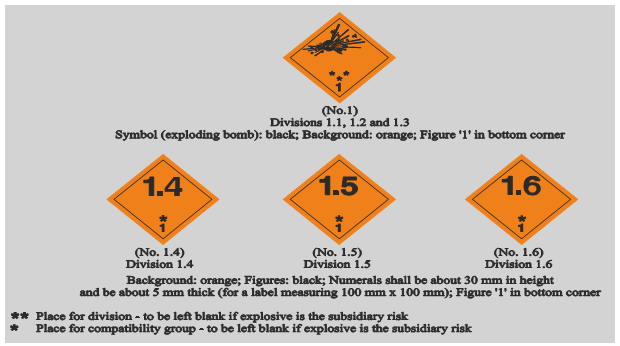 1.2. Loại 2: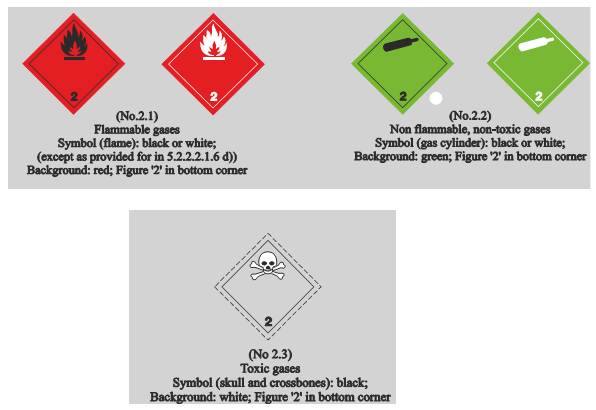 1.3. Loại 3: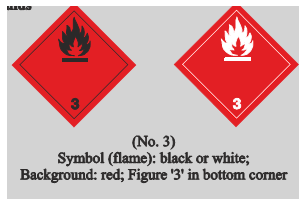 1.4. Loại 4: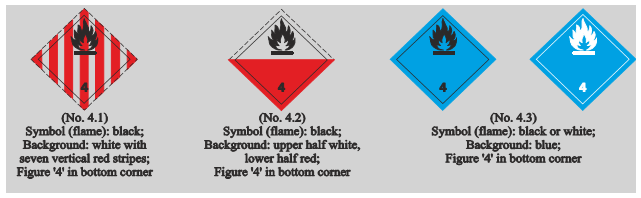 1.5. Loại 5: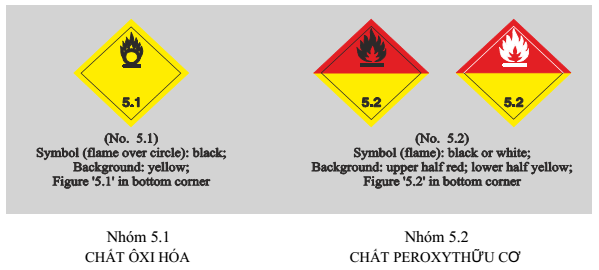 1.6. Loại 6: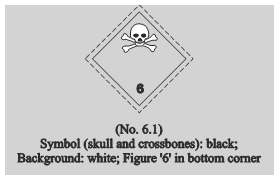 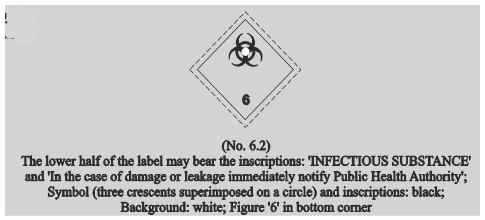 1.7. Loại 7: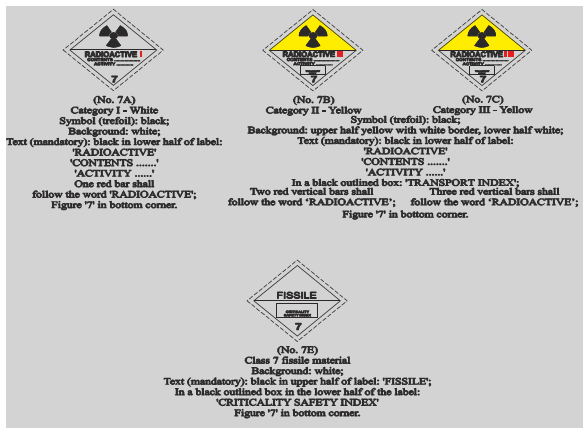 1.8. Loại 8: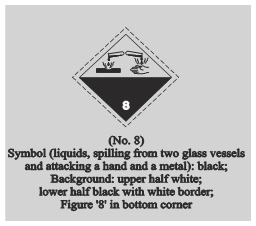 1.9. Loại 9: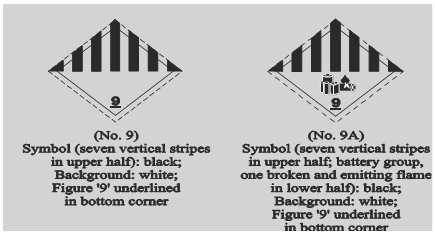 2. Kích thước nhãn, biểu trưng:- Áp dụng đối với kiện hàng: 100 mm x 100 mm;- Áp dụng cho Container: 250 mm x 250 mm;- Áp dụng trên phương tiện: 500 mm x 500 mm.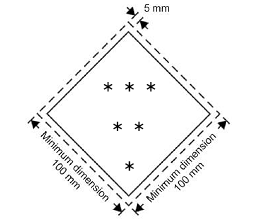 3. Báo hiệu nguy hiểm3.1. Kích thước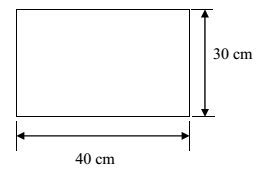 3.2. Ví dụ biển hiệu màu cam có số hiệu nguy hiểm và số hiệu UN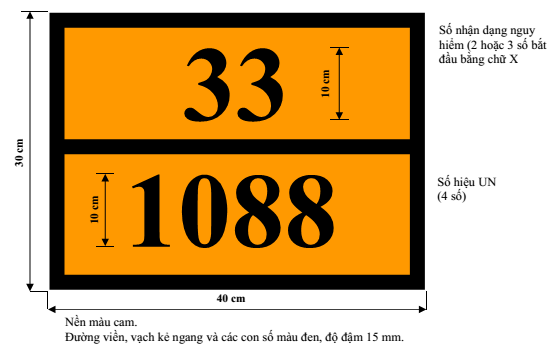 PHỤ LỤC IVMẪU GIẤY ĐỀ NGHỊ CẤP/CẤP BỔ SUNG GIẤY PHÉP VẬN CHUYỂN HÀNG NGUY HIỂM (....)
(Kèm theo Nghị định số: 42 /2020/NĐ-CP ngày 08 tháng 4 năm 2020 của Chính phủ)GIẤY ĐỀ NGHỊ CẤP/CẤP BỔ SUNGGIẤY PHÉP VẬN CHUYỂN HÀNG NGUY HIỂM (....)Kính gửi:................................................................................1. Tên tổ chức/cá nhân đề nghị cấp Giấy phép vận chuyển hàng nguy hiểm:................Địa chỉ:.........................................................................................................Điện thoại.......................Fax......................... Email: ………………………2. Giấy đăng ký doanh nghiệp số….ngày….tháng....năm......, tại……............3. Giấy phép kinh doanh vận tải bằng xe ô tô số:…….do.…(tên cơ quan cấp)….cấp ngày……đến ngày.4. Họ tên người đại diện pháp luật……….........…Chức danh .........................Chứng minh nhân dân /Hộ chiếu số/ số thẻ căn cước công dân:....................Đơn vị cấp:………………………………ngày cấp........................................5. Thông tin về phương tiện gồm: biển số đăng ký, thời hạn kiểm định, trọng tải được phép chở (áp dụng trong trường hợp vận chuyển theo chuyến).6. Thông tin về người điều khiển phương tiện gồm: Họ và tên, ngày tháng năm sinh, hạng giấy phép điều khiển phương tiện (áp dụng trong trường hợp vận chuyển theo chuyến); đã được cấp Giấy chứng nhận đã hoàn thành chương trình tập huấn về vận chuyển hàng hóa nguy hiểm.7. Thông tin về người áp tải (nếu có) gồm: Họ và tên, ngày tháng năm sinh, số CMTND hoặc số thẻ căn cước công dân.Đề nghị Quý Cơ quan xem xét và cấp Giấy phép vận chuyển hàng nguy hiểm là các chất nguy hiểm sau:Hồ sơ đề nghị cấp Giấy phép vận chuyển hàng nguy hiểm bao gồm:1.2.………….....(tên tổ chức, cá nhân)......... cam kết bảo đảm an toàn khi tham gia giao thông và thực hiện đầy đủ các quy định của pháp luật về vận chuyển hàng nguy hiểm.Ghi chú:- Đề nghị cấp loại hình nào thì ghi loại đó(cấp mới/cấp bổ sung phương tiện giao thông đường bộ/đường thủy nội địa).- Trường hợp nộp trực tuyến, thực hiện kê khai thông tin theo hướng dẫn trên hệ thống dịch vụ công trực tuyến của cơ quan cấp phép.CHÍNH PHỦ
--------CỘNG HÒA XÃ HỘI CHỦ NGHĨA VIỆT NAM
Độc lập - Tự do - Hạnh phúc 
---------------Số: 42/2020/NĐ-CPHà Nội, ngày 08 tháng 4 năm 2020
Nơi nhận:
- Ban Bí thư Trung ương Đảng;
- Thủ tướng, các Phó Thủ tướng Chính phủ;
- Các bộ, cơ quan ngang bộ, cơ quan thuộc Chính phủ;
- HĐND, UBND các tỉnh, thành phố trực thuộc trung ương;
- Văn phòng Trung ương và các Ban của Đảng;
- Văn phòng Tổng Bí thư;
- Văn phòng Chủ tịch nước;
- Hội đồng Dân tộc và các Ủy ban của Quốc hội;
- Văn phòng Quốc hội;
- Toà án nhân dân tối cao;
- Viện kiểm sát nhân dân tối cao;
- Kiểm toán Nhà nước;
- Ủy ban Giám sát tài chính Quốc gia;
- Ngân hàng Chính sách xã hội;
- Ngân hàng Phát triển Việt Nam;
- Ủy ban Trung ương Mặt trận Tổ quốc Việt Nam;
- Cơ quan trung ương của các đoàn thể;
- VPCP: BTCN, các PCN, Trợ lý TTg, TGĐ Cổng TTĐT, các Vụ, Cục, đơn vị trực thuộc, Công báo;
- Lưu: VT, CN (2b). pvcTM. CHÍNH PHỦ
THỦ TƯỚNG




Nguyễn Xuân PhúcTTTên gọi và mô tảTên gọi và mô tảSố hiệu UNLoại, nhóm hàngNhãn hiệu, biểu trưngSố hiệu nguy hiểm(1)(2)(2)(3)(4)(5)(6)1AMONI PICRAT khô hoặc ướt, chứa dưới 10% nước theo khối lượngAMMONIUM PICRATE dry or wetted with less than 10% water, by mass0004112ĐẠN DÙNG TRONG VŨ KHÍ có hạt nổCARTRIDGES FOR WEAPONS with bursting charge0005113ĐẠN DÙNG TRONG VŨ KHÍ có hạt nổCARTRIDGES FOR WEAPONS with bursting charge0006114ĐẠN DÙNG TRONG VŨ KHÍ có hạt nổCARTRIDGES FOR WEAPONS with bursting charge0007115ĐẠN DƯỢC, GÂY CHÁY có hoặc không có thuốc nổ, thuốc phóng hoặc thuốc nổ đẩyAMMUNITION, INCENDIARY with or without burster, expelling charge or propelling charge0009116ĐẠN DƯỢC, GÂY CHÁY có hoặc không có thuốc nổ, thuốc phóng hoặc thuốc nổ đẩyAMMUNITION, INCENDIARY with or without burster, expelling charge or propelling charge0010117ĐẠN DÙNG TRONG VŨ KHÍ, ĐẦU ĐẠN TRƠ hoặc ĐẠN, SÖNG CẦM TAY CỠ NHỎCARTRIDGES FOR WEAPONS, INERT PROJECTILE or CARTRIDGES, SMALL ARMS001211.48ĐẠN DÙNG TRONG VŨ KHÍ, RỖNG hoặc ĐẠN, SÖNG CẦM TAY CỠ NHỎ, RỖNG hoặc ĐẠN DÙNG TRONG CÔNG CỤ, RỖNGCARTRIDGES FOR WEAPONS, BLANK or CARTRIDGES, SMALL ARMS, BLANK or CARTRIDGE FOR TOOLS, BLANK001411.49ĐẠN DƯỢC, KHÓI có hoặc không có thuốc nổ, thuốc phóng hoặc thuốc nổ đẩyAMMUNITION, SMOKE with or without burster, expelling charge or propelling charge00151110ĐẠN DƯỢC, KHÓI có hoặc không có thuốc nổ, thuốc phóng hoặc thuốc nổ đẩy, chứa chất ăn mònAMMUNITION, SMOKE with or without burster, expelling charge or propelling charge, containing corrosive substances001511+811ĐẠN DƯỢC, KHÓI có hoặc không có thuốc nổ, thuốc phóng hoặc thuốc nổ đẩy, chứa chất độc đường hô hấpAMMUNITION, SMOKE with or without burster, expelling charge or propelling charge, containing toxic by inhalation substances001511+6.112ĐẠN DƯỢC, KHÓI có hoặc không có thuốc nổ, thuốc phóng hoặc thuốc nổ đẩyAMMUNITION, SMOKE with or without burster, expelling charge or propelling charge00161113ĐẠN DƯỢC, KHÓI có hoặc không có thuốc nổ, thuốc phóng hoặc thuốc nổ đẩy, chứa chất ăn mònAMMUNITION, SMOKE with or without burster, expelling charge or propelling charge, containing corrosive substances001611+814ĐẠN DƯỢC, KHÓI có hoặc không có thuốc nổ, thuốc phóng hoặc thuốc nổ đẩy, chứa chất độc đường hô hấpAMMUNITION, SMOKE with or without burster, expelling charge or propelling charge, containing toxic by inhalation substances001611+6.115ĐẠN DƯỢC, LÀM CHẢY NƯỚC MẮT, có thuốc nổ, thuốc phóng hoặc thuốc nổ đẩyAMMUNITION, TEAR- PRODUCING with burster, expelling charge or propelling charge001811+6.1+816ĐẠN DƯỢC, LÀM CHẢY NƯỚC MẮT, có thuốc nổ, thuốc phóng hoặc thuốc nổ đẩyAMMUNITION, TEAR- PRODUCING with burster, expelling charge or propelling charge001911+6.1+817ĐẠN DƯỢC, ĐỘC, có thuốc nổ, thuốc phóng hoặc thuốc nổ đẩyAMMUNITION, TOXIC with burster, expelling charge or propelling charge0020118ĐẠN DƯỢC, ĐỘC, có thuốc nổ, thuốc phóng hoặc thuốc nổ đẩyAMMUNITION, TOXIC with burster, expelling charge or propelling charge0021119THUỐC NỔ ĐEN(THUỐC SÖNG), dạng hạt hoặc bột xay thôBLACK POWDER (GUNPOWDER), granular or as a meal00271120THUỐC NỔ ĐEN(THUỐC SÖNG), NÉN hoặc THUỐC NỔ ĐEN (THUỐC SÖNG), TRONG VIÊN ĐẠNBLACK POWDER(GUNPOWDER), COMPRESSED or BLACK POWDER (GUNPOWDER), IN PELLETS00281121NGÕI NỔ, CƠ KHÍ để gây nổDETONATORS, NON-ELECTRIC for blasting00291122NGÕI NỔ, ĐIỆN để gây nổDETONATORS, ELECTRIC for blasting00301123BOM có hạt nổBOMBS with bursting charge00331124BOM có hạt nổBOMBS with bursting charge00341125BOM có hạt nổBOMBS with bursting charge00351126BOM, PHÁT SÁNGBOMBS, PHOTO-FLASH00371127BOM, PHÁT SÁNGBOMBS, PHOTO-FLASH00381128BOM, PHÁT SÁNGBOMBS, PHOTO-FLASH00391129BỘ KÍCH THÍCH không có kíp nổBOOSTERS without detonator00421130THUỐC NỔ, dễ nổBURSTERS, explosive00431131KÍP NỔ, DẠNG NẮPPRIMERS, CAP TYPE004411.432HẠT, PHÁ HỦYCHARGES, DEMOLITION00481133ĐẠN, CHỚPCARTRIDGES, FLASH00491134ĐẠN, CHỚPCARTRIDGES, FLASH00501135ĐẠN, TÍN HIỆUCARTRIDGES, SIGNAL00541136VỎ, ĐẠN, RỖNG, CÓ KÍP NỔCASES, CARTRIDGE, EMPTY, WITH PRIMER005511.437THÙNG, NỔ SÂUCHARGES, DEPTH00561138HẠT, ĐỊNH HÌNH, không có ngòi nổCHARGES, SHAPED without detonator00591139HẠT, BO SUNG, DỄ NỔCHARGES, SUPPLEMENTARY, EXPLOSIVE00601140DÂY, NỔ, mềmCORD, DETONATING, flexible00651141DÂY, CHÁYCORD, IGNITER006611.442MÁY CẮT, CÁP, DỄ NỔCUTTERS, CABLE, EXPLOSIVE007011.443CYCLOTRIMETYLEN- TRINITRAMIN (CYCLONIT; HEXOGEN; RDX), LÀM ƯỚT với trên 15% nước theo khối lượngCYCLOTRIMETHYLENE- TRINITRAMINE (CYCLONITE; HEXOGEN; RDX), WETTED with not less than 15% water, by mass00721144NGÕI NỔ CHO ĐẠN DƯỢCDETONATORS FOR AMMUNITION00731145DIAZODINITROPHENOL, LÀM ƯỚT với trên 40% nước, hoặc hỗn hợp của rượu cồn và nước theo khối lượngDIAZODINITROPHENOL, WETTED with not less than 40% water, or mixture of alcohol and water, by mass00741146DIETYLENGLYCOL DINITRAT, KHỬ NHẠY chứa trên 25% chất hãm nổ không hòa tan trong nước, không bay hơi, theo khối lượngDIETHYLENEGLYCOL DINITRATE, DESENSITIZED with not less than 25% non-volatile, water- insoluble phlegmatizer, by mass00751147DINITROPHENOL, khô hoặc ướt chứa ít hơn 15% nước theo khối lượngDINITROPHENOL, dry or wetted with less than 15% water, by mass007611+6.148DINITROPHENOLAT, kim loại kiềm, khô hoặc làm ướt với dưới 15% nước theo khối lượngDINITROPHENOLATES, alkali metals, dry or wetted with less than 15% water, by mass007711+6.149DINITRORESORCINOL, khô hoặc làm ướt với dưới 15% nước theo khối lượngDINITRORESORCINOL, dry or wetted with less than 15% water, by mass00781150HEXANITRODIPHENYL- AMIN (DIPICRYLAMIN; HEXYL)HEXANITRODIPHENYL- AMINE (DIPICRYLAMINE; HEXYL)00791151CHẤT NỔ MẠNH, LOẠI AEXPLOSIVE, BLASTING, TYPE A00811152CHẤT NỔ MẠNH, LOẠI BEXPLOSIVE, BLASTING, TYPE B00821153CHẤT NỔ MẠNH, LOẠI CEXPLOSIVE, BLASTING, TYPE C00831154CHẤT NỔ MẠNH, LOẠI DEXPLOSIVE, BLASTING, TYPE D00841155PHÁO SÁNG, MẶT ĐẤTFLARES, SURFACE00921156PHÁO SÁNG, TRÊN KHÔNGFLARES, AERIAL00931157BỘT NỔ FLASHFLASH POWDER00941158THIẾT BỊ PHÁ VỠ, DỄ NỔ không có ngòi nổ, dùng cho giếng dầuFRACTURING DEVICES, EXPLOSIVE without detonator, for oil wells00991159ĐẦU ĐẠN, KHÔNG NỔFUSE, NON-DETONATING01011160DÂY (NGÕI) NỔ, bọc kim loạiCORD (FUSE), DETONATING, metal clad01021161ĐẦU ĐẠN, KHAI HỎA, dạng ống, bọc kim loạiFUSE, IGNITER, tubular, metal clad010311.462DÂY (NGÕI) NỔ, HIỆU ỨNG NHẸ, bọc kim loạiCORD (FUSE), DETONATING, MILD EFFECT, metal clad010411.463ĐẦU ĐẠN, AN TOÀNFUSE, SAFETY010511.464NGÕI NỔFUZES, DETONATING01061165NGÕI NỔFUZES, DETONATING01071166LỰU ĐẠN, LUYỆN TẬP, cầm tay hoặc phóng từ súng phóng lựuGRENADES, PRACTICE, hand or rifle011011.467GUANYLNITROSAMINO- GUANYLIDEN HYDRAZIN, LÀM ƯỚT với trên 30% nước theo khối lượngGUANYLNITROSAMINO- GUANYLIDENE HYDRAZINE, WETTED with not less than 30% water, by mass01131168GUANYLNITROSAMINO- GUANYLTETRAZEN (TETRAZEN), LÀM ƯỚT với trên 30% nước, hoặc hỗn hợp của rượu cồn và nước, theo khối lượngGUANYLNITROSAMINO- GUANYLTETRAZENE (TETRAZENE), WETTED with not less than 30% water, or mixture of alcohol and water, by mass01141169HEXOLIT (HEXOTOL), khô hoặc làm ướt với dưới 15% nước theo khối lượngHEXOLITE (HEXOTOL), dry or wetted with less than 15% water, by mass01181170HẠT LỬAIGNITERS01211171SÖNG BẮN VỈA BẰNG THỦY LỰC, HẠT ĐỊNH HÌNH, giếng dầu, không có ngòi nổJET PERFORATING GUNS, CHARGED, oil well, without detonator01241172CHÌ AZIT, LÀM ƯỚT với trên 20% nước, hoặc hỗn hợp của rượu cồn và nước, theo khối lượngLEAD AZIDE, WETTED with not less than 20% water, or mixture of alcohol and water, by mass01291173CHÌ STYPHNAT (CHÌ TRINITRORESORCINAT), LÀM ƯỚT với trên 20% nước, hoặc hỗn hợp của rượu cồn và nước, theo khối lượngLEAD STYPHNATE (LEAD TRINITRORESORCINATE), WETTED with not less than 20% water, or mixture of alcohol and water, by mass01301174NGÕI NỔ, ĐẦU ĐẠNLIGHTERS, FUSE013111.475MUỐI KIM LOẠI BỐC CHÁY CỦA DẪN XUẤT NITRO THƠM, N.O.S.DEFLAGRATING METAL SALTS OF AROMATIC NITRODERIVATIVES, N.O.S.01321176MANNITOL HEXANITRAT (NITROMANNIT), LÀM ƯỚT với trên 40% nước, hoặc hỗn hợp của rượu cồn và nước, theo khối lượngMANNITOL HEXANITRATE (NITROMANNITE), WETTED with not less than 40% water, or mixture of alcohol and water, by mass01331177THỦY NGÂN FULMINAT, LÀM ƯỚT với trên 20% nước, hoặc hỗn hợp của rượu cồn và nước theo khối lượngMERCURY FULMINATE, WETTED with not less than 20% water, or mixture of alcohol and water, by mass01351178MÌN có hạt nổMINES with bursting charge01361179MÌN có hạt nổMINES with bursting charge01371180MÌN có hạt nổMINES with bursting charge01381181NITƠ GLYXERIN, KHỬ NHẠY với trên 40% chất hãm nổ không hòa tan trong nước, không bay hơi, theo khối lượngNITROGLYCERIN, DESENSITIZED with not less than 40% non-volatile water-insoluble phlegmatizer, by mass014311+6.182DUNG DỊCH NITƠ GLYXERIN TRONG RƯỢU CỒN chứa từ 1% đến 10% nitơ glyxerinNITROGLYCERIN SOLUTION IN ALCOHOL with more than 1% but not more than 10% nitroglycerin01441183NITROSTARCH, khô hoặc ướt chứa dưới 20% nước theo khối lượngNITROSTARCH, dry or wetted with less than 20% water, by mass01461184NITƠ UREANITRO UREA01471185PENTAERYTHRIT TETRANITRAT (PENTAERYTHRITOL TETRANITRAT, PETN), LÀM ƯỚT với trên 25% nước theo khối lượng, hoặc KHỬ NHẠY với trên 15% chất hãm nổ theo khối lượngPENTAERYTHRITE TETRANITRATE (PENTAERYTHRITOL TETRANITRATE; PETN), WETTED with not less than 25% water, by mass, or DESENSITIZED with not less than 15% phlegmatizer, by mass01501186PENTOLIT, khô hoặc làm ướt với dưới 15% nước theo khối lượngPENTOLITE, dry or wetted with less than 15% water, by mass01511187TRINITROANILIN (PICRAMIT)TRINITROANILINE (PICRAMIDE)01531188TRINITROPHENOL (AXIT PICRIC), khô hoặc làm ướt với dưới 30% nước theo khối lượngTRINITROPHENOL (PICRIC ACID), dry or wetted with less than 30% water, by mass01541189TRINITROCLO-BENZEN (PICRYL CLORUA)TRINITROCHLORO-BENZENE (PICRYL CHLORIDE)01551190THUỐC SÖNG NÉN, ƯỚT chứa không ít hơn 25% nước theo khối lượngPOWDER CAKE (POWDER PASTE), WETTED with not less than 25% water, by mass01591191THUỐC SÖNG, KHÔNG KHÓIPOWDER, SMOKELESS01601192THUỐC SÖNG, KHÔNG KHÓIPOWDER, SMOKELESS01611193ĐẦU ĐẠN có hạt nổPROJECTILES with bursting charge01671194ĐẦU ĐẠN có hạt nổPROJECTILES with bursting charge01681195ĐẦU ĐẠN có hạt nổPROJECTILES with bursting charge01691196ĐẠN DƯỢC, PHÁT SÁNG, có hoặc không có thuốc nổ, thuốc phóng hoặc thuốc nổ đẩyAMMUNITION, ILLUMINATING with or without burster, expelling charge or propelling charge01711197THIẾT BỊ PHÓNG, DỄ NỔRELEASE DEVICES, EXPLOSIVE017311.498ĐINH TÁN, LOẠI NỔRIVETS, EXPLOSIVE017411.499TÊN LỬA có hạt nổROCKETS with bursting charge018011100TÊN LỬA có hạt nổROCKETS with bursting charge018111101TÊN LỬA có hạt nổROCKETS with bursting charge018211102TÊN LỬA có đầu kém hoạt độngROCKETS with inert head018311103BỘ PHẬN PHÓNGROCKET MOTORS018611104MẪU, DỄ NỔ, ngoài chất nổ mồiSAMPLES, EXPLOSIVE, other than initiating explosive01901105THIẾT BỊ TÍN HIỆU, CẦM TAYSIGNAL DEVICES, HAND019111.4106TÍN HIỆU, ĐƯỜNG SẮT, DỄ NỔSIGNALS, RAILWAY TRACK, EXPLOSIVE019211107TÍN HIỆU, ĐƯỜNG SẮT, DỄ NỔSIGNALS, RAILWAY TRACK, EXPLOSIVE019311.4108TÍN HIỆU, BÁO NGUY, tàu biểnSIGNALS, DISTRESS, ship019411109TÍN HIỆU, BÁO NGUY, tàu biểnSIGNALS, DISTRESS, ship019511110TÍN HIỆU, KHÓISIGNALS, SMOKE019611111TÍN HIỆU, KHÓISIGNALS, SMOKE019711.4112THIẾT BỊ THĂM DÕ, DỄ NỔSOUNDING DEVICES, EXPLOSIVE020411113TETRANITROANILINTETRANITROANILINE020711114TRINITROPHENYLMETYL- NITRAMIN (TETRYL)TRINITROPHENYLMETHYL- NITRAMINE (TETRYL)020811115TRINITROTOLUEN (TNT), khô hoặc làm ướt với dưới 30% nước theo khối lượngTRINITROTOLUENE (TNT), dry or wetted with less than 30% water, by mass020911116CHẤT CHỈ THỊ CHO ĐẠN DƯỢCTRACERS FOR AMMUNITION021211117TRINITROANISOLTRINITROANISOLE021311118TRINITROBENZEN, khô hoặc làm ướt với dưới 30% nước theo khối lượngTRINITROBENZENE, dry or wetted with less than 30% water, by mass021411119AXIT TRINITROBENZOIC, khô hoặc làm ướt với dưới 30% nước theo khối lượngTRINITROBENZOIC ACID, dry or wetted with less than 30% water, by mass021511120TRINITRO-m-CRESOLTRINITRO-m-CRESOL021611121TRINITRONAPHTHALENTRINITRONAPHTHALENE021711122TRINITROPHENETOLTRINITROPHENETOLE021811123TRINITRORESORCINOL (AXIT STYPHNIC), khô hoặc làm ướt với dưới 20% nước, hoặc hỗn hợp của rượu cồn và nước theo khối lượngTRINITRORESORCINOL (STYPHNIC ACID), dry or wetted with less than 20% water, or mixture of alcohol and water, by mass021911124UREA NITRAT, khô hoặc làm ướt với dưới 20% nước theo khối lượngUREA NITRATE, dry or wetted with less than 20% water, by mass022011125ĐẦU NỔ, TÊN LỬA có hạt phóngWARHEADS, TORPEDO with bursting charge022111126AMONI NITRATAMMONIUM NITRATE022211127BARI AZIT, khô hoặc làm ướt với dưới 50% nước theo khối lượngBARIUM AZIDE, dry or wetted with less than 50% water, by mass022411+6.1128BỘ KÍCH THÍCH CÓ KÍP NỔBOOSTERS WITH DETONATOR022511129CYCLOTETRAMETYLEN- TETRANITRAMIN (HMX; OCTOGEN), LÀM ƯỚT với trên 15% nước theo khối lượngCYCLOTETRAMETHYLENE- TETRANITRAMINE (HMX; OCTOGEN), WETTED with not less than 15% water, by mass022611130NATRI DINITRO-o- CRESOLAT, khô hoặc làm ướt với dưới 15% nước theo khối lượngSODIUM DINITRO-o- CRESOLATE, dry or wetted with less than 15% water, by mass023411131NATRI PICRAMAT, khô hoặc làm ướt với dưới 20% nước theo khối lượngSODIUM PICRAMATE, dry or wetted with less than 20% water, by mass023511132ZIRCONI PICRAMAT, khô hoặc làm ướt với dưới 20% nước theo khối lượngZIRCONIUM PICRAMATE, dry or wetted with less than 20% water, by mass023611133HẠT, ĐỊNH HÌNH, MỀM, TUYẾN TÍNHCHARGES, SHAPED, FLEXIBLE, LINEAR023711.4134ĐỘNG CƠ, PHÓNG DÂYROCKETS, LINE-THROWING023811135ĐỘNG CƠ, PHÓNG DÂYROCKETS, LINE-THROWING024011136CHẤT NỔ MẠNH, LOẠI EEXPLOSIVE, BLASTING, TYPE E024111137HẠT, NỔ ĐẨY, DÙNG CHO SÖNG ĐẠI BÁCCHARGES, PROPELLING, FOR CANNON024211138ĐẠN DƯỢC, GÂY CHÁY, PHOTPHO TRẮNG có thuốc nổ, thuốc phóng hoặc thuốc nổ đẩyAMMUNITION, INCENDIARY, WHITE PHOSPHORUS with burster, expelling charge or propelling charge024311139ĐẠN DƯỢC, GÂY CHÁY, PHOTPHO TRẮNG có thuốc nổ, thuốc phóng hoặc thuốc nổ đẩyAMMUNITION, INCENDIARY, WHITE PHOSPHORUS with burster, expelling charge or propelling charge024411140ĐẠN DƯỢC, KHÓI, PHOTPHO TRẮNG, có thuốc nổ, thuốc phóng hoặc thuốc nổ đẩyAMMUNITION, SMOKE, WHITE PHOSPHORUS with burster, expelling charge or propelling charge024511141ĐẠN DƯỢC, KHÓI, PHOTPHO TRẮNG, có thuốc nổ, thuốc phóng hoặc thuốc nổ đẩyAMMUNITION, SMOKE, WHITE PHOSPHORUS with burster, expelling charge or propelling charge024611142ĐẠN DƯỢC, GÂY CHÁY, dạng lỏng hoặc gel, có thuốc nổ, thuốc phóng hoặc thuốc nổ đẩyAMMUNITION, INCENDIARY, liquid or gel, with burster, expelling charge or propelling charge024711143DỤNG CỤ, KÍCH HOẠT BẰNG NƯỚC với thuốc nổ, thuốc phóng hoặc thuốc nổ đẩyCONTRIVANCES, WATER- ACTIVATED with burster, expelling charge or propelling charge024811144DỤNG CỤ, KÍCH HOẠT BẰNG NƯỚC với thuốc nổ, thuốc phóng hoặc thuốc nổ đẩyCONTRIVANCES, WATER- ACTIVATED with burster, expelling charge or propelling charge024911145BỘ PHẬN PHÓNG CHỨA CHẤT LỎNG DỄ CHÁY có hoặc không có hạt phóngROCKET MOTORS WITH HYPERGOLIC LIQUIDS with or without expelling charge025011146ĐẠN DƯỢC, PHÁT SÁNG, có hoặc không có thuốc nổ, thuốc phóng hoặc thuốc nổ đẩyAMMUNITION, ILLUMINATING with or without burster, expelling charge or propelling charge025411147NGÕI NỔ, ĐIỆN để gây nổDETONATORS, ELECTRIC for blasting025511.4148NGÕI NỔFUZES, DETONATING025711.4149OCTOLIT (OCTOL), khô hoặc làm ướt với dưới 15% nước theo khối lượngOCTOLITE (OCTOL), dry or wetted with less than 15% water, by mass026611150NGÕI NỔ, CƠ KHÍ để gây nổDETONATORS, NON-ELECTRIC for blasting026711.4151BỘ KÍCH THÍCH CÓ KÍP NỔBOOSTERS WITH DETONATOR026811152HẠT, NỔ ĐẨYCHARGES, PROPELLING027111153HẠT, NỔ ĐẨYCHARGES, PROPELLING027211154ĐẠN, THIẾT BỊ ĐIỆNCARTRIDGES, POWER DEVICE027511155ĐẠN, THIẾT BỊ ĐIỆNCARTRIDGES, POWER DEVICE027611.4156ĐẠN, GIẾNG DẦUCARTRIDGES, OIL WELL027711157ĐẠN, GIẾNG DẦUCARTRIDGES, OIL WELL027811.4158HẠT, NỔ ĐẨY, DÙNG CHO SÖNG ĐẠI BÁCCHARGES, PROPELLING, FOR CANNON027911159BỘ PHẬN PHÓNGROCKET MOTORS028011160BỘ PHẬN PHÓNGROCKET MOTORS028111161NITROGUANIDIN (PICRIT), khô hoặc làm ướt với dưới 20% nước theo khối lượngNITROGUANIDINE (PICRITE), dry or wetted with less than 20% water, by mass028211162BỘ KÍCH THÍCH không có kíp nổBOOSTERS without detonator028311163LỰU ĐẠN, cầm tay hoặc phóng từ súng phóng lựu, có hạt nổGRENADES, hand or rifle, with bursting charge028411164LỰU ĐẠN, cầm tay hoặc phóng từ súng phóng lựu, có hạt nổGRENADES, hand or rifle, with bursting charge028511165ĐẦU NỔ, TÊN LỬA có hạt nổWARHEADS, ROCKET with bursting charge028611166ĐẦU NỔ, TÊN LỬA có hạt nổWARHEADS, ROCKET with bursting charge028711167HẠT, ĐỊNH HÌNH, MỀM, TUYẾN TÍNHCHARGES, SHAPED, FLEXIBLE, LINEAR028811168DÂY NỔ, mềmCORD, DETONATING, flexible028911.4169DÂY (NGÕI) NỔ, bọc kim loạiCORD (FUSE), DETONATING, metal clad029011170BOM có hạt nổBOMBS with bursting charge029111171LỰU ĐẠN, cầm tay hoặc phóng từ súng phóng lựu, có hạt nổGRENADES, hand or rifle, with bursting charge029211172LỰU ĐẠN, cầm tay hoặc phóng từ súng phóng lựu, có hạt nổGRENADES, hand or rifle, with bursting charge029311173MÌN có hạt nổMINES with bursting charge029411174TÊN LỬA có hạt nổROCKETS with bursting charge029511175THIẾT BỊ THĂM DÕ, DỄ NỔSOUNDING DEVICES, EXPLOSIVE029611176ĐẠN DƯỢC, PHÁT SÁNG, có hoặc không có thuốc nổ, thuốc phóng hoặc thuốc nổ đẩyAMMUNITION, ILLUMINATING with or without burster, expelling charge or propelling charge029711.4177BOM, PHÁT SÁNGBOMBS, PHOTO-FLASH029911178ĐẠN DƯỢC, GÂY CHÁY có hoặc không có thuốc nổ, thuốc phóng hoặc thuốc nổ đẩyAMMUNITION, INCENDIARY with or without burster, expelling charge or propelling charge030011.4179ĐẠN DƯỢC, LÀM CHẢY NƯỚC MẮT, có thuốc nổ, thuốc phóng hoặc thuốc nổ đẩyAMMUNITION, TEAR- PRODUCING with burster, expelling charge or propelling charge030111.4+6.1+8180ĐẠN DƯỢC, KHÓI có hoặc không có thuốc nổ, thuốc phóng hoặc thuốc nổ đẩyAMMUNITION, SMOKE with or without burster, expelling charge or propelling charge030311.4181ĐẠN DƯỢC, KHÓI có hoặc không có thuốc nổ, thuốc phóng hoặc thuốc nổ đẩy, chứa chất ăn mònAMMUNITION, SMOKE with or without burster, expelling charge or propelling charge, containing corrosive substances030311.4+8182ĐẠN DƯỢC, KHÓI có hoặc không có thuốc nổ, thuốc phóng hoặc thuốc nổ đẩy, chứa chất độc đường hô hấpAMMUNITION, SMOKE with or without burster, expelling charge or propelling charge, containing toxic by inhalation substances030311.4+6.1183BỘT NỔ FLASHFLASH POWDER030511184CHẤT CHỈ THỊ CHO ĐẠN DƯỢCTRACERS FOR AMMUNITION030611.4185ĐẠN, TÍN HIỆUCARTRIDGES, SIGNAL031211.4186TÍN HIỆU, KHÓISIGNALS, SMOKE031311187HẠT LỬAIGNITERS031411188HẠT LỬAIGNITERS031511189NGÒI CHÁYFUZES, IGNITING031611190NGÒI CHÁYFUZES, IGNITING031711.4191LỰU ĐẠN, LUYỆN TẬP, cầm tay hoặc phóng từ súng phóng lựuGRENADES, PRACTICE, hand or rifle031811192KÍP NỔ, DẠNG ỐNGPRIMERS, TUBULAR031911193KÍP NỔ, DẠNG ỐNGPRIMERS, TUBULAR032011.4194ĐẠN DÙNG TRONG VŨ KHÍ có hạt nổCARTRIDGES FOR WEAPONS with bursting charge032111195BỘ PHẬN PHÓNG CHỨA CHẤT LỎNG DỄ CHÁY có hoặc không có hạt phóngROCKET MOTORS WITH HYPERGOLIC LIQUIDS with or without expelling charge032211196ĐẠN, THIẾT BỊ ĐIỆNCARTRIDGES, POWER DEVICE032311.4197ĐẦU ĐẠN có hạt nổPROJECTILES with bursting charge032411198HẠT LỬAIGNITERS032511.4199ĐẠN DÙNG TRONG VŨ KHÍ, RỖNGCARTRIDGES FOR WEAPONS, BLANK032611200ĐẠN DÙNG TRONG VŨ KHÍ, RỖNG hoặc ĐẠN, SÖNG CẦM TAY CỠ NHỎ, RỖNGCARTRIDGES FOR WEAPONS, BLANK or CARTRIDGES, SMALL ARMS, BLANK032711201ĐẠN DÙNG TRONG VŨ KHÍ, ĐẦU ĐẠN TRƠCARTRIDGES FOR WEAPONS, INERT PROJECTILE032811202NGƯ LÔI có hạt nổTORPEDOES with bursting charge032911203NGƯ LÔI có hạt nổTORPEDOES with bursting charge033011204CHẤT NỔ MẠNH, LOẠI B (VẬT LIỆU, NỔ, LOẠI B)EXPLOSIVE, BLASTING, TYPE B(AGENT, BLASTING, TYPE B)033111.51.5D205CHẤT NỔ MẠNH, LOẠI E (VẬT LIỆU, NỔ, LOẠI E)EXPLOSIVE, BLASTING, TYPE E(AGENT, BLASTING, TYPE E)033211.51.5D206PHÁO HOAFIREWORKS033311207PHÁO HOAFIREWORKS033411208PHÁO HOAFIREWORKS033511209PHÁO HOAFIREWORKS033611.4210PHÁO HOAFIREWORKS033711.4211ĐẠN DÙNG TRONG VŨ KHÍ, RỖNG hoặc ĐẠN, SÖNG CẦM TAY CỠ NHỎ, RỖNGCARTRIDGES FOR WEAPONS, BLANK or CARTRIDGES, SMALL ARMS, BLANK033811.4212ĐẠN DÙNG TRONG VŨ KHÍ, ĐẦU ĐẠN TRƠ hoặc ĐẠN, SÖNG CẦM TAY CỠ NHỎCARTRIDGES FOR WEAPONS, INERT PROJECTILE or CARTRIDGES, SMALL ARMS033911.4213NITƠ XENLULO, khô hoặc làm ướt với dưới 25% nước (hoặc rượu cồn) theo khối lượngNITROCELLULOSE, dry or wetted with less than 25% water (or alcohol), by mass034011214NITƠ XENLULO, không biến đổi hoặc hóa dẻo với dưới 18% chất hóa dẻo theo khối lượngNITROCELLULOSE, unmodified or plasticized with less than 18% plasticizing substance, by mass034111215NITƠ XENLULO, LÀM ƯỚT với trên 25% rượu cồn theo khối lượngNITROCELLULOSE, WETTED with not less than 25% alcohol, by mass034211216NITƠ XENLULO, HÓA DẺO với trên 18% chất hóa dẻo theo khối lượngNITROCELLULOSE, PLASTICIZED with not less than 18% plasticizing substance, by mass034311217ĐẦU ĐẠN có hạt nổPROJECTILES with bursting charge034411.4218ĐẦU ĐẠN, trơ có chất chỉ thịPROJECTILES, inert with tracer034511.4219ĐẦU ĐẠN có thuốc nổ hoặc hạt phóngPROJECTILES with burster or expelling charge034611220ĐẦU ĐẠN có thuốc nổ hoặc hạt phóngPROJECTILES with burster or expelling charge034711.4221ĐẠN DÙNG TRONG VŨ KHÍ có hạt nổCARTRIDGES FOR WEAPONS with bursting charge034811.4222VẬT PHẨM, DỄ NỔ, N.O.S.ARTICLES, EXPLOSIVE, N.O.S.034911.4223VẬT PHẨM, DỄ NỔ, N.O.S.ARTICLES, EXPLOSIVE, N.O.S.035011.4224VẬT PHẨM, DỄ NỔ, N.O.S.ARTICLES, EXPLOSIVE, N.O.S.035111.4225VẬT PHẨM, DỄ NỔ, N.O.S.ARTICLES, EXPLOSIVE, N.O.S.035211.4226VẬT PHẨM, DỄ NỔ, N.O.S.ARTICLES, EXPLOSIVE, N.O.S.035311.4227VẬT PHẨM, DỄ NỔ, N.O.S.ARTICLES, EXPLOSIVE, N.O.S.035411228VẬT PHẨM, DỄ NỔ, N.O.S.ARTICLES, EXPLOSIVE, N.O.S.035511229VẬT PHẨM, DỄ NỔ, N.O.S.ARTICLES, EXPLOSIVE, N.O.S.035611230CHẤT, DỄ NỔ, N.O.S.SUBSTANCES, EXPLOSIVE, N.O.S.035711231CHẤT, DỄ NỔ, N.O.S.SUBSTANCES, EXPLOSIVE, N.O.S.035811232CHẤT, DỄ NỔ, N.O.S.SUBSTANCES, EXPLOSIVE, N.O.S.035911233CÁC CHI TIẾT NGÕI NỔ, CƠ KHÍ để gây nổDETONATOR ASSEMBLIES, NON-ELECTRIC for blasting036011234CÁC CHI TIẾT NGÕI NỔ, CƠ KHÍ để gây nổDETONATOR ASSEMBLIES, NON-ELECTRIC for blasting036111.4235ĐẠN DƯỢC, LUYỆN TẬPAMMUNITION, PRACTICE036211.4236ĐẠN DƯỢC, THỬ NGHIỆMAMMUNITION, PROOF036311.4237NGÕI NỔ CHO ĐẠN DƯỢCDETONATORS FOR AMMUNITION036411238NGÕI NỔ CHO ĐẠN DƯỢCDETONATORS FOR AMMUNITION036511.4239NGÕI NỔ CHO ĐẠN DƯỢCDETONATORS FOR AMMUNITION036611.4240NGÕI NỔFUZES, DETONATING036711.4241NGÒI CHÁYFUZES, IGNITING036811.4242ĐẦU NỔ, TÊN LỬA có hạt nổWARHEADS, ROCKET with bursting charge036911243ĐẦU NỔ, TÊN LỬA có thuốc nổ hoặc hạt phóngWARHEADS, ROCKET with burster or expelling charge037011.4244ĐẦU NỔ, TÊN LỬA có thuốc nổ hoặc hạt phóngWARHEADS, ROCKET with burster or expelling charge037111.4245LỰU ĐẠN, LUYỆN TẬP, cầm tay hoặc phóng từ súng phóng lựuGRENADES, PRACTICE, hand or rifle037211246THIẾT BỊ TÍN HIỆU, CẦM TAYSIGNAL DEVICES, HAND037311.4247THIẾT BỊ THĂM DÕ, DỄ NỔSOUNDING DEVICES, EXPLOSIVE037411248THIẾT BỊ THĂM DÕ, DỄ NỔSOUNDING DEVICES, EXPLOSIVE037511249KÍP NỔ, DẠNG ỐNGPRIMERS, TUBULAR037611.4250KÍP NỔ, DẠNG NẮPPRIMERS, CAP TYPE037711251KÍP NỔ, DẠNG NẮPPRIMERS, CAP TYPE037811.4252VỎ, ĐẠN, RỖNG, CÓ KÍP NỔCASES, CARTRIDGE, EMPTY, WITH PRIMER037911.4253VẬT PHẨM, TỰ CHÁYARTICLES, PYROPHORIC038011254ĐẠN, THIẾT BỊ ĐIỆNCARTRIDGES, POWER DEVICE038111255BỘ PHẬN, CHUỖI THUỐC NỔ DÂY CHUYỀN, N.O.S.COMPONENTS, EXPLOSIVE TRAIN, N.O.S.038211256BỘ PHẬN, CHUỖI THUỐC NỔ DÂY CHUYỀN, N.O.S.COMPONENTS, EXPLOSIVE TRAIN, N.O.S.038311.4257BỘ PHẬN, CHUỖI THUỐC NỔ DÂY CHUYỀN, N.O.S.COMPONENTS, EXPLOSIVE TRAIN, N.O.S.038411.42585-NITROBENZOTRIAZOL5-NITROBENZOTRIAZOL038511259AXIT TRINITROBENZEN SUNPHONICTRINITROBENZENE-SULPHONIC ACID038611260TRINITROFLORENONTRINITROFLUORENONE038711261HỖN HỢP TRINITROTOLUEN (TNT) VÀ TRINITROBENZEN hoặc HỖN HỢP TRINITROTOLUEN (TNT) VÀ HEXANITROSTILBENTRINITROTOLUENE (TNT) AND TRINITROBENZENE MIXTURE or TRINITROTOLUENE (TNT) AND HEXANITROSTILBENE MIXTURE038811262HỖN HỢP TRINITROTOLUEN (TNT) CHỨA TRINITROBENZEN VÀ HEXANITROSTILBENTRINITROTOLUENE (TNT) MIXTURE CONTAINING TRINITROBENZENE AND HEXANITROSTILBENE038911263TRITONALTRITONAL039011264CYCLOTRIMETYLEN- TRINITRAMIN (CYCLONIT; HEXOGEN; RDX) VÀ HỖN HỢP CYCLOTETRAMETYLEN- TETRANITRAMIN (HMX; OCTOGEN), LÀM ƯỚT với trên 15% nước theo khối lượng hoặc KHỬ NHẠY với trên 10% chất hãm nổ theo khối lượngCYCLOTRIMETHYLENE- TRINITRAMINE (CYCLONITE; HEXOGEN; RDX) AND CYCLOTETRAMETHYLENE- TETRANITRAMINE (HMX; OCTOGEN) MIXTURE, WETTED with not less than 15% water, by mass or DESENSITIZED with not less than 10% phlegmatiser by mass039111265HEXANITROSTILBENHEXANITROSTILBENE039211266HEXOTONALHEXOTONAL039311267TRINITRORESORCINOL (AXIT STYPHNIC), LÀM ƯỚT với trên 20% nước, hoặc hỗn hợp của rượu cồn và nước, theo khối lượngTRINITRORESORCINOL (STYPHNIC ACID), WETTED with not less than 20% water, or mixture of alcohol and water, by mass039411268BỘ PHẬN PHÓNG, NẠP NHIÊN LIỆU DẠNG LỎNGROCKET MOTORS, LIQUID FUELLED039511269BỘ PHẬN PHÓNG, NẠP NHIÊN LIỆU DẠNG LỎNGROCKET MOTORS, LIQUID FUELLED039611270TÊN LỬA NẠP NHIÊN LIỆU DẠNG LỎNG có hạt nổROCKETS, LIQUID FUELLED with bursting charge039711271TÊN LỬA NẠP NHIÊN LIỆU DẠNG LỎNG có hạt nổROCKETS, LIQUID FUELLED with bursting charge039811272BOM, CHỨA CHẤT LỎNG DỄ CHÁY và hạt nổBOMBS WITH FLAMMABLE LIQUID with bursting charge039911273BOM, CHỨA CHẤT LỎNG DỄ CHÁY và hạt nổBOMBS WITH FLAMMABLE LIQUID with bursting charge040011274DIPICRYL SUNFUA, khô hoặc làm ướt với dưới 10% nước theo khối lượngDIPICRYL SULPHIDE, dry or wetted with less than 10% water, by mass040111275AMONI PERCLORATAMMONIUM PERCHLORATE040211276PHÁO SÁNG, TRÊN KHÔNGFLARES, AERIAL040311.4277PHÁO SÁNG, TRÊN KHÔNGFLARES, AERIAL040411.4278ĐẠN, TÍN HIỆUCARTRIDGES, SIGNAL040511.4279DINITROSOBENZENDINITROSOBENZENE040611280AXIT TETRAZOL-1- AXETICTETRAZOL-1-ACETIC ACID040711.4281NGÕI NỔ có đặc tính bảo vệFUZES, DETONATING with protective features040811282NGÕI NỔ có đặc tính bảo vệFUZES, DETONATING with protective features040911283NGÕI NỔ có đặc tính bảo vệFUZES, DETONATING with protective features041011.4284PENTAERYTHRIT TETRANITRAT (PENTAERYTHRITOL TETRANITRAT, PETN) chứa trên 7% sáp theo khối lượngPENTAERYTHRITE TETRANITRATE (PENTAERYTHRITOL TETRANITRATE; PETN) with not less than 7% wax, by mass041111285ĐẠN DÙNG TRONG VŨ KHÍ có hạt nổCARTRIDGES FOR WEAPONS with bursting charge041211.4286ĐẠN DÙNG TRONG VŨ KHÍ, RỖNGCARTRIDGES FOR WEAPONS, BLANK041311287HẠT NỔ ĐẨY, DÙNG CHO SÖNG ĐẠI BÁCCHARGES, PROPELLING, FOR CANNON041411288HẠT NỔ ĐẨYCHARGES, PROPELLING041511289ĐẠN DÙNG TRONG VŨ KHÍ, ĐẦU ĐẠN TRƠ hoặc ĐẠN, SÖNG CẦM TAY CỠ NHỎCARTRIDGES FOR WEAPONS, INERT PROJECTILE or CARTRIDGES, SMALL ARMS041711290PHÁO SÁNG, MẶT ĐẤTFLARES, SURFACE041811291PHÁO SÁNG, MẶT ĐẤTFLARES, SURFACE041911292PHÁO SÁNG, TRÊN KHÔNGFLARES, AERIAL042011293PHÁO SÁNG, TRÊN KHÔNGFLARES, AERIAL042111294ĐẦU ĐẠN, trơ có chất chỉ thịPROJECTILES, inert with tracer042411295ĐẦU ĐẠN, trơ có chất chỉ thịPROJECTILES, inert with tracer042511.4296ĐẦU ĐẠN có thuốc nổ hoặc hạt phóngPROJECTILES with burster or expelling charge042611297ĐẦU ĐẠN có thuốc nổ hoặc hạt phóngPROJECTILES with burster or expelling charge042711.4298VẬT PHẨM, DẪN LỬA, cho mục đích kỹ thuậtARTICLES, PYROTECHNIC for technical purposes042811299VẬT PHẨM, DẪN LỬA, cho mục đích kỹ thuậtARTICLES, PYROTECHNIC for technical purposes042911300VẬT PHẨM, DẪN LỬA, cho mục đích kỹ thuậtARTICLES, PYROTECHNIC for technical purposes043011301VẬT PHẨM, DẪN LỬA, cho mục đích kỹ thuậtARTICLES, PYROTECHNIC for technical purposes043111.4302VẬT PHẨM, DẪN LỬA, cho mục đích kỹ thuậtARTICLES, PYROTECHNIC for technical purposes043211.4303THUỐC SÖNG NÉN, ƯỚT chứa không ít hơn 17% rượu cồn, theo khối lượngPOWDER CAKE (POWDER PASTE), WETTED with not less than 17% alcohol, by mass043311304ĐẦU ĐẠN có thuốc nổ hoặc hạt phóngPROJECTILES with burster or expelling charge043411305ĐẦU ĐẠN có thuốc nổ hoặc hạt phóngPROJECTILES with burster or expelling charge043511.4306TÊN LỬA có hạt phóngROCKETS with expelling charge043611307TÊN LỬA có hạt phóngROCKETS with expelling charge043711308TÊN LỬA có hạt phóngROCKETS with expelling charge043811.4309HẠT, ĐỊNH HÌNH, không có ngòi nổCHARGES, SHAPED, without detonator043911310HẠT, ĐỊNH HÌNH, không có ngòi nổCHARGES, SHAPED, without detonator044011.4311HẠT, ĐỊNH HÌNH, không có ngòi nổCHARGES, SHAPED, without detonator044111.4312HẠT, DỄ NỔ, THƯƠNG MẠI không có ngòi nổCHARGES, EXPLOSIVE, COMMERCIAL without detonator044211313HẠT, DỄ NỔ, THƯƠNG MẠI không có ngòi nổCHARGES, EXPLOSIVE, COMMERCIAL without detonator044311314HẠT, DỄ NỔ, THƯƠNG MẠI không có ngòi nổCHARGES, EXPLOSIVE, COMMERCIAL without detonator044411.4315HẠT, DỄ NỔ, THƯƠNG MẠI không có ngòi nổCHARGES, EXPLOSIVE, COMMERCIAL without detonator044511.4316VỎ, DỄ CHÁY, RỖNG, KHÔNG CÓ KÍP NỔCASES, COMBUSTIBLE, EMPTY, WITHOUT PRIMER044611.4317VỎ, DỄ CHÁY, RỖNG, KHÔNG CÓ KÍP NỔCASES, COMBUSTIBLE, EMPTY, WITHOUT PRIMER0447113185-MERCAPTOTETRAZOL-1- AXIT AXETIC5-MERCAPTOTETRAZOL-1- ACETIC ACID044811.4319NGƯ LÔI, NHIÊN LIỆU DẠNG LỎNG, có hoặc không có hạt nổTORPEDOES, LIQUID FUELLED with or without bursting charge044911320NGƯ LÔI, NHIÊN LIỆU DẠNG LỎNG với đầu đạn kém hoạt độngTORPEDOES, LIQUID FUELLED with inert head045011321NGƯ LÔI có hạt nổTORPEDOES with bursting charge045111322LỰU ĐẠN, LUYỆN TẬP, cầm tay hoặc phóng từ súng phóng lựuGRENADES, PRACTICE, hand or rifle045211.4323ĐỘNG CƠ, PHÓNG DÂYROCKETS, LINE-THROWING045311.4324HẠT LỬAIGNITERS045411.4325NGÕI NỔ, CƠ KHÍ để gây nổDETONATORS, NON-ELECTRIC for blasting045511.4326NGÕI NỔ, ĐIỆN để gây nổDETONATORS, ELECTRIC for blasting045611.4327HẠT, NỔ, GẮN CHẤT DẺOCHARGES, BURSTING, PLASTICS BONDED045711328HẠT, NỔ, GẮN CHẤT DẺOCHARGES, BURSTING, PLASTICS BONDED045811329HẠT, NỔ, GẮN CHẤT DẺOCHARGES, BURSTING, PLASTICS BONDED045911.4330HẠT, NỔ, GẮN CHẤT DẺOCHARGES, BURSTING, PLASTICS BONDED046011.4331BỘ PHẬN, CHUỖI THUỐC NỔ DÂY CHUYỀN, N.O.S.COMPONENTS, EXPLOSIVE TRAIN, N.O.S.046111332VẬT PHẨM, DỄ NỔ, N.O.S.ARTICLES, EXPLOSIVE, N.O.S.046211333VẬT PHẨM, DỄ NỔ, N.O.S.ARTICLES, EXPLOSIVE, N.O.S.046311334VẬT PHẨM, DỄ NỔ, N.O.S.ARTICLES, EXPLOSIVE, N.O.S.046411335VẬT PHẨM, DỄ NỔ, N.O.S.ARTICLES, EXPLOSIVE, N.O.S.046511336VẬT PHẨM, DỄ NỔ, N.O.S.ARTICLES, EXPLOSIVE, N.O.S.046611337VẬT PHẨM, DỄ NỔ, N.O.S.ARTICLES, EXPLOSIVE, N.O.S.046711338VẬT PHẨM, DỄ NỔ, N.O.S.ARTICLES, EXPLOSIVE, N.O.S.046811339VẬT PHẨM, DỄ NỔ, N.O.S.ARTICLES, EXPLOSIVE, N.O.S.046911340VẬT PHẨM, DỄ NỔ, N.O.S.ARTICLES, EXPLOSIVE, N.O.S.047011341VẬT PHẨM, DỄ NỔ, N.O.S.ARTICLES, EXPLOSIVE, N.O.S.047111.4342VẬT PHẨM, DỄ NỔ, N.O.S.ARTICLES, EXPLOSIVE, N.O.S.047211.4343CHẤT, DỄ NỔ, N.O.S.SUBSTANCES, EXPLOSIVE, N.O.S.047311344CHẤT, DỄ NỔ, N.O.S.SUBSTANCES, EXPLOSIVE, N.O.S.047411345CHẤT, DỄ NỔ, N.O.S.SUBSTANCES, EXPLOSIVE, N.O.S.047511346CHẤT, DỄ NỔ, N.O.S.SUBSTANCES, EXPLOSIVE, N.O.S.047611347CHẤT, DỄ NỔ, N.O.S.SUBSTANCES, EXPLOSIVE, N.O.S.047711348CHẤT, DỄ NỔ, N.O.S.SUBSTANCES, EXPLOSIVE, N.O.S.047811349CHẤT, DỄ NỔ, N.O.S.SUBSTANCES, EXPLOSIVE, N.O.S.047911.4350CHẤT, DỄ NỔ, N.O.S.SUBSTANCES, EXPLOSIVE, N.O.S.048011.4351CHẤT, DỄ NỔ, N.O.S.SUBSTANCES, EXPLOSIVE, N.O.S.048111.4352CHẤT, DỄ NỔ, KHÔNG NHẠY (CHẤT, EVI), N.O.S.SUBSTANCES, EXPLOSIVE, VERY INSENSITIVE (SUBSTANCES, EVI), N.O.S.048211.5353CYCLOTRIMETYLEN- TRINITRAMIN (CYCLONIT; HEXOGEN; RDX), KHỬ NHẠYCYCLOTRIMETHYLENE- TRINITRAMINE (CYCLONITE; HEXOGEN; RDX), DESENSITIZED048311354CYCLOTETRAMETYLEN- TETRA-NITRAMIN (HMX; OCTOGEN), KHỬ NHẠYCYCLOTETRAMETHYLENE- TETRA-NITRAMINE (HMX; OCTOGEN), DESENSITIZED048411355CHẤT, DỄ NỔ, N.O.S.SUBSTANCES, EXPLOSIVE, N.O.S.048511.4356VẬT PHẨM, DỄ NỔ, GẦN NHƯ KHÔNG NHẠY (VẬT PHẨM, EEI)ARTICLES, EXPLOSIVE, EXTREMELY INSENSITIVE (ARTICLES, EEI)048611.6357TÍN HIỆU, KHÓISIGNALS, SMOKE048711358ĐẠN DƯỢC, LUYỆN TẬPAMMUNITION, PRACTICE048811359DINITROGLYCOLURIL (DINGU)DINITROGLYCOLURIL (DINGU)048911360NITROTRIAZOLON (NTO)NITROTRIAZOLONE (NTO)049011361HẠT NỔ ĐẨYCHARGES, PROPELLING049111.4362TÍN HIỆU, ĐƯỜNG SẮT, DỄ NỔSIGNALS, RAILWAY TRACK, EXPLOSIVE049211363TÍN HIỆU, ĐƯỜNG SẮT, DỄ NỔSIGNALS, RAILWAY TRACK, EXPLOSIVE049311.4364SÖNG BẮN VỈA BẰNG THỦY LỰC, HẠT ĐỊNH HÌNH, giếng dầu, không có ngòi nổJET PERFORATING GUNS, CHARGED, oil well, without detonator049411.4365CHẤT NỔ ĐÂY, DẠNG LỎNGPROPELLANT, LIQUID049511366OCTONALOCTONAL049611367CHẤT NỔ ĐÂY, DẠNG LỎNGPROPELLANT, LIQUID049711368CHẤT NỔ ĐÂY, DẠNG RẮNPROPELLANT, SOLID049811369CHẤT NỔ ĐÂY, DẠNG RẮNPROPELLANT, SOLID049911370CÁC CHI TIẾT NGÕI NỔ, CƠ KHÍ để gây nổDETONATOR ASSEMBLIES, NON-ELECTRIC for blasting050011.4371CHẤT NỔ ĐÂY, DẠNG RẮNPROPELLANT, SOLID050111.4372TÊN LỬA có đầu kém hoạt độngROCKETS with inert head050211373THIẾT BỊ AN TOÀN, DẪN LỬASAFETY DEVICES, PYROTECHNIC050311.43741H-TETRAZOL1H-TETRAZOLE050411375TÍN HIỆU, BÁO NGUY, tàu biểnSIGNALS, DISTRESS, ship050511.4376TÍN HIỆU, BÁO NGUY, tàu biểnSIGNALS, DISTRESS, ship050611.4377TÍN HIỆU, KHÓISIGNALS, SMOKE050711.43781-HYDROXY- BENZOTRIAZOL, KHAN, khô hoặc làm ướt với dưới 20% nước theo khối lượng1-HYDROXY-BENZOTRIAZOLE, ANHYDROUS, dry or wetted with less than 20% water, by mass050811379THUỐC SÖNG, KHÔNG KHÓIPOWDER, SMOKELESS050911.4380BỘ PHẬN PHÓNGROCKET MOTORS051011.4381AXETYLEN, DẠNG PHÂN RÃACETYLENE, DISSOLVED100122.1239382KHÔNG KHÍ DẠNG NÉNAIR, COMPRESSED100222.220383KHÔNG KHÍ, DẠNG LỎNG LÀM LẠNHAIR, REFRIGERATED LIQUID100322.2+5.1225384AMONIAC, KHANAMMONIA, ANHYDROUS100522.3+8268385ARGON, DẠNG NÉNARGON, COMPRESSED100622.220386BO TRIFLORUABORON TRIFLUORIDE100822.3+8268387BOTRIFLOMETAN(MÔI CHẤT LẠNH R 13B1)BROMOTRIFLUORO-METHANE (REFRIGERANT GAS R 13B1)100922.220388BUTADIEN, ĐƯỢC ỔN ĐỊNH hoặc HỖN HỢP BUTADIEN VÀ HYDROCACBON, ĐƯỢC ỔN ĐỊNH, có áp suất hơi ở 70 °C không lớn hơn 1,1 Mpa (11 bar) và mật độ khối lượng ở 50 °C không thấp hơn 0,525 kg/lBUTADIENES, STABILIZED or BUTADIENES AND HYDROCARBON MIXTURE, STABILIZED, having a vapour pressure at 70 °C not exceeding 1.1 Mpa (11 bar) and a density at 50 °C not lower than 0.525 kg/l101022.1239389BUTANBUTANE101122.123390HỖN HỢP CÁC BUTYLEN hoặc 1-BUTYLEN hoặc cis-2- BUTYLEN hoặc trans-2- BUTYLENBUTYLENES MIXTURE or 1-BUTYLENE or cis-2-BUTYLENE or trans-2-BUTYLENE101222.123391CACBON DIOXITCARBON DIOXIDE101322.220392CACBON MONOXIT, DẠNG NÉNCARBON MONOXIDE, COMPRESSED101622.3+2.1263393CLOCHLORINE101722.3+5.1+8265394CLODIFLOMETAN(MÔI CHẤT LẠNH R 22)CHLORODIFLUORO-METHANE (REFRIGERANT GAS R 22)101822.220395CLOPENTANFLOETAN(MÔI CHẤT LẠNH R 115)CHLOROPENTAFLUORO- ETHANE (REFRIGERANT GAS R 115)102022.2203961-CLO-1,2,2,2- TETRAFLOETAN(MÔI CHẤT LẠNH R 124)1-CHLORO-1,2,2,2- TETRAFLUOROETHANE (REFRIGERANT GAS R 124)102122.220397CLOTRIFLOMETAN (MÔI CHẤT LẠNH R13)CHLOROTRIFLUORO-METHANE (REFRIGERANT GAS R 13)102222.220398KHÍ THAN, DẠNG NÉNCOAL GAS, COMPRESSED102322.3+2.1263399XYANOGENCYANOGEN102622.3+2.1263400CYCLOPROPANCYCLOPROPANE102722.123401DICLODIFLOMETAN (MÔI CHẤT LẠNH R12)DICHLORODIFLUORO- METHANE (REFRIGERANT GAS R 12)102822.220402DICLOFLOMETAN(MÔI CHẤT LẠNH R21)DICHLOROFLUORO-METHANE (REFRIGERANT GAS R 21)102922.2204031,1-DIFLOETAN(MÔI CHẤT LẠNH R152A)1,1-DIFLUOROETHANE (REFRIGERANT GAS R 152a)103022.123404DIMETYLAMIN, KHANDIMETHYLAMINE, ANHYDROUS103222.123405DIMETYL ETEDIMETHYL ETHER103322.123406ETANETHANE103522.123407ETYLAMINETHYLAMINE103622.123408ETYL CLORUAETHYL CHLORIDE103722.123409ETYLEN, CHẤT LỎNG LÀM LẠNHETHYLENE, REFRIGERATED LIQUID103822.1223410ETYL METYL ETEETHYL METHYL ETHER103922.123411OXIT ETYLENETHYLENE OXIDE104022.3+2.1263412OXIT ETYLEN VỚI NITƠ đạt áp suất toàn phần 1MPa (10 bar) ở 50 °CETHYLENE OXIDE WITH NITROGEN up to a total pressure of 1 MPa (10 bar) at 50 °C104022.3+2.1263413HỖN HỢP OXIT ETYLEN VÀ CACBON DIOXIT chứa hơn 9% nhưng nhỏ hơn 87% oxit etylenETHYLENE OXIDE AND CARBON DIOXIDE MIXTURE with more than 9% but not more than 87% ethylene oxide104122.1239414DUNG DỊCH AMONIAC LÀM PHÂN BÓN chứa amoniac tự doFERTILIZER AMMONIATING SOLUTION with free ammonia104322.2415BÌNH CHỮA CHÁY chứa khí nén hoặc hóa lỏngFIRE EXTINGUISHERS with compressed or liquefied gas104422.2416FLO, DẠNG NÉNFLUORINE, COMPRESSED104522.3+5.1+8417HELI, DẠNG NÉNHELIUM, COMPRESSED104622.220418HYDRO BROMUA, KHANHYDROGEN BROMIDE, ANHYDROUS104822.3+8268419HYDRO, NÉNHYDROGEN, COMPRESSED104922.123420HYDRO CLORUA, KHANHYDROGEN CHLORIDE, ANHYDROUS105022.3+8268421HYDRO XYANUA, ĐƯỢC ỔN ĐỊNH chứa dưới 3% nướcHYDROGEN CYANIDE, STABILIZED containing less than 3% water10516.16.1+3422HYDRO FLORUA, KHANHYDROGEN FLUORIDE, ANHYDROUS105288+6.1886423HYDRO SUNFUAHYDROGEN SULPHIDE105322.3+2.1263424ISOBUTYLENISOBUTYLENE105522.123425KRYPTON, DẠNG NÉNKRYPTON, COMPRESSED105622.220426BẬT LỬA hoặc NHIÊN LIỆU NẠP BẬT LỬA chứa khí dễ cháyLIGHTERS or LIGHTER REFILLS containing flammable gas105722.1427KHÍ HÓA LỎNG, không cháy, bơm nạp nitơ, cacbon dioxit hoặc không khíLIQUEFIED GASES, non- flammable, charged with nitrogen, carbon dioxide or air105822.220428HỖN HỢP METYLAXETYLEN VÀ PROPADIEN, ỔN ĐỊNH, ví dụ hỗn hợp P1 hoặc hỗn hợp P2METHYLACETYLENE AND PROPADIENE MIXTURE, STABILIZED such as mixture P1 or mixture P2106022.1239429METYLAMIN, KHANMETHYLAMINE, ANHYDROUS106122.123430METYL BROMUA chứa dưới 2% clopicrinMETHYL BROMIDE with not more than 2% chloropicrin106222.326431METYL CLORUA(MÔI CHẤT LẠNH R40)METHYL CHLORIDE (REFRIGERANT GAS R 40)106322.123432METYL MERCAPTANMETHYL MERCAPTAN106422.3+2.1263433NEON, NÉNNEON, COMPRESSED106522.220434NITƠ, NÉNNITROGEN, COMPRESSED106622.220435DINIƠ TETROXIT (NITƠ DIOXIT)DINITROGEN TETROXIDE (NITROGEN DIOXIDE)106722.3+5.1+8265436NITROSYL CLORUANITROSYL CHLORIDE106922.3+8437DINITƠ MONOXITNITROUS OXIDE107022.2+5.125438KHÍ DẦU MỎ, DẠNG NÉNOIL GAS, COMPRESSED107122.3+2.1263439OXY, DẠNG NÉNOXYGEN, COMPRESSED107222.2+5.125440OXY, CHẤT LỎNG LÀM LẠNHOXYGEN, REFRIGERATED LIQUID107322.2+5.1225441KHÍ DẦU MỎ, HÓA LỎNGPETROLEUM GASES, LIQUEFIED107522.123442PHOTGENPHOSGENE107622.3+8268443PROPYLENPROPYLENE107722.123444MÔI CHẤT LẠNH, N.O.S., ví dụ hỗn hợp F1, hỗn hợp F2 hoặc hỗn hợp F3REFRIGERANT GAS, N.O.S., such as mixture F1, mixture F2 or mixture F3107822.220445LƯU HUỲNH DIOXITSULPHUR DIOXIDE107922.3+8268446LƯU HUỲNH HEXAFLORUASULPHUR HEXAFLUORIDE108022.220447TETRAFLOETYLEN, ỔN ĐỊNHTETRAFLUOROETHYLENE, STABILIZED108122.1239448TRIFLOCLOETYLEN, ỔN ĐỊNH (MÔI CHẤT LẠNH R1113)TRIFLUOROCHLORO- ETHYLENE, STABILIZED (REFRIGERANT GAS R 1113)108222.3+2.1263449TRIMETYLAMIN, KHANTRIMETHYLAMINE, ANHYDROUS108322.123450VINYL BROMUA, ỔN ĐỊNHVINYL BROMIDE, STABILIZED108522.1239451VINYL CLORUA, ỔN ĐỊNHVINYL CHLORIDE, STABILIZED108622.1239452VINYL METYL ETE, ỔN ĐỊNHVINYL METHYL ETHER, STABILIZED108722.1239453AXETALACETAL10883333454AXETALDEHITACETALDEHYDE10893333455AXETONACETONE10903333456DẦU AXETONACETONE OILS10913333457ACROLEIN, ỔN ĐỊNHACROLEIN, STABILIZED10926.16.1+3663458ACRYLONITRIL, ỔN ĐỊNHACRYLONITRILE, STABILIZED109333+6.1336459CỒN ALLYLALLYL ALCOHOL10986.16.1+3663460ALLYL BROMUAALLYL BROMIDE109933+6.1336461ALLYL CLORUAALLYL CHLORIDE110033+6.1336462AMYL AXETATAMYL ACETATES11043330463PENTANOLPENTANOLS11053333464PENTANOLPENTANOLS11053330465AMYLAMINAMYLAMINE110633+8338466AMYLAMINAMYLAMINE110633+838467AMYL CLORUAAMYL CHLORIDE110733334681-PENTEN (n-AMYLEN)1-PENTENE (n-AMYLENE)11083333469AMYL FORMATAMYL FORMATES11093330470n-AMYL METYL KETONn-AMYL METHYL KETONE11103330471AMYL MERCAPTANAMYL MERCAPTAN11113333472AMYL NITRATAMYL NITRATE11123330473AMYL NITRITAMYL NITRITE11133333474BENZENBENZENE11143333475BUTANOLBUTANOLS11203333476BUTANOLBUTANOLS11203330477BUTYL AXETATBUTYL ACETATES11233333478BUTYL AXETATBUTYL ACETATES11233330479n-BUTYLAMINn-BUTYLAMINE112533+83384801-BROMBUTAN1-BROMOBUTANE11263333481CLOBUTANCHLOROBUTANES11273333482n-BUTYL FORMATn-BUTYL FORMATE11283333483BUTYRALDEHITBUTYRALDEHYDE11293333484DẦU LONG NÃOCAMPHOR OIL11303330485CACBON DISUNFUACARBON DISULPHIDE113133+6.1336486CÁC CHẤT DÍNH chứa dung môi dễ cháyADHESIVES containing flammable liquid11333333487CÁC CHẤT DÍNH chứa dung môi dễ cháy (áp suất hơi ở 50 °C lớn hơn 110 kPa)ADHESIVES containing flammable liquid (vapour pressure at 50 °C more than 110 kPa)11333333488CÁC CHẤT DÍNH chứa dung môi dễ cháy (áp suất hơi ở 50 °C nhỏ hơn 110 kPa)ADHESIVES containing flammable liquid (vapour pressure at 50 °C not more than 110 kPa)11333333489CÁC CHẤT DÍNH chứa dung môi dễ cháyADHESIVES containing flammable liquid11333330490CÁC CHẤT DÍNH chứa dung môi dễ cháy (có điểm chớp cháy dưới 23 °C và độ nhớt theo mục 2.2.3.1.4) (áp suất hơi ở 50 °C lớn hơn 110 kPa)ADHESIVES containing flammable liquid (having a flash-point below 23°C and viscous according to 2.2.3.1.4) (vapour pressure at 50 °C more than 110 kPa)113333491CÁC CHẤT DÍNH chứa dung môi dễ cháy (có điểm chớp cháy dưới 23 °C và độ nhớt theo mục 2.2.3.1.4) (áp suất hơi ở 50 °C nhỏ hơn 110 kPa)ADHESIVES containing flammable liquid (having a flash-point below 23°C and viscous according to 2.2.3.1.4) (vapour pressure at 50 °C not more than 110 kPa)113333492CLOBENZENCHLOROBENZENE11343330493ETYLEN CLOHYDRINETHYLENE CHLOROHYDRIN11356.16.1+3663494NHỰA ĐƯỜNG ĐEN ĐÃ CHƯNG CẤT, DỄ CHÁYCOAL TAR DISTILLATES, FLAMMABLE11363333495NHỰA ĐƯỜNG ĐEN ĐÃ CHƯNG CẤT, DỄ CHÁYCOAL TAR DISTILLATES, FLAMMABLE11363330496DUNG DỊCH PHỦ (gồm dung dịch phủ hoặc xử lý bề mặt sử dụng trong công nghiệp hoặc mục đích khác như lớp sơn phủ xe, lớp phủ thùng)COATING SOLUTION (includes surface treatments or coatings used for industrial or other purposes such as vehicle under coating, drum or barrel lining)11393333497DUNG DỊCH PHỦ (gồm dung dịch phủ hoặc xử lý bề mặt sử dụng trong công nghiệp hoặc mục đích khác như lớp sơn phủ xe, lớp phủ thùng) (áp suất hơi ở 50 °C lớn hơn 110 kPa)COATING SOLUTION (includes surface treatments or coatings used for industrial or other purposes such as vehicle under coating, drum or barrel lining) (vapour pressure at 50 °C more than 110 kPa)11393333498DUNG DỊCH PHỦ (gồm dung dịch phủ hoặc xử lý bề mặt sử dụng trong công nghiệp hoặc mục đích khác như lớp sơn phủ xe, lớp phủ thùng) (áp suất hơi ở 50 °C nhỏ hơn 110 kPa)COATING SOLUTION (includes surface treatments or coatings used for industrial or other purposes such as vehicle under coating, drum or barrel lining) (vapour pressure at 50 °C not more than 110 kPa)11393333499DUNG DỊCH PHỦ (gồm dung dịch phủ hoặc xử lý bề mặt sử dụng trong công nghiệp hoặc mục đích khác như lớp sơn phủ xe, lớp phủ thùng)COATING SOLUTION (includes surface treatments or coatings used for industrial or other purposes such as vehicle under coating, drum or barrel lining)11393330500DUNG DỊCH PHỦ (gồm dung dịch phủ hoặc xử lý bề mặt sử dụng trong công nghiệp hoặc mục đích khác như lớp sơn phủ xe, lớp phủ thùng) (có điểm chớp cháy dưới 23 °C và độ nhớt theo mục 2.2.3.1.4) (áp suất hơi ở 50 °C lớn hơn 110 kPa)COATING SOLUTION (includes surface treatments or coatings used for industrial or other purposes such as vehicle under coating, drum or barrel lining) (having a flash-point below 23 °C and viscous according to 2.2.3.1.4) (vapour pressure at 50 °C more than 110 kPa)113933501DUNG DỊCH PHỦ (gồm dung dịch phủ hoặc xử lý bề mặt sử dụng trong công nghiệp hoặc mục đích khác như lớp sơn phủ xe, lớp phủ thùng) (có điểm chớp cháy dưới 23 °C và độ nhớt theo mục 2.2.3.1.4) (áp suất hơi ở 50 °C nhỏ hơn 110 kPa)COATING SOLUTION (includes surface treatments or coatings used for industrial or other purposes such as vehicle under coating, drum or barrel lining) (having a flash-point below 23 °C and viscous according to 2.2.3.1.4) (vapour pressure at 50 °C not more than 110 kPa)113933502CROTONALDEHIT hoặc CROTONALDEHIT, ỔN ĐỊNHCROTONALDEHYDE or CROTONALDEHYDE, STABILIZED11436.16.1+3663503CROTONYLENCROTONYLENE114433339504CYCLOHEXANCYCLOHEXANE11453333505CYCLOPENTANCYCLOPENTANE11463333506DECAHYDRO-NAPHTHALENDECAHYDRO-NAPHTHALENE11473330507RƯỢU CỒN DIAXETONDIACETONE ALCOHOL11483333508RƯỢU CỒN DIAXETONDIACETONE ALCOHOL11483330509DIBUTYL ETEDIBUTYL ETHERS114933305101,2-DICLOETYLEN1,2-DICHLOROETHYLENE11503333511DICLOPENTANDICHLOROPENTANES11523330512ETYLEN GLYCOL DIETYL ETEETHYLENE GLYCOL DIETHYL ETHER11533333513ETYLEN GLYCOL DIETYL ETEETHYLENE GLYCOL DIETHYL ETHER11533330514DIETYLAMINDIETHYLAMINE115433+8338515DIETYL ETE (ETYL ETE)DIETHYL ETHER (ETHYL ETHER)11553333516DIETYL KETONDIETHYL KETONE11563333517DIISOBUTYL KETONDIISOBUTYL KETONE11573330518DIISOPROPYLAMINDIISOPROPYLAMINE115833+8338519DIISOPROPYL ETEDIISOPROPYL ETHER11593333520DUNG DỊCH NƯỚC DIMETYLAMINDIMETHYLAMINE AQUEOUS SOLUTION116033+8338521DIMETYL CACBONATDIMETHYL CARBONATE11613333522DIMETYLDICLO-SILANDIMETHYLDICHLORO-SILANE116233+8X338523DIMETYLHYDRAZIN, KHÔNG ĐỐI XỨNGDIMETHYLHYDRAZINE, UNSYMMETRICAL11636.16.1+3+8663524DIMETYL SUNFUADIMETHYL SULPHIDE11643333525DIOXANDIOXANE11653333526DIOXOLANDIOXOLANE11663333527DIVINYL ETE, ỔN ĐỊNHDIVINYL ETHER, STABILIZED116733339528CÁC CHIẾT XUẤT, HỢP CHẤT THƠM, DẠNG LỎNG (áp suất hơi ở 50 °C lớn hơn 110 kPa)EXTRACTS, AROMATIC, LIQUID (vapour pressure at 50 °C more than 110 kPa)11693333529CÁC CHIẾT XUẤT, HỢP CHẤT THƠM, DẠNG LỎNG (áp suất hơi ở 50 °C nhỏ hơn 110 kPa)EXTRACTS, AROMATIC, LIQUID (vapour pressure at 50 °C not more than 110 kPa)11693333530CÁC CHIẾT XUẤT, HỢP CHẤT THƠM, DẠNG LỎNGEXTRACTS, AROMATIC, LIQUID11693330531CÁC CHIẾT XUẤT, HỢP CHẤT THƠM, DẠNG LỎNG (có điểm chớp cháy dưới 23 °C và độ nhớt theo mục 2.2.3.1.4) (áp suất hơi ở 50 °C lớn hơn 110 kPa)EXTRACTS, AROMATIC, LIQUID (having a flash-point below 23 °C and viscous according to 2.2.3.1.4) (vapour pressure at 50 °C more than 110 kPa)116933532CÁC CHIẾT XUẤT, HỢP CHẤT THƠM, DẠNG LỎNG (có điểm chớp cháy dưới 23 °C và độ nhớt theo mục 2.2.3.1.4) (áp suất hơi ở 50 °C nhỏ hơn 110 kPa)EXTRACTS, AROMATIC, LIQUID (having a flash-point below 23 °C and viscous according to 2.2.3.1.4) (vapour pressure at 50 °C not more than 110 kPa)116933533ETANOL (RƯỢU ETYL) hoặc DUNG DỊCH ETANOL (DUNG DỊCH RƯỢU ETYL)ETHANOL (ETHYL ALCOHOL) or ETHANOL SOLUTION (ETHYL ALCOHOL SOLUTION)11703333534DUNG DỊCH ETANOL (DUNG DỊCH RƯỢU ETYL)ETHANOL SOLUTION (ETHYL ALCOHOL SOLUTION)11703330535ETYLEN GLYCOL MONOETYL ETEETHYLENE GLYCOL MONOETHYL ETHER11713330536ETYLEN GLYCOL MONOETYL ETE AXETATETHYLENE GLYCOL MONOETHYL ETHER ACETATE11723330537ETYL AXETATETHYL ACETATE11733333538ETYLBENZENETHYLBENZENE11753333539ETYL BORATETHYL BORATE117633335402-ETYLBUTYL AXETAT2-ETHYLBUTYL ACETATE117733305412-ETYLBUTYRALDEHIT2-ETHYLBUTYRALDEHYDE11783333542ETYL BUTYL ETEETHYL BUTYL ETHER11793333543ETYL BUTYRATETHYL BUTYRATE11803330544ETYL CLOAXETATETHYL CHLOROACETATE11816.16.1+363545ETYL CLOFORMATETHYL CHLOROFORMATE11826.16.1+3+8663546ETYLDICLOSILANETHYLDICHLOROSILANE11834.34.3+3+8X338547ETYLEN DICLORUAETHYLENE DICHLORIDE118433+6.1336548ETYLENIMIN, ỔN ĐỊNHETHYLENEIMINE, STABILIZED11856.16.1+3663549ETYLEN GLYCOL MONOMTYL ETEETHYLENE GLYCOL MONOMETHYL ETHER11883330550ETYLEN GLYCOL MONOMTYL ETE AXETATETHYLENE GLYCOL MONOMETHYL ETHER ACETATE11893330551ETYL FORMATETHYL FORMATE11903333552OCTYL ALDEHITOCTYL ALDEHYDES11913330553ETYL LACTATETHYL LACTATE11923330554ETYL METYL KETON (METYL ETYL KETON)ETHYL METHYL KETONE (METHYL ETHYL KETONE)11933333555DUNG DỊCH ETYL NITRITETHYL NITRITE SOLUTION119433+6.1336556ETYL PROPIONATETHYL PROPIONATE11953333557ETYLTRICLOSILANETHYLTRICHLOROSILANE119633+8X338558CHẤT CHIẾT XUẤT TẠO MÙI VỊ, DẠNG LỎNG (áp suất hơi ở 50 °C lớn hơn 110 kPa)EXTRACTS, FLAVOURING, LIQUID (vapour pressure at 50 °C more than 110 kPa)11973333559CHẤT CHIẾT XUẤT TẠO MÙI VỊ, DẠNG LỎNG (áp suất hơi ở 50 °C nhỏ hơn 110 kPa)EXTRACTS, FLAVOURING, LIQUID (vapour pressure at 50 °C not more than 110 kPa)11973333560CHẤT CHIẾT XUẤT TẠO MÙI VỊ, DẠNG LỎNGEXTRACTS, FLAVOURING, LIQUID11973330561CHẤT CHIẾT XUẤT TẠO MÙI VỊ, DẠNG LỎNG (có điểm chớp cháy dưới 23 °C và độ nhớt theo mục 2.2.3.1.4) (áp suất hơi ở 50 °C lớn hơn 110 kPa)EXTRACTS, FLAVOURING, LIQUID (having a flash-point below 23 °C and viscous according to 2.2.3.1.4) (vapour pressure at 50 °C more than 110 kPa)119733562CHẤT CHIẾT XUẤT TẠO MÙI VỊ, DẠNG LỎNG (có điểm chớp cháy dưới 23 °C và độ nhớt theo mục 2.2.3.1.4) (áp suất hơi ở 50 °C nhỏ hơn 110 kPa)EXTRACTS, FLAVOURING, LIQUID (having a flash-point below 23 °C and viscous according to 2.2.3.1.4) (vapour pressure at 50 °C not more than 110 kPa)119733563DUNG DỊCH FORMALDEHIT, DỄ CHÁYFORMALDEHYDE SOLUTION, FLAMMABLE119833+838564FURALDEHITFURALDEHYDES11996.16.1+363565DẦU RƯỢU TẠPFUSEL OIL12013333566DẦU RƯỢU TẠPFUSEL OIL12013330567KHÍ DẦU hoặc DẦU DIESEL hoặc DẦU NÓNG, NHẸ (điểm chớp cháy dưới 60 °C)GAS OIL or DIESEL FUEL or HEATING OIL, LIGHT (flash-point not more than 60 °C)12023330568DẦU DIESEL theo tiêu chuẩn EN590:2013 + AC:2014 hoặc KHÍ DẦU hoặc DẦU NÓNG, NHẸ có điểm chớp cháy quy định trong EN 590:2013 + AC:2014DIESEL FUEL complying with standard EN 590:2013 + AC:2014 or GAS OIL or HEATING OIL, LIGHT with a flash-point as specified in EN 590:2013 + AC:201412023330569KHÍ DẦU hoặc DẦU DIESEL hoặc DẦU NÓNG, NHẸ (điểm chớp cháy từ 60 °C đến 100 °C)GAS OIL or DIESEL FUEL or HEATING OIL, LIGHT (flash-point more than 60 °C and not more than 100 °C)12023330570NHIÊN LIỆU ĐỘNG CƠ hoặc XĂNG hoặc DẦUMOTOR SPIRIT or GASOLINE or PETROL12033333571DUNG DỊCH NITƠ GLYXERIN TRONG RƯỢU CỒN chứa dưới 1% nitơ glyxerinNITROGLYCERIN SOLUTION IN ALCOHOL with not more than 1% nitroglycerin120433572HEPTANHEPTANES12063333573HEXALDEHITHEXALDEHYDE12073330574HEXANHEXANES12083333575MỰC IN, dễ cháy hoặc VẬT LIỆU LIÊN QUAN ĐẾN MỰC IN (bao gồm hợp chất làm loãng hoặc giảm nồng độ mực in), dễ cháyPRINTING INK, flammable or PRINTING INK RELATED MATERIAL (including printing ink thinning or reducing compound), flammable12103333576MỰC IN, dễ cháy hoặc VẬT LIỆU LIÊN QUAN ĐẾN MỰC IN (bao gồm hợp chất làm loãng hoặc giảm nồng độ mực in), dễ cháy (áp suất hơi ở 50 °C lớn hơn 110 kPa)PRINTING INK, flammable or PRINTING INK RELATED MATERIAL (including printing ink thinning or reducing compound), flammable (vapour pressure at 50 °C more than 110 kPa)12103333577MỰC IN, dễ cháy hoặc VẬT LIỆU LIÊN QUAN ĐẾN MỰC IN (bao gồm hợp chất làm loãng hoặc giảm nồng độ mực in), dễ cháy (áp suất hơi ở 50 °C nhỏ hơn 110 kPa)PRINTING INK, flammable or PRINTING INK RELATED MATERIAL (including printing ink thinning or reducing compound), flammable (vapour pressure at 50 °C not more than 110 kPa)12103333578MỰC IN, dễ cháy hoặc VẬT LIỆU LIÊN QUAN ĐẾN MỰC IN (bao gồm hợp chất làm loãng hoặc giảm nồng độ mực in), dễ cháyPRINTING INK, flammable or PRINTING INK RELATED MATERIAL (including printing ink thinning or reducing compound), flammable12103330579MỰC IN, dễ cháy hoặc VẬT LIỆU LIÊN QUAN ĐẾN MỰC IN (bao gồm hợp chất làm loãng hoặc giảm nồng độ mực in), dễ cháy (có điểm chớp cháy dưới 23 °C và độ nhớt theo mục 2.2.3.1.4) (áp suất hơi ở 50 °C lớn hơn 110 kPa)PRINTING INK, flammable or PRINTING INK RELATED MATERIAL (including printing ink thinning or reducing compound), flammable (having a flash-point below 23 °C and viscous according to 2.2.3.1.4) (vapour pressure at 50 °C more than 110 kPa)121033580MỰC IN, dễ cháy hoặc VẬT LIỆU LIÊN QUAN ĐẾN MỰC IN (bao gồm hợp chất làm loãng hoặc giảm nồng độ mực in), dễ cháy (có điểm chớp cháy dưới 23 °C và độ nhớt theo mục 2.2.3.1.4) (áp suất hơi ở 50 °C nhỏ hơn 110 kPa)PRINTING INK, flammable or PRINTING INK RELATED MATERIAL (including printing ink thinning or reducing compound), flammable (having a flash-point below 23 °C and viscous according to 2.2.3.1.4) (vapour pressure at 50 °C not more than 110 kPa)121033581ISOBUTANOL (RƯỢU CỒN ISOBUTYL)ISOBUTANOL (ISOBUTYL ALCOHOL)12123330582ISOBUTYL AXETATISOBUTYL ACETATE12133333583ISOBUTYLAMINISOBUTYLAMINE121433+8338584ISOOCTENISOOCTENES12163333585ISOPREN, ỔN ĐỊNHISOPRENE, STABILIZED121833339586ISOPROPANOL (RƯỢU CỒN ISOPROPYL)ISOPROPANOL (ISOPROPYL ALCOHOL)12193333587ISOPROPYL AXETATISOPROPYL ACETATE12203333588ISOPROPYLAMINISOPROPYLAMINE122133+8338589ISOPROPYL NITRATISOPROPYL NITRATE122233590DẦU HỎAKEROSENE12233330591KETON, DẠNG LỎNG, N.O.S. (áp suất hơi ở 50 °C lớn hơn 110 kPa)KETONES, LIQUID, N.O.S. (vapour pressure at 50 °C more than 110 kPa)12243333592KETON, DẠNG LỎNG, N.O.S. (áp suất hơi ở 50 °C nhỏ hơn 110 kPa)KETONES, LIQUID, N.O.S. (vapour pressure at 50 °C not more than 110 kPa)12243333593KETON, DẠNG LỎNG, N.O.S.KETONES, LIQUID, N.O.S.12243330594MERCAPTAN, DẠNG LỎNG, DỄ CHÁY, ĐỘC, N.O.S. hoặc HỖN HỢP MERCAPTAN, DẠNG LỎNG, DỄ CHÁY, ĐỘC, N.O.S.MERCAPTANS, LIQUID, FLAMMABLE, TOXIC, N.O.S. or MERCAPTAN MIXTURE, LIQUID, FLAMMABLE, TOXIC, N.O.S.122833+6.1336595MERCAPTAN, DẠNG LỎNG, DỄ CHÁY, ĐỘC, N.O.S. hoặc HỖN HỢP MERCAPTAN, DẠNG LỎNG, DỄ CHÁY, ĐỘC, N.O.S.MERCAPTANS, LIQUID, FLAMMABLE, TOXIC, N.O.S. or MERCAPTAN MIXTURE, LIQUID, FLAMMABLE, TOXIC, N.O.S.122833+6.136596MESITYL OXITMESITYL OXIDE12293330597METANOLMETHANOL123033+6.1336598METYL AXETATMETHYL ACETATE12313333599METYLAMYL AXETATMETHYLAMYL ACETATE12333330600METYLALMETHYLAL12343333601METYLAMIN, DUNG DỊCH NƯỚCMETHYLAMINE, AQUEOUS SOLUTION123533+8338602METYL BUTYRATMETHYL BUTYRATE12373333603METYL CLOFORMATMETHYL CHLOROFORMATE12386.16.1+3+8663604METYL CLO-METYL ETEMETHYL CHLORO-METHYL ETHER12396.16.1+3663605METYLDICLOSILANMETHYLDICHLOROSILANE12424.34.3+3+8X338606METYL FORMATMETHYL FORMATE12433333607METYLHYDRAZINMETHYLHYDRAZINE12446.16.1+3+8663608METYL ISOBUTYL KETONMETHYL ISOBUTYL KETONE12453333609METYL ISOPROPENYL KETON, ỔN ĐỊNHMETHYL ISOPROPENYL KETONE, STABILIZED124633339610METYL METACRYLAT MONOM, ỔN ĐỊNHMETHYL METHACRYLATE MONOMER, STABILIZED124733339611METYL PROPIONATMETHYL PROPIONATE12483333612METYL PROPYL KETONMETHYL PROPYL KETONE12493333613METYLTRICLO-SILANMETHYLTRICHLORO-SILANE125033+8X338614METYL VINYL KETON, ỔN ĐỊNHMETHYL VINYL KETONE, STABILIZED12516.16.1+3+8639615NIKEN CACBONYLNICKEL CARBONYL12596.16.1+3663616NITROMETANNITROMETHANE126133617OCTANOCTANES12623333618SƠN (gồm sơn, sơn mài, sơn dầu, chất nhuộm màu, senlac, vécni, dầu đánh bóng, chất trám dạng lỏng và sơn gốc dầu dạng lỏng) hoặc VẬT LIỆU LÀM SƠN (hợp chất làm giảm nồng độ hoặc pha loãng sơn)PAINT (including paint, lacquer, enamel, stain, shellac, varnish, polish, liquid filler and liquid lacquer base) or PAINT RELATED MATERIAL (including paint thinning and reducing compound)12633333619SƠN (gồm sơn, sơn mài, sơn dầu, chất nhuộm màu, senlac, vécni, dầu đánh bóng, chất trám dạng lỏng và sơn gốc dầu dạng lỏng) hoặc VẬT LIỆU LÀM SƠN (hợp chất làm giảm nồng độ hoặc pha loãng sơn) (áp suất hơi ở 50 °C lớn hơn 110 kPa)PAINT (including paint, lacquer, enamel, stain, shellac, varnish, polish, liquid filler and liquid lacquer base) or PAINT RELATED MATERIAL (including paint thinning and reducing compound) (vapour pressure at 50 °C more than 110 kPa)12633333620SƠN (gồm sơn, sơn mài, sơn dầu, chất nhuộm màu, senlac, vécni, dầu đánh bóng, chất trám dạng lỏng và sơn gốc dầu dạng lỏng) hoặc VẬT LIỆU LÀM SƠN (hợp chất làm giảm nồng độ hoặc pha loãng sơn) (áp suất hơi ở 50 °C nhỏ hơn 110 kPa)PAINT (including paint, lacquer, enamel, stain, shellac, varnish, polish, liquid filler and liquid lacquer base) or PAINT RELATED MATERIAL (including paint thinning and reducing compound) (vapour pressure at 50 °C not more than 110 kPa)12633333621SƠN (gồm sơn, sơn mài, sơn dầu, chất nhuộm màu, senlac, vécni, dầu đánh bóng, chất trám dạng lỏng và sơn gốc dầu dạng lỏng) hoặc VẬT LIỆU LÀM SƠN (hợp chất làm giảm nồng độ hoặc pha loãng sơn)PAINT (including paint, lacquer, enamel, stain, shellac, varnish, polish, liquid filler and liquid lacquer base) or PAINT RELATED MATERIAL (including paint thinning and reducing compound)12633330622SƠN (gồm sơn, sơn mài, sơn dầu, chất nhuộm màu, senlac, vécni, dầu đánh bóng, chất trám dạng lỏng và sơn gốc dầu dạng lỏng) hoặc VẬT LIỆU LÀM SƠN (hợp chất làm giảm nồng độ hoặc pha loãng sơn) (có điểm chớp cháy dưới 23 °C và độ nhớt theo mục 2.2.3.1.4) (áp suất hơi ở 50 °C lớn hơn 110 kPa)PAINT (including paint, lacquer, enamel, stain, shellac, varnish, polish, liquid filler and liquid lacquer base) or PAINT RELATED MATERIAL (including paint thinning and reducing compound) (having a flash- point below 23 °C and viscous according to 2.2.3.1.4) (vapour pressure at 50 °C more than 110 kPa)126333623SƠN (gồm sơn, sơn mài, sơn dầu, chất nhuộm màu, senlac, vécni, dầu đánh bóng, chất trám dạng lỏng và sơn gốc dầu dạng lỏng) hoặc VẬT LIỆU LÀM SƠN (hợp chất làm giảm nồng độ hoặc pha loãng sơn) (có điểm chớp cháy dưới 23 °C và độ nhớt theo mục 2.2.3.1.4) (áp suất hơi ở 50 °C nhỏ hơn 110 kPa)PAINT (including paint, lacquer, enamel, stain, shellac, varnish, polish, liquid filler and liquid lacquer base) or PAINT RELATED MATERIAL (including paint thinning and reducing compound) (having a flash- point below 23 °C and viscous according to 2.2.3.1.4) (vapour pressure at 50 °C not more than 110 kPa)126333624PARALDEHITPARALDEHYDE12643330625PENTAN, lỏngPENTANES, liquid12653333626PENTAN, lỏngPENTANES, liquid12653333627CÁC SẢN PHẨM CÓ MÙI THƠM với chất hòa tan dễ cháy (áp suất hơi ở 50 °C lớn hơn 110 kPa)PERFUMERY PRODUCTS with flammable solvents (vapour pressure at 50 °C more than 110 kPa)12663333628CÁC SẢN PHẨM CÓ MÙI THƠM với chất hòa tan dễ cháy (áp suất hơi ở 50 °C nhỏ hơn 110 kPa)PERFUMERY PRODUCTS with flammable solvents (vapour pressure at 50 °C not more than 110 kPa)12663333629CÁC SẢN PHẨM CÓ MÙI THƠM với chất hòa tan dễ cháyPERFUMERY PRODUCTS with flammable solvents12663330630CÁC SẢN PHẨM CÓ MÙI THƠM với chất hòa tan dễ cháy (có điểm chớp cháy dưới 23 °C và độ nhớt theo 2.2.3.1.4) (áp suất hơi ở 50 °C lớn hơn 110 kPa)PERFUMERY PRODUCTS with flammable solvents (having a flash- point below 23 °C and viscous according to 2.2.3.1.4) (vapour pressure at 50 °C more than 110 kPa)126633631CÁC SẢN PHẨM CÓ MÙI THƠM với chất hòa tan dễ cháy (có điểm chớp cháy dưới 23 °C và độ nhớt theo 2.2.3.1.4) (áp suất hơi ở 50 °C nhỏ hơn 110 kPa)PERFUMERY PRODUCTS with flammable solvents (having a flash- point below 23 °C and viscous according to 2.2.3.1.4) (vapour pressure at 50 °C not more than 110 kPa)126633632DẦU THÔ PETROLPETROLEUM CRUDE OIL12673333633DẦU THÔ PETROL (áp suất hơi ở 50 °C lớn hơn 110 kPa)PETROLEUM CRUDE OIL (vapour pressure at 50 °C more than 110 kPa)12673333634DẦU THÔ PETROL (áp suất hơi ở 50 °C nhỏ hơn 110 kPa)PETROLEUM CRUDE OIL (vapour pressure at 50 °C not more than 110 kPa)12673333635DẦU THÔ PETROLPETROLEUM CRUDE OIL12673330636SẢN PHẨM CHƯNG CẤT PHÂN ĐOẠN TRONG DẦU MỎ, N.O.S. hoặc SẢN PHẨM DẦU MỎ, N.O.S.PETROLEUM DISTILLATES, N.O.S. or PETROLEUM PRODUCTS, N.O.S.12683333637SẢN PHẨM CHƯNG CẤT PHÂN ĐOẠN TRONG DẦU MỎ, N.O.S. hoặc SẢN PHẨM DẦU MỎ, N.O.S. (áp suất hơi ở 50 °C lớn hơn 110 kPa)PETROLEUM DISTILLATES, N.O.S. or PETROLEUM PRODUCTS, N.O.S. (vapour pressure at 50 °C more than 110 kPa)12683333638SẢN PHẨM CHƯNG CẤT PHÂN ĐOẠN TRONG DẦU MỎ, N.O.S. hoặc SẢN PHẨM DẦU MỎ, N.O.S. (áp suất hơi ở 50 °C nhỏ hơn 110 kPa)PETROLEUM DISTILLATES, N.O.S. or PETROLEUM PRODUCTS, N.O.S. (vapour pressure at 50 °C not more than 110 kPa)12683333639SẢN PHẨM CHƯNG CẤT PHÂN ĐOẠN TRONG DẦU MỎ, N.O.S. hoặc SẢN PHẨM DẦU MỎ, N.O.S.PETROLEUM DISTILLATES, N.O.S. or PETROLEUM PRODUCTS, N.O.S.12683330640DẦU GỖ THÔNGPINE OIL12723330641n-PROPANOL (RƯỢU CỒN PROPYL, THƯỜNG)n-PROPANOL (PROPYL ALCOHOL, NORMAL)12743333642n-PROPANOL (RƯỢU CỒN PROPYL, THƯỜNG)n-PROPANOL (PROPYL ALCOHOL, NORMAL)12743330643PROPIONALDEHITPROPIONALDEHYDE12753333644n-PROPYL AXETATn-PROPYL ACETATE12763333645PROPYLAMINPROPYLAMINE127733+83386461-CLOPROPAN1-CHLOROPROPANE127833336471,2-DICLOPROPAN1,2-DICHLOROPROPANE12793333648PROPYLEN OXITPROPYLENE OXIDE12803333649PROPYL FORMATPROPYL FORMATES12813333650PYRIDINPYRIDINE12823333651DẦU ROSIN (áp suất hơi ở 50 °C lớn hơn 110 kPa)ROSIN OIL (vapour pressure at 50 °C more than 110 kPa)12863333652DẦU ROSIN (áp suất hơi ở 50 °C nhỏ hơn 110 kPa)ROSIN OIL (vapour pressure at 50 °C not more than 110 kPa)12863333653DẦU ROSINROSIN OIL12863330654DẦU ROSIN (có điểm chớp cháy dưới 23 °C và độ nhớt theo mục 2.2.3.1.4) (áp suất hơi ở 50 °C lớn hơn 110 kPa)ROSIN OIL (having a flash-point below 23 °C and viscous according to 2.2.3.1.4) (vapour pressure at 50 °C more than 110 kPa)128633655DẦU ROSIN (có điểm chớp cháy dưới 23 °C và độ nhớt theo mục 2.2.3.1.4) (áp suất hơi ở 50 °C nhỏ hơn 110 kPa)ROSIN OIL (having a flash-point below 23 °C and viscous according to 2.2.3.1.4) (vapour pressure at 50 °C not more than 110 kPa)128633656DUNG DỊCH CHỨA CAO SU (áp suất hơi ở 50 °C lớn hơn 110 kPa)RUBBER SOLUTION (vapour pressure at 50 °C more than 110 kPa)12873333657DUNG DỊCH CHỨA CAO SU (áp suất hơi ở 50 °C nhỏ hơn 110 kPa)RUBBER SOLUTION (vapour pressure at 50 °C not more than 110 kPa)12873333658DUNG DỊCH CHỨA CAO SURUBBER SOLUTION12873330659DUNG DỊCH CHỨA CAO SU (có điểm chớp cháy dưới 23 °C và độ nhớt theo mục 2.2.3.1.4) (áp suất hơi ở 50 °C lớn hơn 110 kPa)RUBBER SOLUTION (having a flash-point below 23 °C and viscous according to 2.2.3.1.4) (vapour pressure at 50 °C more than 110 kPa)128733660DUNG DỊCH CHỨA CAO SU (có điểm chớp cháy dưới 23 °C và độ nhớt theo mục 2.2.3.1.4) (áp suất hơi ở 50 °C nhỏ hơn 110 kPa)RUBBER SOLUTION (having a flash-point below 23 °C and viscous according to 2.2.3.1.4) (vapour pressure at 50 °C not more than 110 kPa)128733661DẦU ĐÁ PHIẾN SÉTSHALE OIL12883333662DẦU ĐÁ PHIẾN SÉTSHALE OIL12883330663DUNG DỊCH NATRI METYLAT trong rượu cồnSODIUM METHYLATE SOLUTION in alcohol128933+8338664DUNG DỊCH NATRI METYLAT trong rượu cồnSODIUM METHYLATE SOLUTION in alcohol128933+838665TETRAETYL SILICATTETRAETHYL SILICATE12923330666CỒN THUỐC, DẠNG THUỐC Y TẾTINCTURES, MEDICINAL12933333667CỒN THUỐC, DẠNG THUỐC Y TẾTINCTURES, MEDICINAL12933330668TOLUENTOLUENE12943333669TRICLOSILANTRICHLOROSILANE12954.34.3+3+8X338670TRIETYLAMINTRIETHYLAMINE129633+8338671TRIMETYLAMIN, DUNG DỊCH NƯỚC, chứa dưới 50% trimetylamin theo khối lượngTRIMETHYLAMINE, AQUEOUS SOLUTION, not more than 50% trimethylamine, by mass129733+8338672TRIMETYLAMIN, DUNG DỊCH NƯỚC, chứa dưới 50% trimetylamin theo khối lượngTRIMETHYLAMINE, AQUEOUS SOLUTION, not more than 50% trimethylamine, by mass129733+8338673TRIMETYLAMIN, DUNG DỊCH NƯỚC, chứa dưới 50% trimetylamin theo khối lượngTRIMETHYLAMINE, AQUEOUS SOLUTION, not more than 50% trimethylamine, by mass129733+838674TRIMETYLCLO-SILANTRIMETHYLCHLORO-SILANE129833+8X338675TURPENTINTURPENTINE12993330676SẢN PHẨM THAY THẾ DẦU THÔNGTURPENTINE SUBSTITUTE13003333677SẢN PHẨM THAY THẾ DẦU THÔNGTURPENTINE SUBSTITUTE13003330678VINYL AXETAT, ỔN ĐỊNHVINYL ACETATE, STABILIZED130133339679VINYL ETYL ETE, ỔN ĐỊNHVINYL ETHYL ETHER, STABILIZED130233339680VINYLIDEN CLORUA, ỔN ĐỊNHVINYLIDENE CHLORIDE, STABILIZED130333339681VINYL ISOBUTYL ETE, ỔN ĐỊNHVINYL ISOBUTYL ETHER, STABILIZED130433339682VINYLTRICLOSILANVINYLTRICHLOROSILANE130533+8X338683CHẤT BẢO QUẢN GỖ, DẠNG LỎNG (áp suất hơi ở 50 °C lớn hơn 110 kPa)WOOD PRESERVATIVES, LIQUID (vapour pressure at 50 °C more than 110 kPa)13063333684CHẤT BẢO QUẢN GỖ, DẠNG LỎNG (áp suất hơi ở 50 °C nhỏ hơn 110 kPa)WOOD PRESERVATIVES, LIQUID (vapour pressure at 50 °C not more than 110 kPa)13063333685CHẤT BẢO QUẢN GỖ, DẠNG LỎNGWOOD PRESERVATIVES, LIQUID13063330686CHẤT BẢO QUẢN GỖ, DẠNG LỎNG (có điểm chớp cháy dưới 23 °C và độ nhớt theo mục 2.2.3.1.4) (áp suất hơi ở 50 °C lớn hơn 110 kPa)WOOD PRESERVATIVES, LIQUID (having a flash-point below 23 °C and viscous according to 2.2.3.1.4) (vapour pressure at 50 °C more than 110 kPa)130633687CHẤT BẢO QUẢN GỖ, DẠNG LỎNG (có điểm chớp cháy dưới 23 °C và độ nhớt theo mục 2.2.3.1.4) (áp suất hơi ở 50 °C nhỏ hơn 110 kPa)WOOD PRESERVATIVES, LIQUID (having a flash-point below 23 °C and viscous according to 2.2.3.1.4) (vapour pressure at 50 °C not more than 110 kPa)130633688XYLENXYLENES13073333689XYLENXYLENES13073330690ZIRCONI TRONG CHẤT LỎNG DỄ CHÁYZIRCONIUM SUSPENDED IN A FLAMMABLE LIQUID13083333691ZIRCONI TRONG CHẤT LỎNG DỄ CHÁY (áp suất hơi ở 50 °C lớn hơn 110 kPa)ZIRCONIUM SUSPENDED IN A FLAMMABLE LIQUID (vapour pressure at 50 °C more than 110 kPa)13083333692ZIRCONI TRONG CHẤT LỎNG DỄ CHÁY (áp suất hơi ở 50 °C nhỏ hơn 110 kPa)ZIRCONIUM SUSPENDED IN A FLAMMABLE LIQUID (vapour pressure at 50 °C not more than 110 kPa)13083333693ZIRCONI TRONG CHẤT LỎNG DỄ CHÁYZIRCONIUM SUSPENDED IN A FLAMMABLE LIQUID13083330694BỘT NHÔM, DẠNG CÓ MÀNGALUMINIUM POWDER, COATED13094.14.140695BỘT NHÔM, DẠNG CÓ MÀNGALUMINIUM POWDER, COATED13094.14.140696AMONI PICRAT, LÀM ƯỚT với trên 10% nước theo khối lượngAMMONIUM PICRATE, WETTED with not less than 10% water, by mass13104.14.1697BORNEOLBORNEOL13124.14.140698CANXI RESINATCALCIUM RESINATE13134.14.140699CANXI RESINAT, ĐƯỢC HỢP NHẤTCALCIUM RESINATE, FUSED13144.14.140700COBAN RESINAT, DẠNG KẾT TỦACOBALT RESINATE, PRECIPITATED13184.14.140701DINITROPHENOL, LÀM ƯỚT với trên 15% nước theo khối lượngDINITROPHENOL, WETTED with not less than 15% water, by mass13204.14.1+6.1702DINITROPHENOLAT, LÀM ƯỚT với trên 15% nước theo khối lượngDINITROPHENOLATES, WETTED with not less than 15% water, by mass13214.14.1+6.1703DINITRORESORCINOL, LÀM ƯỚT với trên 15% nước theo khối lượngDINITRORESORCINOL, WETTED with not less than 15% water, by mass13224.14.1704CERI SẮTFERROCERIUM13234.14.140705MÀNG, GỐC NITƠ XENLULO, phủ gelatin, trừ mảnh vụnFILMS, NITROCELLULOSE BASE, gelatin coated, except scrap13244.14.1706CHẤT RẮN DỄ CHÁY, HỮU CƠ, N.O.S.FLAMMABLE SOLID, ORGANIC, N.O.S.13254.14.140707CHẤT RẮN DỄ CHÁY, HỮU CƠ, N.O.S.FLAMMABLE SOLID, ORGANIC, N.O.S.13254.14.140708BỘT HAFNI, LÀM ƯỚT với trên 25% nướcHAFNIUM POWDER, WETTED with not less than 25% water13264.14.140709Cỏ khô, rơm hoặc rơm rạHay, Straw or Bhusa13274.1710HEXAMETYLENT-TRAMINHEXAMETHYLENETE-TRAMINE13284.14.140711MANGAN RESINATMANGANESE RESINATE13304.14.140712DIÊM, LOẠI CÓ THỂ ĐÁNH LỬA Ở BẤT CỨ ĐÂUMATCHES, 'STRIKE ANYWHERE'13314.14.1713METALDEHITMETALDEHYDE13324.14.140714CERI, dạng miếng, thỏi hoặc thanhCERIUM, slabs, ingots or rods13334.14.1715NAPHTHALEN, THÔ hoặc NAPHTHALEN, TINH CHẾNAPHTHALENE, CRUDE or NAPHTHALENE, REFINED13344.14.140716NITROGUANIDIN (PICRIT), LÀM ƯỚT với trên 20% nước theo khối lượngNITROGUANIDINE (PICRITE), WETTED with not less than 20% water, by mass13364.14.1717NITROSTARCH, LÀM ƯỚT với trên 20% nước theo khối lượngNITROSTARCH, WETTED with not less than 20% water, by mass13374.14.1718PHOTPHO, KHÔNG ĐỊNH HÌNHPHOSPHORUS, AMORPHOUS13384.14.140719PHOTPHO HEPTASUNFUA, không chứa photpho vàng và trắngPHOSPHORUS HEPTASULPHIDE, free from yellow and white phosphorus13394.14.140720PHOTPHO PENTASUNFUA, không chứa photpho vàng và trắngPHOSPHORUS PENTASULPHIDE, free from yellow and white phosphorus13404.34.3+4.1423721PHOTPHO SESQUISUNFUA, không chứa photpho vàng và trắngPHOSPHORUS SESQUISULPHIDE, free from yellow and white phosphorus13414.14.140722PHOTPHO TRISUNFUA, không chứa photpho vàng và trắngPHOSPHORUS TRISULPHIDE, free from yellow and white phosphorus13434.14.140723TRINITROPHENOL (AXIT PICRIC), LÀM ƯỚT với trên 30% nước theo khối lượngTRINITROPHENOL (PICRIC ACID), WETTED with not less than 30% water, by mass13444.14.1724CAO SU RỜI HOẶC THỨ PHẨM, dưới dạng bột hoặc hạtRUBBER SCRAP or RUBBER SHODDY, powdered or granulated13454.14.140725SILICON DẠNG BỘT, KHÔNG ĐỊNH HÌNHSILICON POWDER, AMORPHOUS13464.14.140726BẠC PICRAT, LÀM ƯỚT với trên 30% nước theo khối lượngSILVER PICRATE, WETTED with not less than 30% water, by mass13474.14.1727NATRI DINITRO-o-CRESOLAT, LÀM ƯỚT với trên 15% nước theo khối lượngSODIUM DINITRO-o- CRESOLATE, WETTED with not less than 15% water, by mass13484.14.1+6.1728NATRI PICRAMAT, LÀM ƯỚT với trên 20% nước theo khối lượngSODIUM PICRAMATE, WETTED with not less than 20% water, by mass13494.14.1729LƯU HUỲNHSULPHUR13504.14.140730TITAN DẠNG BỘT, LÀM ƯỚT với trên 25% nướcTITANIUM POWDER, WETTED with not less than 25% water13524.14.140731SỢI hoặc VẢI THẤM NITƠ XENLULO KHỬ NITRAT YẾU, N.O.S.FIBRES or FABRICS IMPREGNATED WITH WEAKLY NITRATED NITROCELLULOSE, N.O.S.13534.14.1732TRINITROBENZEN, LÀM ƯỚT với trên 30% nước theo khối lượngTRINITROBENZENE, WETTED with not less than 30% water, by mass13544.14.1733AXIT TRINITROBENZOIC, LÀM ƯỚT với trên 30% nước theo khối lượngTRINITROBENZOIC ACID, WETTED with not less than 30% water, by mass13554.14.1734TRINITROTOLUEN (TNT), LÀM ƯỚT với trên 30% nước theo khối lượngTRINITROTOLUENE (TNT), WETTED with not less than 30% water, by mass13564.14.1735UREA NITRAT, LÀM ƯỚT với trên 20% nước theo khối lượngUREA NITRATE, WETTED with not less than 20% water, by mass13574.14.1736ZIRCONI DẠNG BỘT, LÀM ƯỚT với trên 25% nướcZIRCONIUM POWDER, WETTED with not less than 25% water13584.14.140737CANXI PHOTPHUACALCIUM PHOSPHIDE13604.34.3+6.1738CACBON, nguồn gốc động vật hoặc thực vậtCARBON, animal or vegetable origin13614.24.240739CACBON, nguồn gốc động vật hoặc thực vậtCARBON, animal or vegetable origin13614.24.240740THAN HOẠT TÍNHCARBON, ACTIVATED13624.24.240741COPRACOPRA13634.24.240742COTTON VỤN CÓ DẦU MỠCOTTON WASTE, OILY13644.24.240743COTTON, ƯỚTCOTTON, WET13654.24.240744p-NITROSODIMETYL-ANILINp-NITROSODIMETHYL-ANILINE13694.24.240745Sợi, động vật hoặc sợi, thực vật cháy, ướt hoặc ẩm ướtFibres, animal or fibres, vegetable burnt, wet or damp13724.2746SỢI hoặc VẢI, có nguồn gốc từ ĐỘNG VẬT hoặc THỰC VẬT hoặc TỔNG HỢP, N.O.S, có lẫn dầu mỡFIBRES or FABRICS, ANIMAL or VEGETABLE or SYNTHETIC, N.O.S. with oil13734.24.240747BỘT CÁT (VỤN CÁ), KHÔNG ỔN ĐỊNHFISH MEAL (FISH SCRAP), UNSTABILIZED13744.24.240748OXIT SẮT, ĐÃ QUA SỬ DỤNG hoặc XỈ SẮT, ĐÃ QUA SỬ DỤNG thu được từ quá trình làm sạch khí than đáIRON OXIDE, SPENT or IRON SPONGE, SPENT obtained from coal gas purification13764.24.240749CHẤT XÖC TÁC KIM LOẠI, ƯỚT với lượng chất lỏng dư thừa có thể thấyMETAL CATALYST, WETTED with a visible excess of liquid13784.24.240750GIẤY, ĐƯỢC XỬ LÝ BẰNG DẦU KHÔNG BÃO HÕA, chưa khô hoàn toàn (bao gồm giấy cacbon)PAPER, UNSATURATED OIL TREATED, incompletely dried (including carbon paper)13794.24.240751PENTABORANPENTABORANE13804.24.2+6.1333752PHOTPHO, TRẮNG hoặc VÀNG, NGẬP NƯỚC hoặc TRONG DUNG DỊCHPHOSPHORUS, WHITE or YELLOW, UNDER WATER or IN SOLUTION13814.24.2+6.146753PHOTPHO, TRẮNG hoặc VÀNG, KHÔPHOSPHORUS, WHITE or YELLOW, DRY13814.24.2+6.146754KALI SUNFUA, KHAN hoặc KALI SUNFUA với ít hơn 30% nước của tinh thểPOTASSIUM SULPHIDE, ANHYDROUS or POTASSIUM SULPHIDE with less than 30% water of crystallization13824.24.240755KIM LOẠI CÓ KHẢ NĂNG TẠO LỬA, N.O.S. hoặc HỢP KIM CÓ KHẢ NĂNG TẠO LỬA, N.O.S.PYROPHORIC METAL, N.O.S. or PYROPHORIC ALLOY, N.O.S.13834.24.243756NATRI DITHIONIT (NATRI HYDROSUNPHIT)SODIUM DITHIONITE (SODIUM HYDROSULPHITE)13844.24.240757NATRI SUNFUA, KHAN hoặc NATRI SUNFUA với ít hơn 30% nước của tinh thểSODIUM SULPHIDE, ANHYDROUS or SODIUM SULPHIDE with less than 30% water of crystallization13854.24.240758BÁNH HẠT với trên 1,5% dầu và độ ẩm dưới 11%SEED CAKE with more than 1.5% oil and not more than 11% moisture13864.24.240759Phế thải gỗ, ướtWool waste, wet13874.2760HỖN HỐNG KIM LOẠI KIỀM, DẠNG LỎNGALKALI METAL AMALGAM, LIQUID13894.34.3X323761AMIT KIM LOẠI KIỀMALKALI METAL AMIDES13904.34.3423762KIM LOẠI KIỀM PHÂN TÁN hoặc KIM LOẠI KIỀM THỔ PHÂN TÁNALKALI METAL DISPERSION or ALKALINE EARTH METAL DISPERSION13914.34.3X323763HỖN HỐNG KIM LOẠI KIỀM THỔ, DẠNG LỎNGALKALINE EARTH METAL AMALGAM, LIQUID13924.34.3X323764HỢP KIM CỦA KIM LOẠI KIỀM THỔ, N.O.S.ALKALINE EARTH METAL ALLOY, N.O.S.13934.34.3423765NHÔM CACBUAALUMINIUM CARBIDE13944.34.3423766SILICON SẮT NHÔM DẠNG BỘTALUMINIUM FERROSILICON POWDER13954.34.3+6.1462767BỘT NHÔM, DẠNG KHÔNG MÀNGALUMINIUM POWDER, UNCOATED13964.34.3423768BỘT NHÔM, DẠNG KHÔNG MÀNGALUMINIUM POWDER, UNCOATED13964.34.3423769NHÔM PHOTPHUAALUMINIUM PHOSPHIDE13974.34.3+6.1770BỘT NHÔM SILICON, DẠNG KHÔNG MÀNGALUMINIUM SILICON POWDER, UNCOATED13984.34.3423771BARIBARIUM14004.34.3423772CANXICALCIUM14014.34.3423773CANXI CACBUACALCIUM CARBIDE14024.34.3X423774CANXI CACBUACALCIUM CARBIDE14024.34.3423775CANXI XIANAMIT chứa trên 0,1% canxi cacbuaCALCIUM CYANAMIDE with more than 0.1% calcium carbide14034.34.3423776CANXI HYDRUACALCIUM HYDRIDE14044.34.3777CANXI SILICUACALCIUM SILICIDE14054.34.3423778CANXI SILICUACALCIUM SILICIDE14054.34.3423779CERICAESIUM14074.34.3X423780SILICON SẮT chứa từ 30% đến 90% siliconFERROSILICON with 30% or more but less than 90% silicon14084.34.3+6.1462781HYDRUA KIM LOẠI, CÓ KHẢ NĂNG KẾT HỢP VỚI NƯỚC, N.O.S.METAL HYDRIDES, WATER- REACTIVE, N.O.S.14094.34.3782HYDRUA KIM LOẠI, CÓ KHẢ NĂNG KẾT HỢP VỚI NƯỚC, N.O.S.METAL HYDRIDES, WATER- REACTIVE, N.O.S.14094.34.3423783LITI NHÔM HYDRUALITHIUM ALUMINIUM HYDRIDE14104.34.3784LITI NHÔM HYDRUA, ETHEREALLITHIUM ALUMINIUM HYDRIDE, ETHEREAL14114.34.3+3785LITI BOHYDRUALITHIUM BOROHYDRIDE14134.34.3786LITI HYDRUALITHIUM HYDRIDE14144.34.3787LITILITHIUM14154.34.3X423788LITI SILICONLITHIUM SILICON14174.34.3423789BỘT MAGIE hoặc BỘT HỢP KIM MAGIEMAGNESIUM POWDER or MAGNESIUM ALLOYS POWDER14184.34.3+4.2790BỘT MAGIE hoặc BỘT HỢP KIM MAGIEMAGNESIUM POWDER or MAGNESIUM ALLOYS POWDER14184.34.3+4.2423791BỘT MAGIE hoặc BỘT HỢP KIM MAGIEMAGNESIUM POWDER or MAGNESIUM ALLOYS POWDER14184.34.3+4.2423792MAGIE NHÔM PHOTPHUAMAGNESIUM ALUMINIUM PHOSPHIDE14194.34.3+6.1793HỢP KIM KIM LOẠI KALI, DẠNG LỎNGPOTASSIUM METAL ALLOYS, LIQUID14204.34.3X323794HỢP KIM KIM LOẠI KIỀM, DẠNG LỎNG, N.O.S.ALKALI METAL ALLOY, LIQUID, N.O.S.14214.34.3X323795HỢP KIM CỦA NATRI VÀ KALI, DẠNG LỎNGPOTASSIUM SODIUM ALLOYS, LIQUID14224.34.3X323796RUBIDIRUBIDIUM14234.34.3X423797NATRI BOHYDRUASODIUM BOROHYDRIDE14264.34.3798NATRI HYDRUASODIUM HYDRIDE14274.34.3799NATRISODIUM14284.34.3X423800NATRI METYLATSODIUM METHYLATE14314.24.2+848801NATRI PHOTPHUASODIUM PHOSPHIDE14324.34.3+6.1802STANNIC PHOTPHUASTANNIC PHOSPHIDES14334.34.3+6.1803TRO KẼMZINC ASHES14354.34.3423804KẼM DẠNG BỘT hoặc KẼM DẠNG BỤIZINC POWDER or ZINC DUST14364.34.3+4.2805KẼM DẠNG BỘT hoặc KẼM DẠNG BỤIZINC POWDER or ZINC DUST14364.34.3+4.2423806KẼM DẠNG BỘT hoặc KẼM DẠNG BỤIZINC POWDER or ZINC DUST14364.34.3+4.2423807ZIRCONI HYDRUAZIRCONIUM HYDRIDE14374.14.140808NHÔM NITRATALUMINIUM NITRATE14385.15.150809AMONI DICROMATAMMONIUM DICHROMATE14395.15.150810AMONI PERCLORATAMMONIUM PERCHLORATE14425.15.150811AMONI PERSUNPHATAMMONIUM PERSULPHATE14445.15.150812BARI CLORAT, DẠNG RẮNBARIUM CHLORATE, SOLID14455.15.1+6.156813BARI NITRATBARIUM NITRATE14465.15.1+6.156814BARI PERCLORAT, DẠNG RẮNBARIUM PERCHLORATE, SOLID14475.15.1+6.156815BARI PERMANGANATBARIUM PERMANGANATE14485.15.1+6.156816BARI PEROXITBARIUM PEROXIDE14495.15.1+6.156817BROMAT, VÔ CƠ, N.O.S.BROMATES, INORGANIC, N.O.S.14505.15.150818CERI NITRATCAESIUM NITRATE14515.15.150819CANXI CLORATCALCIUM CHLORATE14525.15.150820CANXI CLORITCALCIUM CHLORITE14535.15.150821CANXI NITRATCALCIUM NITRATE14545.15.150822CANXI PERCLORATCALCIUM PERCHLORATE14555.15.150823CANXI PERMANGANATCALCIUM PERMANGANATE14565.15.150824CANXI PEROXITCALCIUM PEROXIDE14575.15.150825HỖN HỢP CỦA CLORAT VÀ BORATCHLORATE AND BORATE MIXTURE14585.15.150826HỖN HỢP CỦA CLORAT VÀ BORATCHLORATE AND BORATE MIXTURE14585.15.150827HỖN HỢP CỦA CLORAT VÀ MAGIE CLORUA, DẠNG RẮNCHLORATE AND MAGNESIUM CHLORIDE MIXTURE, SOLID14595.15.150828HỖN HỢP CỦA CLORAT VÀ MAGIE CLORUA, DẠNG RẮNCHLORATE AND MAGNESIUM CHLORIDE MIXTURE, SOLID14595.15.150829CLORAT, VÔ CƠ, N.O.S.CHLORATES, INORGANIC, N.O.S.14615.15.150830CLORIT, VÔ CƠ, N.O.S.CHLORITES, INORGANIC, N.O.S.14625.15.150831CROM TRIOXIT, KHANCHROMIUM TRIOXIDE, ANHYDROUS14635.15.1+6.1+8568832DIDYMI NITRATDIDYMIUM NITRATE14655.15.150833SẮT (III) NITRATFERRIC NITRATE14665.15.150834GUANIDIN NITRATGUANIDINE NITRATE14675.15.150835CHÌ NITRATLEAD NITRATE14695.15.1+6.156836CHÌ PERCLORAT, DẠNG RẮNLEAD PERCHLORATE, SOLID14705.15.1+6.156837LITI HYPOCLORIT, KHÔ hoặc HỖN HỢP CỦA LITI HYPOCLORITLITHIUM HYPOCHLORITE, DRY or LITHIUM HYPOCHLORITE MIXTURE14715.15.150838LITI HYPOCLORIT, KHÔ hoặc HỖN HỢP CỦA LITI HYPOCLORITLITHIUM HYPOCHLORITE, DRY or LITHIUM HYPOCHLORITE MIXTURE14715.15.150839LITI PEROXITLITHIUM PEROXIDE14725.15.150840MAGIE BROMATMAGNESIUM BROMATE14735.15.150841MAGIE NITRATMAGNESIUM NITRATE14745.15.150842MAGIE PERCLORATMAGNESIUM PERCHLORATE14755.15.150843MAGIE PEROXITMAGNESIUM PEROXIDE14765.15.150844NITRAT, VÔ CƠ, N.O.S.NITRATES, INORGANIC, N.O.S.14775.15.150845NITRAT, VÔ CƠ, N.O.S.NITRATES, INORGANIC, N.O.S.14775.15.150846CHẤT RẮN Ô XI HÓA, N.O.S.OXIDIZING SOLID, N.O.S.14795.15.1847CHẤT RẮN Ô XI HÓA, N.O.S.OXIDIZING SOLID, N.O.S.14795.15.150848CHẤT RẮN Ô XI HÓA, N.O.S.OXIDIZING SOLID, N.O.S.14795.15.150849PERCLORAT, VÔ CƠ, N.O.S.PERCHLORATES, INORGANIC, N.O.S.14815.15.150850PERCLORAT, VÔ CƠ, N.O.S.PERCHLORATES, INORGANIC, N.O.S.14815.15.150851PERMANGANAT, VÔ CƠ, N.O.S.PERMANGANATES, INORGANIC, N.O.S.14825.15.150852PERMANGANAT, VÔ CƠ, N.O.S.PERMANGANATES, INORGANIC, N.O.S.14825.15.150853PEROXIT, VÔ CƠ, N.O.S.PEROXIDES, INORGANIC, N.O.S.14835.15.150854PEROXIT, VÔ CƠ, N.O.S.PEROXIDES, INORGANIC, N.O.S.14835.15.150855KALI BROMATPOTASSIUM BROMATE14845.15.150856KALI CLORATPOTASSIUM CHLORATE14855.15.150857KALI NITRATPOTASSIUM NITRATE14865.15.150858HỖN HỢP CỦA KALI NITRAT VÀ NATRI NITRITPOTASSIUM NITRATE AND SODIUM NITRITE MIXTURE14875.15.150859KALI NITRITPOTASSIUM NITRITE14885.15.150860KALI PERCLORATPOTASSIUM PERCHLORATE14895.15.150861KALI PERMANGANATPOTASSIUM PERMANGANATE14905.15.150862KALI PEROXITPOTASSIUM PEROXIDE14915.15.1863KALI PERSUNPHATPOTASSIUM PERSULPHATE14925.15.150864BẠC NITRATSILVER NITRATE14935.15.150865NATRI BROMATSODIUM BROMATE14945.15.150866NATRI CLORATSODIUM CHLORATE14955.15.150867NATRI CLORITSODIUM CHLORITE14965.15.150868NATRI NITRATSODIUM NITRATE14985.15.150869HỖN HỢP CỦA NATRI NITRAT VÀ KALI NITRATSODIUM NITRATE AND POTASSIUM NITRATE MIXTURE14995.15.150870NATRI NITRITSODIUM NITRITE15005.15.1+6.156871NATRI PERCLORATSODIUM PERCHLORATE15025.15.150872NATRI PERMANGANATSODIUM PERMANGANATE15035.15.150873NATRI PEROXITSODIUM PEROXIDE15045.15.1874NATRI PERSUNPHATSODIUM PERSULPHATE15055.15.150875STRONTI CLORATSTRONTIUM CHLORATE15065.15.150876STRONTI NITRATSTRONTIUM NITRATE15075.15.150877STRONTI PERCLORATSTRONTIUM PERCHLORATE15085.15.150878STRONTI PEROXITSTRONTIUM PEROXIDE15095.15.150879TETRANITROMETANTETRANITROMETHANE15106.16.1+5.1665880UREA HYDRO PEROXITUREA HYDROGEN PEROXIDE15115.15.1+858881KẼM AMONI NITRITZINC AMMONIUM NITRITE15125.15.150882KẼM CLORATZINC CHLORATE15135.15.150883KẼM NITRATZINC NITRATE15145.15.150884KẼM PERMANGANATZINC PERMANGANATE15155.15.150885KẼM PEROXITZINC PEROXIDE15165.15.150886ZIRCONI PICRAMAT, LÀM ƯỚT với trên 20% nước theo khối lượngZIRCONIUM PICRAMATE, WETTED with not less than 20% water, by mass15174.14.1887AXETON XYANOHYDRIN, ỔN ĐỊNHACETONE CYANOHYDRIN, STABILIZED15416.16.1669888ALKALOIT, DẠNG RẮN, N.O.S. hoặc MUỐI ALKALOIT, DẠNG RẮN, N.O.S.ALKALOIDS, SOLID, N.O.S. or ALKALOID SALTS, SOLID, N.O.S.15446.16.166889ALKALOIT, DẠNG RẮN, N.O.S. hoặc MUỐI ALKALOIT, DẠNG RẮN, N.O.S.ALKALOIDS, SOLID, N.O.S. or ALKALOID SALTS, SOLID, N.O.S.15446.16.160890ALKALOIT, DẠNG RẮN, N.O.S. hoặc MUỐI ALKALOIT, DẠNG RẮN, N.O.S.ALKALOIDS, SOLID, N.O.S. or ALKALOID SALTS, SOLID, N.O.S.15446.16.160891ALLYL ISOTHIOXYANAT, ỔN ĐỊNHALLYL ISOTHIOCYANATE, STABILIZED15456.16.1+3639892AMONI ARSENATAMMONIUM ARSENATE15466.16.160893ANILINANILINE15476.16.160894ANILIN HYDROCLORUAANILINE HYDROCHLORIDE15486.16.160895HỢP CHẤT ANTIMONY, VÔ CƠ, DẠNG RẮN, N.O.S.ANTIMONY COMPOUND, INORGANIC, SOLID, N.O.S.15496.16.160896ANTIMONY LACTATANTIMONY LACTATE15506.16.160897ANTIMONY KALI TARTRATANTIMONY POTASSIUM TARTRATE15516.16.160898AXIT ARSENIC, DẠNG LỎNGARSENIC ACID, LIQUID15536.16.166899AXIT ARSENIC, DẠNG RẮNARSENIC ACID, SOLID15546.16.160900BROMUA ARSENICARSENIC BROMIDE15556.16.160901HỢP CHẤT ARSENIC, DẠNG LỎNG, N.O.S., vô cơ, bao gồm: Arsenat, n.o.s., Arsenit, n.o.s.; và Arsenic sunfua, n.o.s.ARSENIC COMPOUND, LIQUID, N.O.S., inorganic, including: Arsenates, n.o.s., Arsenites, n.o.s.; and Arsenic sulphides, n.o.s.15566.16.166902HỢP CHẤT ARSENIC, DẠNG LỎNG, N.O.S., vô cơ, bao gồm: Arsenat, n.o.s., Arsenit, n.o.s.; và Arsenic sunfua, n.o.s.ARSENIC COMPOUND, LIQUID, N.O.S., inorganic, including: Arsenates, n.o.s., Arsenites, n.o.s.; and Arsenic sulphides, n.o.s.15566.16.160903HỢP CHẤT ARSENIC, DẠNG LỎNG, N.O.S., vô cơ, bao gồm: Arsenat, n.o.s., Arsenit, n.o.s.; và Arsenic sunfua, n.o.s.ARSENIC COMPOUND, LIQUID, N.O.S., inorganic, including: Arsenates, n.o.s., Arsenites, n.o.s.; and Arsenic sulphides, n.o.s.15566.16.160904HỢP CHẤT ARSENIC, DẠNG LỎNG, N.O.S., vô cơ, bao gồm: Arsenat, n.o.s., Arsenit, n.o.s.; và Arsenic sunfua, n.o.s.ARSENIC COMPOUND, SOLID, N.O.S., inorganic, including: Arsenates, n.o.s.; Arsenites, n.o.s.; and Arsenic sulphides, n.o.s.15576.16.166905HỢP CHẤT ARSENIC, DẠNG LỎNG, N.O.S., vô cơ, bao gồm: Arsenat, n.o.s., Arsenit, n.o.s.; và Arsenic sunfua, n.o.s.ARSENIC COMPOUND, SOLID, N.O.S., inorganic, including: Arsenates, n.o.s.; Arsenites, n.o.s.; and Arsenic sulphides, n.o.s.15576.16.160906HỢP CHẤT ARSENIC, DẠNG LỎNG, N.O.S., vô cơ, bao gồm: Arsenat, n.o.s., Arsenit, n.o.s.; và Arsenic sunfua, n.o.s.ARSENIC COMPOUND, SOLID, N.O.S., inorganic, including: Arsenates, n.o.s.; Arsenites, n.o.s.; and Arsenic sulphides, n.o.s.15576.16.160907ARSENICARSENIC15586.16.160908ARSENIC PENTOXITARSENIC PENTOXIDE15596.16.160909ARSENIC TRICLORUAARSENIC TRICHLORIDE15606.16.166910ARSENIC TRIOXITARSENIC TRIOXIDE15616.16.160911BỤI ARSENICARSENICAL DUST15626.16.160912HỢP CHẤT BARI, N.O.S.BARIUM COMPOUND, N.O.S.15646.16.160913HỢP CHẤT BARI, N.O.S.BARIUM COMPOUND, N.O.S.15646.16.160914BARI XYANUABARIUM CYANIDE15656.16.166915HỢP CHẤT BERYLI, N.O.S.BERYLLIUM COMPOUND, N.O.S.15666.16.160916HỢP CHẤT BERYLI, N.O.S.BERYLLIUM COMPOUND, N.O.S.15666.16.160917BERYLI DẠNG BỘTBERYLLIUM POWDER15676.16.1+4.164918BROMAXETONBROMOACETONE15696.16.1+363919BRUXINBRUCINE15706.16.166920BARI AZIT, LÀM ƯỚT với trên 50% nước, theo khối lượngBARIUM AZIDE, WETTED with not less than 50% water, by mass15714.14.1+6.1921AXIT CACODYLICCACODYLIC ACID15726.16.160922CANXI ARSENATCALCIUM ARSENATE15736.16.160923HỖN HỢP CỦA CANXI ARSENAT VÀ CANXI ARSENIT, DẠNG RẮNCALCIUM ARSENATE AND CALCIUM ARSENITE MIXTURE, SOLID15746.16.160924CANXI XYANUACALCIUM CYANIDE15756.16.166925CLODINITRO-BENZEN, DẠNG LỎNGCHLORODINITRO-BENZENES, LIQUID15776.16.160926CLONITROBENZEN, DẠNG RẮNCHLORONITROBENZENES, SOLID15786.16.1609274-CLO-o-TOLUIDIN4-CHLORO-o-TOLUIDINE15796.16.160HYDROCLORUA, DẠNG RẮNHYDROCHLORIDE, SOLID928CLOPICRINCHLOROPICRIN15806.16.166929HỖN HỢP CỦA CLOPICRIN VÀ METYL BROMUA chứa hơn 2% clopicrinCHLOROPICRIN AND METHYL BROMIDE MIXTURE with more than 2% chloropicrin158122.326930HỖN HỢP CỦA CLOPICRIN VÀ METYL CLORUACHLOROPICRIN AND METHYL CHLORIDE MIXTURE158222.326931HỖN HỢP CLOPICRIN, N.O.S.CHLOROPICRIN MIXTURE, N.O.S.15836.16.166932HỖN HỢP CLOPICRIN, N.O.S.CHLOROPICRIN MIXTURE, N.O.S.15836.16.160933HỖN HỢP CLOPICRIN, N.O.S.CHLOROPICRIN MIXTURE, N.O.S.15836.16.160934ĐỒNG AXETOARSENITCOPPER ACETOARSENITE15856.16.160935ĐỒNG ARSENITCOPPER ARSENITE15866.16.160936ĐỒNG XYANUACOPPER CYANIDE15876.16.160937XYANUA, VÔ CƠ, DẠNG RẮN, N.O.S.CYANIDES, INORGANIC, SOLID, N.O.S.15886.16.166938XYANUA, VÔ CƠ, DẠNG RẮN, N.O.S.CYANIDES, INORGANIC, SOLID, N.O.S.15886.16.160939XYANUA, VÔ CƠ, DẠNG RẮN, N.O.S.CYANIDES, INORGANIC, SOLID, N.O.S.15886.16.160940XYANOGEN CLORUA, ỔN ĐỊNHCYANOGEN CHLORIDE, STABILIZED158922.3+8941DICLOANILIN, DẠNG LỎNGDICHLOROANILINES, LIQUID15906.16.160942o-DICLOBENZENo-DICHLOROBENZENE15916.16.160943DICLOMETANDICHLOROMETHANE15936.16.160944DIETYL SUNPHATDIETHYL SULPHATE15946.16.160945DIMETYL SUNPHATDIMETHYL SULPHATE15956.16.1+8668946DINITROANILINDINITROANILINES15966.16.160947DINITROBENZEN, DẠNG LỎNGDINITROBENZENES, LIQUID15976.16.160948DINITROBENZEN, DẠNG LỎNGDINITROBENZENES, LIQUID15976.16.160949DINITRO-o-CRESOLDINITRO-o-CRESOL15986.16.160950DỤNG DỊCH DINITROPHENOLDINITROPHENOL SOLUTION15996.16.160951DỤNG DỊCH DINITROPHENOLDINITROPHENOL SOLUTION15996.16.160952DINITROTOLUEN, DẠNG CHẢYDINITROTOLUENES, MOLTEN16006.16.160953CHẤT SÁT TRÙNG, DẠNG RẮN, ĐỘC, N.O.S.DISINFECTANT, SOLID, TOXIC, N.O.S.16016.16.166954CHẤT SÁT TRÙNG, DẠNG RẮN, ĐỘC, N.O.S.DISINFECTANT, SOLID, TOXIC, N.O.S.16016.16.160955CHẤT SÁT TRÙNG, DẠNG RẮN, ĐỘC, N.O.S.DISINFECTANT, SOLID, TOXIC, N.O.S.16016.16.160956THUỐC NHUỘM, DẠNG LỎNG, ĐỘC, N.O.S. hoặc THUỐC NHUỘM BÁN THÀNH PHẨM, DẠNG LỎNG, ĐỘC, N.O.S.DYE, LIQUID, TOXIC, N.O.S. or DYE INTERMEDIATE, LIQUID, TOXIC, N.O.S.16026.16.166957THUỐC NHUỘM, DẠNG LỎNG, ĐỘC, N.O.S. hoặc THUỐC NHUỘM BÁN THÀNH PHẨM, DẠNG LỎNG, ĐỘC, N.O.S.DYE, LIQUID, TOXIC, N.O.S. or DYE INTERMEDIATE, LIQUID, TOXIC, N.O.S.16026.16.160958THUỐC NHUỘM, DẠNG LỎNG, ĐỘC, N.O.S. hoặc THUỐC NHUỘM BÁN THÀNH PHẨM, DẠNG LỎNG, ĐỘC, N.O.S.DYE, LIQUID, TOXIC, N.O.S. or DYE INTERMEDIATE, LIQUID, TOXIC, N.O.S.16026.16.160959ETYL BROMAXETATETHYL BROMOACETATE16036.16.1+363960ETYLENDIAMINETHYLENEDIAMINE160488+383961ETYLEN DIBROMUAETHYLENE DIBROMIDE16056.16.166962SẮT (III) ARSENATFERRIC ARSENATE16066.16.160963SẮT (III) ARSENITFERRIC ARSENITE16076.16.160964SẮT (II) ARSENATFERROUS ARSENATE16086.16.160965HEXAETYL TETRAPHOTPHATHEXAETHYL TETRAPHOSPHATE16116.16.160966HỖN HỢP CỦA HEXAETYL TETRAPHOTPHAT VÀ KHÍ NÉNHEXAETHYL TETRAPHOSPHATE AND COMPRESSED GAS MIXTURE161222.326967AXIT HYDROXYANIC, DUNG DỊCH NƯỚC (HYDRO XYANUA, DUNG DỊCH NƯỚC) chứa ít hơn 20% hydro xyanuaHYDROCYANIC ACID, AQUEOUS SOLUTION (HYDROGEN CYANIDE, AQUEOUS SOLUTION) with not more than 20% hydrogen cyanide16136.16.1+3663968HYDRO XYANUA, ỔN ĐỊNH, chứa ít hơn 3% nước và thấm hút trong vật liệu trơ xốpHYDROGEN CYANIDE, STABILIZED, containing less than 3% water and absorbed in a porous inert material16146.16.1+3969CHÌ AXETATLEAD ACETATE16166.16.160970CHÌ ARSENATLEAD ARSENATES16176.16.160971CHÌ ARSENITLEAD ARSENITES16186.16.160972CHÌ XYANUALEAD CYANIDE16206.16.160973LONDON TÍALONDON PURPLE16216.16.160974MAGIE ARSENATMAGNESIUM ARSENATE16226.16.160975THỦY NGÂN (II) ARSENATMERCURIC ARSENATE16236.16.160976THỦY NGÂN (II) CLORUAMERCURIC CHLORIDE16246.16.160977THỦY NGÂN (II) NITRATMERCURIC NITRATE16256.16.160978THỦY NGÂN (II) KALI XYANUAMERCURIC POTASSIUM CYANIDE16266.16.166979THỦY NGÂN (I) NITRATMERCUROUS NITRATE16276.16.160980THỦY NGÂN AXETATMERCURY ACETATE16296.16.160981THỦY NGÂN AMONI CLORUAMERCURY AMMONIUM CHLORIDE16306.16.160982THỦY NGÂN BENZOATMERCURY BENZOATE16316.16.160983THỦY NGÂN BROMUAMERCURY BROMIDES16346.16.160984THỦY NGÂN XYANUAMERCURY CYANIDE16366.16.160985THỦY NGÂN GLUCONATMERCURY GLUCONATE16376.16.160986THỦY NGÂN IODUAMERCURY IODIDE16386.16.160987THỦY NGÂN NUCLEATMERCURY NUCLEATE16396.16.160988THỦY NGÂN OLEATMERCURY OLEATE16406.16.160989THỦY NGÂN OXITMERCURY OXIDE16416.16.160990THỦY NGÂN OXYXYANUA, CHẤT GÂY TÊMERCURY OXYCYANIDE, DESENSITIZED16426.16.160991THỦY NGÂN KALI IODUAMERCURY POTASSIUM IODIDE16436.16.160992THỦY NGÂN SALICYLATMERCURY SALICYLATE16446.16.160993THỦY NGÂN SUNPHATMERCURY SULPHATE16456.16.160994THỦY NGÂN THIOXYANATMERCURY THIOCYANATE16466.16.160995HỖN HỢP CỦA METYL BROMUA VÀ ETYLEN DIBROMUA, DẠNG LỎNGMETHYL BROMIDE AND ETHYLENE DIBROMIDE MIXTURE, LIQUID16476.16.166996AXETONITRILACETONITRILE16483333997HỖN HỢP PHỤ GIA CHỐNG KÍCH NỔ NHIÊN LIỆU ĐỘNG CƠMOTOR FUEL ANTI-KNOCK MIXTURE16496.16.166998beta-NAPHTHYLAMIN, DẠNG RẮNbeta-NAPHTHYLAMINE, SOLID16506.16.160999NAPHTHYLTHIOUREANAPHTHYLTHIOUREA16516.16.1601000NAPHTHYLUREANAPHTHYLUREA16526.16.1601001NIKEN XYANUANICKEL CYANIDE16536.16.1601002NICOTINNICOTINE16546.16.1601003NICOTIN HỢP CHẤT, DẠNG RẮN, N.O.S. hoặc NICOTIN ĐIỀU CHẾ, DẠNG RẮN, N.O.S.NICOTINE COMPOUND, SOLID, N.O.S. or NICOTINE PREPARATION, SOLID, N.O.S.16556.16.1661004NICOTIN HỢP CHẤT, DẠNG RẮN, N.O.S. hoặc NICOTIN ĐIỀU CHẾ, DẠNG RẮN, N.O.S.NICOTINE COMPOUND, SOLID, N.O.S. or NICOTINE PREPARATION, SOLID, N.O.S.16556.16.1601005NICOTIN HỢP CHẤT, DẠNG RẮN, N.O.S. hoặc NICOTIN ĐIỀU CHẾ, DẠNG RẮN, N.O.S.NICOTINE COMPOUND, SOLID, N.O.S. or NICOTINE PREPARATION, SOLID, N.O.S.16556.16.1601006NICOTIN HYDROCLORUA, DẠNG LỎNG hoặc DUNG DỊCHNICOTINE HYDROCHLORIDE, LIQUID or SOLUTION16566.16.1601007NICOTIN HYDROCLORUA, DẠNG LỎNG hoặc DUNG DỊCHNICOTINE HYDROCHLORIDE, LIQUID or SOLUTION16566.16.1601008NICOTIN SALICYLATNICOTINE SALICYLATE16576.16.1601009NICOTIN SUNPHAT, DUNG DỊCHNICOTINE SULPHATE, SOLUTION16586.16.1601010NICOTIN SUNPHAT, DUNGDỊCHNICOTINE SULPHATE, SOLUTION16586.16.1601011NICOTIN TARTRATNICOTINE TARTRATE16596.16.1601012ÔXIT NITRIC, DẠNG NÉNNITRIC OXIDE, COMPRESSED166022.3+5.1+81013NITROANILIN (o-, m-, p-)NITROANILINES (o-, m-, p-)16616.16.1601014NITROBENZENNITROBENZENE16626.16.1601015NITROPHENOL (o-, m-, p-)NITROPHENOLS (o-, m-, p-)16636.16.1601016NITROTOLUEN, DẠNG LỎNGNITROTOLUENES, LIQUID16646.16.1601017NITROXYLEN, DẠNG LỎNGNITROXYLENES, LIQUID16656.16.1601018PENTACLOETANPENTACHLOROETHANE16696.16.1601019PERCLOMETYL MERCAPTANPERCHLOROMETHYL MERCAPTAN16706.16.1661020PHENOL, DẠNG RẮNPHENOL, SOLID16716.16.1601021PHENYLCARBYLAMIN CLORUAPHENYLCARBYLAMINE CHLORIDE16726.16.1661022PHENYLENEDIAMIN (o-, m-, p-)PHENYLENEDIAMINES (o-, m-, p-)16736.16.1601023THỦY NGÂN PHENYL AXETATPHENYLMERCURIC ACETATE16746.16.1601024KALI ARSENATPOTASSIUM ARSENATE16776.16.1601025KALI ARSENITPOTASSIUM ARSENITE16786.16.1601026KALI CUPROXYANUAPOTASSIUM CUPROCYANIDE16796.16.1601027KALI XYANUA, DẠNG RẮNPOTASSIUM CYANIDE, SOLID16806.16.1661028BẠC ARSENITSILVER ARSENITE16836.16.1601029BẠC XYANUASILVER CYANIDE16846.16.1601030NATRI ARSENATSODIUM ARSENATE16856.16.1601031NATRI ARSENIT, DUNG DỊCH NƯỚCSODIUM ARSENITE, AQUEOUS SOLUTION16866.16.1601032NATRI ARSENIT, DUNG DỊCH NƯỚCSODIUM ARSENITE, AQUEOUS SOLUTION16866.16.1601033NATRI AZITSODIUM AZIDE16876.16.11034NATRI CACODYLATSODIUM CACODYLATE16886.16.1601035NATRI XYANUA, DẠNG RẮNSODIUM CYANIDE, SOLID16896.16.1661036NATRI FLORIT, DẠNG RẮNSODIUM FLUORIDE, SOLID16906.16.1601037STRONTI ARSENITSTRONTIUM ARSENITE16916.16.1601038STRYCHNIN hoặc MUỐI STRYCHNINSTRYCHNINE or STRYCHNINE SALTS16926.16.1661039CHẤT KHÍ GÂY CHẢY NƯỚC MẮT, DẠNG LỎNG, N.O.S.TEAR GAS SUBSTANCE, LIQUID, N.O.S.16936.16.1661040CHẤT KHÍ GÂY CHẢY NƯỚC MẮT, DẠNG LỎNG, N.O.S.TEAR GAS SUBSTANCE, LIQUID, N.O.S.16936.16.1601041BROMBENZYL XYANUA, DẠNG LỎNGBROMOBENZYL CYANIDES, LIQUID16946.16.1661042CLOAXETON, ỔN ĐỊNHCHLOROACETONE, STABILIZED16956.16.1+3+86631043CLOAXETOPHENON, DẠNG RẮNCHLOROACETOPHENONE, SOLID16976.16.1601044DIPHENYLAMIN CLOARSINDIPHENYLAMINE CHLOROARSINE16986.16.1661045DIPHENYLCLO-ARSIN, DẠNG LỎNGDIPHENYLCHLORO-ARSINE, LIQUID16996.16.1661046NẾN SINH RA KHÍ GÂY CHẢY NƯỚC MẮTTEAR GAS CANDLES17006.16.1+4.11047XYLYL BROMUA, DẠNG LỎNGXYLYL BROMIDE, LIQUID17016.16.16010481,1,2,2-TETRACLOETAN1,1,2,2-TETRACHLOROETHANE17026.16.1601049TETRAETYL DITHIOPYROPHOTPHATTETRAETHYL DITHIOPYROPHOSPHATE17046.16.1601050TALI HỢP CHẤT, N.O.S.THALLIUM COMPOUND, N.O.S.17076.16.1601051TOLUIDIN, DẠNG LỎNGTOLUIDINES, LIQUID17086.16.16010522,4-TOLUYLENEDIAMIN, DẠNG RẮN2,4-TOLUYLENEDIAMINE, SOLID17096.16.1601053TRICLOETYLENTRICHLOROETHYLENE17106.16.1601054XYLIDIN, DẠNG LỎNGXYLIDINES, LIQUID17116.16.1601055KẼM ARSENAT, KẼM ARSENIT hoặc HỖN HỢP KẼM ARSENAT và KẼM ARSENITZINC ARSENATE, ZINC ARSENITE or ZINC ARSENATE AND ZINC ARSENITE MIXTURE17126.16.1601056KẼM XYANUAZINC CYANIDE17136.16.1661057KẼM PHOTPHUAZINC PHOSPHIDE17144.34.3+6.11058AXETIC ANHYDRITACETIC ANHYDRIDE171588+3831059AXETYL BROMUAACETYL BROMIDE171688801060AXETYL CLORUAACETYL CHLORIDE171733+8X3381061BUTYL AXIT PHOTPHATBUTYL ACID PHOSPHATE171888801062CHẤT LỎNG ALKALI ĂN MÒN, N.O.S.CAUSTIC ALKALI LIQUID, N.O.S.171988801063CHẤT LỎNG ALKALI ĂN MÒN, N.O.S.CAUSTIC ALKALI LIQUID, N.O.S.171988801064ALLYL CLOFORMATALLYL CHLOROFORMATE17226.16.1+3+86681065ALLYL IODUAALLYL IODIDE172333+83381066ALLYLTRICLOSILAN, ỔN ĐỊNHALLYLTRICHLOROSILANE, STABILIZED172488+3X8391067NHÔM BROMUA, KHANALUMINIUM BROMIDE, ANHYDROUS172588801068NHÔM CLORUA, KHANALUMINIUM CHLORIDE, ANHYDROUS172688801069AMONI HYDRODIFLORIT, DẠNG RẮNAMMONIUM HYDROGENDIFLUORIDE, SOLID172788801070AMYLTRICLOSILANAMYLTRICHLOROSILANE172888X801071ANISOYL CLORUAANISOYL CHLORIDE172988801072ANTIMONY PENTACLORUA, DẠNG LỎNGANTIMONY PENTACHLORIDE, LIQUID173088X801073ANTIMONY PENTACLORUA DUNG DỊCHANTIMONY PENTACHLORIDE SOLUTION173188801074ANTIMONY PENTACLORUA DUNG DỊCHANTIMONY PENTACHLORIDE SOLUTION173188801075ANTIMONY PENTAFLORITANTIMONY PENTAFLUORIDE173288+6.1861076ANTIMONY TRICLORUAANTIMONY TRICHLORIDE173388801077BENZOYL CLORUABENZOYL CHLORIDE173688801078BENZYL BROMUABENZYL BROMIDE17376.16.1+8681079BENZYL CLORUABENZYL CHLORIDE17386.16.1+8681080BENZYL CLOFORMATBENZYL CHLOROFORMATE173988881081HYDRODIFLORIT, DẠNG RẮN, N.O.S.HYDROGENDIFLUORIDES, SOLID, N.O.S.174088801082HYDRODIFLORIT, DẠNG RẮN, N.O.S.HYDROGENDIFLUORIDES, SOLID, N.O.S.174088801083BORON TRICLORUABORON TRICHLORIDE174122.3+82681084HỢP CHẤT AXIT BO TRIFLORUA AXETIC, DẠNG LỎNGBORON TRIFLUORIDE ACETIC ACID COMPLEX, LIQUID174288801085HỢP CHẤT AXIT BO TRIFLORUA PROPIONIC, DẠNG LỎNGBORON TRIFLUORIDE PROPIONIC ACID COMPLEX, LIQUID174388801086BROM hoặc DUNG DỊCH BROMBROMINE or BROMINE SOLUTION174488+6.18861087BROM PENTAFLORITBROMINE PENTAFLUORIDE17455.15.1+6.1+85681088BROM TRIFLORITBROMINE TRIFLUORIDE17465.15.1+6.1+85681089BUTYLTRICLOSILANBUTYLTRICHLOROSILANE174788+3X831090CANXI HYPOCLORIT, KHÔ hoặc HỖN HỢP CANXI HYPOCLORIT, KHÔ chứa trên 39% clo có sẵn (8,8% oxy có sẵn)CALCIUM HYPOCHLORITE, DRY or CALCIUM HYPOCHLORITE MIXTURE, DRY with more than 39% available chlorine (8.8% available oxygen)17485.15.1501091CANXI HYPOCLORIT, KHÔ hoặc HỖN HỢP CANXI HYPOCLORIT, KHÔ chứa trên 39% clo có sẵn (8,8% oxy có sẵn)CALCIUM HYPOCHLORITE, DRY or CALCIUM HYPOCHLORITE MIXTURE, DRY with more than 39% available chlorine (8.8% available oxygen)17485.15.1501092CLO TRIFLORITCHLORINE TRIFLUORIDE174922.3+5.1+82651093DUNG DỊCH AXIT CLOAXETICCHLOROACETIC ACID SOLUTION17506.16.1+8681094AXIT CLOAXETIC , DẠNG RẮNCHLOROACETIC ACID, SOLID17516.16.1+8681095CLOAXETYL CLORUACHLOROACETYL CHLORIDE17526.16.1+86681096CLOPHENYL-TRICLOSILANCHLOROPHENYL- TRICHLOROSILANE175388X801097AXIT CLOSUNPHONIC (chứa hoặc không chứa lưu huỳnh trioxit)CHLOROSULPHONIC ACID (with or without sulphur trioxide)175488X881098DUNG DỊCH AXIT CROMICCHROMIC ACID SOLUTION175588801099DUNG DỊCH AXIT CROMICCHROMIC ACID SOLUTION175588801100CROMIC FLORIT, DẠNG RẮNCHROMIC FLUORIDE, SOLID175688801101DUNG DỊCH CROMIC FLORITCHROMIC FLUORIDE SOLUTION175788801102DUNG DỊCH CROMIC FLORITCHROMIC FLUORIDE SOLUTION175788801103CROM OXYCLORUACHROMIUM OXYCHLORIDE175888X881104CHẤT RẮN ĂN MÕN, N.O.S.CORROSIVE SOLID, N.O.S.175988881105CHẤT RẮN ĂN MÕN, N.O.S.CORROSIVE SOLID, N.O.S.175988801106CHẤT RẮN ĂN MÕN, N.O.S.CORROSIVE SOLID, N.O.S.175988801107CHẤT LỎNG ĂN MÕN, N.O.S.CORROSIVE LIQUID, N.O.S.176088881108CHẤT LỎNG ĂN MÕN, N.O.S.CORROSIVE LIQUID, N.O.S.176088801109CHẤT LỎNG ĂN MÕN, N.O.S.CORROSIVE LIQUID, N.O.S.176088801110DUNG DỊCH CUPRIETYLENDIAMINCUPRIETHYLENEDIAMINE SOLUTION176188+6.1861111DUNG DỊCH CUPRIETYLENDIAMINCUPRIETHYLENEDIAMINE SOLUTION176188+6.1861112CYCLOHEXENYLTRICLO- SILANCYCLOHEXENYLTRICHLORO- SILANE176288X801113CYCLOHEXYLTRICLO-SILANCYCLOHEXYLTRICHLORO- SILANE176388X801114AXIT DICLOAXETICDICHLOROACETIC ACID176488801115DICLOAXETYL CLORUADICHLOROACETYL CHLORIDE176588X801116DICLOPHENYL- TRICLOSILANDICHLOROPHENYL- TRICHLOROSILANE176688X801117DIETYLDICLO-SILANDIETHYLDICHLORO-SILANE176788+3X831118AXIT DIFLOPHOSPHORIC, KHANDIFLUOROPHOSPHORIC ACID, ANHYDROUS176888801119DIPHENYLDICLO-SILANDIPHENYLDICHLORO-SILANE176988X801120DIPHENYLMETYL BROMUADIPHENYLMETHYL BROMIDE177088801121DODECYLTRICLO-SILANDODECYLTRICHLORO-SILANE177188X801122SẮT (III) CLORUA, KHANFERRIC CHLORIDE, ANHYDROUS177388801123NHIÊN LIỆU BÌNH CỨU HỎA, chất lỏng ăn mònFIRE EXTINGUISHER CHARGES, corrosive liquid1774881124AXIT FLOBORICFLUOROBORIC ACID177588801125AXIT FLOPHOSPHORIC, KHANFLUOROPHOSPHORIC ACID, ANHYDROUS177688801126AXIT FLOSUNPHONICFLUOROSULPHONIC ACID177788881127AXIT FLOSILICICFLUOROSILICIC ACID177888801128AXIT FORMIC chứa hơn 85% axit theo khối lượngFORMIC ACID with more than 85% acid by mass177988+3831129FUMARYL CLORUAFUMARYL CHLORIDE178088801130HEXADECYLTRICLO-SILANHEXADECYLTRICHLORO- SILANE178188X801131AXIT HEXAFLO- PHOSPHORICHEXAFLUORO-PHOSPHORIC ACID178288801132DUNG DỊCH HEXAMETYLEN- DIAMINHEXAMETHYLENE-DIAMINE SOLUTION178388801133DUNG DỊCH HEXAMETYLEN- DIAMINHEXAMETHYLENE-DIAMINE SOLUTION178388801134HEXYLTRICLOSILANHEXYLTRICHLOROSILANE178488X801135HỖN HỢP AXIT HYDROFLORIC VÀ AXIT SUNPHURICHYDROFLUORIC ACID AND SULPHURIC ACID MIXTURE178688+6.18861136AXIT HYDRIODICHYDRIODIC ACID178788801137AXIT HYDRIODICHYDRIODIC ACID178788801138AXIT HYDROBROMICHYDROBROMIC ACID178888801139AXIT HYDROBROMICHYDROBROMIC ACID178888801140AXIT HYDROCLORICHYDROCHLORIC ACID178988801141AXIT HYDROCLORICHYDROCHLORIC ACID178988801142AXIT HYDROFLORIC chứa hơn 85% hydro floritHYDROFLUORIC ACID with more than 85% hydrogen fluoride179088+6.18861143AXIT HYDROFLORIC chứa từ 60% đến 85% hydro floritHYDROFLUORIC ACID with more than 60% but not more than 85% hydrogen fluoride179088+6.18861144AXIT HYDROFLORIC chứa dưới 60% hydro floritHYDROFLUORIC ACID with not more than 60% hydrogen fluoride179088+6.1861145DUNG DỊCH HYPOCLORITHYPOCHLORITE SOLUTION179188801146DUNG DỊCH HYPOCLORITHYPOCHLORITE SOLUTION179188801147IOT MONOCLORUA, DẠNG RẮNIODINE MONOCHLORIDE, SOLID179288801148ISOPROPYL AXIT PHOTPHATISOPROPYL ACID PHOSPHATE179388801149CHÌ SUNPHAT chứa hơn 3% axit tự doLEAD SULPHATE with more than 3% free acid179488801150HỖN HỢP AXIT NITRAT chứa hơn 50% axit nitricNITRATING ACID MIXTURE with more than 50% nitric acid179688+5.18851151HỖN HỢP AXIT NITRAT chứa ít hơn 50% axit nitricNITRATING ACID MIXTURE with not more than 50% nitric acid179688801152AXIT NITROHYDROCLORICNITROHYDROCHLORIC ACID179881153NONYLTRICLOSILANNONYLTRICHLOROSILANE179988X801154OCTADECYLTRICLO-SILANOCTADECYLTRICHLORO- SILANE180088X801155OCTYLTRICLOSILANOCTYLTRICHLOROSILANE180188X801156AXIT PERCLORIC chứa ít hơn 50% axit theo khối lượngPERCHLORIC ACID with not more than 50% acid, by mass180288+5.1851157AXIT PHENOLSUNPHONIC, DẠNG LỎNGPHENOLSULPHONIC ACID, LIQUID180388801158PHENYLTRICLO-SILANPHENYLTRICHLORO-SILANE180488X801159AXIT PHOSPHORIC, DUNG DỊCHPHOSPHORIC ACID, SOLUTION180588801160PHOTPHO PENTACLORUAPHOSPHORUS PENTACHLORIDE180688801161PHOTPHO PENTOXITPHOSPHORUS PENTOXIDE180788801162PHOTPHO TRIBROMUAPHOSPHORUS TRIBROMIDE180888X801163PHOTPHO TRICLORUAPHOSPHORUS TRICHLORIDE18096.16.1+86681164PHOTPHO OXYCLORUAPHOSPHORUS OXYCHLORIDE18106.16.1+8X6681165KALI HYDRODIFLORIT, DẠNG RẮNPOTASSIUM HYDROGENDIFLUORIDE, SOLID181188+6.1861166KALI FLORIT, DẠNG RẮNPOTASSIUM FLUORIDE, SOLID18126.16.1601167KALI HYDROXIT, DẠNG RẮNPOTASSIUM HYDROXIDE, SOLID181388801168DUNG DỊCH KALI HYDROXITPOTASSIUM HYDROXIDE SOLUTION181488801169DUNG DỊCH KALI HYDROXITPOTASSIUM HYDROXIDE SOLUTION181488801170PROPIONYL CLORUAPROPIONYL CHLORIDE181533+83381171PROPYLTRICLO-SILANPROPYLTRICHLORO-SILANE181688+3X831172PYROSULPHURYL CLORUAPYROSULPHURYL CHLORIDE181788X801173SILICON TETRACLORUASILICON TETRACHLORIDE181888X801174DUNG DỊCH NATRI ALUMINATSODIUM ALUMINATE SOLUTION181988801175DUNG DỊCH NATRI ALUMINATSODIUM ALUMINATE SOLUTION181988801176NATRI HYDROXIT, DẠNG RẮNSODIUM HYDROXIDE, SOLID182388801177DUNG DỊCH NATRI HYDROXITSODIUM HYDROXIDE SOLUTION182488801178DUNG DỊCH NATRI HYDROXITSODIUM HYDROXIDE SOLUTION182488801179NATRI MONOXITSODIUM MONOXIDE182588801180HỖN HỢP AXIT NITRAT, dùng rồi, chứa hơn 50% axit nitricNITRATING ACID MIXTURE, SPENT, with more than 50% nitric acid182688+5.18851181HỖN HỢP AXIT NITRAT, dùng rồi, chứa ít hơn 50% axit nitricNITRATING ACID MIXTURE, SPENT, with not more than 50% nitric acid182688801182STANNIC CLORUA, KHANSTANNIC CHLORIDE, ANHYDROUS182788X801183LƯU HUỲNH CLORUASULPHUR CHLORIDES182888X881184LƯU HUỲNH TRIOXIT, ỔN ĐỊNHSULPHUR TRIOXIDE, STABILIZED182988X881185AXIT SUNPHURIC chứa hơn 51% axitSULPHURIC ACID with more than 51% acid183088801186AXIT SUNPHURIC, có khóiSULPHURIC ACID, FUMING183188+6.1X8861187AXIT SUNPHURIC, dùng rồiSULPHURIC ACID, SPENT183288801188AXIT SULPHUROUSSULPHUROUS ACID183388801189SULPHURYL CLORUASULPHURYL CHLORIDE18346.16.1+8X6681190DUNG DỊCH TETRAMETYL- AMONI HYDROXITTETRAMETHYL-AMMONIUM HYDROXIDE SOLUTION183588801191DUNG DỊCH TETRAMETYL- AMONI HYDROXITTETRAMETHYL-AMMONIUM HYDROXIDE SOLUTION183588801192THIONYL CLORUATHIONYL CHLORIDE183688X881193THIOPHOSPHORYL CLORUATHIOPHOSPHORYL CHLORIDE183788X801194TITAN TETRACLORUATITANIUM TETRACHLORIDE18386.16.1+8X6681195AXIT TRICLOAXETICTRICHLOROACETIC ACID183988801196DUNG DỊCH KẼM CLORUAZINC CHLORIDE SOLUTION184088801197AXETALDEHIT AMONIACACETALDEHYDE AMMONIA184199901198AMONI DINITRO-o-CRESOLAT, DẠNG RẮNAMMONIUM DINITRO-o- CRESOLATE, SOLID18436.16.1601199Cacbon dioxit, dạng rắn (đá khô)Carbon dioxide, solid (Dry ice)184591200CACBON TETRACLORUACARBON TETRACHLORIDE18466.16.1601201KALI SUNFUA, HYDRAT HÓA chứa hơn 30% nước trong tinh thểPOTASSIUM SULPHIDE, HYDRATED with not less than 30% water of crystallization184788801202PROPIONIC AXIT chứa hơn 10% và ít hơn 90% axit theo khối lượngPROPIONIC ACID with not less than 10% and less than 90% acid by mass184888801203NATRI SUNFUA, HYDRAT HÓA chứa hơn 30% nướcSODIUM SULPHIDE, HYDRATED with not less than 30% water184988801204THUỐC ĐỘC, DẠNG LỎNG, N.O.S.MEDICINE, LIQUID, TOXIC, N.O.S.18516.16.1601205THUỐC ĐỘC, DẠNG LỎNG, N.O.S.MEDICINE, LIQUID, TOXIC, N.O.S.18516.16.1601206HỢP KIM CỦA BARI, DẪN LỬABARIUM ALLOYS, PYROPHORIC18544.24.2431207CANXI, DẪN LỬA hoặc CANXI HỢP KIM, DẪN LỬACALCIUM, PYROPHORIC or CALCIUM ALLOYS, PYROPHORIC18554.24.21208Vải vụn, thấm dầuRags, oily18564.21209Vải dệt thải, ướtTextile waste, wet18574.21210HEXAFLOPROPYLEN(MÔI CHẤT LẠNH R 1216)HEXAFLUOROPROPYLENE (REFRIGERANT GAS R 1216)185822.2201211SILICON TETRAFLORITSILICON TETRAFLUORIDE185922.3+82681212VINYL FLORIT, ỔN ĐỊNHVINYL FLUORIDE, STABILIZED186022.12391213ETYL CROTONATETHYL CROTONATE186233331214NHIÊN LIỆU DÙNG TRONG ĐỘNG CƠ TURBIN HÀNG KHÔNGFUEL, AVIATION, TURBINE ENGINE186333331215NHIÊN LIỆU DÙNG TRONG ĐỘNG CƠ TURBIN HÀNG KHÔNG (áp suất hơi ở 50 °C lớn hơn 110 kPa)FUEL, AVIATION, TURBINE ENGINE (vapour pressure at 50 °C more than 110 kPa)186333331216NHIÊN LIỆU DÙNG TRONG ĐỘNG CƠ TURBIN HÀNG KHÔNG (áp suất hơi ở 50 °C nhỏ hơn 110 kPa)FUEL, AVIATION, TURBINE ENGINE (vapour pressure at50 °C not more than 110 kPa)186333331217NHIÊN LIỆU DÙNG TRONG ĐỘNG CƠ TURBIN HÀNG KHÔNGFUEL, AVIATION, TURBINE ENGINE186333301218n-PROPYL NITRATn-PROPYL NITRATE1865331219DỤNG DỊCH NHỰA THÔNG, dễ cháyRESIN SOLUTION, flammable186633331220DỤNG DỊCH NHỰA THÔNG, dễ cháy (áp suất hơi ở 50 °C lớn hơn 110 kPa)RESIN SOLUTION, flammable (vapour pressure at 50 °C more than110 kPa)186633331221DỤNG DỊCH NHỰA THÔNG, dễ cháy (áp suất hơi ở 50 °C nhỏ hơn 110 kPa)RESIN SOLUTION, flammable (vapour pressure at 50 °C not more than 110 kPa)186633331222DỤNG DỊCH NHỰA THÔNG, dễ cháyRESIN SOLUTION, flammable186633301223DỤNG DỊCH NHỰA THÔNG, dễ cháy (có điểm chớp cháy dưới 23 °C và độ nhớt theo mục 2.2.3.1.4) (áp suất hơi ở 50 °C lớn hơn 110 kPa)RESIN SOLUTION, flammable (having a flash-point below 23 °C and viscous according to 2.2.3.1.4) (vapour pressure at 50 °C more than110 kPa)1866331224DỤNG DỊCH NHỰA THÔNG, dễ cháy (có điểm chớp cháy dưới 23 °C và độ nhớt theo mục 2.2.3.1.4) (áp suất hơi ở 50 °C nhỏ hơn 110 kPa)RESIN SOLUTION, flammable (having a flash-point below 23 °C and viscous according to 2.2.3.1.4) (vapour pressure at 50 °C not more than 110 kPa)1866331225DECABORANEDECABORANE18684.14.1+6.1461226MAGIE hoặc MAGIE HỢP KIM chứa hơn 50% magie dạng viên, tấm dày hoặc lá mỏngMAGNESIUM or MAGNESIUM ALLOYS with more than 50% magnesium in pellets, turnings or ribbons18694.14.1401227KALI BOHYDRUAPOTASSIUM BOROHYDRIDE18704.34.31228TITAN HYDRUATITANIUM HYDRIDE18714.14.1401229CHÌ DIOXITLEAD DIOXIDE18725.15.1+6.1561230AXIT PERCLORIC chứa từ 50% đến 72% axit theo khối lượngPERCHLORIC ACID with more than 50% but not more than 72% acid, by mass18735.15.1+85581231BARI OXITBARIUM OXIDE18846.16.1601232BENZIDINBENZIDINE18856.16.1601233BENZYLIDEN CLORUABENZYLIDENE CHLORIDE18866.16.1601234BROMCLOMETANBROMOCHLOROMETHANE18876.16.1601235CLOFORMCHLOROFORM18886.16.1601236XYANOGEN BROMUACYANOGEN BROMIDE18896.16.1+86681237ETYL BROMUAETHYL BROMIDE18916.16.1601238ETYLDICLOARSINETHYLDICHLOROARSINE18926.16.1661239THỦY NGÂN PHENYLPHENYLMERCURIC18946.16.160HYDROXITHYDROXIDE1240THỦY NGÂN PHENYLNITRATPHENYLMERCURIC NITRATE18956.16.1601241TETRACLOETYLENTETRACHLOROETHYLENE18976.16.1601242AXETYL IODUAACETYL IODIDE189888801243DIISOOCTYL AXIT PHOTPHATDIISOOCTYL ACID PHOSPHATE190288801244CHẤT SÁT TRÙNG, DẠNG LỎNG, ĂN MÕN, N.O.S.DISINFECTANT, LIQUID, CORROSIVE, N.O.S.190388881245CHẤT SÁT TRÙNG, DẠNG LỎNG, ĂN MÕN, N.O.S.DISINFECTANT, LIQUID, CORROSIVE, N.O.S.190388801246CHẤT SÁT TRÙNG, DẠNG LỎNG, ĂN MÕN, N.O.S.DISINFECTANT, LIQUID, CORROSIVE, N.O.S.190388801247AXIT SELENICSELENIC ACID190588881248AXIT SLUDGESLUDGE ACID190688801249ĐÁ VÔI XÖT chứa hơn 4% natri hydroxitSODA LIME with more than 4% sodium hydroxide190788801250DUNG DỊCH CLORITCHLORITE SOLUTION190888801251DUNG DỊCH CLORITCHLORITE SOLUTION190888801252OXIT CANXICalcium oxide191081253DIBORANDIBORANE191122.3+2.11254HỖN HỢP METYL CLORUA VÀ METYLEN CLORUAMETHYL CHLORIDE AND METHYLENE CHLORIDE MIXTURE191222.1231255NEON, CHẤT LỎNG LÀM LẠNHNEON, REFRIGERATED LIQUID191322.2221256BUTYL PROPIONATBUTYL PROPIONATES191433301257CYCLOHEXANONCYCLOHEXANONE1915333012582,2'-DICLODIETYL ETE2,2'-DICHLORODIETHYL ETHER19166.16.1+3631259ETYL ACRYLAT, ỔN ĐỊNHETHYL ACRYLATE, STABILIZED1917333391260ISOPROPYLBENZENISOPROPYLBENZENE191833301261METYL ACRYLAT, ỔN ĐỊNHMETHYL ACRYLATE, STABILIZED1919333391262NONANNONANES192033301263PROPYLENIMIN, ỔN ĐỊNHPROPYLENEIMINE, STABILIZED192133+6.13361264PYROLIDINPYRROLIDINE192233+83381265CANXI DITHIONIT (CANXI HYDROSUNPHIT)CALCIUM DITHIONITE (CALCIUM HYDROSULPHITE)19234.24.2401266METYL MAGIE BROMUA TRONG ETYL ETEMETHYL MAGNESIUM BROMIDE IN ETHYL ETHER19284.34.3+3X3231267KALI DITHIONIT (KALI HYDROSUNPHIT)POTASSIUM DITHIONITE (POTASSIUM HYDROSULPHITE)19294.24.2401268KẼM DITHIONIT (KẼM HYDROSUNPHIT)ZINC DITHIONITE (ZINC HYDROSULPHITE)193199901269ZIRCONI DẠNG VỤNZIRCONIUM SCRAP19324.24.2401270XYANUA DUNG DỊCH, N.O.S.CYANIDE SOLUTION, N.O.S.19356.16.1661271XYANUA DUNG DỊCH, N.O.S.CYANIDE SOLUTION, N.O.S.19356.16.1601272XYANUA DUNG DỊCH, N.O.S.CYANIDE SOLUTION, N.O.S.19356.16.1601273DUNG DỊCH AXIT BROMAXETICBROMOACETIC ACID SOLUTION193888801274DUNG DỊCH AXIT BROMAXETICBROMOACETIC ACID SOLUTION193888801275PHOTPHO OXYBROMUAPHOSPHORUS OXYBROMIDE193988801276AXIT THIOGLYCOLICTHIOGLYCOLIC ACID194088801277DIBROMDIFLO-METANDIBROMODIFLUORO-METHANE194199901278AMONI NITRAT chứa ít hơn 0,2% chất dễ cháy, kể cả chất hữu cơ như cacbon, trừ chất được thêm vào khácAMMONIUM NITRATE with not more than 0.2% combustible substances, including any organic substance calculated as carbon, to the exclusion of any other added substance19425.15.1501279DIÊM, AN TOÀN (sách, thẻ hoặc đánh lửa trên hộp)MATCHES, SAFETY (book, card or strike on box)19444.14.11280DIÊM, SÁP 'VESTA'MATCHES, WAX 'VESTA'19454.14.11281SOL KHÍ, chất làm ngạtAEROSOLS, asphyxiant195022.21282SOL KHÍ, ăn mònAEROSOLS, corrosive195022.2+81283SOL KHÍ, ăn mòn, ô xy hóaAEROSOLS, corrosive, oxidizing195022.2+5.1+81284SOL KHÍ, dễ cháyAEROSOLS, flammable195022.11285SOL KHÍ, dễ cháy, ăn mònAEROSOLS, flammable, corrosive195022.1+81286SOL KHÍ, ô xy hóaAEROSOLS, oxidizing195022.2+5.11287SOL KHÍ, độcAEROSOLS, toxic195022.2+6.11288SOL KHÍ, độc, ăn mònAEROSOLS, toxic, corrosive195022.2+6.1+81289SOL KHÍ, độc, dễ cháyAEROSOLS, toxic, flammable195022.1+6.11290SOL KHÍ, độc, dễ cháy, ăn mònAEROSOLS, toxic, flammable, corrosive195022.1+6.1+81291SOL KHÍ, độc, ô xy hóaAEROSOLS, toxic, oxidizing195022.2+5.1+6.11292SOL KHÍ, độc, ô xy hóa, ăn mònAEROSOLS, toxic, oxidizing, corrosive195022.2+5.1+6.1+81293ARGON, CHẤT LỎNG LÀM LẠNHARGON, REFRIGERATED LIQUID195122.2221294HỖN HỢP OXIT ETYLEN VÀ CACBON DIOXIT chứa ít hơn 9% oxit etylenETHYLENE OXIDE AND CARBON DIOXIDE MIXTURE with not more than 9% ethylene oxide195222.2201295KHÍ DẠNG NÉN, ĐỘC, DỄ CHÁY, N.O.S.COMPRESSED GAS, TOXIC, FLAMMABLE, N.O.S.195322.3+2.12631296KHÍ DẠNG NÉN, DỄ CHÁY, N.O.S.COMPRESSED GAS, FLAMMABLE, N.O.S.195422.1231297KHÍ DẠNG NÉN, ĐỘC, N.O.S.COMPRESSED GAS, TOXIC, N.O.S.195522.3261298KHÍ DẠNG NÉN, N.O.S.COMPRESSED GAS, N.O.S.195622.2201299DEUTERI, DẠNG NÉNDEUTERIUM, COMPRESSED195722.12313001,2-DICLO-1,1,2,2- TETRAFLOETAN(MÔI CHẤT LẠNH R 114)1,2-DICHLORO-1,1,2,2- TETRAFLUOROETHANE (REFRIGERANT GAS R 114)195822.22013011,1-DIFLOETYLEN(MÔI CHẤT LẠNH R 1132a)1,1-DIFLUOROETHYLENE (REFRIGERANT GAS R 1132a)195922.12391302ETAN, CHẤT LỎNG LÀM LẠNHETHANE, REFRIGERATED LIQUID196122.12231303ETYLENETHYLENE196222.1231304HELI, CHẤT LỎNG LÀM LẠNHHELIUM, REFRIGERATED LIQUID196322.2221305HỖN HỢP KHÍ HYDROCACBON, DẠNG NÉN, N.O.S.HYDROCARBON GAS MIXTURE, COMPRESSED, N.O.S.196422.1231306HỖN HỢP KHÍ HYDROCACBON, HÓA LỎNG, N.O.S. ví dụ các hỗn hợp A, A01, A02, A0, A1, B1, B2, B hoặc CHYDROCARBON GAS MIXTURE, LIQUEFIED, N.O.S. such as mixtures A, A01, A02, A0, A1, B1, B2, B or C196522.1231307HYDRO, CHẤT LỎNG LÀM LẠNHHYDROGEN, REFRIGERATED LIQUID196622.12231308KHÍ TRỪ SÂU, CHẤT ĐỘC, N.O.S.INSECTICIDE GAS, TOXIC, N.O.S.196722.3261309KHÍ TRỪ SÂU, N.O.S.INSECTICIDE GAS, N.O.S.196822.2201310ISOBUTANISOBUTANE196922.1231311KRYPTON, CHẤT LỎNG LÀM LẠNHKRYPTON, REFRIGERATED LIQUID197022.2221312METAN, DẠNG NÉN hoặc KHÍ TỰ NHIÊN, DẠNG NÉN chứa nồng độ metan caoMETHANE, COMPRESSED or NATURAL GAS, COMPRESSED with high methane content197122.1231313METAN, CHẤT LỎNG LÀM LẠNH hoặc KHÍ TỰ NHIÊN, CHẤT LỎNG LÀM LẠNH chứa nồng độ metan caoMETHANE, REFRIGERATED LIQUID or NATURAL GAS, REFRIGERATED LIQUID with high methane content197222.12231314CLODIFLO-METAN VÀ CLOPENTAFLO-ETAN HỖN HỢP có nhiệt độ sôi cố định, với khoảng 49% clodiflometan(MÔI CHẤT LẠNH R 502)CHLORODIFLUORO-METHANE AND CHLOROPENTAFLUORO- ETHANE MIXTURE with fixed boiling point, with approximately 49% chlorodifluoromethane (REFRIGERANT GAS R 502)197322.2201315CLODIFLOBROM-METAN(MÔI CHẤT LẠNH R 12B1)CHLORODIFLUOROBROMO- METHANE (REFRIGERANT GAS R 12B1)197422.2201316HỖN HỢP ÔXIT NITRIC VÀ DINITƠ TETROXIT (HỖN HỢP ÔXIT NITRIC VÀ NITƠ DIOXIT )NITRIC OXIDE AND DINITROGEN TETROXIDE MIXTURE (NITRIC OXIDE AND NITROGEN DIOXIDE MIXTURE)197522.3+5.1+81317OCTAFLOCYCLO-BUTAN(MÔI CHẤT LẠNH RC 318)OCTAFLUOROCYCLO-BUTANE (REFRIGERANT GAS RC 318)197622.2201318NITƠ, CHẤT LỎNG LÀM LẠNHNITROGEN, REFRIGERATED LIQUID197722.2221319PROPANPROPANE197822.1231320TETRAFLOMETAN(MÔI CHẤT LẠNH R 14)TETRAFLUOROMETHANE (REFRIGERANT GAS R 14)198222.22013211-CLO-2,2,2-TRIFLOETAN(MÔI CHẤT LẠNH R 133a)1-CHLORO-2,2,2- TRIFLUOROETHANE (REFRIGERANT GAS R 133a)198322.2201322TRIFLOMETAN (MÔI CHẤT LẠNH R 23)TRIFLUOROMETHANE (REFRIGERANT GAS R 23)198422.2201323RƯỢU CỒN, DỄ CHÁY, ĐỘC, N.O.S.ALCOHOLS, FLAMMABLE, TOXIC, N.O.S.198633+6.13361324RƯỢU CỒN, DỄ CHÁY, ĐỘC, N.O.S.ALCOHOLS, FLAMMABLE, TOXIC, N.O.S.198633+6.13361325RƯỢU CỒN, DỄ CHÁY, ĐỘC, N.O.S.ALCOHOLS, FLAMMABLE, TOXIC, N.O.S.198633+6.1361326RƯỢU CỒN, N.O.S. (áp suất hơi ở 50 °C lớn hơn 110 kPa)ALCOHOLS, N.O.S. (vapour pressure at 50 °C more than 110 kPa)198733331327RƯỢU CỒN, N.O.S. (áp suất hơi ở 50 °C nhỏ hơn 110 kPa)ALCOHOLS, N.O.S. (vapour pressure at 50 °C not more than 110 kPa)198733331328RƯỢU CỒN, N.O.S.ALCOHOLS, N.O.S.198733301329ALDEHIT, DỄ CHÁY, ĐỘC, N.O.S.ALDEHYDES, FLAMMABLE, TOXIC, N.O.S.198833+6.13361330ALDEHIT, DỄ CHÁY, ĐỘC, N.O.S.ALDEHYDES, FLAMMABLE, TOXIC, N.O.S.198833+6.13361331ALDEHIT, DỄ CHÁY, ĐỘC, N.O.S.ALDEHYDES, FLAMMABLE, TOXIC, N.O.S.198833+6.1361332ALDEHIT, N.O.S.ALDEHYDES, N.O.S.198933331333ALDEHIT, N.O.S. (áp suất hơi ở 50 °C lớn hơn 110 kPa)ALDEHYDES, N.O.S. (vapour pressure at 50 °C more than 110 kPa)198933331334ALDEHIT, N.O.S. (áp suất hơi ở 50 °C nhỏ hơn 110 kPa)ALDEHYDES, N.O.S. (vapour pressure at 50 °C not more than 110 kPa)198933331335ALDEHIT, N.O.S.ALDEHYDES, N.O.S.198933301336BENZALDEHITBENZALDEHYDE199099901337CLOPREN, ỔN ĐỊNHCHLOROPRENE, STABILIZED199133+6.13361338CHẤT LỎNG DỄ CHÁY, ĐỘC, N.O.S.FLAMMABLE LIQUID, TOXIC, N.O.S.199233+6.13361339CHẤT LỎNG DỄ CHÁY, ĐỘC, N.O.S.FLAMMABLE LIQUID, TOXIC, N.O.S.199233+6.13361340CHẤT LỎNG DỄ CHÁY, ĐỘC, N.O.S.FLAMMABLE LIQUID, TOXIC, N.O.S.199233+6.1361341CHẤT LỎNG DỄ CHÁY, N.O.S.FLAMMABLE LIQUID, N.O.S.199333331342CHẤT LỎNG DỄ CHÁY, N.O.S. (áp suất hơi ở 50 °C lớn hơn 110 kPa)FLAMMABLE LIQUID, N.O.S. (vapour pressure at 50 °C more than 110 kPa)199333331343CHẤT LỎNG DỄ CHÁY, N.O.S. (áp suất hơi ở 50 °C nhỏ hơn 110 kPa)FLAMMABLE LIQUID, N.O.S. (vapour pressure at 50 °C not more than 110 kPa)199333331344CHẤT LỎNG DỄ CHÁY, N.O.S.FLAMMABLE LIQUID, N.O.S.199333301345CHẤT LỎNG DỄ CHÁY, N.O.S. (có điểm chớp cháy dưới 23 °C và độ nhớt theo mục 2.2.3.1.4) (áp suất hơi ở 50 °C lớn hơn 110 kPa)FLAMMABLE LIQUID, N.O.S. (having a flash-point below 23 °C and viscous according to 2.2.3.1.4) (vapour pressure at 50 °C more than110 kPa)1993331346CHẤT LỎNG DỄ CHÁY, N.O.S. (có điểm chớp cháy dưới 23 °C và độ nhớt theo mục 2.2.3.1.4) (áp suất hơi ở 50 °C nhỏ hơn 110 kPa)FLAMMABLE LIQUID, N.O.S. (having a flash-point below 23 °C and viscous according to 2.2.3.1.4) (vapour pressure at 50 °C not more than 110 kPa)1993331347SẮT PENTACACBONYLIRON PENTACARBONYL19946.16.1+36631348NHỰA ĐƯỜNG DẠNG LỎNG, kể cả dầu rải đường, và bitumen bị biến loãng (áp suất hơi ở 50 °C lớn hơn 110 kPa)TARS, LIQUID, including road oils, and cutback bitumens (vapour pressure at 50 °C more than 110 kPa)199933331349NHỰA ĐƯỜNG DẠNG LỎNG, kể cả dầu rải đường, và bitumen bị biến loãng (áp suất hơi ở 50 °C nhỏ hơn 110 kPa)TARS, LIQUID, including road oils, and cutback bitumens (vapour pressure at 50 °C not more than 110 kPa)199933331350NHỰA ĐƯỜNG DẠNG LỎNG, kể cả dầu rải đường, và bitumen bị biến loãngTARS, LIQUID, including road oils, and cutback bitumens199933301351NHỰA ĐƯỜNG DẠNG LỎNG, kể cả dầu rải đường, và bitumen bị biến loãng (có điểm chớp cháy dưới 23 °C và độ nhớt theo mục  2.2.3.1.4) (áp suất hơi ở 50 °C lớn hơn 110 kPa)TARS, LIQUID, including road oils, and cutback bitumens (having a flash-point below 23 °C and viscous according to 2.2.3.1.4) (vapour pressure at 50 °C more than 110 kPa)1999331352NHỰA ĐƯỜNG DẠNG LỎNG, kể cả dầu rải đường, và bitumen bị biến loãng (có điểm chớp cháy dưới 23 °C và độ nhớt theo mục 2.2.3.1.4) (áp suất hơi ở 50 °C nhỏ hơn 110 kPa)TARS, LIQUID, including road oils, and cutback bitumens (having a flash-point below 23 °C and viscous according to 2.2.3.1.4) (vapour pressure at 50 °C not more than 110 kPa)1999331353XENLULOIT dạng khối, thanh, cuộn, tấm, ống, v.v..., trừ mảnh vụnCELLULOID in block, rods, rolls, sheets, tubes, etc., except scrap20004.14.11354COBAN NAPHTHENAT, DẠNG BỘTCOBALT NAPHTHENATES, POWDER20014.14.1401355XENLULOIT, VỤNCELLULOID, SCRAP20024.24.21356MAGIE DIAMITMAGNESIUM DIAMIDE20044.24.2401357NHỰA, GỐC NITƠ XENLULO, TỰ GIA NHIỆT, N.O.S.PLASTICS, NITROCELLULOSE- BASED, SELF-HEATING, N.O.S.20064.24.21358ZIRCONI DẠNG BỘT, KHÔZIRCONIUM POWDER, DRY20084.24.2431359ZIRCONI DẠNG BỘT, KHÔZIRCONIUM POWDER, DRY20084.24.2401360ZIRCONI DẠNG BỘT, KHÔZIRCONIUM POWDER, DRY20084.24.2401361ZIRCONI, KHÔ, tấm hoàn thiện, dải hoặc dây cuộnZIRCONIUM, DRY, finished sheets, strip or coiled wire20094.24.2401362MAGIE HYDRUAMAGNESIUM HYDRIDE20104.34.31363MAGIE PHOTPHUAMAGNESIUM PHOSPHIDE20114.34.3+6.11364KALI PHOTPHUAPOTASSIUM PHOSPHIDE20124.34.3+6.11365STRONTI PHOTPHUASTRONTIUM PHOSPHIDE20134.34.3+6.11366HYDRO PEROXIT, DUNG DỊCH NƯỚC chứa từ 20% đến 60% hydro peroxit (được ổn định nếu cần thiết)HYDROGEN PEROXIDE, AQUEOUS SOLUTION with not less than 20% but not more than 60% hydrogen peroxide (stabilized as necessary)20145.15.1+8581367HYDRO PEROXIT, DUNG DỊCH NƯỚC, ỔN ĐỊNH chứa hơn 70% hydro peroxitHYDROGEN PEROXIDE, AQUEOUS SOLUTION, STABILIZED with more than 70% hydrogen peroxide20155.15.1+85591368HYDRO PEROXIT, DUNG DỊCH NƯỚC, ỔN ĐỊNH chứa từ 60% đến 70% hydro peroxitHYDROGEN PEROXIDE, AQUEOUS SOLUTION, STABILIZED with more than 60% hydrogen peroxide and not more than 70% hydrogen peroxide20155.15.1+85591369ĐẠN DƯỢC, ĐỘC, KHÔNG NỔ nếu không có thuốc nổ hoặc hạt phóng, không có ngòiAMMUNITION, TOXIC, NON- EXPLOSIVE without burster or expelling charge, non-fuzed20166.16.11370ĐẠN DƯỢC, GÂY CHẢY NƯỚC MẮT, KHÔNG NỔ nếu không có thuốc nổ hoặc hạt phóng, không có ngòiAMMUNITION, TEAR- PRODUCING, NON-EXPLOSIVE without burster or expelling charge, non-fuzed20176.16.1+81371CLOANILIN, DẠNG RẮNCHLOROANILINES, SOLID20186.16.1601372CLOANILIN, DẠNG LỎNGCHLOROANILINES, LIQUID20196.16.1601373CLOPHENON, DẠNG RẮNCHLOROPHENOLS, SOLID20206.16.1601374CLOPHENON, DẠNG LỎNGCHLOROPHENOLS, LIQUID20216.16.1601375AXIT CRESYLICCRESYLIC ACID20226.16.1+8681376EPICLOHYDRINEPICHLOROHYDRIN20236.16.1+3631377THỦY NGÂN HỢP CHẤT, DẠNG LỎNG, N.O.S.MERCURY COMPOUND, LIQUID, N.O.S.20246.16.1661378THỦY NGÂN HỢP CHẤT, DẠNG LỎNG, N.O.S.MERCURY COMPOUND, LIQUID, N.O.S.20246.16.1601379THỦY NGÂN HỢP CHẤT, DẠNG LỎNG, N.O.S.MERCURY COMPOUND, LIQUID, N.O.S.20246.16.1601380THỦY NGÂN HỢP CHẤT, DẠNG RẮN, N.O.S.MERCURY COMPOUND, SOLID, N.O.S.20256.16.1661381THỦY NGÂN HỢP CHẤT, DẠNG RẮN, N.O.S.MERCURY COMPOUND, SOLID, N.O.S.20256.16.1601382THỦY NGÂN HỢP CHẤT, DẠNG RẮN, N.O.S.MERCURY COMPOUND, SOLID, N.O.S.20256.16.1601383HỢP CHẤT THỦY NGÂN PHENYL, N.O.S.PHENYLMERCURIC COMPOUND, N.O.S.20266.16.1661384HỢP CHẤT THỦY NGÂN PHENYL, N.O.S.PHENYLMERCURIC COMPOUND, N.O.S.20266.16.1601385HỢP CHẤT THỦY NGÂN PHENYL, N.O.S.PHENYLMERCURIC COMPOUND, N.O.S.20266.16.1601386NATRI ARSENIT, DẠNG RẮNSODIUM ARSENITE, SOLID20276.16.1601387BOM, KHÓI, KHÔNG NỔ chứa chất lỏng ăn mòn, không có thiết bị khơi màoBOMBS, SMOKE, NON- EXPLOSIVE with corrosive liquid, without initiating device2028881388HYDRAZIN, KHANHYDRAZINE, ANHYDROUS202988+3+6.11389HYDRAZIN DUNG DỊCH NƯỚC, chứa hơn 37% hydrazin theo khối lượngHYDRAZINE AQUEOUS SOLUTION, with more than 37% hydrazine by mass203088+6.18861390HYDRAZIN DUNG DỊCH NƯỚC, chứa hơn 37% hydrazin theo khối lượngHYDRAZINE AQUEOUS SOLUTION, with more than 37% hydrazine by mass203088+6.1861391HYDRAZIN DUNG DỊCH NƯỚC, chứa hơn 37% hydrazin theo khối lượngHYDRAZINE AQUEOUS SOLUTION, with more than 37% hydrazine by mass203088+6.1861392AXIT NITRIC, loại không có khói màu đỏ, chứa hơn 70% axit nitricNITRIC ACID, other than red fuming, with more than 70% nitric acid203188+5.18851393AXIT NITRIC, loại không có khói màu đỏ, chứa ít nhất 65%, nhưng dưới 70% axit nitricNITRIC ACID, other than red fuming, with at least 65%, but not more than 70% nitric acid203188+5.1851394AXIT NITRIC, loại không có khói màu đỏ, chứa ít hơn 65% axit nitricNITRIC ACID, other than red fuming, with less than 65% nitric acid203188801395AXIT NITRIC, CÓ KHÓI MÀU ĐỎNITRIC ACID, RED FUMING203288+5.1+6.18561396KALI MONOXITPOTASSIUM MONOXIDE203388801397HỖN HỢP HYDRO VÀ METAN, DẠNG NÉNHYDROGEN AND METHANE MIXTURE, COMPRESSED203422.12313981,1,1-TRIFLOETAN(MÔI CHẤT LẠNH R 143a)1,1,1-TRIFLUOROETHANE (REFRIGERANT GAS R 143a)203522.1231399XENONXENON203622.2201400BÌNH, LOẠI NHỎ CHỨA KHÍ (BÌNH GA) không có thiết bị xả khí, không nạp lại đượcRECEPTACLES, SMALL, CONTAINING GAS (GAS CARTRIDGES) without a release device, non-refillable203722.21401BÌNH, LOẠI NHỎ CHỨA KHÍ (BÌNH GA) không có thiết bị xả khí, không nạp lại đượcRECEPTACLES, SMALL, CONTAINING GAS (GAS CARTRIDGES) without a release device, non-refillable203722.11402BÌNH, LOẠI NHỎ CHỨA KHÍ (BÌNH GA) không có thiết bị xả khí, không nạp lại đượcRECEPTACLES, SMALL, CONTAINING GAS (GAS CARTRIDGES) without a release device, non-refillable203722.2+5.11403BÌNH, LOẠI NHỎ CHỨA KHÍ (BÌNH GA) không có thiết bị xả khí, không nạp lại đượcRECEPTACLES, SMALL, CONTAINING GAS (GAS CARTRIDGES) without a release device, non-refillable203722.31404BÌNH, LOẠI NHỎ CHỨA KHÍ (BÌNH GA) không có thiết bị xả khí, không nạp lại đượcRECEPTACLES, SMALL, CONTAINING GAS (GAS CARTRIDGES) without a release device, non-refillable203722.3+81405BÌNH, LOẠI NHỎ CHỨA KHÍ (BÌNH GA) không có thiết bị xả khí, không nạp lại đượcRECEPTACLES, SMALL, CONTAINING GAS (GAS CARTRIDGES) without a release device, non-refillable203722.3+2.11406BÌNH, LOẠI NHỎ CHỨA KHÍ (BÌNH GA) không có thiết bị xả khí, không nạp lại đượcRECEPTACLES, SMALL, CONTAINING GAS (GAS CARTRIDGES) without a release device, non-refillable203722.3+2.1+81407BÌNH, LOẠI NHỎ CHỨA KHÍ (BÌNH GA) không có thiết bị xả khí, không nạp lại đượcRECEPTACLES, SMALL, CONTAINING GAS (GAS CARTRIDGES) without a release device, non-refillable203722.3+5.11408BÌNH, LOẠI NHỎ CHỨA KHÍ (BÌNH GA) không có thiết bị xả khí, không nạp lại đượcRECEPTACLES, SMALL, CONTAINING GAS (GAS CARTRIDGES) without a release device, non-refillable203722.3+5.1+81409DINITƠ TOLUEN, DẠNG LỎNGDINITROTOLUENES, LIQUID20386.16.16014102,2-DIMETYLPROPAN2,2-DIMETHYLPROPANE204422.1231411ISOBUTYRALDEHIT (ISOBUTYL ALDEHIT)ISOBUTYRALDEHYDE (ISOBUTYL ALDEHYDE)204533331412XYMENCYMENES204633301413DICLOPROPENDICHLOROPROPENES204733331414DICLOPROPENDICHLOROPROPENES204733301415DICYCLOPENTADIENDICYCLOPENTADIENE204833301416DIETYLBENZENDIETHYLBENZENE204933301417DIISOBUTYLEN, ISOMERIC HỢP CHẤTDIISOBUTYLENE, ISOMERIC COMPOUNDS2050333314182-DIMETYLAMINO- ETANON2-DIMETHYLAMINO- ETHANOL205188+3831419DIPENTENDIPENTENE205233301420METYL ISOBUTYL CARBINOLMETHYL ISOBUTYL CARBINOL205333301421MORPHOLINMORPHOLINE205488+38831422STYREN MONOM, ỔN ĐỊNHSTYRENE MONOMER, STABILIZED205533391423TETRAHYDROFURANTETRAHYDROFURAN205633331424TRIPROPYLENTRIPROPYLENE205733331425TRIPROPYLENTRIPROPYLENE205733301426VALERALDEHITVALERALDEHYDE205833331427NITƠ XENLULO DUNG DỊCH, DỄ CHÁY, chứa ít hơn 12,6% nitơ theo khối lượng khô, và nhỏ hơn 55% nitơ xenluloNITROCELLULOSE SOLUTION, FLAMMABLE with not more than 12.6% nitrogen, by dry mass, and not more than 55% nitrocellulose205933331428NITƠ XENLULO DUNG DỊCH, DỄ CHÁY, chứa ít hơn 12,6% nitơ, theo khối lượng khô, và nhỏ hơn 55% nitơ xenlulo (áp suất hơi ở 50 °C lớn hơn 110 kPa)NITROCELLULOSE SOLUTION, FLAMMABLE with not more than 12.6% nitrogen, by dry mass, and not more than 55% nitrocellulose (vapour pressure at 50 °C more than 110 kPa)205933331429NITƠ XENLULO DUNG DỊCH, DỄ CHÁY, chứa ít hơn 12,6% nitơ theo khối lượng khô, và nhỏ hơn 55% nitơ xenlulo (áp suất hơi ở 50 °C nhỏ hơn 110 kPa)NITROCELLULOSE SOLUTION, FLAMMABLE with not more than 12.6% nitrogen, by dry mass, and not more than 55% nitrocellulose (vapour pressure at 50 °C not more than 110 kPa)205933331430NITƠ XENLULO DUNG DỊCH, DỄ CHÁY, chứa ít hơn 12,6% nitơ theo khối lượng khô, và nhỏ hơn 55% nitơ xenluloNITROCELLULOSE SOLUTION, FLAMMABLE with not more than 12.6% nitrogen, by dry mass, and not more than 55% nitrocellulose205933301431PHÂN BÓN GỐC AMONI NITRATAMMONIUM NITRATE BASED FERTILIZER20675.15.1501432PHÂN BÓN GỐC AMONI NITRAT, hỗn hợp đồng nhất của nitơ/photphat, nitơ/potash hoặc nitơ/photphat/potash, chứa dưới 70% amoni nitrat và dưới 0,4% vật liệu hữu cơ/cháy toàn phần như cacbon hoặc chứa ít hơn 45% amoni nitrat và vật liệu cháy không hạn chếAmmonium nitrate based fertilizer, uniform mixtures of the nitrogen/phosphate, nitrogen/potash or nitrogen/phosphate/potash type, containing not more than 70% ammonium nitrate and not more than 0.4% total combustible/organic material calculated as carbon or with not more than 45% ammonium nitrate and unrestricted combustible material207191433DUNG DỊCH AMONIAC, khối lượng riêng tương đối nhỏ hơn 0,880 ở 15°C trong nước, chứa từ 35% đến 50% amoniacAMMONIA SOLUTION, relative density less than 0.880 at 15 °C in water, with more than 35% but not more than 50% ammonia207322.2201434ACRYLAMIT, DẠNG RẮNACRYLAMIDE, SOLID20746.16.1601435CHLORAL, KHAN, HẠN CHẾCHLORAL, ANHYDROUS, STABILIZED20756.16.1691436CRESOL, DẠNG LỎNGCRESOLS, LIQUID20766.16.1+8681437alpha-NAPHTHYLAMINalpha-NAPHTHYLAMINE20776.16.1601438TOLUEN DIISOXYANATTOLUENE DIISOCYANATE20786.16.1601439DIETYLENTRIAMINDIETHYLENETRIAMINE207988801440HYDRO CLORUA, CHẤT LỎNG LÀM LẠNHHYDROGEN CHLORIDE, REFRIGERATED LIQUID218621441CACBON DIOXIT, CHẤT LỎNG LÀM LẠNHCARBON DIOXIDE, REFRIGERATED LIQUID218722.2221442ARSINARSINE218822.3+2.11443DICLOSILANDICHLOROSILANE218922.3+2.1+82631444Ô XY DIFLORIT, DẠNG NÉNOXYGEN DIFLUORIDE, COMPRESSED219022.3+5.1+81445SULPHURYL FLORITSULPHURYL FLUORIDE219122.3261446GERMANEGERMANE219222.3+2.12631447HEXAFLOETAN(MÔI CHẤT LẠNH R 116)HEXAFLUOROETHANE (REFRIGERANT GAS R 116)219322.2201448SELEN HEXAFLORITSELENIUM HEXAFLUORIDE219422.3+81449TELU HEXAFLORITTELLURIUM HEXAFLUORIDE219522.3+81450VONFRAM HEXAFLORITTUNGSTEN HEXAFLUORIDE219622.3+81451HYDRO IODUA, KHANHYDROGEN IODIDE, ANHYDROUS219722.3+82681452PHOTPHO PENTAFLORITPHOSPHORUS PENTAFLUORIDE219822.3+81453PHOTPHINPHOSPHINE219922.3+2.11454PROPADIEN, ỔN ĐỊNHPROPADIENE, STABILIZED220022.12391455DINITƠ MONOXIT, CHẤT LỎNG LÀM LẠNHNITROUS OXIDE, REFRIGERATED LIQUID220122.2+5.12251456HYDRO SELENUA, KHANHYDROGEN SELENIDE, ANHYDROUS220222.3+2.11457SILANSILANE220322.1231458CACBONYL SUNFUACARBONYL SULPHIDE220422.3+2.12631459ADIPONITRILADIPONITRILE22056.16.1601460ISOXYANAT, ĐỘC, N.O.S. hoặc ISOXYANAT DUNG DỊCH, ĐỘC, N.O.S.ISOCYANATES, TOXIC, N.O.S. or ISOCYANATE SOLUTION, TOXIC, N.O.S.22066.16.1601461ISOXYANAT, ĐỘC, N.O.S. hoặc ISOXYANAT DUNG DỊCH, ĐỘC, N.O.S.ISOCYANATES, TOXIC, N.O.S. or ISOCYANATE SOLUTION, TOXIC, N.O.S.22066.16.1601462CANXI HYPOCLORIT HỖN HỢP, KHÔ chứa từ 10% đến 39% clo sẵn cóCALCIUM HYPOCHLORITE MIXTURE, DRY with more than 10% but not more than 39% available chlorine z22085.15.1501463FORMALDEHIT DUNG DỊCH chứa hơn 25% formaldehitFORMALDEHYDE SOLUTION with not less than 25% formaldehyde220988801464MANEB hoặc MANEB ĐIỀU CHẾ chứa hơn 60% manebMANEB or MANEB PREPARATION with not less than 60% maneb22104.24.2+4.3401465HẠT POLYMERIC ĐƯỢC LÀM NỞ, tạo ra hơi dễ cháyPOLYMERIC BEADS, EXPANDABLE, evolving flammable vapour22119None901466AMIĂNG, KHOÁNG SILICAT (amosit, tremolit, actinolit, anthophyllit, crocidolit)ASBESTOS, AMPHIBOLE (amosite, tremolite, actinolite, anthophyllite, crocidolite)221299901467PARAFORMALDEHITPARAFORMALDEHYDE22134.14.1401468PHTHALIC ANHYDRIT chứa hơn 0,05% maleic anhydritPHTHALIC ANHYDRIDE with more than 0.05% of maleic anhydride221488801469MALEIC ANHYDRIT, DẠNG CHẢYMALEIC ANHYDRIDE, MOLTEN221588801470MALEIC ANHYDRITMALEIC ANHYDRIDE221588801471BỘT CÁT (VỤN CÁ), ỔN ĐỊNHFish meal (Fish scrap), stabilized221691472BÁNH HẠT với ít hơn 1,5% dầu và độ ẩm dưới 11%SEED CAKE with not more than 1.5% oil and not more than 11% moisture22174.24.2401473AXIT ACRYLIC, ỔN ĐỊNHACRYLIC ACID, STABILIZED221888+38391474ALLYL GLYCIDYL ETEALLYL GLYCIDYL ETHER221933301475ANISOLANISOLE222233301476BENZONITRILBENZONITRILE22246.16.1601477BENZENULPHONYL CLORUABENZENESULPHONYL CHLORIDE222588801478BENZOTRICLORUABENZOTRICHLORIDE222688801479n-BUTYL METACRYLAT, ỔN ĐỊNHn-BUTYL METHACRYLATE, STABILIZED2227333914802-CLOETHANAL2-CHLOROETHANAL22326.16.1661481CLOANISIDINCHLOROANISIDINES22336.16.1601482CLOBENZOTRI-FLORITCHLOROBENZOTRI-FLUORIDES223433301483CLOBENZYL CLORUA, DẠNG LỎNGCHLOROBENZYL CHLORIDES, LIQUID22356.16.16014843-CLO-4-METYLPHENYL ISOXYANAT, DẠNG LỎNG3-CHLORO-4-METHYLPHENYL ISOCYANATE, LIQUID22366.16.1601485CLONITROANILINCHLORONITROANILINES22376.16.1601486CLOTOLUENCHLOROTOLUENES223833301487CLOTOLUIDIN, DẠNG RẮNCHLOROTOLUIDINES, SOLID22396.16.1601488AXIT CHROMOSUNPHURICCHROMOSULPHURIC ACID224088881489CYCLOHEPTANCYCLOHEPTANE224133331490CYCLOHEPTENCYCLOHEPTENE224233331491CYCLOHEXYL AXETATCYCLOHEXYL ACETATE224333301492CYCLOPENTANOLCYCLOPENTANOL224433301493CYCLOPENTANONCYCLOPENTANONE224533301494CYCLOPENTENCYCLOPENTENE224633331495n-DECANn-DECANE224733301496DI-n-BUTYLAMINDI-n-BUTYLAMINE224888+3831497DICLODIMETYL ETE, ĐỐI XỨNGDICHLORODIMETHYL ETHER, SYMMETRICAL22496.11498DICLOPHENYL ISOXYANATDICHLOROPHENYL ISOCYANATES22506.16.1601499BICYCLO[2.2.1]HEPTA-2,5- DIEN, ỔN ĐỊNH (2,5- NORBORNADIEN, ỔN ĐỊNH)BICYCLO[2.2.1]HEPTA-2,5- DIENE, STABILIZED (2,5- NORBORNADIENE, STABILIZED)22513333915001,2-DIMETHOXYETAN1,2-DIMETHOXYETHANE225233331501N,N-DIMETYLANILINN,N-DIMETHYLANILINE22536.16.1601502DIÊM, CHỐNG GIÓMATCHES, FUSEE22544.14.11503CYCLOHEXENCYCLOHEXENE225633331504KALIPOTASSIUM22574.34.3X42315051,2-PROPYLENDIAMIN1,2-PROPYLENEDIAMINE225888+3831506TRIETYLENTETRAMINTRIETHYLENETETRAMINE225988801507TRIPROPYLAMINTRIPROPYLAMINE226033+8381508XYLENOL, DẠNG RẮNXYLENOLS, SOLID22616.16.1601509DIMETYLCARBAMOYL CLORUADIMETHYLCARBAMOYL CHLORIDE226288801510DIMETYL-CYCLOHEXANDIMETHYL-CYCLOHEXANES226333331511N,N-DIMETYL- CYCLOHEXYLAMINN,N-DIMETHYL- CYCLOHEXYLAMINE226488+3831512N,N-DIMETYL-FORMAMITN,N-DIMETHYL-FORMAMIDE226533301513DIMETYL-N-PROPYLAMINDIMETHYL-N-PROPYLAMINE226633+83381514DIMETYL THIOPHOSPHORYL CLORUADIMETHYL THIOPHOSPHORYL CHLORIDE22676.16.1+86815153,3'-IMINODIPROPYLAMIN3,3'-IMINODIPROPYLAMINE226988801516ETYLAMIN, DUNG DỊCH NƯỚC chứa từ 50% đến 70% etylaminETHYLAMINE, AQUEOUS SOLUTION with not less than 50% but not more than 70% ethylamine227033+83381517ETYL AMYL KETONETHYL AMYL KETONE227133301518N-ETYLANILINN-ETHYLANILINE22726.16.16015192-ETYLANILIN2-ETHYLANILINE22736.16.1601520N-ETYL-N-BENZYLANILINN-ETHYL-N-BENZYLANILINE22746.16.16015212-ETYLBUTANOL2-ETHYLBUTANOL2275333015222-ETYLHEXYLAMIN2-ETHYLHEXYLAMINE227633+8381523ETYL METACRYLAT, ỔN ĐỊNHETHYL METHACRYLATE, STABILIZED2277333391524n-HEPTENn-HEPTENE227833331525HEXACLOBUTADIENHEXACHLOROBUTADIENE22796.16.1601526HEXAMETYLEN-DIAMIN, DẠNG RẮNHEXAMETHYLENE-DIAMINE, SOLID228088801527HEXAMETYLEN DIISOXYANATHEXAMETHYLENE DIISOCYANATE22816.16.1601528HEXANOLHEXANOLS228233301529ISOBUTYL METACRYLAT, ỔN ĐỊNHISOBUTYL METHACRYLATE, STABILIZED228333391530ISOBUTYRONITRILISOBUTYRONITRILE228433+6.13361531ISOCYANATOBENZO- TRIFLORITISOCYANATOBENZO- TRIFLUORIDES22856.16.1+3631532PENTAMETYLHEPTANPENTAMETHYLHEPTANE228633301533ISOHEPTENISOHEPTENE228733331534ISOHEXENISOHEXENE228833331535ISOPHORONEDIAMINISOPHORONEDIAMINE228988801536ISOPHORONE DIISOXYANATISOPHORONE DIISOCYANATE22906.16.1601537HỢP CHẤT CHÌ, CÓ KHẢ NĂNG HÕA TAN, N.O.S.LEAD COMPOUND, SOLUBLE, N.O.S.22916.16.16015384-METHOXY-4- METYLPENTAN-2-ONE4-METHOXY-4- METHYLPENTAN-2-ONE229333301539N-METYLANILINN-METHYLANILINE22946.16.1601540METYL CLOAXETATMETHYL CHLOROACETATE22956.16.1+36631541METYLCYCLOHEXANMETHYLCYCLOHEXANE229633331542METYLCYCLO-HEXANONMETHYLCYCLO-HEXANONE229733301543METYLCYCLOPENTANMETHYLCYCLOPENTANE229833331544METYL DICLOAXETATMETHYL DICHLOROACETATE22996.16.16015452-METYL-5-ETYLPYRIDIN2-METHYL-5-ETHYLPYRIDINE23006.16.16015462-METYLFURAN2-METHYLFURAN2301333315475-METYLHEXAN-2-ONE5-METHYLHEXAN-2-ONE230233301548ISOPROPENYLBENZENISOPROPENYLBENZENE230333301549NAPHTHALEN, DẠNG CHẢYNAPHTHALENE, MOLTEN23044.14.1441550AXIT NITROBENZEN- SUNPHONICNITROBENZENE-SULPHONIC ACID230588801551NITROBENZOTRI-FLORIT, DẠNG LỎNGNITROBENZOTRI-FLUORIDES, LIQUID23066.16.16015523-NITRO-4-CLO- BENZOTRIFLORIT3-NITRO-4-CHLORO- BENZOTRIFLUORIDE23076.16.1601553AXIT NITROSYLSUNPHURIC, DẠNG LỎNGNITROSYLSULPHURIC ACID, LIQUID230888X801554OCTADIENOCTADIENES230933331555PENTAN-2,4-DIONPENTANE-2,4-DIONE231033+6.1361556PHENETIDINPHENETIDINES23116.16.1601557PHENOL, DẠNG CHẢYPHENOL, MOLTEN23126.16.1601558PICOLINPICOLINES231333301559POLYCLORINAT BIPHENYL, DẠNG LỎNGPOLYCHLORINATED BIPHENYLS, LIQUID231599901560NATRI CUPROXYANUA, DẠNG RẮNSODIUM CUPROCYANIDE, SOLID23166.16.1661561DUNG DỊCH NATRI CUPROXYANUASODIUM CUPROCYANIDE SOLUTION23176.16.1661562NATRI HYDROSUNFUA chứa ít hơn 25% nước trong tinh thểSODIUM HYDROSULPHIDE with less than 25% water of crystallization23184.24.2401563TERPEN HYDROCACBON, N.O.S.TERPENE HYDROCARBONS, N.O.S.231933301564TETRAETYLEN-PENTAMINTETRAETHYLENE-PENTAMINE232088801565TRICLOBENZEN, DẠNG LỎNGTRICHLOROBENZENES, LIQUID23216.16.1601566TRICLOBUTENTRICHLOROBUTENE23226.16.1601567TRIETYL PHOTPHITTRIETHYL PHOSPHITE232333301568TRIISOBUTYLENTRIISOBUTYLENE2324333015691,3,5-TRIMETYLBENZEN1,3,5-TRIMETHYLBENZENE232533301570TRIMETYLCYCLO- HEXYLAMINTRIMETHYLCYCLO- HEXYLAMINE232688801571TRIMETYLHEXA- METYLENDIAMINTRIMETHYLHEXA- METHYLENEDIAMINES232788801572TRIMETYLHEXAMETYLEN DIISOXYANATTRIMETHYLHEXA-METHYLENE DIISOCYANATE23286.16.1601573TRIMETYL PHOTPHITTRIMETHYL PHOSPHITE232933301574UNDECANUNDECANE233033301575KẼM CLORUA, KHANZINC CHLORIDE, ANHYDROUS233188801576AXETALDEHIT OXIMACETALDEHYDE OXIME233233301577ALLYL AXETATALLYL ACETATE233333+6.13361578ALLYLAMINALLYLAMINE23346.16.1+36631579ALLYL ETYL ETEALLYL ETHYL ETHER233533+6.13361580ALLYL FORMATALLYL FORMATE233633+6.13361581PHENYL MERCAPTANPHENYL MERCAPTAN23376.16.1+36631582BENZOTRIFLORITBENZOTRIFLUORIDE2338333315832-BROMBUTAN2-BROMOBUTANE2339333315842-BROMETYL ETYL ETE2-BROMOETHYL ETHYL ETHER2340333315851-BROM-3-METYLBUTAN1-BROMO-3-METHYLBUTANE234133301586BROMMETYL-PROPANBROMOMETHYL-PROPANES2342333315872-BROMPENTAN2-BROMOPENTANE234333331588BROMPROPANBROMOPROPANES234433331589BROMPROPANBROMOPROPANES2344333015903-BROMPROPYN3-BROMOPROPYNE234533331591BUTANDIONBUTANEDIONE234633331592BUTYL MERCAPTANBUTYL MERCAPTAN234733331593BUTYL ACRYLAT, ỔN ĐỊNHBUTYL ACRYLATES, STABILIZED234833391594BUTYL METYL ETEBUTYL METHYL ETHER235033331595BUTYL NITRITBUTYL NITRITES235133331596BUTYL NITRITBUTYL NITRITES235133301597BUTYL VINYL ETE, ỔN ĐỊNHBUTYL VINYL ETHER, STABILIZED2352333391598BUTYRYL CLORUABUTYRYL CHLORIDE235333+83381599CLOMETYL ETYL ETECHLOROMETHYL ETHYL ETHER235433+6.133616002-CLOPROPAN2-CHLOROPROPANE235633331601CYCLOHEXYLAMINCYCLOHEXYLAMINE235788+3831602CYCLOOCTATETRAENCYCLOOCTATETRAENE235833331603DIALLYLAMINDIALLYLAMINE235933+6.1+83381604DIALLYL ETEDIALLYL ETHER236033+6.13361605DIISOBUTYLAMINDIISOBUTYLAMINE236133+83816061,1-DICLOETAN1,1-DICHLOROETHANE236233331607ETYL MERCAPTANETHYL MERCAPTAN236333331608n-PROPYLBENZENn-PROPYLBENZENE236433301609DIETYL CACBONATDIETHYL CARBONATE236633301610alpha-METYL- VALERALDEHITalpha-METHYL- VALERALDEHYDE236733331611alpha-PINENalpha-PINENE2368333016121-HEXEN1-HEXENE237033331613PINENISOPENTENISOPENTENES2371333316141,2-DI-(DIMETYLAMINO) ETAN1,2-DI-(DIMETHYLAMINO) ETHANE237233331615DIETHOXYMETANDIETHOXYMETHANE2373333316163,3-DIETHOXYPROPEN3,3-DIETHOXYPROPENE237433331617DIETYL SUNFUADIETHYL SULPHIDE2375333316182,3-DIHYDROPYRAN2,3-DIHYDROPYRAN2376333316191,1-DIMETHOXYETAN1,1-DIMETHOXYETHANE2377333316202-DIMETYLAMINO- AXETONITRIL2-DIMETHYLAMINO- ACETONITRILE237833+6.133616211,3-DIMETYLBUTYLAMIN1,3-DIMETHYLBUTYLAMINE237933+83381622DIMETYLDIETHOXY-SILANDIMETHYLDIETHOXY-SILANE238033331623DIMETYL DISUNFUADIMETHYL DISULPHIDE238133+6.13361624DIMETYLHYDRAZIN, ĐỐI XỨNGDIMETHYLHYDRAZINE, SYMMETRICAL23826.16.1+36631625DIPROPYLAMINDIPROPYLAMINE238333+83381626DI-n-PROPYL ETEDI-n-PROPYL ETHER238433331627ETYL ISOBUTYRATETHYL ISOBUTYRATE2385333316281-ETYLPIPERIDIN1-ETHYLPIPERIDINE238633+83381629FLOBENZENFLUOROBENZENE238733331630FLOTOLUENFLUOROTOLUENES238833331631FURANFURAN2389333316322-IODOBUTAN2-IODOBUTANE239033331633IODOMETYLPROPANIODOMETHYLPROPANES239133331634IODOPROPANIODOPROPANES239233301635ISOBUTYL FORMATISOBUTYL FORMATE239333331636ISOBUTYL PROPIONATISOBUTYL PROPIONATE239433301637ISOBUTYRYL CLORUAISOBUTYRYL CHLORIDE239533+83381638METHACRYLALDEHIT, ỔN ĐỊNHMETHACRYLALDEHYDE, STABILIZED239633+6.133616393-METYLBUTAN-2-ONE3-METHYLBUTAN-2-ONE239733331640METYL tert-BUTYL ETEMETHYL tert-BUTYL ETHER2398333316411-METYLPIPERIDIN1-METHYLPIPERIDINE239933+83381642METYL ISOVALERATMETHYL ISOVALERATE240033331643PIPERIDINPIPERIDINE240188+38831644PROPANTHIOLPROPANETHIOLS240233331645ISOPROPENYL AXETATISOPROPENYL ACETATE240333331646PROPIONITRILPROPIONITRILE240433+6.13361647ISOPROPYL BUTYRATISOPROPYL BUTYRATE240533301648ISOPROPYL ISOBUTYRATISOPROPYL ISOBUTYRATE240633331649ISOPROPYL CLOFORMATISOPROPYL CHLOROFORMATE24076.16.1+3+81650ISOPROPYL PROPIONATISOPROPYL PROPIONATE2409333316511,2,3,6- TETRAHYDROPYRIDIN1,2,3,6-TETRAHYDROPYRIDINE241033331652BUTYRONITRILBUTYRONITRILE241133+6.13361653TETRAHYDROTHIOPHENTETRAHYDROTHIOPHENE241233331654TETRAPROPYL ORTHOTITANATTETRAPROPYL ORTHOTITANATE241333301655THIOPHENTHIOPHENE241433331656TRIMETYL BORATTRIMETHYL BORATE241633331657CACBONYL FLORITCARBONYL FLUORIDE241722.3+82681658LƯU HUỲNH TETRAFLORITSULPHUR TETRAFLUORIDE241822.3+81659BROMTRIFLO-ETYLENBROMOTRIFLUORO-ETHYLENE241922.1231660HEXAFLOAXETONHEXAFLUOROACETONE242022.3+82681661NITƠ TRIOXITNITROGEN TRIOXIDE242121662OCTAFLOBUT-2-ENE (MÔI CHẤT LẠNH R 1318)OCTAFLUOROBUT-2-ENE (REFRIGERANT GAS R 1318)242222.2201663OCTAFLOPROPAN(MÔI CHẤT LẠNH R 218)OCTAFLUOROPROPANE (REFRIGERANT GAS R 218)242422.2201664AMONI NITRAT, DẠNG LỎNG, dung dịch đậm đặc, nồng độ từ 80% đến 93%AMMONIUM NITRATE, LIQUID, hot concentrated solution, in a concentration of more than 80% but not more than 93%24265.15.1591665KALI CLORAT, DUNG DỊCH NƯỚCPOTASSIUM CHLORATE, AQUEOUS SOLUTION24275.15.1501666KALI CLORAT, DUNG DỊCH NƯỚCPOTASSIUM CHLORATE, AQUEOUS SOLUTION24275.15.1501667NATRI CLORAT, DUNG DỊCH NƯỚCSODIUM CHLORATE, AQUEOUS SOLUTION24285.15.1501668NATRI CLORAT, DUNG DỊCH NƯỚCSODIUM CHLORATE, AQUEOUS SOLUTION24285.15.1501669CANXI CLORAT, DUNG DỊCH NƯỚCCALCIUM CHLORATE, AQUEOUS SOLUTION24295.15.1501670CANXI CLORAT, DUNG DỊCH NƯỚCCALCIUM CHLORATE, AQUEOUS SOLUTION24295.15.1501671ALKYLPHENOL, DẠNG RẮN, N.O.S. (kể cả chất đồng đẳng C2- C12)ALKYLPHENOLS, SOLID, N.O.S. (including C2-C12 homologues)243088881672ALKYLPHENOL, DẠNG RẮN, N.O.S. (kể cả chất đồng đẳng C2- C12)ALKYLPHENOLS, SOLID, N.O.S. (including C2-C12 homologues)243088801673ALKYLPHENOL, DẠNG RẮN, N.O.S. (kể cả chất đồng đẳng C2- C12)ALKYLPHENOLS, SOLID, N.O.S. (including C2-C12 homologues)243088801674ANISIDINANISIDINES24316.16.1601675N,N-DIETYLANILINN,N-DIETHYLANILINE24326.16.1601676CLONITROTOLUEN, DẠNG LỎNGCHLORONITROTOLUENES, LIQUID24336.16.1601677DIBENZYL-DICLOSILANDIBENZYL-DICHLOROSILANE243488X801678ETYLPHENYL-DICLOSILANETHYLPHENYL- DICHLOROSILANE243588X801679AXIT THIOAXETICTHIOACETIC ACID243633331680METYLPHENYL-DICLOSILANMETHYLPHENYL- DICHLOROSILANE243788X801681TRIMETYLAXETYL CLORUATRIMETHYLACETYL CHLORIDE24386.16.1+3+86631682NATRI HYDRODIFLORITSODIUM HYDROGENDIFLUORIDE243988801683STANNIC CLORUA PENTAHYDRATSTANNIC CHLORIDE PENTAHYDRATE244088801684TITAN TRICLORUA, DẪN LỬA hoặc TITAN TRICLORUA HỖN HỢP, DẪN LỬATITANIUM TRICHLORIDE, PYROPHORIC or TITANIUM TRICHLORIDE MIXTURE, PYROPHORIC24414.24.2+81685TRICLOAXETYL CLORUATRICHLOROACETYL CHLORIDE244288X801686VANADI OXYTRICLORUAVANADIUM OXYTRICHLORIDE244388801687VANADI TETRACLORUAVANADIUM TETRACHLORIDE244488X881688NITROCRESOL, DẠNG RẮNNITROCRESOLS, SOLID24466.16.1601689PHOTPHO TRẮNG, DẠNG CHẢYPHOSPHORUS, WHITE, MOLTEN24474.24.2+6.14461690LƯU HUỲNH, DẠNG CHẢYSULPHUR, MOLTEN24484.14.1441691NITƠ TRIFLORITNITROGEN TRIFLUORIDE245122.2+5.1251692ETYLAXETYLEN, ỔN ĐỊNHETHYLACETYLENE, STABILIZED245222.12391693ETYL FLORIT (MÔI CHẤT LẠNH R 161)ETHYL FLUORIDE (REFRIGERANT GAS R 161)245322.1231694METYL FLORIT (MÔI CHẤT LẠNH R 41)METHYL FLUORIDE (REFRIGERANT GAS R 41)245422.1231695METYL NITRITMETHYL NITRITE2455216962-CLOPROPEN2-CHLOROPROPENE2456333316972,3-DIMETYLBUTAN2,3-DIMETHYLBUTANE245733331698HEXADIENHEXADIENES2458333316992-METYL-1-BUTEN2-METHYL-1-BUTENE2459333317002-METYL-2-BUTEN2-METHYL-2-BUTENE246033331701METYLPENTADIENMETHYLPENTADIENE246133331702NHÔM HYDRUAALUMINIUM HYDRIDE24634.34.31703BERI NITRATBERYLLIUM NITRATE24645.15.1+6.1561704AXIT DICLOISOCYANURIC, KHÔ hoặc MUỐI CỦA AXIT DICLOISOCYANURICDICHLOROISOCYANURIC ACID, DRY or DICHLOROISOCYANURIC ACID SALTS24655.15.1501705KALI SUPEROXITPOTASSIUM SUPEROXIDE24665.15.11706AXIT TRICLOISOCYANURIC, KHÔTRICHLOROISOCYANURIC ACID, DRY24685.15.1501707KẼM BROMATZINC BROMATE24695.15.1501708PHENYLAXETONITRIL, DẠNG LỎNGPHENYLACETONITRILE, LIQUID24706.16.1601709OSMI TETROXITOSMIUM TETROXIDE24716.16.1661710NATRI ARSANILATSODIUM ARSANILATE24736.16.1601711THIOPHOTGENTHIOPHOSGENE24746.16.1661712VANADI TRICLORUAVANADIUM TRICHLORIDE247588801713METYL ISOTHIOXYANATMETHYL ISOTHIOCYANATE24776.16.1+36631714ISOXYANAT, DỄ CHÁY, ĐỘC, N.O.S. hoặc ISOXYANAT DUNG DỊCH, DỄ CHÁY, ĐỘC, N.O.S.ISOCYANATES, FLAMMABLE, TOXIC, N.O.S. or ISOCYANATE SOLUTION, FLAMMABLE, TOXIC, N.O.S.247833+6.13361715ISOXYANAT, DỄ CHÁY, ĐỘC, N.O.S. hoặc ISOXYANAT DUNG DỊCH, DỄ CHÁY, ĐỘC, N.O.S.ISOCYANATES, FLAMMABLE, TOXIC, N.O.S. or ISOCYANATE SOLUTION, FLAMMABLE, TOXIC, N.O.S.247833+6.1361716METYL ISOXYANATMETHYL ISOCYANATE24806.16.1+36631717ETYL ISOXYANATETHYL ISOCYANATE24816.16.1+36631718n-PROPYL ISOXYANATn-PROPYL ISOCYANATE24826.16.1+36631719ISOPROPYL ISOXYANATISOPROPYL ISOCYANATE24836.16.1+36631720tert-BUTYL ISOXYANATtert-BUTYL ISOCYANATE24846.16.1+36631721n-BUTYL ISOXYANATn-BUTYL ISOCYANATE24856.16.1+36631722ISOBUTYL ISOXYANATISOBUTYL ISOCYANATE24866.16.1+36631723PHENYL ISOXYANATPHENYL ISOCYANATE24876.16.1+36631724CYCLOHEXYL ISOXYANATCYCLOHEXYL ISOCYANATE24886.16.1+36631725DICLOISOPROPYL ETEDICHLOROISOPROPYL ETHER24906.16.1601726ETANONAMIN hoặcETANONAMIN DUNG DỊCHETHANOLAMINE orETHANOLAMINE SOLUTION249188801727HEXAMETYLENIMINHEXAMETHYLENEIMINE249333+83381728IOT PENTAFLORITIODINE PENTAFLUORIDE24955.15.1+6.1+85681729PROPIONIC ANHYDRITPROPIONIC ANHYDRIDE2496888017301,2,3,6- TETRAHYDROBENZAL- DEHIT1,2,3,6-TETRAHYDROBENZAL- DEHYDE249833301731TRIS-(1-AZIRIDINYL)PHOTPHIN OXIT DUNG DỊCHTRIS-(1-AZIRIDINYL) PHOSPHINE OXIDE SOLUTION25016.16.1601732TRIS-(1-AZIRIDINYL)PHOTPHIN OXIT DUNG DỊCHTRIS-(1-AZIRIDINYL) PHOSPHINE OXIDE SOLUTION25016.16.1601733VALERYL CLORUAVALERYL CHLORIDE250288+3831734ZIRCONI TETRACLORUAZIRCONIUM TETRACHLORIDE250388801735TETRABROMETANTETRABROMOETHANE25046.16.1601736AMONI FLORITAMMONIUM FLUORIDE25056.16.1601737AMONI HYDRO SUNPHATAMMONIUM HYDROGEN SULPHATE250688801738AXIT CLOPLATINIC, DẠNG RẮNCHLOROPLATINIC ACID, SOLID250788801739MOLYBDEN PENTACLORUAMOLYBDENUM PENTACHLORIDE250888801740KALI HYDRO SUNPHATPOTASSIUM HYDROGEN SULPHATE250988801741AXIT 2-CLOPROPIONIC2-CHLOROPROPIONIC ACID251188801742AMINOPHENOL (o-, m-, p-)AMINOPHENOLS (o-, m-, p-)25126.16.1601743BROMAXETYL BROMUABROMOACETYL BROMIDE251388X801744BROMBENZENBROMOBENZENE251433301745BROMFORMBROMOFORM25156.16.1601746CACBON TETRABROMUACARBON TETRABROMIDE25166.16.16017471-CLO-1,1-DIFLOETAN(MÔI CHẤT LẠNH R 142b)1-CHLORO-1,1- DIFLUOROETHANE (REFRIGERANT GAS R 142b)251722.12317481,5,9-CYCLODODECATRIEN1,5,9-CYCLODODECATRIENE25186.16.1601749CYCLOOCTADIENCYCLOOCTADIENES252033301750DIKETEN, HẠN CHẾDIKETENE, STABILIZED25216.16.1+366317512-DIMETYLAMINOETYL METACRYLAT2-DIMETHYLAMINOETHYL METHACRYLATE25226.16.1691752ETYL ORTHOFORMATETHYL ORTHOFORMATE252433301753ETYL OXALATETHYL OXALATE25256.16.1601754FURFURYLAMINFURFURYLAMINE252633+8381755ISOBUTYL ACRYLAT, ỔN ĐỊNHISOBUTYL ACRYLATE, STABILIZED252733391756ISOBUTYL ISOBUTYRATISOBUTYL ISOBUTYRATE252833301757AXIT ISOBUTYRICISOBUTYRIC ACID252933+8381758AXIT METHACRYLIC, ỔN ĐỊNHMETHACRYLIC ACID, STABILIZED253188891759METYL TRICLOAXETATMETHYL TRICHLOROACETATE25336.16.1601760METYLCLOSILANMETHYLCHLOROSILANE253422.3+2.1+826317614-METYLMORPHOLIN(N-METYLMORPHOLIN)4-METHYLMORPHOLINE(N-METHYLMORPHOLINE)253533+83381762METYLTETRAHYDRO- FURANMETHYLTETRAHYDRO-FURAN253633331763NITRONAPHTHALENNITRONAPHTHALENE25384.14.1401764TERPINOLENTERPINOLENE254133301765TRIBUTYLAMINTRIBUTYLAMINE25426.16.1601766BỘT HAFNI, KHÔHAFNIUM POWDER, DRY25454.24.21767BỘT HAFNI, KHÔHAFNIUM POWDER, DRY25454.24.2401768BỘT HAFNI, KHÔHAFNIUM POWDER, DRY25454.24.2401769BỘT TITAN, KHÔTITANIUM POWDER, DRY25464.24.21770BỘT TITAN, KHÔTITANIUM POWDER, DRY25464.24.2401771BỘT TITAN, KHÔTITANIUM POWDER, DRY25464.24.2401772NATRI SUPEROXITSODIUM SUPEROXIDE25475.15.11773CLO PENTAFLORITCHLORINE PENTAFLUORIDE254822.3+5.1+81774HEXAFLOAXETON HYDRAT, DẠNG LỎNGHEXAFLUOROACETONE HYDRATE, LIQUID25526.16.1601775METYLALLYL CLORUAMETHYLALLYL CHLORIDE255433331776NITƠ XENLULO CHỨA NƯỚC (trên 25% nước theo khối lượng)NITROCELLULOSE WITH WATER (not less than 25% water, by mass)25554.14.11777NITƠ XENLULO CHỨA RƯỢU CỒN (trên 25% rượu cồn theo khối lượng, và nhỏ hơn 12,6% nitơ theo khối lượng khô)NITROCELLULOSE WITH ALCOHOL (not less than 25% alcohol, by mass, and not more than 12.6% nitrogen, by dry mass)25564.14.11778NITƠ XENLULO, chứa ít hơn 12,6% nitơ theo khối lượng khô, HỖN HỢP CHỨA hoặc KHÔNG CHỨA CHẤT LÀM DẺO, CHỨA hoặc KHÔNG CHỨA CHẤT NHUỘMNITROCELLULOSE, with not more than 12.6% nitrogen, by dry mass, MIXTURE WITH or WITHOUT PLASTICIZER, WITH or WITHOUT PIGMENT25574.14.11779EPIBROMHYDRINEPIBROMOHYDRIN25586.16.1+366317802-METYLPENTAN-2-OL2-METHYLPENTAN-2-OL2560333017813-METYL-1-BUTEN3-METHYL-1-BUTENE256133331782DUNG DỊCH AXIT TRICLOAXETICTRICHLOROACETIC ACID SOLUTION256488801783DUNG DỊCH AXIT TRICLOAXETICTRICHLOROACETIC ACID SOLUTION256488801784DICYCLOHEXYLAMINDICYCLOHEXYLAMINE256588801785NATRI PENTACLOPHENATSODIUM PENTACHLOROPHENATE25676.16.1601786CADMI HỢP CHẤTCADMIUM COMPOUND25706.16.1661787CADMI HỢP CHẤTCADMIUM COMPOUND25706.16.1601788CADMI HỢP CHẤTCADMIUM COMPOUND25706.16.1601789AXIT ALKYLSUNPHURICALKYLSULPHURIC ACIDS257188801790PHENYLHYDRAZINPHENYLHYDRAZINE25726.16.1601791TALI CLORATTHALLIUM CHLORATE25735.15.1+6.1561792TRICRESYL PHOTPHAT chứa hơn 3% ortho isomerTRICRESYL PHOSPHATE with more than 3% ortho isomer25746.16.1601793PHOTPHO OXYBROMUA, DẠNG CHẢYPHOSPHORUS OXYBROMIDE, MOLTEN257688801794PHENYLAXETYL CLORUAPHENYLACETYL CHLORIDE257788801795PHOTPHO TRIOXITPHOSPHORUS TRIOXIDE257888801796PIPERAZINPIPERAZINE257988801797NHÔM BROMUA DUNG DỊCHALUMINIUM BROMIDE SOLUTION258088801798NHÔM CLORUA DUNG DỊCHALUMINIUM CHLORIDE SOLUTION258188801799DUNG DỊCH SẮT (III) CLORUAFERRIC CHLORIDE SOLUTION258288801800AXIT ALKYLSUNPHONIC, DẠNG RẮN hoặc AXIT ARYLSUNPHONIC, DẠNG RẮN chứa hơn 5% axit sunphuric tự doALKYLSULPHONIC ACIDS, SOLID or ARYLSULPHONIC ACIDS, SOLID with more than 5% free sulphuric acid258388801801AXIT ALKYLSUNPHONIC, DẠNG LỎNG hoặc AXIT ARYLSUNPHONIC, DẠNG LỎNG chứa hơn 5% axit sunphuric tự doALKYLSULPHONIC ACIDS, LIQUID or ARYLSULPHONIC ACIDS, LIQUID with more than 5% free sulphuric acid258488801802AXIT ALKYLSUNPHONIC, DẠNG RẮN hoặc AXIT ARYLSUNPHONIC, DẠNG RẮN chứa ít hơn 5% axit sunphuric tự doALKYLSULPHONIC ACIDS, SOLID or ARYLSULPHONIC ACIDS, SOLID with not more than 5% free sulphuric acid258588801803AXIT ALKYLSUNPHONIC, DẠNG LỎNG hoặc AXIT ARYLSUNPHONIC, DẠNG LỎNG chứa ít hơn 5% axit sunphuric tự doALKYLSULPHONIC ACIDS, LIQUID or ARYLSULPHONIC ACIDS, LIQUID with not more than 5% free sulphuric acid258688801804BENZOQUINONBENZOQUINONE25876.16.1601805THUỐC BẢO VỆ THỰC VẬT, RẮN, CHẤT ĐỘC, N.O.S.PESTICIDE, SOLID, TOXIC, N.O.S.25886.16.1661806THUỐC BẢO VỆ THỰC VẬT, RẮN, CHẤT ĐỘC, N.O.S.PESTICIDE, SOLID, TOXIC, N.O.S.25886.16.1601807THUỐC BẢO VỆ THỰC VẬT, RẮN, CHẤT ĐỘC, N.O.S.PESTICIDE, SOLID, TOXIC, N.O.S.25886.16.1601808VINYL CLOAXETATVINYL CHLOROACETATE25896.16.1+3631809AMIĂNG TRẮNGASBESTOS, CHRYSOTILE259099901810XENON, CHẤT LỎNG LÀM LẠNHXENON, REFRIGERATED LIQUID259122.2221811HỖN HỢP CLOTRIFLO- METAN VÀ TRIFLOMETAN AZEOTROPIC chứa khoảng 60% clotriflometan (MÔI CHẤT LẠNH R 503)CHLOROTRIFLUORO-METHANE AND TRIFLUOROMETHANE AZEOTROPIC MIXTURE with approximately 60% chlorotrifluoromethane (REFRIGERANT GAS R 503)259922.2201812CYCLOBUTANCYCLOBUTANE260122.1231813HỖN HỢP DICLODIFLO- METAN VÀ 1,1-DIFLOETAN AZEOTROPIC chứa khoảng 74% diclodiflometan (MÔI CHẤT LẠNH R 500)DICHLORODIFLUORO- METHANE AND 1,1-DIFLUOROETHANE AZEOTROPIC MIXTURE with approximately 74% dichlorodifluoromethane (REFRIGERANT GAS R 500)260222.2201814CYCLOHEPTATRIENCYCLOHEPTATRIENE260333+6.13361815BO TRIFLORUA DIETYL ETHERATBORON TRIFLUORIDE DIETHYL ETHERATE260488+38831816METHOXYMETYL ISOXYANATMETHOXYMETHYL ISOCYANATE26056.16.1+36631817METYL ORTHOSILICATMETHYL ORTHOSILICATE26066.16.1+36631818ACROLEIN DIMER, ỔN ĐỊNHACROLEIN DIMER, STABILIZED260733391819NITROPROPANNITROPROPANES260833301820TRIALLYL BORATTRIALLYL BORATE26096.16.1601821TRIALLYLAMINTRIALLYLAMINE261033+8381822PROPYLEN CLOHYDRINPROPYLENE CHLOROHYDRIN26116.16.1+3631823METYL PROPYL ETEMETHYL PROPYL ETHER261233331824RƯỢU CỒN METHALLYLMETHALLYL ALCOHOL261433301825ETYL PROPYL ETEETHYL PROPYL ETHER261533331826TRIISOPROPYL BORATTRIISOPROPYL BORATE261633331827TRIISOPROPYL BORATTRIISOPROPYL BORATE261633301828METYLCYCLO-HEXANOL, dễ cháyMETHYLCYCLO-HEXANOLS, flammable261733301829VINYLTOLUEN, ỔN ĐỊNHVINYLTOLUENES, STABILIZED261833391830BENZYLDIMETYLAMINBENZYLDIMETHYLAMINE261988+3831831AMYL BUTYRATAMYL BUTYRATES262033301832AXETYL METYL CARBINOLACETYL METHYL CARBINOL262133301833GLYCIDALDEHITGLYCIDALDEHYDE262233+6.13361834BẬT LỬA, RẮN, chứa chất lỏng dễ cháyFIRELIGHTERS, SOLID with flammable liquid26234.14.11835MAGIE SILICUAMAGNESIUM SILICIDE26244.34.34231836AXIT CLORIC, DUNG DỊCH NƯỚC chứa ít hơn 10% axit cloricCHLORIC ACID, AQUEOUS SOLUTION with not more than 10% chloric acid26265.15.1501837NITRIT, VÔ CƠ, N.O.S.NITRITES, INORGANIC, N.O.S.26275.15.1501838KALI FLOAXETATPOTASSIUM FLUOROACETATE26286.16.1661839NATRI FLOAXETATSODIUM FLUOROACETATE26296.16.1661840SELENAT hoặc SELENITSELENATES or SELENITES26306.16.1661841AXIT FLOAXETICFLUOROACETIC ACID26426.16.1661842METYL BROMAXETATMETHYL BROMOACETATE26436.16.1601843METYL IODUAMETHYL IODIDE26446.16.1661844PHENACYL BROMUAPHENACYL BROMIDE26456.16.1601845HEXACLOCYCLO- PENTADIENHEXACHLOROCYCLO- PENTADIENE26466.16.1661846MALONONITRILMALONONITRILE26476.16.16018471,2-DIBROMBUTAN-3-ONE1,2-DIBROMOBUTAN-3-ONE26486.16.16018481,3-DICLOAXETON1,3-DICHLOROACETONE26496.16.16018491,1-DICLO-1-NITROETAN1,1-DICHLORO-1-NITROETHANE26506.16.16018504,4'-DIAMINODIPHENYL- METAN4,4'-DIAMINODIPHENYL- METHANE26516.16.1601851BENZYL IODUABENZYL IODIDE26536.16.1601852KALI FLOSILICATPOTASSIUM FLUOROSILICATE26556.16.1601853QUINOLINQUINOLINE26566.16.1601854SELEN DISUNFUASELENIUM DISULPHIDE26576.16.1601855NATRI CLOAXETATSODIUM CHLOROACETATE26596.16.1601856NITROTOLUIDIN (MONO)NITROTOLUIDINES (MONO)26606.16.1601857HEXACLOAXETONHEXACHLOROACETONE26616.16.1601858DIBROMMETANDIBROMOMETHANE26646.16.1601859BUTYLTOLUENBUTYLTOLUENES26676.16.1601860CLOAXETONITRILCHLOROACETONITRILE26686.16.1+36631861CLOCRESOL DUNG DỊCHCHLOROCRESOLS SOLUTION26696.16.1601862CLOCRESOL DUNG DỊCHCHLOROCRESOLS SOLUTION26696.16.1601863CYANURIC CLORUACYANURIC CHLORIDE267088801864AMINOPYRIDIN (o-, m-, p-)AMINOPYRIDINES (o-, m-, p-)26716.16.1601865DUNG DỊCH AMONIAC, khối lượng riêng tương đối từ 0,880 đến 0,957 ở 15 °C trong nước, chứa từ 10% đến 35% amoniacAMMONIA SOLUTION, relative density between 0.880 and 0.957 at 15 °C in water, with more than 10% but not more than 35% ammonia2672888018662-AMINO-4-CLOPHENOL2-AMINO-4-CHLOROPHENOL26736.16.1601867NATRI FLOSILICATSODIUM FLUOROSILICATE26746.16.1601868STIBINSTIBINE267622.3+2.11869DUNG DỊCH RUBIDI HYDROXITRUBIDIUM HYDROXIDE SOLUTION267788801870DUNG DỊCH RUBIDI HYDROXITRUBIDIUM HYDROXIDE SOLUTION267788801871RUBIDI HYDROXITRUBIDIUM HYDROXIDE267888801872DUNG DỊCH LITI HYDROXITLITHIUM HYDROXIDE SOLUTION267988801873DUNG DỊCH LITI HYDROXITLITHIUM HYDROXIDE SOLUTION267988801874LITI HYDROXITLITHIUM HYDROXIDE268088801875DUNG DỊCH CERI HYDROXITCAESIUM HYDROXIDE SOLUTION268188801876DUNG DỊCH CERI HYDROXITCAESIUM HYDROXIDE SOLUTION268188801877CERI HYDROXITCAESIUM HYDROXIDE268288801878DUNG DỊCH AMONI SUNFUAAMMONIUM SULPHIDE SOLUTION268388+3+6.18618793-DIETYLAMINOPROPYL- AMIN3-DIETHYLAMINOPROPYL- AMINE268433+8381880N,N-DIETYLETYLEN-DIAMINN,N-DIETHYLETHYLENE- DIAMINE268588+38318812-DIETYLAMINO-ETANON2-DIETHYLAMINO-ETHANOL268688+3831882DICYCLOHEXYL-AMONI NITRITDICYCLOHEXYL-AMMONIUM NITRITE26874.14.14018831-BROM-3-CLOPROPAN1-BROMO-3-CHLOROPROPANE26886.16.1601884GLYCEROL alpha- MONOCLOHYDRINGLYCEROL alpha- MONOCHLOROHYDRIN26896.16.1601885N,n-BUTYLIMIDAZOLN,n-BUTYLIMIDAZOLE26906.16.1601886PHOTPHO PENTABROMUAPHOSPHORUS PENTABROMIDE269188801887BORON TRIBROMUABORON TRIBROMIDE269288X881888BISUNPHIT, DUNG DỊCH NƯỚC, N.O.S.BISULPHITES, AQUEOUS SOLUTION, N.O.S.269388801889TETRAHYDROPHTHALIC ANHYDRIT chứa hơn 0,05% maleic anhydritTETRAHYDROPHTHALIC ANHYDRIDES with more than 0.05% of maleic anhydride269888801890AXIT TRIFLOAXETICTRIFLUOROACETIC ACID2699888818911-PENTOL1-PENTOL270588801892DIMETYLDIOXANDIMETHYLDIOXANES270733331893DIMETYLDIOXANDIMETHYLDIOXANES270733301894BUTYLBENZENBUTYLBENZENES270933301895DIPROPYL KETONDIPROPYL KETONE271033301896ACRIDINACRIDINE27136.16.1601897KẼM RESINATZINC RESINATE27144.14.1401898NHÔM RESINATALUMINIUM RESINATE27154.14.14018991,4-BUTYNEDIOL1,4-BUTYNEDIOL27166.16.1601900LONG NÃO, tổng hợpCAMPHOR, synthetic27174.14.1401901BARI BROMATBARIUM BROMATE27195.15.1+6.1561902CROM NITRATCHROMIUM NITRATE27205.15.1501903ĐỒNG CLORATCOPPER CHLORATE27215.15.1501904LITI NITRATLITHIUM NITRATE27225.15.1501905MAGIE CLORATMAGNESIUM CHLORATE27235.15.1501906MANGAN NITRATMANGANESE NITRATE27245.15.1501907NIKEN NITRATNICKEL NITRATE27255.15.1501908NIKEN NITRITNICKEL NITRITE27265.15.1501909TALI NITRATTHALLIUM NITRATE27276.16.1+5.1651910ZIRCONI NITRATZIRCONIUM NITRATE27285.15.1501911HEXACLOBENZENHEXACHLOROBENZENE27296.16.1601912NITROANISOL, DẠNG LỎNGNITROANISOLES, LIQUID27306.16.1601913NITROBROMBENZEN, DẠNG LỎNGNITROBROMOBENZENES, LIQUID27326.16.1601914AMIN, DỄ CHÁY, ĂN MÕN, N.O.S. hoặc POLYAMIN, DỄ CHÁY, ĂN MÕN, N.O.S.AMINES, FLAMMABLE, CORROSIVE, N.O.S. or POLYAMINES, FLAMMABLE, CORROSIVE, N.O.S.273333+83381915AMIN, DỄ CHÁY, ĂN MÕN, N.O.S. hoặc POLYAMIN, DỄ CHÁY, ĂN MÕN, N.O.S.AMINES, FLAMMABLE, CORROSIVE, N.O.S. or POLYAMINES, FLAMMABLE, CORROSIVE, N.O.S.273333+83381916AMIN, DỄ CHÁY, ĂN MÕN, N.O.S. hoặc POLYAMIN, DỄ CHÁY, ĂN MÕN, N.O.S.AMINES, FLAMMABLE, CORROSIVE, N.O.S. or POLYAMINES, FLAMMABLE, CORROSIVE, N.O.S.273333+8381917AMIN, DẠNG LỎNG, ĂN MÕN, DỄ CHÁY, N.O.S. hoặc POLYAMIN, DẠNG LỎNG, ĂN MÕN, DỄ CHÁY, N.O.S.AMINES, LIQUID, CORROSIVE, FLAMMABLE, N.O.S. or POLYAMINES, LIQUID, CORROSIVE, FLAMMABLE, N.O.S.273488+38831918AMIN, DẠNG LỎNG, ĂN MÕN, DỄ CHÁY, N.O.S. hoặc POLYAMIN, DẠNG LỎNG, ĂN MÕN, DỄ CHÁY, N.O.S.AMINES, LIQUID, CORROSIVE, FLAMMABLE, N.O.S. or POLYAMINES, LIQUID, CORROSIVE, FLAMMABLE, N.O.S.273488+3831919AMIN, DẠNG LỎNG, ĂN MÕN, N.O.S. hoặc POLYAMIN, DẠNG LỎNG, ĂN MÕN, N.O.S.AMINES, LIQUID, CORROSIVE, N.O.S. or POLYAMINES, LIQUID, CORROSIVE, N.O.S.273588881920AMIN, DẠNG LỎNG, ĂN MÒN, N.O.S. hoặc POLYAMIN, DẠNG LỎNG, ĂN MÕN, N.O.S.AMINES, LIQUID, CORROSIVE, N.O.S. or POLYAMINES, LIQUID, CORROSIVE, N.O.S.273588801921AMIN, DẠNG LỎNG, ĂN MÕN, N.O.S. hoặc POLYAMIN, DẠNG LỎNG, ĂN MÕN, N.O.S.AMINES, LIQUID, CORROSIVE, N.O.S. or POLYAMINES, LIQUID, CORROSIVE, N.O.S.273588801922N-BUTYLANILINN-BUTYLANILINE27386.16.1601923BUTYRIC ANHYDRITBUTYRIC ANHYDRIDE273988801924n-PROPYL CLOFORMATn-PROPYL CHLOROFORMATE27406.16.1+3+86681925BARI HYPOCLORIT chứa hơn 22% clo sẵn cóBARIUM HYPOCHLORITE with more than 22% available chlorine27415.15.1+6.1561926CLOFORMAT, ĐỘC, ĂN MÕN, DỄ CHÁY, N.O.S.CHLOROFORMATES, TOXIC, CORROSIVE, FLAMMABLE, N.O.S.27426.16.1+3+86381927n-BUTYL CLOFORMATn-BUTYL CHLOROFORMATE27436.16.1+3+86381928CYCLOBUTYL CLOFORMATCYCLOBUTYL CHLOROFORMATE27446.16.1+3+86381929CLOMETYL CLOFORMATCHLOROMETHYL CHLOROFORMATE27456.16.1+8681930PHENYL CLOFORMATPHENYL CHLOROFORMATE27466.16.1+8681931tert-BUTYLCYCLOHEXYL CLOFORMATtert-BUTYLCYCLOHEXYL CHLOROFORMATE27476.16.16019322-ETYLHEXYL CLOFORMAT2-ETHYLHEXYL CHLOROFORMATE27486.16.1+8681933TETRAMETYLSILANTETRAMETHYLSILANE2749333319341,3-DICLOPROPANOL-21,3-DICHLOROPROPANOL-227506.16.1601935DIETYLTHIO-PHOSPHORYL CLORUADIETHYLTHIO-PHOSPHORYL CHLORIDE2751888019361,2-EPOXY-3- ETHOXYPROPAN1,2-EPOXY-3-ETHOXYPROPANE275233301937N-ETYLBENZYL-TOLUIDIN, DẠNG LỎNGN-ETHYLBENZYL-TOLUIDINES, LIQUID27536.16.1601938N-ETYLTOLUIDINN-ETHYLTOLUIDINES27546.16.1601939THUỐC BẢO VỆ THỰC VẬT CACBAMAT, CHẤT RẮN, ĐỘCCARBAMATE PESTICIDE, SOLID, TOXIC27576.16.1661940THUỐC BẢO VỆ THỰC VẬT CACBAMAT, CHẤT RẮN, ĐỘCCARBAMATE PESTICIDE, SOLID, TOXIC27576.16.1601941THUỐC BẢO VỆ THỰC VẬT CACBAMAT, CHẤT RẮN, ĐỘCCARBAMATE PESTICIDE, SOLID, TOXIC27576.16.1601942THUỐC BẢO VỆ THỰC VẬT CACBAMAT, DẠNG LỎNG, DỄ CHÁY, ĐỘC, điểm chớp cháy dưới 23 °CCARBAMATE PESTICIDE, LIQUID, FLAMMABLE, TOXIC, flash-point less than 23 °C275833+6.13361943THUỐC BẢO VỆ THỰC VẬT CACBAMAT, DẠNG LỎNG, DỄ CHÁY, ĐỘC, điểm chớp cháy dưới 23 °CCARBAMATE PESTICIDE, LIQUID, FLAMMABLE, TOXIC, flash-point less than 23 °C275833+6.13361944THUỐC BẢO VỆ THỰC VẬT ARSENICAL, CHẤT RẮN, ĐỘCARSENICAL PESTICIDE, SOLID, TOXIC27596.16.1661945THUỐC BẢO VỆ THỰC VẬT ARSENICAL, CHẤT RẮN, ĐỘCARSENICAL PESTICIDE, SOLID, TOXIC27596.16.1601946THUỐC BẢO VỆ THỰC VẬT ARSENICAL, CHẤT RẮN, ĐỘCARSENICAL PESTICIDE, SOLID, TOXIC27596.16.1601947THUỐC BẢO VỆ THỰC VẬT ARSENICAL, DẠNG LỎNG, DỄ CHÁY, ĐỘC, điểm chớp cháy dưới 23 °CARSENICAL PESTICIDE, LIQUID, FLAMMABLE, TOXIC, flash-point less than 23 °C276033+6.13361948THUỐC BẢO VỆ THỰC VẬT ARSENICAL, DẠNG LỎNG, DỄ CHÁY, ĐỘC, điểm chớp cháy dưới 23 °CARSENICAL PESTICIDE, LIQUID, FLAMMABLE, TOXIC, flash-point less than 23 °C276033+6.13361949THUỐC BẢO VỆ THỰC VẬT ORGANOCLO, CHẤT RẮN, ĐỘCORGANOCHLORINE PESTICIDE, SOLID, TOXIC27616.16.1661950THUỐC BẢO VỆ THỰC VẬT ORGANOCLO, CHẤT RẮN, ĐỘCORGANOCHLORINE PESTICIDE, SOLID, TOXIC27616.16.1601951THUỐC BẢO VỆ THỰC VẬT ORGANOCLO, CHẤT RẮN, ĐỘCORGANOCHLORINE PESTICIDE, SOLID, TOXIC27616.16.1601952THUỐC BẢO VỆ THỰC VẬT ORGANOCLO, DẠNG LỎNG, DỄ CHÁY, ĐỘC, điểm chớp cháy dưới 23 °CORGANOCHLORINE PESTICIDE, LIQUID, FLAMMABLE, TOXIC, flash-point less than 23 °C276233+6.13361953THUỐC BẢO VỆ THỰC VẬT ORGANOCLO, DẠNG LỎNG, DỄ CHÁY, ĐỘC, điểm chớp cháy dưới 23 °CORGANOCHLORINE PESTICIDE, LIQUID, FLAMMABLE, TOXIC, flash-point less than 23 °C276233+6.13361954THUỐC BẢO VỆ THỰC VẬT TRIAZIN, CHẤT RẮN, ĐỘCTRIAZINE PESTICIDE, SOLID, TOXIC27636.16.1661955THUỐC BẢO VỆ THỰC VẬT TRIAZIN, CHẤT RẮN, ĐỘCTRIAZINE PESTICIDE, SOLID, TOXIC27636.16.1601956THUỐC BẢO VỆ THỰC VẬT TRIAZIN, CHẤT RẮN, ĐỘCTRIAZINE PESTICIDE, SOLID, TOXIC27636.16.1601957THUỐC BẢO VỆ THỰC VẬT TRIAZIN, DẠNG LỎNG, DỄ CHÁY, ĐỘC, điểm chớp cháy dưới 23 °CTRIAZINE PESTICIDE, LIQUID, FLAMMABLE, TOXIC, flash-point less than 23 °C276433+6.13361958THUỐC BẢO VỆ THỰC VẬT TRIAZIN, DẠNG LỎNG, DỄ CHÁY, ĐỘC, điểm chớp cháy dưới 23 °CTRIAZINE PESTICIDE, LIQUID, FLAMMABLE, TOXIC, flash-point less than 23 °C276433+6.13361959THUỐC BẢO VỆ THỰC VẬT THIOCACBAMAT, CHẤT RẮN, ĐỘCTHIOCARBAMATE PESTICIDE, SOLID, TOXIC27716.16.1661960THUỐC BẢO VỆ THỰC VẬT THIOCACBAMAT, CHẤT RẮN, ĐỘCTHIOCARBAMATE PESTICIDE, SOLID, TOXIC27716.16.1601961THUỐC BẢO VỆ THỰC VẬT THIOCACBAMAT, CHẤT RẮN, ĐỘCTHIOCARBAMATE PESTICIDE, SOLID, TOXIC27716.16.1601962THUỐC BẢO VỆ THỰC VẬT THIOCACBAMAT, DẠNG LỎNG, DỄ CHÁY, ĐỘC, điểm chớp cháy dưới 23 °CTHIOCARBAMATE PESTICIDE, LIQUID, FLAMMABLE, TOXIC, flash-point less than 23 °C277233+6.13361963THUỐC BẢO VỆ THỰC VẬT THIOCACBAMAT, DẠNG LỎNG, DỄ CHÁY, ĐỘC, điểm chớp cháy dưới 23 °CTHIOCARBAMATE PESTICIDE, LIQUID, FLAMMABLE, TOXIC, flash-point less than 23 °C277233+6.13361964THUỐC BẢO VỆ THỰC VẬT GỐC ĐỒNG, CHẤT RẮN, ĐỘCCOPPER BASED PESTICIDE, SOLID, TOXIC27756.16.1661965THUỐC BẢO VỆ THỰC VẬT GỐC ĐỒNG, CHẤT RẮN, ĐỘCCOPPER BASED PESTICIDE, SOLID, TOXIC27756.16.1601966THUỐC BẢO VỆ THỰC VẬT GỐC ĐỒNG, CHẤT RẮN, ĐỘCCOPPER BASED PESTICIDE, SOLID, TOXIC27756.16.1601967THUỐC BẢO VỆ THỰC VẬT GỐC ĐỒNG, DẠNG LỎNG, DỄ CHÁY, ĐỘC, điểm chớp cháy dưới 23 °CCOPPER BASED PESTICIDE, LIQUID, FLAMMABLE, TOXIC, flash-point less than 23 °C277633+6.13361968THUỐC BẢO VỆ THỰC VẬT GỐC ĐỒNG, DẠNG LỎNG, DỄ CHÁY, ĐỘC, điểm chớp cháy dưới 23 °CCOPPER BASED PESTICIDE, LIQUID, FLAMMABLE, TOXIC, flash-point less than 23 °C277633+6.13361969THUỐC BẢO VỆ THỰC VẬT GỐC THỦY NGÂN, CHẤT RẮN, ĐỘCMERCURY BASED PESTICIDE, SOLID, TOXIC27776.16.1661970THUỐC BẢO VỆ THỰC VẬT GỐC THỦY NGÂN, CHẤT RẮN, ĐỘCMERCURY BASED PESTICIDE, SOLID, TOXIC27776.16.1601971THUỐC BẢO VỆ THỰC VẬT GỐC THỦY NGÂN, CHẤT RẮN, ĐỘCMERCURY BASED PESTICIDE, SOLID, TOXIC27776.16.1601972THUỐC BẢO VỆ THỰC VẬT GỐC THỦY NGÂN, DẠNG LỎNG, DỄ CHÁY, ĐỘC, điểm chớp cháy dưới 23 °CMERCURY BASED PESTICIDE, LIQUID, FLAMMABLE, TOXIC, flash-point less than 23 °C277833+6.13361973THUỐC BẢO VỆ THỰC VẬT GỐC THỦY NGÂN, DẠNG LỎNG, DỄ CHÁY, ĐỘC, điểm chớp cháy dưới 23 °CMERCURY BASED PESTICIDE, LIQUID, FLAMMABLE, TOXIC, flash-point less than 23 °C277833+6.13361974THUỐC BẢO VỆ THỰC VẬT NITROPHENOL THAY THẾ, RẮN, CHẤT ĐỘCSUBSTITUTED NITROPHENOL PESTICIDE, SOLID, TOXIC27796.16.1661975THUỐC BẢO VỆ THỰC VẬT NITROPHENOL THAY THẾ, RẮN, CHẤT ĐỘCSUBSTITUTED NITROPHENOL PESTICIDE, SOLID, TOXIC27796.16.1601976THUỐC BẢO VỆ THỰC VẬT NITROPHENOL THAY THẾ, RẮN, CHẤT ĐỘCSUBSTITUTED NITROPHENOL PESTICIDE, SOLID, TOXIC27796.16.1601977THUỐC BẢO VỆ THỰC VẬT NITROPHENOL THAY THẾ, DẠNG LỎNG, DỄ CHÁY, ĐỘC, điểm chớp cháy dưới 23 °CSUBSTITUTED NITROPHENOL PESTICIDE, LIQUID, FLAMMABLE, TOXIC, flash-point less than 23 °C278033+6.13361978THUỐC BẢO VỆ THỰC VẬT NITROPHENOL THAY THẾ, DẠNG LỎNG, DỄ CHÁY, ĐỘC, điểm chớp cháy dưới 23 °CSUBSTITUTED NITROPHENOL PESTICIDE, LIQUID, FLAMMABLE, TOXIC, flash-point less than 23 °C278033+6.13361979THUỐC BẢO VỆ THỰC VẬT BIPYRIDILI, CHẤT RẮN, ĐỘCBIPYRIDILIUM PESTICIDE, SOLID, TOXIC27816.16.1661980THUỐC BẢO VỆ THỰC VẬT BIPYRIDILI, CHẤT RẮN, ĐỘCBIPYRIDILIUM PESTICIDE, SOLID, TOXIC27816.16.1601981THUỐC BẢO VỆ THỰC VẬT BIPYRIDILI, CHẤT RẮN, ĐỘCBIPYRIDILIUM PESTICIDE, SOLID, TOXIC27816.16.1601982THUỐC BẢO VỆ THỰC VẬT BIPYRIDILI, DẠNG LỎNG, DỄ CHÁY, ĐỘC, điểm chớp cháy dưới 23 °CBIPYRIDILIUM PESTICIDE, LIQUID, FLAMMABLE, TOXIC, flash-point less than 23 °C278233+6.13361983THUỐC BẢO VỆ THỰC VẬT BIPYRIDILI, DẠNG LỎNG, DỄ CHÁY, ĐỘC, điểm chớp cháy dưới 23 °CBIPYRIDILIUM PESTICIDE, LIQUID, FLAMMABLE, TOXIC, flash-point less than 23 °C278233+6.13361984THUỐC BẢO VỆ THỰC VẬT ORGANOPHOTPHO, CHẤT RẮN, ĐỘCORGANOPHOSPHORUS PESTICIDE, SOLID, TOXIC27836.16.1661985THUỐC BẢO VỆ THỰC VẬT ORGANOPHOTPHO, CHẤT RẮN, ĐỘCORGANOPHOSPHORUS PESTICIDE, SOLID, TOXIC27836.16.1601986THUỐC BẢO VỆ THỰC VẬT ORGANOPHOTPHO, CHẤT RẮN, ĐỘCORGANOPHOSPHORUS PESTICIDE, SOLID, TOXIC27836.16.1601987THUỐC BẢO VỆ THỰC VẬT ORGANOPHOTPHO, DẠNG LỎNG, DỄ CHÁY, ĐỘC, điểm chớp cháy dưới 23 °CORGANOPHOSPHORUS PESTICIDE, LIQUID, FLAMMABLE, TOXIC, flash-point less than 23 °C278433+6.13361988THUỐC BẢO VỆ THỰC VẬT ORGANOPHOTPHO, DẠNG LỎNG, DỄ CHÁY, ĐỘC, điểm chớp cháy dưới 23 °CORGANOPHOSPHORUS PESTICIDE, LIQUID, FLAMMABLE, TOXIC, flash-point less than 23 °C278433+6.133619894-THIAPENTANAL4-THIAPENTANAL27856.16.1601990THUỐC BẢO VỆ THỰC VẬT ORGANOTIN, CHẤT RẮN, ĐỘCORGANOTIN PESTICIDE, SOLID, TOXIC27866.16.1661991THUỐC BẢO VỆ THỰC VẬT ORGANOTIN, CHẤT RẮN, ĐỘCORGANOTIN PESTICIDE, SOLID, TOXIC27866.16.1601992THUỐC BẢO VỆ THỰC VẬT ORGANOTIN, CHẤT RẮN, ĐỘCORGANOTIN PESTICIDE, SOLID, TOXIC27866.16.1601993THUỐC BẢO VỆ THỰC VẬT ORGANOTIN, DẠNG LỎNG, DỄ CHÁY, ĐỘC, điểm chớp cháy dưới 23 °CORGANOTIN PESTICIDE, LIQUID, FLAMMABLE, TOXIC, flash-point less than 23 °C278733+6.13361994THUỐC BẢO VỆ THỰC VẬT ORGANOTIN, DẠNG LỎNG, DỄ CHÁY, ĐỘC, điểm chớp cháy dưới 23 °CORGANOTIN PESTICIDE, LIQUID, FLAMMABLE, TOXIC, flash-point less than 23 °C278733+6.13361995ORGANOTIN HỢP CHẤT, DẠNG LỎNG, N.O.S.ORGANOTIN COMPOUND, LIQUID, N.O.S.27886.16.1661996ORGANOTIN HỢP CHẤT, DẠNG LỎNG, N.O.S.ORGANOTIN COMPOUND, LIQUID, N.O.S.27886.16.1601997ORGANOTIN HỢP CHẤT, DẠNG LỎNG, N.O.S.ORGANOTIN COMPOUND, LIQUID, N.O.S.27886.16.1601998AXIT AXETIC, TINH KHIẾT hoặc AXIT AXETIC DUNG DỊCH, với trên 80% axit theo khối lượngACETIC ACID, GLACIAL or ACETIC ACID SOLUTION, more than 80% acid, by mass278988+3831999AXIT AXETIC DUNG DỊCH, từ 50% đến 80% axit theo khối lượngACETIC ACID SOLUTION, not less than 50% but not more than 80% acid, by mass279088802000AXIT AXETIC DUNG DỊCH, từ 10% đến 50% axit theo khối lượngACETIC ACID SOLUTION, more than 10% and less than 50% acid, by mass279088802001PHOI KIM LOẠI SẮT TẠO RA SAU KHI BỊ KHOAN, BÀO, TIỆN hoặc CẮT dưới dạng dễ tự cháyFERROUS METAL BORINGS, SHAVINGS, TURNINGS or CUTTINGS in a form liable to self- heating27934.24.2402002ẮC QUY ƯỚT, CÓ ĐỔ AXIT, tích điệnBATTERIES, WET, FILLED WITH ACID, electric storage279488802003ẮC QUY ƯỚT, CÓ ĐỔ ALKALI, tích điệnBATTERIES, WET, FILLED WITH ALKALI, electric storage279588802004AXIT SUNPHURIC chứa ít hơn 51% axit hoặc CHẤT ĐIỆN MÔI ẮC QUY LOẠI AXITSULPHURIC ACID with not more than 51% acid or BATTERY FLUID, ACID279688802005ĐIỆN MÔI (CHẤT LỎNG) DÙNG CHO ẮC QUY LOẠI KIỀMBATTERY FLUID, ALKALI279788802006PHENYLPHOTPHO DICLORUAPHENYLPHOSPHORUS DICHLORIDE279888802007PHENYLPHOTPHO THIODICLORUAPHENYLPHOSPHORUS THIODICHLORIDE279988802008ẮC QUY ƯỚT, LOẠI KHÔNG BỊ CHẢY NƯỚC, tích điệnBATTERIES, WET, NON- SPILLABLE, electric storage280088802009THUỐC NHUỘM, DẠNG LỎNG, ĂN MÕN, N.O.S. hoặc THUỐC NHUỘM BÁN THÀNH PHẨM, DẠNG LỎNG, ĂN MÒN, N.O.S.DYE, LIQUID, CORROSIVE, N.O.S. or DYE INTERMEDIATE, LIQUID, CORROSIVE, N.O.S.280188882010THUỐC NHUỘM, DẠNG LỎNG, ĂN MÕN, N.O.S. hoặc THUỐC NHUỘM BÁN THÀNH PHẨM, DẠNG LỎNG, ĂN MÒN, N.O.S.DYE, LIQUID, CORROSIVE, N.O.S. or DYE INTERMEDIATE, LIQUID, CORROSIVE, N.O.S.280188802011THUỐC NHUỘM, DẠNG LỎNG, ĂN MÕN, N.O.S. hoặc THUỐC NHUỘM BÁN THÀNH PHẨM, DẠNG LỎNG, ĂN MÒN, N.O.S.DYE, LIQUID, CORROSIVE, N.O.S. or DYE INTERMEDIATE, LIQUID, CORROSIVE, N.O.S.280188802012ĐỒNG CLORUACOPPER CHLORIDE280288802013GALIGALLIUM280388802014LITI HYDRUA, CHẤT RẮN ĐƯỢC HỢP NHẤTLITHIUM HYDRIDE, FUSED SOLID28054.34.34232015LITI NITRIDELITHIUM NITRIDE28064.34.32016Vật liệu từ hóaMagnetized material280792017THỦY NGÂNMERCURY280988+6.1862018CHẤT ĐỘC DẠNG LỎNG, CHẤT HỮU CƠ, N.O.S.TOXIC LIQUID, ORGANIC, N.O.S.28106.16.1662019CHẤT ĐỘC DẠNG LỎNG, CHẤT HỮU CƠ, N.O.S.TOXIC LIQUID, ORGANIC, N.O.S.28106.16.1602020CHẤT ĐỘC DẠNG LỎNG, CHẤT HỮU CƠ, N.O.S.TOXIC LIQUID, ORGANIC, N.O.S.28106.16.1602021CHẤT ĐỘC DẠNG RẮN, CHẤT HỮU CƠ, N.O.S.TOXIC SOLID, ORGANIC, N.O.S.28116.16.1662022CHẤT ĐỘC DẠNG RẮN, CHẤT HỮU CƠ, N.O.S.TOXIC SOLID, ORGANIC, N.O.S.28116.16.1602023CHẤT ĐỘC DẠNG RẮN, CHẤT HỮU CƠ, N.O.S.TOXIC SOLID, ORGANIC, N.O.S.28116.16.1602024NATRI ALUMINAT, DẠNG RẮNSodium aluminate, solid281282025CHẤT RẮN CÓ KHẢ NĂNG KẾT HỢP VỚI NƯỚC, N.O.S.WATER-REACTIVE SOLID, N.O.S.28134.34.3X4232026CHẤT RẮN CÓ KHẢ NĂNG KẾT HỢP VỚI NƯỚC, N.O.S.WATER-REACTIVE SOLID, N.O.S.28134.34.34232027CHẤT RẮN CÓ KHẢ NĂNG KẾT HỢP VỚI NƯỚC, N.O.S.WATER-REACTIVE SOLID, N.O.S.28134.34.34232028CHẤT LÂY NHIỄM BỆNH, TÁC ĐỘNG ĐẾN CON NGƯỜIINFECTIOUS SUBSTANCE, AFFECTING HUMANS28146.26.22029CHẤT LÂY NHIỄM BỆNH, TÁC ĐỘNG ĐẾN CON NGƯỜI, trong nitơ lỏng làm lạnhINFECTIOUS SUBSTANCE, AFFECTING HUMANS, in refrigerated liquid nitrogen28146.26.2+2.22030CHẤT LÂY NHIỄM BỆNH, TÁC ĐỘNG ĐẾN CON NGƯỜI (chỉ vật liệu có nguồn gốc động vật)INFECTIOUS SUBSTANCE, AFFECTING HUMANS (animal material only)28146.26.26062031N-AMINOETYLPIPERAZINN-AMINOETHYLPIPERAZINE281588+6.1862032DỤNG DỊCH AMONI HYDRODIFLORITAMMONIUM HYDROGENDIFLUORIDE SOLUTION281788+6.1862033DUNG DỊCH AMONI HYDRODIFLORITAMMONIUM HYDROGENDIFLUORIDE SOLUTION281788+6.1862034DUNG DỊCH AMONI POLYSUNFUAAMMONIUM POLYSULPHIDE SOLUTION281888+6.1862035DUNG DỊCH AMONI POLYSUNFUAAMMONIUM POLYSULPHIDE SOLUTION281888+6.1862036AMYL AXIT PHOTPHATAMYL ACID PHOSPHATE281988802037AXIT BUTYRICBUTYRIC ACID282088802038DUNG DỊCH PHENOLPHENOL SOLUTION28216.16.1602039DUNG DỊCH PHENOLPHENOL SOLUTION28216.16.16020402-CLOPYRIDIN2-CHLOROPYRIDINE28226.16.1602041AXIT CROTONIC, DẠNG RẮNCROTONIC ACID, SOLID282388802042ETYL CLOTHIOFORMATETHYL CHLOROTHIOFORMATE282688+3832043AXIT CAPROICCAPROIC ACID282988802044LITI SILICON SẮTLITHIUM FERROSILICON28304.34.342320451,1,1-TRICLOETAN1,1,1-TRICHLOROETHANE28316.16.1602046AXIT PHOTPHOPHOSPHOROUS ACID283488802047NATRI NHÔM HYDRUASODIUM ALUMINIUM HYDRIDE28354.34.34232048BISUNPHAT, DUNG DỊCH NƯỚCBISULPHATES, AQUEOUS SOLUTION283788802049BISUNPHAT, DUNG DỊCH NƯỚCBISULPHATES, AQUEOUS SOLUTION283788802050VINYL BUTYRAT, ỔN ĐỊNHVINYL BUTYRATE, STABILIZED2838333392051ALDOLALDOL28396.16.1602052BUTYRALDOXIMBUTYRALDOXIME284033302053DI-n-AMYLAMINDI-n-AMYLAMINE284133+6.1362054NITROETANNITROETHANE284233302055CANXI MANGAN SILICONCALCIUM MANGANESE SILICON28444.34.34232056DẪN LỬA DẠNG LỎNG, CHẤT HỮU CƠ, N.O.S.PYROPHORIC LIQUID, ORGANIC, N.O.S.28454.24.23332057DẪN LỬA DẠNG RẮN, CHẤT HỮU CƠ, N.O.S.PYROPHORIC SOLID, ORGANIC, N.O.S.28464.24.220583-CLOPROPANOL-13-CHLOROPROPANOL-128496.16.1602059PROPYLEN TETRAMERPROPYLENE TETRAMER285033302060BO TRIFLORUA DIHYDRATBORON TRIFLUORIDE DIHYDRATE285188802061DIPICRYL SUNFUA, LÀM ƯỚT với trên 10% nước theo khối lượngDIPICRYL SULPHIDE, WETTED with not less than 10% water, by mass28524.14.12062MAGIE FLOSILICATMAGNESIUM FLUOROSILICATE28536.16.1602063AMONI FLOSILICATAMMONIUM FLUOROSILICATE28546.16.1602064KẼM FLOSILICATZINC FLUOROSILICATE28556.16.1602065FLOSILICAT, N.O.S.FLUOROSILICATES, N.O.S.28566.16.1602066MÁY LÀM LẠNH chứa khí không cháy, không độc hoặc dung dịch amoniac (UN 2672)REFRIGERATING MACHINES containing non-flammable, non-toxic gases or ammonia solutions (UN 2672)285722.22067ZIRCONI, KHÔ, dây cuộn, tấm kim loại hoàn thiện, dải (độ mỏng từ 18 micron đến 254 micron)ZIRCONIUM, DRY, coiled wire, finished metal sheets, strip (thinner than 254 microns but not thinner than 18 microns)28584.14.1402068AMONI METAVANADATAMMONIUM METAVANADATE28596.16.1602069AMONI POLYVANADATAMMONIUM POLYVANADATE28616.16.1602070VANADI PENTOXIT, dạng không nóng chảyVANADIUM PENTOXIDE, non- fused form28626.16.1602071NATRI AMONI VANADATSODIUM AMMONIUM VANADATE28636.16.1602072KALI METAVANADATPOTASSIUM METAVANADATE28646.16.1602073HYDROXYLAMIN SUNPHATHYDROXYLAMINE SULPHATE286588802074HỖN HỢP TITAN TRICLORUATITANIUM TRICHLORIDE MIXTURE286988802075HỖN HỢP TITAN TRICLORUATITANIUM TRICHLORIDE MIXTURE286988802076NHÔM BOHYDRUAALUMINIUM BOROHYDRIDE28704.24.2+4.3X3332077NHÔM BOHYDRUA TRONG CÁC THIẾT BỊALUMINIUM BOROHYDRIDE IN DEVICES28704.24.2+4.32078ANTIMONY DẠNG BỘTANTIMONY POWDER28716.16.1602079DIBROMCLO-PROPANDIBROMOCHLORO-PROPANES28726.16.1602080DIBROMCLO-PROPANDIBROMOCHLORO-PROPANES28726.16.1602081DIBUTYLAMINOETANONDIBUTYLAMINOETHANOL28736.16.1602082CỒN FURFURYLFURFURYL ALCOHOL28746.16.1602083HEXACLOPHENHEXACHLOROPHENE28756.16.1602084RESORCINOLRESORCINOL28766.16.1602085TITAN XỐP, DẠNG BỘT HOẶC HẠT NHỎTITANIUM SPONGE GRANULES or TITANIUM SPONGE POWDERS28784.14.1402086SELEN OXYCLORUASELENIUM OXYCHLORIDE287988+6.1X8862087CANXI HYPOCLORIT NGẬM NƯỚC hoặc HỖN HỢP CANXI HYPOCLORIT NGẬM NƯỚC, chứa từ 5,5% đến 16% nướcCALCIUM HYPOCHLORITE, HYDRATED, or CALCIUM HYPOCHLORITE, HYDRATED MIXTURE, with not less than 5.5% but not more than 16% water28805.15.1502088CANXI HYPOCLORIT NGẬM NƯỚC hoặc HỖN HỢP CANXI HYPOCLORIT NGẬM NƯỚC, chứa từ 5,5% đến 16% nướcCALCIUM HYPOCHLORITE, HYDRATED, or CALCIUM HYPOCHLORITE, HYDRATED MIXTURE, with not less than 5.5% but not more than 16% water28805.15.1502089CHẤT XÖC TÁC KIM LOẠI, KHÔMETAL CATALYST, DRY28814.24.2432090CHẤT XÖC TÁC KIM LOẠI, KHÔMETAL CATALYST, DRY28814.24.2402091CHẤT XÖC TÁC KIM LOẠI, KHÔMETAL CATALYST, DRY28814.24.2402092CHẤT LÂY NHIỄM BỆNH, chỉ TÁC ĐỘNG LÊN ĐỘNG VẬTINFECTIOUS SUBSTANCE, AFFECTING ANIMALS only29006.26.22093CHẤT LÂY NHIỄM BỆNH, chỉ TÁC ĐỘNG LÊN ĐỘNG VẬT, trong nitơ lỏng làm lạnhINFECTIOUS SUBSTANCE, AFFECTING ANIMALS only, in refrigerated liquid nitrogen29006.26.2+2.22094CHẤT LÂY NHIỄM BỆNH, chỉ TÁC ĐỘNG LÊN ĐỘNG VẬT (chỉ vật liệu có nguồn gốc động vật)INFECTIOUS SUBSTANCE, AFFECTING ANIMALS only (animal material only)29006.26.26062095BROM CLORUABROMINE CHLORIDE290122.3+5.1+82652096THUỐC BẢO VỆ THỰC VẬT, DẠNG LỎNG, ĐỘC, N.O.S.PESTICIDE, LIQUID, TOXIC, N.O.S.29026.16.1662097THUỐC BẢO VỆ THỰC VẬT, DẠNG LỎNG, ĐỘC, N.O.S.PESTICIDE, LIQUID, TOXIC, N.O.S.29026.16.1602098THUỐC BẢO VỆ THỰC VẬT, DẠNG LỎNG, ĐỘC, N.O.S.PESTICIDE, LIQUID, TOXIC, N.O.S.29026.16.1602099THUỐC BẢO VỆ THỰC VẬT, DẠNG LỎNG, ĐỘC, DỄ CHÁY, N.O.S., điểm chớp cháy dưới 23 °CPESTICIDE, LIQUID, TOXIC, FLAMMABLE, N.O.S., flash-point not less than 23 °C29036.16.1+36632100THUỐC BẢO VỆ THỰC VẬT, DẠNG LỎNG, ĐỘC, DỄ CHÁY, N.O.S., điểm chớp cháy dưới 23 °CPESTICIDE, LIQUID, TOXIC, FLAMMABLE, N.O.S., flash-point not less than 23 °C29036.16.1+3632101THUỐC BẢO VỆ THỰC VẬT, DẠNG LỎNG, ĐỘC, DỄ CHÁY, N.O.S., điểm chớp cháy dưới 23 °CPESTICIDE, LIQUID, TOXIC, FLAMMABLE, N.O.S., flash-point not less than 23 °C29036.16.1+3632102CLOPHENOLAT, DẠNG LỎNG hoặc PHENOLAT, DẠNG LỎNGCHLOROPHENOLATES, LIQUID or PHENOLATES, LIQUID290488802103CLOPHENOLAT, DẠNG RẮN hoặc PHENOLAT, DẠNG RẮNCHLOROPHENOLATES, SOLID or PHENOLATES, SOLID290588802104ISOSORBIDE DINITRAT HỖN HỢP chứa hơn 60% lactose, mannose, starch hoặc canxi hydro photphatISOSORBIDE DINITRATE MIXTURE with not less than 60% lactose, mannose, starch or calcium hydrogen phosphate29074.14.12105VẬT LIỆU PHÓNG XẠ, KIỆN HÀNG MIỄN TRỪ - BAO BÌ RỖNGRADIOACTIVE MATERIAL, EXCEPTED PACKAGE - EMPTY PACKAGING290872106VẬT LIỆU PHÓNG XẠ, KIỆN HÀNG MIỄN TRỪ - VẬT PHẨM SẢN XUẤT TỪ URANI TỰ NHIÊN hoặc URANI NGHÈO hoặc THORI TỰ NHIÊNRADIOACTIVE MATERIAL, EXCEPTED PACKAGE - ARTICLES MANUFACTURED FROM NATURAL URANIUM or DEPLETED URANIUM or NATURAL THORIUM290972107VẬT LIỆU PHÓNG XẠ, KIỆN HÀNG MIỄN TRỪ - ĐỊNH LƯỢNG GIỚI HẠN CỦA VẬT LIỆURADIOACTIVE MATERIAL, EXCEPTED PACKAGE - LIMITED QUANTITY OF MATERIAL291072108VẬT LIỆU PHÓNG XẠ, KIỆN HÀNG MIỄN TRỪ - DỤNG CỤ hoặc VẬT PHẨMRADIOACTIVE MATERIAL, EXCEPTED PACKAGE - INSTRUMENTS or ARTICLES291172109VẬT LIỆU PHÓNG XẠ, HOẠT ĐỘ RIÊNG THẤP (LSA-I), phân hạch hoặc không phân hạch-được miễn trừRADIOACTIVE MATERIAL, LOW SPECIFIC ACTIVITY (LSA-I), non fissile or fissile-excepted291277X702110VẬT LIỆU PHÓNG XẠ, VẬT NHIỄM BẨN BỀ MẶT (SCO-I hoặc SCO-II), phân hạch hoặc không phân hạch-được miễn trừRADIOACTIVE MATERIAL, SURFACE CONTAMINATED OBJECTS (SCO-I or SCO-II), non fissile or fissile-excepted291377X702111VẬT LIỆU PHÓNG XẠ, KIỆN HÀNG LOẠI A, dạng không đặc biệt, phân hạch hoặc không phân hạch-được miễn trừRADIOACTIVE MATERIAL, TYPE A PACKAGE, non-special form, non fissile or fissile-excepted291577X702112VẬT LIỆU PHÓNG XẠ, KIỆN HÀNG LOẠI B(U), phân hạch hoặc không phân hạch-được miễn trừRADIOACTIVE MATERIAL, TYPE B(U) PACKAGE, non fissile or fissile-excepted291677X702113VẬT LIỆU PHÓNG XẠ, KIỆN HÀNG LOẠI B(M), phân hạch hoặc không phân hạch-được miễn trừRADIOACTIVE MATERIAL, TYPE B(M) PACKAGE, non fissile or fissile-excepted291777X702114VẬT LIỆU PHÓNG XẠ, ĐƯỢC VẬN CHUYỂN VỚI BỐ TRÍ ĐẶC BIỆT, phân hạch hoặc không phân hạch-được miễn trừRADIOACTIVE MATERIAL, TRANSPORTED UNDER SPECIAL ARRANGEMENT, non fissile or fissile-excepted291977X702115CHẤT LỎNG ĂN MÕN, DỄ CHÁY, N.O.S.CORROSIVE LIQUID, FLAMMABLE, N.O.S.292088+38832116CHẤT LỎNG ĂN MÕN, DỄ CHÁY, N.O.S.CORROSIVE LIQUID, FLAMMABLE, N.O.S.292088+3832117CHẤT RẮN ĂN MÕN, DỄ CHÁY, N.O.S.CORROSIVE SOLID, FLAMMABLE, N.O.S.292188+4.18842118CHẤT RẮN ĂN MÕN, DỄ CHÁY, N.O.S.CORROSIVE SOLID, FLAMMABLE, N.O.S.292188+4.1842119CHẤT LỎNG ĂN MÕN, ĐỘC, N.O.S.CORROSIVE LIQUID, TOXIC, N.O.S.292288+6.18862120CHẤT LỎNG ĂN MÕN, ĐỘC, N.O.S.CORROSIVE LIQUID, TOXIC, N.O.S.292288+6.1862121CHẤT LỎNG ĂN MÕN, ĐỘC, N.O.S.CORROSIVE LIQUID, TOXIC, N.O.S.292288+6.1862122CHẤT RẮN ĂN MÕN, ĐỘC, N.O.S.CORROSIVE SOLID, TOXIC, N.O.S.292388+6.18862123CHẤT RẮN ĂN MÕN, ĐỘC, N.O.S.CORROSIVE SOLID, TOXIC, N.O.S.292388+6.1862124CHẤT RẮN ĂN MÕN, ĐỘC, N.O.S.CORROSIVE SOLID, TOXIC, N.O.S.292388+6.1862125CHẤT LỎNG DỄ CHÁY, ĂN MÒN, N.O.S.FLAMMABLE LIQUID, CORROSIVE, N.O.S.292433+83382126CHẤT LỎNG DỄ CHÁY, ĂN MÒN, N.O.S.FLAMMABLE LIQUID, CORROSIVE, N.O.S.292433+83382127CHẤT LỎNG DỄ CHÁY, ĂN MÒN, N.O.S.FLAMMABLE LIQUID, CORROSIVE, N.O.S.292433+8382128CHẤT RẮN DỄ CHÁY, ĂN MÕN, CHẤT HỮU CƠ, N.O.S.FLAMMABLE SOLID, CORROSIVE, ORGANIC, N.O.S.29254.14.1+8482129CHẤT RẮN DỄ CHÁY, ĂN MÕN, CHẤT HỮU CƠ, N.O.S.FLAMMABLE SOLID, CORROSIVE, ORGANIC, N.O.S.29254.14.1+8482130CHẤT RẮN DỄ CHÁY, ĐỘC, CHẤT HỮU CƠ, N.O.S.FLAMMABLE SOLID, TOXIC, ORGANIC, N.O.S.29264.14.1+6.1462131CHẤT RẮN DỄ CHÁY, ĐỘC, CHẤT HỮU CƠ, N.O.S.FLAMMABLE SOLID, TOXIC, ORGANIC, N.O.S.29264.14.1+6.1462132CHẤT ĐỘC DẠNG LỎNG, ĂN MÕN, CHẤT HỮU CƠ, N.O.S.TOXIC LIQUID, CORROSIVE, ORGANIC, N.O.S.29276.16.1+86682133CHẤT ĐỘC DẠNG LỎNG, ĂN MÕN, CHẤT HỮU CƠ, N.O.S.TOXIC LIQUID, CORROSIVE, ORGANIC, N.O.S.29276.16.1+8682134CHẤT ĐỘC DẠNG RẮN, ĂN MÕN, CHẤT HỮU CƠ, N.O.S.TOXIC SOLID, CORROSIVE, ORGANIC, N.O.S.29286.16.1+86682135CHẤT ĐỘC DẠNG RẮN, ĂN MÕN, CHẤT HỮU CƠ, N.O.S.TOXIC SOLID, CORROSIVE, ORGANIC, N.O.S.29286.16.1+8682136CHẤT ĐỘC DẠNG LỎNG, DỄ CHÁY, CHẤT HỮU CƠ, N.O.S.TOXIC LIQUID, FLAMMABLE, ORGANIC, N.O.S.29296.16.1+36632137CHẤT ĐỘC DẠNG LỎNG, DỄ CHÁY, CHẤT HỮU CƠ, N.O.S.TOXIC LIQUID, FLAMMABLE, ORGANIC, N.O.S.29296.16.1+3632138CHẤT ĐỘC DẠNG RẮN, DỄ CHÁY, CHẤT HỮU CƠ, N.O.S.TOXIC SOLID, FLAMMABLE, ORGANIC, N.O.S.29306.16.1+4.16642139CHẤT ĐỘC DẠNG RẮN, DỄ CHÁY, CHẤT HỮU CƠ, N.O.S.TOXIC SOLID, FLAMMABLE, ORGANIC, N.O.S.29306.16.1+4.1642140VANADYL SUNPHATVANADYL SULPHATE29316.16.1602141METYL 2-CLOPROPIONATMETHYL 2- CHLOROPROPIONATE293333302142ISOPROPYL 2- CLOPROPIONATISOPROPYL 2- CHLOROPROPIONATE293433302143ETYL 2-CLOPROPIONATETHYL 2-CHLOROPROPIONATE293533302144AXIT THIOLACTICTHIOLACTIC ACID29366.16.1602145alpha-METYLBENZYL RƯỢU CỒN, DẠNG LỎNGalpha-METHYLBENZYL ALCOHOL, LIQUID29376.16.16021469-PHOSPHABICYCLO-NONAN (CYCLOOCTADIEN PHOTPHIN)9-PHOSPHABICYCLO-NONANES (CYCLOOCTADIENE PHOSPHINES)29404.24.2402147FLOANILINFLUOROANILINES29416.16.16021482-TRIFLOMETYL-ANILIN2-TRIFLUOROMETHYL-ANILINE29426.16.1602149TETRAHYDROFURFURYL- AMINTETRAHYDROFURFURYL- AMINE294333302150N-METYLBUTYLAMINN-METHYLBUTYLAMINE294533+833821512-AMINO-5- DIETYLAMINOPENTAN2-AMINO-5- DIETHYLAMINOPENTANE29466.16.1602152ISOPROPYL CLOAXETATISOPROPYL CHLOROACETATE2947333021533-TRIFLOMETYL-ANILIN3-TRIFLUOROMETHYL-ANILINE29486.16.1602154NATRI HYDROSUNFUA, HYDRAT HÓA chứa hơn 25% nước trong tinh thểSODIUM HYDROSULPHIDE, HYDRATED with not less than 25% water of crystallization294988802155MAGIE HẠT NHỎ, DẠNG MÀNG, cỡ hạt lớn hơn 149 micronMAGNESIUM GRANULES, COATED, particle size not less than 149 microns29504.34.342321565-tert-BUTYL-2,4,6-TRINITRO- m-XYLEN (MUSK XYLEN)5-tert-BUTYL-2,4,6-TRINITRO-m- XYLENE (MUSK XYLENE)29564.14.12157BO TRIFLORUA DIMETYL ETHERATBORON TRIFLUORIDE DIMETHYL ETHERATE29654.34.3+3+83822158THIOGLYCOLTHIOGLYCOL29666.16.1602159AXIT SUNPHAMICSULPHAMIC ACID296788802160MANEB, ỔN ĐỊNH hoặc MANEB ĐIỀU CHẾ, ỔN ĐỊNH chống gia nhiệtMANEB, STABILIZED or MANEB PREPARATION, STABILIZED against self-heating29684.34.34232161HẠT THẦU DẦU HOẶC BÃ ÉP THẦU DẦU HOẶC BỘT THẦU DẦUCASTOR BEANS or CASTOR MEAL or CASTOR POMACE or CASTOR FLAKE296999902162VẬT LIỆU PHÓNG XẠ, URANI HEXAFLORIT, PHÂN HẠCHRADIOACTIVE MATERIAL, URANIUM HEXAFLUORIDE, FISSILE297777X+7E +6.1+87682163VẬT LIỆU PHÓNG XẠ, URANI HEXAFLORIT, phân hạch hoặc không phân hạch-được miễn trừRADIOACTIVE MATERIAL, URANIUM HEXAFLUORIDE, non fissile or fissile-excepted297877X +6.1+87682164HỖN HỢP OXIT ETYLEN VÀ OXIT PROPYLEN, chứa dưới 30% oxit etylenETHYLENE OXIDE AND PROPYLENE OXIDE MIXTURE, not more than 30% ethylene oxide298333+6.13362165HYDRO PEROXIT, DUNG DỊCH NƯỚC chứa từ 8% đến 20% hydro peroxit (được làm ổn định nếu cần thiết)HYDROGEN PEROXIDE, AQUEOUS SOLUTION with not less than 8% but less than 20% hydrogen peroxide (stabilized as necessary)29845.15.1502166CLOSILAN, DỄ CHÁY, ĂN MÒN, N.O.S.CHLOROSILANES, FLAMMABLE, CORROSIVE, N.O.S.298533+8X3382167CLOSILAN, ĂN MÕN, DỄ CHÁY, N.O.S.CHLOROSILANES, CORROSIVE, FLAMMABLE, N.O.S.298688+3X832168CLOSILAN, ĂN MÕN, N.O.S.CHLOROSILANES, CORROSIVE, N.O.S.298788X802169CLOSILAN, CÓ KHẢ NĂNG KẾT HỢP VỚI NƯỚC, DỄ CHÁY, ĂN MÕN, N.O.S.CHLOROSILANES, WATER- REACTIVE, FLAMMABLE, CORROSIVE, N.O.S.29884.34.3+3+8X3382170CHÌ PHOTPHIT, HAI BAZƠLEAD PHOSPHITE, DIBASIC29894.14.1402171CHÌ PHOTPHIT, HAI BAZƠLEAD PHOSPHITE, DIBASIC29894.14.1402172DỤNG CỤ CỨU SINH, TỰ PHỒNGLIFE-SAVING APPLIANCES, SELF-INFLATING2990992173THUỐC BẢO VỆ THỰC VẬT CACBAMAT, DẠNG LỎNG, ĐỘC, DỄ CHÁY, điểm chớp cháy trên 23 °CCARBAMATE PESTICIDE, LIQUID, TOXIC, FLAMMABLE, flash-point not less than 23 °C29916.16.1+36632174THUỐC BẢO VỆ THỰC VẬT CACBAMAT, DẠNG LỎNG, ĐỘC, DỄ CHÁY, điểm chớp cháy trên 23 °CCARBAMATE PESTICIDE, LIQUID, TOXIC, FLAMMABLE, flash-point not less than 23 °C29916.16.1+3632175THUỐC BẢO VỆ THỰC VẬT CACBAMAT, DẠNG LỎNG, ĐỘC, DỄ CHÁY, điểm chớp cháy trên 23 °CCARBAMATE PESTICIDE, LIQUID, TOXIC, FLAMMABLE, flash-point not less than 23 °C29916.16.1+3632176THUỐC BẢO VỆ THỰC VẬT CACBAMAT, DẠNG LỎNG, ĐỘCCARBAMATE PESTICIDE, LIQUID, TOXIC29926.16.1662177THUỐC BẢO VỆ THỰC VẬT CACBAMAT, DẠNG LỎNG, ĐỘCCARBAMATE PESTICIDE, LIQUID, TOXIC29926.16.1602178THUỐC BẢO VỆ THỰC VẬT CACBAMAT, DẠNG LỎNG, ĐỘCCARBAMATE PESTICIDE, LIQUID, TOXIC29926.16.1602179THUỐC BẢO VỆ THỰC VẬT ARSENICAL, DẠNG LỎNG, ĐỘC, DỄ CHÁY, điểm chớp cháy trên 23 °CARSENICAL PESTICIDE, LIQUID, TOXIC, FLAMMABLE, flash-point not less than 23 °C29936.16.1+36632180THUỐC BẢO VỆ THỰC VẬT ARSENICAL, DẠNG LỎNG, ĐỘC, DỄ CHÁY, điểm chớp cháy trên 23 °CARSENICAL PESTICIDE, LIQUID, TOXIC, FLAMMABLE, flash-point not less than 23 °C29936.16.1+3632181THUỐC BẢO VỆ THỰC VẬT ARSENICAL, DẠNG LỎNG, ĐỘC, DỄ CHÁY, điểm chớp cháy trên 23 °CARSENICAL PESTICIDE, LIQUID, TOXIC, FLAMMABLE, flash-point not less than 23 °C29936.16.1+3632182THUỐC BẢO VỆ THỰC VẬT ARSENICAL, DẠNG LỎNG, ĐỘCARSENICAL PESTICIDE, LIQUID, TOXIC29946.16.1662183THUỐC BẢO VỆ THỰC VẬT ARSENICAL, DẠNG LỎNG, ĐỘCARSENICAL PESTICIDE, LIQUID, TOXIC29946.16.1602184THUỐC BẢO VỆ THỰC VẬT ARSENICAL, DẠNG LỎNG, ĐỘCARSENICAL PESTICIDE, LIQUID, TOXIC29946.16.1602185THUỐC BẢO VỆ THỰC VẬT ORGANOCLO, DẠNG LỎNG, ĐỘC, DỄ CHÁY, điểm chớp cháy dưới 23 °CORGANOCHLORINE PESTICIDE, LIQUID, TOXIC, FLAMMABLE, flash-point not less than 23 °C29956.16.1+36632186THUỐC BẢO VỆ THỰC VẬT ORGANOCLO, DẠNG LỎNG, ĐỘC, DỄ CHÁY, điểm chớp cháy trên 23 °CORGANOCHLORINE PESTICIDE, LIQUID, TOXIC, FLAMMABLE, flash-point not less than 23 °C29956.16.1+3632187THUỐC BẢO VỆ THỰC VẬT ORGANOCLO, DẠNG LỎNG, ĐỘC, DỄ CHÁY, điểm chớp cháy trên 23 °CORGANOCHLORINE PESTICIDE, LIQUID, TOXIC, FLAMMABLE, flash-point not less than 23 °C29956.16.1+3632188THUỐC BẢO VỆ THỰC VẬT ORGANOCLO, DẠNG LỎNG, ĐỘCORGANOCHLORINE PESTICIDE, LIQUID, TOXIC29966.16.1662189THUỐC BẢO VỆ THỰC VẬT ORGANOCLO, DẠNG LỎNG, ĐỘCORGANOCHLORINE PESTICIDE, LIQUID, TOXIC29966.16.1602190THUỐC BẢO VỆ THỰC VẬT ORGANOCLO, DẠNG LỎNG, ĐỘCORGANOCHLORINE PESTICIDE, LIQUID, TOXIC29966.16.1602191THUỐC BẢO VỆ THỰC VẬT TRIAZIN, DẠNG LỎNG, ĐỘC, DỄ CHÁY, điểm chớp cháy trên 23 °CTRIAZINE PESTICIDE, LIQUID, TOXIC, FLAMMABLE, flash-point not less than 23 °C29976.16.1+36632192THUỐC BẢO VỆ THỰC VẬT TRIAZIN, DẠNG LỎNG, ĐỘC, DỄ CHÁY, điểm chớp cháy trên 23 °CTRIAZINE PESTICIDE, LIQUID, TOXIC, FLAMMABLE, flash-point not less than 23 °C29976.16.1+3632193THUỐC BẢO VỆ THỰC VẬT TRIAZIN, DẠNG LỎNG, ĐỘC, DỄ CHÁY, điểm chớp cháy trên 23 °CTRIAZINE PESTICIDE, LIQUID, TOXIC, FLAMMABLE, flash-point not less than 23 °C29976.16.1+3632194THUỐC BẢO VỆ THỰC VẬT TRIAZIN, DẠNG LỎNG, ĐỘCTRIAZINE PESTICIDE, LIQUID, TOXIC29986.16.1662195THUỐC BẢO VỆ THỰC VẬT TRIAZIN, DẠNG LỎNG, ĐỘCTRIAZINE PESTICIDE, LIQUID, TOXIC29986.16.1602196THUỐC BẢO VỆ THỰC VẬT TRIAZIN, DẠNG LỎNG, ĐỘCTRIAZINE PESTICIDE, LIQUID, TOXIC29986.16.1602197THUỐC BẢO VỆ THỰC VẬT THIOCACBAMAT, DẠNG LỎNG, ĐỘC, DỄ CHÁY, điểm chớp cháy trên 23 °CTHIOCARBAMATE PESTICIDE, LIQUID, TOXIC, FLAMMABLE, flash-point not less than 23 °C30056.16.1+36632198THUỐC BẢO VỆ THỰC VẬT THIOCACBAMAT, DẠNG LỎNG, ĐỘC, DỄ CHÁY, điểm chớp cháy trên 23 °CTHIOCARBAMATE PESTICIDE, LIQUID, TOXIC, FLAMMABLE, flash-point not less than 23 °C30056.16.1+3632199THUỐC BẢO VỆ THỰC VẬT THIOCACBAMAT, DẠNG LỎNG, ĐỘC, DỄ CHÁY, điểm chớp cháy trên 23 °CTHIOCARBAMATE PESTICIDE, LIQUID, TOXIC, FLAMMABLE, flash-point not less than 23 °C30056.16.1+3632200THUỐC BẢO VỆ THỰC VẬT THIOCACBAMAT, DẠNG LỎNG, ĐỘCTHIOCARBAMATE PESTICIDE, LIQUID, TOXIC30066.16.1662201THUỐC BẢO VỆ THỰC VẬT THIOCACBAMAT, DẠNG LỎNG, ĐỘCTHIOCARBAMATE PESTICIDE, LIQUID, TOXIC30066.16.1602202THUỐC BẢO VỆ THỰC VẬT THIOCACBAMAT, DẠNG LỎNG, ĐỘCTHIOCARBAMATE PESTICIDE, LIQUID, TOXIC30066.16.1602203THUỐC BẢO VỆ THỰC VẬT GỐC ĐỒNG, DẠNG LỎNG, ĐỘC, DỄ CHÁY, điểm chớp cháy trên 23 °CCOPPER BASED PESTICIDE, LIQUID, TOXIC, FLAMMABLE, flash-point not less than 23 °C30096.16.1+36632204THUỐC BẢO VỆ THỰC VẬT GỐC ĐỒNG, DẠNG LỎNG, ĐỘC, DỄ CHÁY, điểm chớp cháy trên 23 °CCOPPER BASED PESTICIDE, LIQUID, TOXIC, FLAMMABLE, flash-point not less than 23 °C30096.16.1+3632205THUỐC BẢO VỆ THỰC VẬT GỐC ĐỒNG, DẠNG LỎNG, ĐỘC, DỄ CHÁY, điểm chớp cháy trên 23 °CCOPPER BASED PESTICIDE, LIQUID, TOXIC, FLAMMABLE, flash-point not less than 23 °C30096.16.1+3632206THUỐC BẢO VỆ THỰC VẬT GỐC ĐỒNG, DẠNG LỎNG, ĐỘCCOPPER BASED PESTICIDE, LIQUID, TOXIC30106.16.1662207THUỐC BẢO VỆ THỰC VẬT GỐC ĐỒNG, DẠNG LỎNG, ĐỘCCOPPER BASED PESTICIDE, LIQUID, TOXIC30106.16.1602208THUỐC BẢO VỆ THỰC VẬT GỐC ĐỒNG, DẠNG LỎNG, ĐỘCCOPPER BASED PESTICIDE, LIQUID, TOXIC30106.16.1602209THUỐC BẢO VỆ THỰC VẬT GỐC THỦY NGÂN, DẠNG LỎNG, ĐỘC, DỄ CHÁY, điểm chớp cháy trên 23°CMERCURY BASED PESTICIDE, LIQUID, TOXIC, FLAMMABLE, flash-point not less than 23 °C30116.16.1+36632210THUỐC BẢO VỆ THỰC VẬT GỐC THỦY NGÂN, DẠNG LỎNG, ĐỘC, DỄ CHÁY, điểm chớp cháy dưới 23°CMERCURY BASED PESTICIDE, LIQUID, TOXIC, FLAMMABLE, flash-point not less than 23 °C30116.16.1+3632211THUỐC BẢO VỆ THỰC VẬT GỐC THỦY NGÂN, DẠNG LỎNG, ĐỘC, DỄ CHÁY, điểm chớp cháy trên 23°CMERCURY BASED PESTICIDE, LIQUID, TOXIC, FLAMMABLE, flash-point not less than 23 °C30116.16.1+3632212THUỐC BẢO VỆ THỰC VẬT GỐC THỦY NGÂN, DẠNG LỎNG, ĐỘCMERCURY BASED PESTICIDE, LIQUID, TOXIC30126.16.1662213THUỐC BẢO VỆ THỰC VẬT GỐC THỦY NGÂN, DẠNG LỎNG, ĐỘCMERCURY BASED PESTICIDE, LIQUID, TOXIC30126.16.1602214THUỐC BẢO VỆ THỰC VẬT GỐC THỦY NGÂN, DẠNG LỎNG, ĐỘCMERCURY BASED PESTICIDE, LIQUID, TOXIC30126.16.1602215THUỐC BẢO VỆ THỰC VẬT NITROPHENOLTHAY THẾ, DẠNG LỎNG, ĐỘC, DỄ CHÁY, điểm chớp cháy trên 23 °CSUBSTITUTED NITROPHENOL PESTICIDE, LIQUID, TOXIC, FLAMMABLE, flash-point not less than 23 °C30136.16.1+36632216THUỐC BẢO VỆ THỰC VẬT NITROPHENOLTHAY THẾ, DẠNG LỎNG, ĐỘC, DỄ CHÁY, điểm chớp cháy trên 23 °CSUBSTITUTED NITROPHENOL PESTICIDE, LIQUID, TOXIC, FLAMMABLE, flash-point not less than 23 °C30136.16.1+3632217THUỐC BẢO VỆ THỰC VẬT NITROPHENOLTHAY THẾ, DẠNG LỎNG, ĐỘC, DỄ CHÁY, điểm chớp cháy trên 23 °CSUBSTITUTED NITROPHENOL PESTICIDE, LIQUID, TOXIC, FLAMMABLE, flash-point not less than 23 °C30136.16.1+3632218THUỐC BẢO VỆ THỰC VẬT NITROPHENOLTHAY THẾ, DẠNG LỎNG, ĐỘCSUBSTITUTED NITROPHENOL PESTICIDE, LIQUID, TOXIC30146.16.1662219THUỐC BẢO VỆ THỰC VẬT NITROPHENOLTHAY THẾ, DẠNG LỎNG, ĐỘCSUBSTITUTED NITROPHENOL PESTICIDE, LIQUID, TOXIC30146.16.1602220THUỐC BẢO VỆ THỰC VẬT NITROPHENOLTHAY THẾ, DẠNG LỎNG, ĐỘCSUBSTITUTED NITROPHENOL PESTICIDE, LIQUID, TOXIC30146.16.1602221THUỐC BẢO VỆ THỰC VẬT BIPYRIDILI, DẠNG LỎNG, ĐỘC, DỄ CHÁY, điểm chớp cháy trên 23 °CBIPYRIDILIUM PESTICIDE, LIQUID, TOXIC, FLAMMABLE, flash-point not less than 23 °C30156.16.1+36632222THUỐC BẢO VỆ THỰC VẬT BIPYRIDILI, DẠNG LỎNG, ĐỘC, DỄ CHÁY, điểm chớp cháy trên 23 °CBIPYRIDILIUM PESTICIDE, LIQUID, TOXIC, FLAMMABLE, flash-point not less than 23 °C30156.16.1+3632223THUỐC BẢO VỆ THỰC VẬT BIPYRIDILI, DẠNG LỎNG, ĐỘC, DỄ CHÁY, điểm chớp cháy trên 23 °CBIPYRIDILIUM PESTICIDE, LIQUID, TOXIC, FLAMMABLE, flash-point not less than 23 °C30156.16.1+3632224THUỐC BẢO VỆ THỰC VẬT BIPYRIDILI, DẠNG LỎNG, ĐỘCBIPYRIDILIUM PESTICIDE, LIQUID, TOXIC30166.16.1662225THUỐC BẢO VỆ THỰC VẬT BIPYRIDILI, DẠNG LỎNG, ĐỘCBIPYRIDILIUM PESTICIDE, LIQUID, TOXIC30166.16.1602226THUỐC BẢO VỆ THỰC VẬT BIPYRIDILI, DẠNG LỎNG, ĐỘCBIPYRIDILIUM PESTICIDE, LIQUID, TOXIC30166.16.1602227THUỐC BẢO VỆ THỰC VẬT ORGANOPHOTPHO, DẠNG LỎNG, ĐỘC, DỄ CHÁY, điểm chớp cháy trên 23 °CORGANOPHOSPHORUS PESTICIDE, LIQUID, TOXIC, FLAMMABLE, flash-point not less than 23 °C30176.16.1+36632228THUỐC BẢO VỆ THỰC VẬT ORGANOPHOTPHO, DẠNG LỎNG, ĐỘC, DỄ CHÁY, điểm chớp cháy trên 23 °CORGANOPHOSPHORUS PESTICIDE, LIQUID, TOXIC, FLAMMABLE, flash-point not less than 23 °C30176.16.1+3632229THUỐC BẢO VỆ THỰC VẬT ORGANOPHOTPHO, DẠNG LỎNG, ĐỘC, DỄ CHÁY, điểm chớp cháy trên 23 °CORGANOPHOSPHORUS PESTICIDE, LIQUID, TOXIC, FLAMMABLE, flash-point not less than 23 °C30176.16.1+3632230THUỐC BẢO VỆ THỰC VẬT ORGANOPHOTPHO, DẠNG LỎNG, ĐỘCORGANOPHOSPHORUS PESTICIDE, LIQUID, TOXIC30186.16.1662231THUỐC BẢO VỆ THỰC VẬT ORGANOPHOTPHO, DẠNG LỎNG, ĐỘCORGANOPHOSPHORUS PESTICIDE, LIQUID, TOXIC30186.16.1602232THUỐC BẢO VỆ THỰC VẬT ORGANOPHOTPHO, DẠNG LỎNG, ĐỘCORGANOPHOSPHORUS PESTICIDE, LIQUID, TOXIC30186.16.1602233THUỐC BẢO VỆ THỰC VẬT ORGANOTIN, DẠNG LỎNG, ĐỘC, DỄ CHÁY, điểm chớp cháy trên 23 °CORGANOTIN PESTICIDE, LIQUID, TOXIC, FLAMMABLE, flash-point not less than 23 °C30196.16.1+36632234THUỐC BẢO VỆ THỰC VẬT ORGANOTIN, DẠNG LỎNG, ĐỘC, DỄ CHÁY, điểm chớp cháy trên 23 °CORGANOTIN PESTICIDE, LIQUID, TOXIC, FLAMMABLE, flash-point not less than 23 °C30196.16.1+3632235THUỐC BẢO VỆ THỰC VẬT ORGANOTIN, DẠNG LỎNG, ĐỘC, DỄ CHÁY, điểm chớp cháy trên 23 °CORGANOTIN PESTICIDE, LIQUID, TOXIC, FLAMMABLE, flash-point not less than 23 °C30196.16.1+3632236THUỐC BẢO VỆ THỰC VẬT ORGANOTIN, DẠNG LỎNG, ĐỘCORGANOTIN PESTICIDE, LIQUID, TOXIC30206.16.1662237THUỐC BẢO VỆ THỰC VẬT ORGANOTIN, DẠNG LỎNG, ĐỘCORGANOTIN PESTICIDE, LIQUID, TOXIC30206.16.1602238THUỐC BẢO VỆ THỰC VẬT ORGANOTIN, DẠNG LỎNG, ĐỘCORGANOTIN PESTICIDE, LIQUID, TOXIC30206.16.1602239THUỐC BẢO VỆ THỰC VẬT, DẠNG LỎNG, DỄ CHÁY, ĐỘC, N.O.S., điểm chớp cháy dưới 23 °CPESTICIDE, LIQUID, FLAMMABLE, TOXIC, N.O.S., flash-point less than 23 °C302133+6.13362240THUỐC BẢO VỆ THỰC VẬT, DẠNG LỎNG, DỄ CHÁY, ĐỘC, N.O.S., điểm chớp cháy dưới 23 °CPESTICIDE, LIQUID, FLAMMABLE, TOXIC, N.O.S., flash-point less than 23 °C302133+6.13362241OXIT 1,2-BUTYLENE, ỔN ĐỊNH1,2-BUTYLENE OXIDE, STABILIZED30223333922422-METYL-2-HEPTANTHIOL2-METHYL-2-HEPTANETHIOL30236.16.1+36632243DẪN XUẤT THUỐC BẢO VỆ THỰC VẬT COUMARIN, DẠNG LỎNG DỄ CHÁY, CHẤT ĐỘC, điểm chớp cháy dưới 23 °CCOUMARIN DERIVATIVE PESTICIDE, LIQUID, FLAMMABLE, TOXIC, flash-point less than 23 °C302433+6.13362244DẪN XUẤT THUỐC BẢO VỆ THỰC VẬT COUMARIN, DẠNG LỎNG DỄ CHÁY, CHẤT ĐỘC, điểm chớp cháy dưới 23 °CCOUMARIN DERIVATIVE PESTICIDE, LIQUID, FLAMMABLE, TOXIC, flash-point less than 23 °C302433+6.13362245DẪN XUẤT THUỐC BẢO VỆ THỰC VẬT COUMARIN, DẠNG LỎNG, ĐỘC, DỄ CHÁY, điểm chớp cháy trên 23 °CCOUMARIN DERIVATIVE PESTICIDE, LIQUID, TOXIC, FLAMMABLE, flash-point not less than 23 °C30256.16.1+36632246DẪN XUẤT THUỐC BẢO VỆ THỰC VẬT COUMARIN, DẠNG LỎNG, ĐỘC, DỄ CHÁY, điểm chớp cháy trên 23 °CCOUMARIN DERIVATIVE PESTICIDE, LIQUID, TOXIC, FLAMMABLE, flash-point not less than 23 °C30256.16.1+3632247DẪN XUẤT THUỐC BẢO VỆ THỰC VẬT COUMARIN, DẠNG LỎNG, ĐỘC, DỄ CHÁY, điểm chớp cháy trên 23 °CCOUMARIN DERIVATIVE PESTICIDE, LIQUID, TOXIC, FLAMMABLE, flash-point not less than 23 °C30256.16.1+3632248DẪN XUẤT THUỐC BẢO VỆ THỰC VẬT COUMARIN, DẠNG LỎNG, ĐỘCCOUMARIN DERIVATIVE PESTICIDE, LIQUID, TOXIC30266.16.1662249DẪN XUẤT THUỐC BẢO VỆ THỰC VẬT COUMARIN, DẠNG LỎNG, ĐỘCCOUMARIN DERIVATIVE PESTICIDE, LIQUID, TOXIC30266.16.1602250DẪN XUẤT THUỐC BẢO VỆ THỰC VẬT COUMARIN, DẠNG LỎNG, ĐỘCCOUMARIN DERIVATIVE PESTICIDE, LIQUID, TOXIC30266.16.1602251DẪN XUẤT THUỐC BẢO VỆ THỰC VẬT COUMARIN, RẮN, CHẤT ĐỘCCOUMARIN DERIVATIVE PESTICIDE, SOLID, TOXIC30276.16.1662252DẪN XUẤT THUỐC BẢO VỆ THỰC VẬT COUMARIN, RẮN, CHẤT ĐỘCCOUMARIN DERIVATIVE PESTICIDE, SOLID, TOXIC30276.16.1602253DẪN XUẤT THUỐC BẢO VỆ THỰC VẬT COUMARIN, RẮN, CHẤT ĐỘCCOUMARIN DERIVATIVE PESTICIDE, SOLID, TOXIC30276.16.1602254ẮC QUY KHÔ, CHỨA KALI HYDROXIT RẮN, tích điệnBATTERIES, DRY, CONTAINING POTASSIUM HYDROXIDE SOLID, electric storage302888802255THUỐC BẢO VỆ THỰC VẬT NHÔM PHOTPHUAALUMINIUM PHOSPHIDE PESTICIDE30486.16.16422256CYCLOHEXYL MERCAPTANCYCLOHEXYL MERCAPTAN3054333022572-(2-AMINOETHOXY) ETANON2-(2-AMINOETHOXY) ETHANOL305588802258n-HEPTALDEHITn-HEPTALDEHYDE305633302259TRIFLOAXETYL CLORUATRIFLUOROACETYL CHLORIDE305722.3+82682260NITƠ GLYXERIN, DUNG DỊCH TRONG CỒN chứa từ 1% đến 5% nitơ glyxerinNITROGLYCERIN, SOLUTION IN ALCOHOL with more than 1% but not more than 5% nitroglycerin3064332261ĐỒ UỐNG CÓ CỒN, chứa hơn 70% cồn theo thể tíchALCOHOLIC BEVERAGES, with more than 70% alcohol by volume306533332262ĐỒ UỐNG CÓ CỒN, chứa từ 24% đến 70% cồn theo thể tíchALCOHOLIC BEVERAGES, with more than 24% but not more than 70% alcohol by volume306533302263SƠN (gồm sơn, sơn mài, sơn dầu, chất nhuộm màu, senlac, vécni, dầu đánh bóng, chất trám dạng lỏng và sơn gốc dầu dạng lỏng) hoặc VẬT LIỆU LÀM SƠN (hợp chất làm giảm nồng độ hoặc pha loãng sơn)PAINT (including paint, lacquer, enamel, stain, shellac, varnish, polish, liquid filler and liquid lacquer base) or PAINT RELATED MATERIAL (including paint thinning and reducing compound)306688802264SƠN (gồm sơn, sơn mài, sơn dầu, chất nhuộm màu, senlac, vécni, dầu đánh bóng, chất trám dạng lỏng và sơn gốc dầu dạng lỏng) hoặc VẬT LIỆU LÀM SƠN (hợp chất làm giảm nồng độ hoặc pha loãng sơn)PAINT (including paint, lacquer, enamel, stain, shellac, varnish, polish, liquid filler and liquid lacquer base) or PAINT RELATED MATERIAL (including paint thinning and reducing compound)306688802265HỖN HỢP OXIT ETYLEN VÀ DICLODIFLOMETAN chứa ít hơn 12,5% oxit etylenETHYLENE OXIDE AND DICHLORODIFLUORO- METHANE MIXTURE with not more than 12.5% ethylene oxide307022.2202266MERCAPTAN, DẠNG LỎNG, ĐỘC, DỄ CHÁY, N.O.S. hoặc MERCAPTAN HỖN HỢP, DẠNG LỎNG, ĐỘC, DỄ CHÁY, N.O.S.MERCAPTANS, LIQUID, TOXIC, FLAMMABLE, N.O.S. or MERCAPTAN MIXTURE, LIQUID, TOXIC, FLAMMABLE, N.O.S.30716.16.1+3632267DỤNG CỤ CỨU SINH KHÔNG TỰ PHỒNG chứa hàng nguy hiểm như thiết bịLIFE-SAVING APPLIANCES NOT SELF-INFLATING containing dangerous goods as equipment3072992268VINYLPYRIDIN, ỔN ĐỊNHVINYLPYRIDINES, STABILIZED30736.16.1+3+86382269CHẤT GÂY NGUY HẠI MÔI TRƯỜNG, DẠNG RẮN, N.O.S.ENVIRONMENTALLY HAZARDOUS SUBSTANCE, SOLID, N.O.S.307799902270CERI, phoi tiện hoặc hạt nhỏCERIUM, turnings or gritty powder30784.34.34232271METHACRYLONITRIL, ỔN ĐỊNHMETHACRYLONITRILE, STABILIZED30796.16.1+36632272ISOXYANAT, ĐỘC, DỄ CHÁY, N.O.S. hoặc ISOXYANAT DUNG DỊCH, ĐỘC, DỄ CHÁY, N.O.S.ISOCYANATES, TOXIC, FLAMMABLE, N.O.S. or ISOCYANATE SOLUTION, TOXIC, FLAMMABLE, N.O.S.30806.16.1+3632273CHẤT GÂY NGUY HẠI MÔI TRƯỜNG, DẠNG LỎNG, N.O.S.ENVIRONMENTALLY HAZARDOUS SUBSTANCE, LIQUID, N.O.S.308299902274PERCLORYL FLORITPERCHLORYL FLUORIDE308322.3+5.12652275CHẤT RẮN ĂN MÕN, Ô XY HÓA, N.O.S.CORROSIVE SOLID, OXIDIZING, N.O.S.308488+5.18852276CHẤT RẮN ĂN MÕN, Ô XY HÓA, N.O.S.CORROSIVE SOLID, OXIDIZING, N.O.S.308488+5.1852277CHẤT RẮN Ô XI HÓA, ĂN MÒN, N.O.S.OXIDIZING SOLID, CORROSIVE, N.O.S.30855.15.1+82278CHẤT RẮN Ô XI HÓA, ĂN MÒN, N.O.S.OXIDIZING SOLID, CORROSIVE, N.O.S.30855.15.1+8582279CHẤT RẮN Ô XI HÓA, ĂN MÒN, N.O.S.OXIDIZING SOLID, CORROSIVE, N.O.S.30855.15.1+8582280CHẤT ĐỘC DẠNG RẮN, Ô XY HÓA, N.O.S.TOXIC SOLID, OXIDIZING, N.O.S.30866.16.1+5.16652281CHẤT ĐỘC DẠNG RẮN, Ô XY HÓA, N.O.S.TOXIC SOLID, OXIDIZING, N.O.S.30866.16.1+5.1652282CHẤT RẮN Ô XI HÓA, ĐỘC, N.O.S.OXIDIZING SOLID, TOXIC, N.O.S.30875.15.1+6.12283CHẤT RẮN Ô XI HÓA, ĐỘC, N.O.S.OXIDIZING SOLID, TOXIC, N.O.S.30875.15.1+6.1562284CHẤT RẮN Ô XI HÓA, ĐỘC, N.O.S.OXIDIZING SOLID, TOXIC, N.O.S.30875.15.1+6.1562285CHẤT RẮN TỰ GIA NHIỆT, CHẤT HỮU CƠ, N.O.S.SELF-HEATING SOLID, ORGANIC, N.O.S.30884.24.2402286CHẤT RẮN TỰ GIA NHIỆT, CHẤT HỮU CƠ, N.O.S.SELF-HEATING SOLID, ORGANIC, N.O.S.30884.24.2402287KIM LOẠI DẠNG BỘT, DỄ CHÁY, N.O.S.METAL POWDER, FLAMMABLE, N.O.S.30894.14.1402288KIM LOẠI DẠNG BỘT, DỄ CHÁY, N.O.S.METAL POWDER, FLAMMABLE, N.O.S.30894.14.1402289ẮC QUY KIM LOẠI LITI (kể cả ắc quy hợp kim liti)LITHIUM METAL BATTERIES (including lithium alloy batteries)309099A2290ẮC QUY KIM LOẠI LITI CÓ TRONG THIẾT BỊ hoặc ẮC QUY KIM LOẠI LITI ĐÓNG GÓI KÈM THEO THIẾT BỊ (kể cả ắc quy hợp kim liti)LITHIUM METAL BATTERIES CONTAINED IN EQUIPMENT or LITHIUM METAL BATTERIES PACKED WITH EQUIPMENT (including lithium alloy batteries)309199A22911-METHOXY-2-PROPANOL1-METHOXY-2-PROPANOL309233302292CHẤT LỎNG ĂN MÕN, Ô XY HÓA, N.O.S.CORROSIVE LIQUID, OXIDIZING, N.O.S.309388+5.18852293CHẤT LỎNG ĂN MÕN, Ô XY HÓA, N.O.S.CORROSIVE LIQUID, OXIDIZING, N.O.S.309388+5.1852294CHẤT LỎNG ĂN MÕN, CÓ KHẢ NĂNG KẾT HỢP VỚI NƯỚC, N.O.S.CORROSIVE LIQUID, WATER- REACTIVE, N.O.S.309488+4.38232295CHẤT LỎNG ĂN MÕN, CÓ KHẢ NĂNG KẾT HỢP VỚI NƯỚC, N.O.S.CORROSIVE LIQUID, WATER- REACTIVE, N.O.S.309488+4.38232296CHẤT RẮN ĂN MÕN, TỰ GIA NHIỆT, N.O.S.CORROSIVE SOLID, SELF- HEATING, N.O.S.309588+4.28842297CHẤT RẮN ĂN MÕN, TỰ GIA NHIỆT, N.O.S.CORROSIVE SOLID, SELF- HEATING, N.O.S.309588+4.2842298CHẤT RẮN ĂN MÕN, CÓ KHẢ NĂNG KẾT HỢP VỚI NƯỚC, N.O.S.CORROSIVE SOLID, WATER- REACTIVE, N.O.S.309688+4.38422299CHẤT RẮN ĂN MÕN, CÓ KHẢ NĂNG KẾT HỢP VỚI NƯỚC, N.O.S.CORROSIVE SOLID, WATER- REACTIVE, N.O.S.309688+4.38422300CHẤT RẮN DỄ CHÁY, Ô XY HÓA, N.O.S.FLAMMABLE SOLID, OXIDIZING, N.O.S.30974.12301CHẤT LỎNG Ô XY HÓA, ĂN MÒN, N.O.S.OXIDIZING LIQUID, CORROSIVE, N.O.S.30985.15.1+82302CHẤT LỎNG Ô XY HÓA, ĂN MÒN, N.O.S.OXIDIZING LIQUID, CORROSIVE, N.O.S.30985.15.1+82303CHẤT LỎNG Ô XY HÓA, ĂN MÒN, N.O.S.OXIDIZING LIQUID, CORROSIVE, N.O.S.30985.15.1+82304CHẤT LỎNG Ô XY HÓA, ĐỘC, N.O.S.OXIDIZING LIQUID, TOXIC, N.O.S.30995.15.1+6.12305CHẤT LỎNG Ô XY HÓA, ĐỘC, N.O.S.OXIDIZING LIQUID, TOXIC, N.O.S.30995.15.1+6.12306CHẤT LỎNG Ô XY HÓA, ĐỘC, N.O.S.OXIDIZING LIQUID, TOXIC, N.O.S.30995.15.1+6.12307CHẤT RẮN Ô XI HÓA, TỰ GIA NHIỆT, N.O.S.OXIDIZING SOLID, SELF- HEATING, N.O.S.31005.12308PEROXIT HỮU CƠ LOẠI B, DẠNG LỎNGORGANIC PEROXIDE TYPE B, LIQUID31015.25.2+12309PEROXIT HỮU CƠ LOẠI B, DẠNG RẮNORGANIC PEROXIDE TYPE B, SOLID31025.25.2+12310PEROXIT HỮU CƠ LOẠI C, DẠNG LỎNGORGANIC PEROXIDE TYPE C, LIQUID31035.25.22311PEROXIT HỮU CƠ LOẠI C, DẠNG RẮNORGANIC PEROXIDE TYPE C, SOLID31045.25.22312PEROXIT HỮU CƠ LOẠI D, DẠNG LỎNGORGANIC PEROXIDE TYPE D, LIQUID31055.25.22313PEROXIT HỮU CƠ LOẠI D, DẠNG RẮNORGANIC PEROXIDE TYPE D, SOLID31065.25.22314PEROXIT HỮU CƠ LOẠI E, DẠNG LỎNGORGANIC PEROXIDE TYPE E, LIQUID31075.25.22315PEROXIT HỮU CƠ LOẠI E, DẠNG RẮNORGANIC PEROXIDE TYPE E, SOLID31085.25.22316PEROXIT HỮU CƠ LOẠI F, DẠNG LỎNGORGANIC PEROXIDE TYPE F, LIQUID31095.25.25392317PEROXIT HỮU CƠ LOẠI F, DẠNG RẮNORGANIC PEROXIDE TYPE F, SOLID31105.25.25392318PEROXIT HỮU CƠ LOẠI B, DẠNG LỎNG, NHIỆT ĐỘ ĐƯỢC KIỂM SOÁTORGANIC PEROXIDE TYPE B, LIQUID, TEMPERATURE CONTROLLED31115.25.2+12319PEROXIT HỮU CƠ LOẠI B, DẠNG RẮN, NHIỆT ĐỘ ĐƯỢC KIỂM SOÁTORGANIC PEROXIDE TYPE B, SOLID, TEMPERATURE CONTROLLED31125.25.2+12320PEROXIT HỮU CƠ LOẠI C, DẠNG LỎNG, NHIỆT ĐỘ ĐƯỢC KIỂM SOÁTORGANIC PEROXIDE TYPE C, LIQUID, TEMPERATURE CONTROLLED31135.25.22321PEROXIT HỮU CƠ LOẠI C, DẠNG RẮN, NHIỆT ĐỘ ĐƯỢC KIỂM SOÁTORGANIC PEROXIDE TYPE C, SOLID, TEMPERATURE CONTROLLED31145.25.22322PEROXIT HỮU CƠ LOẠI D, DẠNG LỎNG, NHIỆT ĐỘ ĐƯỢC KIỂM SOÁTORGANIC PEROXIDE TYPE D, LIQUID, TEMPERATURE CONTROLLED31155.25.22323PEROXIT HỮU CƠ LOẠI D, DẠNG RẮN, NHIỆT ĐỘ ĐƯỢC KIỂM SOÁTORGANIC PEROXIDE TYPE D, SOLID, TEMPERATURE CONTROLLED31165.25.22324PEROXIT HỮU CƠ LOẠI E, DẠNG LỎNG, NHIỆT ĐỘ ĐƯỢC KIỂM SOÁTORGANIC PEROXIDE TYPE E, LIQUID, TEMPERATURE CONTROLLED31175.25.22325PEROXIT HỮU CƠ LOẠI E, DẠNG RẮN, NHIỆT ĐỘ ĐƯỢC KIỂM SOÁTORGANIC PEROXIDE TYPE E, SOLID, TEMPERATURE CONTROLLED31185.25.22326PEROXIT HỮU CƠ LOẠI F, DẠNG LỎNG, NHIỆT ĐỘ ĐƯỢC KIỂM SOÁTORGANIC PEROXIDE TYPE F, LIQUID, TEMPERATURE CONTROLLED31195.25.25392327PEROXIT HỮU CƠ LOẠI F, DẠNG RẮN, NHIỆT ĐỘ ĐƯỢC KIỂM SOÁTORGANIC PEROXIDE TYPE F, SOLID, TEMPERATURE CONTROLLED31205.25.25392328CHẤT RẮN Ô XI HÓA, CÓ KHẢ NĂNG KẾT HỢP VỚI NƯỚC, N.O.S.OXIDIZING SOLID, WATER- REACTIVE, N.O.S.31215.12329CHẤT ĐỘC DẠNG LỎNG, Ô XY HÓA, N.O.S.TOXIC LIQUID, OXIDIZING, N.O.S.31226.16.1+5.16652330CHẤT ĐỘC DẠNG LỎNG, Ô XY HÓA, N.O.S.TOXIC LIQUID, OXIDIZING, N.O.S.31226.16.1+5.1652331CHẤT ĐỘC DẠNG LỎNG, CÓ KHẢ NĂNG KẾT HỢP VỚI NƯỚC, N.O.S.TOXIC LIQUID, WATER- REACTIVE, N.O.S.31236.16.1+4.36232332CHẤT ĐỘC DẠNG LỎNG, CÓ KHẢ NĂNG KẾT HỢP VỚI NƯỚC, N.O.S.TOXIC LIQUID, WATER- REACTIVE, N.O.S.31236.16.1+4.36232333CHẤT ĐỘC DẠNG RẮN, TỰ GIA NHIỆT, N.O.S.TOXIC SOLID, SELF-HEATING, N.O.S.31246.16.1+4.26642334CHẤT ĐỘC DẠNG RẮN, TỰ GIA NHIỆT, N.O.S.TOXIC SOLID, SELF-HEATING, N.O.S.31246.16.1+4.2642335CHẤT ĐỘC DẠNG RẮN, CÓ KHẢ NĂNG KẾT HỢP VỚI NƯỚC, N.O.S.TOXIC SOLID, WATER- REACTIVE, N.O.S.31256.16.1+4.36422336CHẤT ĐỘC DẠNG RẮN, CÓ KHẢ NĂNG KẾT HỢP VỚI NƯỚC, N.O.S.TOXIC SOLID, WATER- REACTIVE, N.O.S.31256.16.1+4.36422337CHẤT RẮN TỰ GIA NHIỆT, ĂN MÕN, CHẤT HỮU CƠ, N.O.S.SELF-HEATING SOLID, CORROSIVE, ORGANIC, N.O.S.31264.24.2+8482338CHẤT RẮN TỰ GIA NHIỆT, ĂN MÕN, CHẤT HỮU CƠ, N.O.S.SELF-HEATING SOLID, CORROSIVE, ORGANIC, N.O.S.31264.24.2+8482339CHẤT RẮN TỰ GIA NHIỆT, Ô XY HÓA, N.O.SSELF-HEATING SOLID, OXIDIZING, N.O.S31274.22340CHẤT RẮN TỰ GIA NHIỆT, ĐỘC, CHẤT HỮU CƠ, N.O.S.SELF-HEATING SOLID, TOXIC, ORGANIC, N.O.S.31284.24.2+6.1462341CHẤT RẮN TỰ GIA NHIỆT, ĐỘC, CHẤT HỮU CƠ, N.O.S.SELF-HEATING SOLID, TOXIC, ORGANIC, N.O.S.31284.24.2+6.1462342CHẤT LỎNG CÓ KHẢ NĂNG KẾT HỢP VỚI NƯỚC, ĂN MÕN, N.O.S.WATER-REACTIVE LIQUID, CORROSIVE, N.O.S.31294.34.3+8X3822343CHẤT LỎNG CÓ KHẢ NĂNG KẾT HỢP VỚI NƯỚC, ĂN MÕN, N.O.S.WATER-REACTIVE LIQUID, CORROSIVE, N.O.S.31294.34.3+83822344CHẤT LỎNG CÓ KHẢ NĂNG KẾT HỢP VỚI NƯỚC, ĂN MÕN, N.O.S.WATER-REACTIVE LIQUID, CORROSIVE, N.O.S.31294.34.3+83822345CHẤT LỎNG CÓ KHẢ NĂNG KẾT HỢP VỚI NƯỚC, ĐỘC, N.O.S.WATER-REACTIVE LIQUID, TOXIC, N.O.S.31304.34.3+6.1X3622346CHẤT LỎNG CÓ KHẢ NĂNG KẾT HỢP VỚI NƯỚC, ĐỘC, N.O.S.WATER-REACTIVE LIQUID, TOXIC, N.O.S.31304.34.3+6.13622347CHẤT LỎNG CÓ KHẢ NĂNG KẾT HỢP VỚI NƯỚC, ĐỘC, N.O.S.WATER-REACTIVE LIQUID, TOXIC, N.O.S.31304.34.3+6.13622348CHẤT RẮN CÓ KHẢ NĂNG KẾT HỢP VỚI NƯỚC, ĂN MÒN, N.O.S.WATER-REACTIVE SOLID, CORROSIVE, N.O.S.31314.34.3+8X4822349CHẤT RẮN CÓ KHẢ NĂNG KẾT HỢP VỚI NƯỚC, ĂN MÕN, N.O.S.WATER-REACTIVE SOLID, CORROSIVE, N.O.S.31314.34.3+84822350CHẤT RẮN CÓ KHẢ NĂNG KẾT HỢP VỚI NƯỚC, ĂN MÕN, N.O.S.WATER-REACTIVE SOLID, CORROSIVE, N.O.S.31314.34.3+84822351CHẤT RẮN CÓ KHẢ NĂNG KẾT HỢP VỚI NƯỚC, DỄ CHÁY, N.O.S.WATER-REACTIVE SOLID, FLAMMABLE, N.O.S.31324.34.3+4.12352CHẤT RẮN CÓ KHẢ NĂNG KẾT HỢP VỚI NƯỚC, DỄ CHÁY, N.O.S.WATER-REACTIVE SOLID, FLAMMABLE, N.O.S.31324.34.3+4.14232353CHẤT RẮN CÓ KHẢ NĂNG KẾT HỢP VỚI NƯỚC, DỄ CHÁY, N.O.S.WATER-REACTIVE SOLID, FLAMMABLE, N.O.S.31324.34.3+4.14232354CHẤT RẮN CÓ KHẢ NĂNG KẾT HỢP VỚI NƯỚC, Ô XY HÓA, N.O.S.WATER-REACTIVE SOLID, OXIDIZING, N.O.S.31334.32355CHẤT RẮN CÓ KHẢ NĂNG KẾT HỢP VỚI NƯỚC, ĐỘC, N.O.S.WATER-REACTIVE SOLID, TOXIC, N.O.S.31344.34.3+6.12356CHẤT RẮN CÓ KHẢ NĂNG KẾT HỢP VỚI NƯỚC, ĐỘC, N.O.S.WATER-REACTIVE SOLID, TOXIC, N.O.S.31344.34.3+6.14622357CHẤT RẮN CÓ KHẢ NĂNG KẾT HỢP VỚI NƯỚC, ĐỘC, N.O.S.WATER-REACTIVE SOLID, TOXIC, N.O.S.31344.34.3+6.14622358CHẤT RẮN CÓ KHẢ NĂNG KẾT HỢP VỚI NƯỚC, TỰ GIA NHIỆT, N.O.S.WATER-REACTIVE SOLID, SELF- HEATING, N.O.S.31354.34.3+4.22359CHẤT RẮN CÓ KHẢ NĂNG KẾT HỢP VỚI NƯỚC, TỰ GIA NHIỆT, N.O.S.WATER-REACTIVE SOLID, SELF- HEATING, N.O.S.31354.34.3+4.24232360CHẤT RẮN CÓ KHẢ NĂNG KẾT HỢP VỚI NƯỚC, TỰ GIA NHIỆT, N.O.S.WATER-REACTIVE SOLID, SELF- HEATING, N.O.S.31354.34.3+4.24232361TRIFLOMETAN, CHẤT LỎNG LÀM LẠNHTRIFLUOROMETHANE, REFRIGERATED LIQUID313622.2222362CHẤT RẮN Ô XI HÓA, DỄ CHÁY, N.O.S.OXIDIZING SOLID, FLAMMABLE, N.O.S.31375.12363HỖN HỢP ETYLEN, AXETYLEN VÀ PROPYLEN, CHẤT LỎNG LÀM LẠNH chứa ít nhất 71,5% etylen, chứa ít hơn 22,5% axetylen và dưới 6% propylenETHYLENE, ACETYLENE AND PROPYLENE MIXTURE, REFRIGERATED LIQUID containing at least 71.5% ethylene with not more than 22.5% acetylene and not more than 6% propylene313822.12232364CHẤT LỎNG Ô XY HÓA, N.O.S.OXIDIZING LIQUID, N.O.S.31395.15.12365CHẤT LỎNG Ô XY HÓA, N.O.S.OXIDIZING LIQUID, N.O.S.31395.15.12366CHẤT LỎNG Ô XY HÓA, N.O.S.OXIDIZING LIQUID, N.O.S.31395.15.12367ALKALOIT, DẠNG LỎNG, N.O.S. hoặc MUỐI ALKALOIT, DẠNG LỎNG, N.O.S.ALKALOIDS, LIQUID, N.O.S. or ALKALOID SALTS, LIQUID, N.O.S.31406.16.1662368ALKALOIT, DẠNG LỎNG, N.O.S. hoặc MUỐI ALKALOIT, DẠNG LỎNG, N.O.S.ALKALOIDS, LIQUID, N.O.S. or ALKALOID SALTS, LIQUID, N.O.S.31406.16.1602369ALKALOIT, DẠNG LỎNG, N.O.S. hoặc MUỐI ALKALOIT, DẠNG LỎNG, N.O.S.ALKALOIDS, LIQUID, N.O.S. or ALKALOID SALTS, LIQUID, N.O.S.31406.16.1602370HỢP CHẤT ANTIMONY, VÔ CƠ, DẠNG LỎNG, N.O.S.ANTIMONY COMPOUND, INORGANIC, LIQUID, N.O.S.31416.16.1602371CHẤT SÁT TRÙNG, DẠNG LỎNG, ĐỘC, N.O.S.DISINFECTANT, LIQUID, TOXIC, N.O.S.31426.16.1662372CHẤT SÁT TRÙNG, DẠNG LỎNG, ĐỘC, N.O.S.DISINFECTANT, LIQUID, TOXIC, N.O.S.31426.16.1602373CHẤT SÁT TRÙNG, DẠNG LỎNG, ĐỘC, N.O.S.DISINFECTANT, LIQUID, TOXIC, N.O.S.31426.16.1602374THUỐC NHUỘM, DẠNG RẮN, ĐỘC, N.O.S. hoặc THUỐC NHUỘM BÁN THÀNH PHẨM, DẠNG RẮN, ĐỘC, N.O.S.DYE, SOLID, TOXIC, N.O.S. or DYE INTERMEDIATE, SOLID, TOXIC, N.O.S.31436.16.1662375THUỐC NHUỘM, DẠNG RẮN, ĐỘC, N.O.S. hoặc THUỐC NHUỘM BÁN THÀNH PHẨM, DẠNG RẮN, ĐỘC, N.O.S.DYE, SOLID, TOXIC, N.O.S. or DYE INTERMEDIATE, SOLID, TOXIC, N.O.S.31436.16.1602376THUỐC NHUỘM, DẠNG RẮN, ĐỘC, N.O.S. hoặc THUỐC NHUỘM BÁN THÀNH PHẨM, DẠNG RẮN, ĐỘC, N.O.S.DYE, SOLID, TOXIC, N.O.S. or DYE INTERMEDIATE, SOLID, TOXIC, N.O.S.31436.16.1602377NICOTIN HỢP CHẤT, DẠNG LỎNG, N.O.S. hoặc NICOTIN ĐIỀU CHẾ, DẠNG LỎNG, N.O.S.NICOTINE COMPOUND, LIQUID, N.O.S. or NICOTINE PREPARATION, LIQUID, N.O.S.31446.16.1662378NICOTIN HỢP CHẤT, DẠNG LỎNG, N.O.S. hoặc NICOTIN ĐIỀU CHẾ, DẠNG LỎNG, N.O.S.NICOTINE COMPOUND, LIQUID, N.O.S. or NICOTINE PREPARATION, LIQUID, N.O.S.31446.16.1602379NICOTIN HỢP CHẤT, DẠNG LỎNG, N.O.S. hoặc NICOTIN ĐIỀU CHẾ, DẠNG LỎNG, N.O.S.NICOTINE COMPOUND, LIQUID, N.O.S. or NICOTINE PREPARATION, LIQUID, N.O.S.31446.16.1602380ALKYLPHENOL, DẠNG LỎNG, N.O.S. (kể cả chất đồng đẳng C2-C12)ALKYLPHENOLS, LIQUID, N.O.S. (including C2-C12 homologues)314588882381ALKYLPHENOL, DẠNG LỎNG, N.O.S. (kể cả chất đồng đẳng C2-C12)ALKYLPHENOLS, LIQUID, N.O.S. (including C2-C12 homologues)314588802382ALKYLPHENOL, DẠNG LỎNG, N.O.S. (kể cả chất đồng đẳng C2-C12)ALKYLPHENOLS, LIQUID, N.O.S. (including C2-C12 homologues)314588802383ORGANOTIN HỢP CHẤT, DẠNG RẮN, N.O.S.ORGANOTIN COMPOUND, SOLID, N.O.S.31466.16.1662384ORGANOTIN HỢP CHẤT, DẠNG RẮN, N.O.S.ORGANOTIN COMPOUND, SOLID, N.O.S.31466.16.1602385ORGANOTIN HỢP CHẤT, DẠNG RẮN, N.O.S.ORGANOTIN COMPOUND, SOLID, N.O.S.31466.16.1602386THUỐC NHUỘM, DẠNG RẮN, ĂN MÕN, N.O.S. hoặc THUỐC NHUỘM BÁN THÀNH PHẨM, DẠNG RẮN, ĂN MÕN, N.O.S.DYE, SOLID, CORROSIVE, N.O.S. or DYE INTERMEDIATE, SOLID, CORROSIVE, N.O.S.314788882387THUỐC NHUỘM, DẠNG RẮN, ĂN MÕN, N.O.S. hoặc THUỐC NHUỘM BÁN THÀNH PHẨM, DẠNG RẮN, ĂN MÕN, N.O.S.DYE, SOLID, CORROSIVE, N.O.S. or DYE INTERMEDIATE, SOLID, CORROSIVE, N.O.S.314788802388THUỐC NHUỘM, DẠNG RẮN, ĂN MÕN, N.O.S. hoặc THUỐC NHUỘM BÁN THÀNH PHẨM, DẠNG RẮN, ĂN MÕN, N.O.S.DYE, SOLID, CORROSIVE, N.O.S. or DYE INTERMEDIATE, SOLID, CORROSIVE, N.O.S.314788802389CHẤT LỎNG CÓ KHẢ NĂNG KẾT HỢP VỚI NƯỚC, N.O.S.WATER-REACTIVE LIQUID, N.O.S.31484.34.3X3232390CHẤT LỎNG CÓ KHẢ NĂNG KẾT HỢP VỚI NƯỚC, N.O.S.WATER-REACTIVE LIQUID, N.O.S.31484.34.33232391CHẤT LỎNG CÓ KHẢ NĂNG KẾT HỢP VỚI NƯỚC, N.O.S.WATER-REACTIVE LIQUID, N.O.S.31484.34.33232392HỖN HỢP HYDRO PEROXIT VÀ PEROXYAXIT AXETIC chứa (các) axit, nước và dưới 5% axit peroxyaxetic, ĐƯỢC LÀM ỔN ĐỊNHHYDROGEN PEROXIDE AND PEROXYACETIC ACID MIXTURE with acid(s), water and not more than 5% peroxyacetic acid, STABILIZED31495.15.1+8582393THIẾT BỊ NHỎ, CHẠY BẰNG KHÍ HYDROCACBON hoặc NHIÊN LIỆU KHÍ HYDROCACBON CHO THIẾT BỊ NHỎ có thiết bị xả khíDEVICES, SMALL, HYDROCARBON GAS POWERED or HYDROCARBON GAS REFILLS FOR SMALL DEVICES with release device315022.12394POLYHALOGENATED BIPHENYL, DẠNG LỎNG hoặc HALOGENATED MONOMTYLDIPHENYLMET- AN, DẠNG LỎNG hoặc POLYHALOGENATED TERPHENYL, DẠNG LỎNGPOLYHALOGENATED BIPHENYLS, LIQUID or HALOGENATED MONOMETHYLDIPHENYLMETH ANES, LIQUID or POLYHALOGENATED TERPHENYLS, LIQUID315199902395POLYHALOGENATED BIPHENYL, DẠNG RẮN hoặc HALOGENATED MONOMTYLDIPHENYLMET- AN, DẠNG RẮN hoặc POLYHALOGENATED TERPHENYL, DẠNG RẮNPOLYHALOGENATED BIPHENYLS, SOLID or HALOGENATED MONOMETHYLDIPHENYLMETH ANES, SOLID or POLYHALOGENATED TERPHENYLS, SOLID315299902396PERFLO(METYL VINYL ETE)PERFLUORO(METHYL VINYL ETHER)315322.1232397PERFLO(ETYL VINYL ETE)PERFLUORO(ETHYL VINYL ETHER)315422.1232398PENTACLOPHENOLPENTACHLOROPHENOL31556.16.1602399KHÍ DẠNG NÉN, Ô XY HÓA, N.O.S.COMPRESSED GAS, OXIDIZING, N.O.S.315622.2+5.1252400KHÍ HÓA LỎNG, Ô XY HÓA, N.O.S.LIQUEFIED GAS, OXIDIZING, N.O.S.315722.2+5.1252401KHÍ, LÀM LẠNH DẠNG LỎNG, N.O.S.GAS, REFRIGERATED LIQUID, N.O.S.315822.22224021,1,1,2-TETRAFLOETAN (MÔI CHẤT LẠNH R 134a)1,1,1,2-TETRAFLUOROETHANE (REFRIGERANT GAS R 134a)315922.2202403KHÍ HÓA LỎNG, ĐỘC, DỄ CHÁY, N.O.S.LIQUEFIED GAS, TOXIC, FLAMMABLE, N.O.S.316022.3+2.12632404KHÍ HÓA LỎNG, DỄ CHÁY, N.O.S.LIQUEFIED GAS, FLAMMABLE, N.O.S.316122.1232405KHÍ HÓA LỎNG, ĐỘC, N.O.S.LIQUEFIED GAS, TOXIC, N.O.S.316222.3262406KHÍ HÓA LỎNG, N.O.S.LIQUEFIED GAS, N.O.S.316322.2202407VẬT PHẨM, NÉN HƠI HOẶC THỦY LỰC (chứa khí không cháy)ARTICLES, PRESSURIZED, PNEUMATIC or HYDRAULIC (containing non-flammable gas)316422.22408BÌNH NHIÊN LIỆU ĐỘNG CƠ THỦY LỰC CỦA MÁY BAY (chứa hỗn hợp hydrazin khan và metyl hydrazin) (nhiên liệu M86)AIRCRAFT HYDRAULIC POWER UNIT FUEL TANK (containing a mixture of anhydrous hydrazine and methylhydrazine) (M86 fuel)316533+6.1+82409XE CHẠY BẰNG KHÍ DỄ CHÁY hoặc XE CHẠY BẰNG CHẤT LỎNG DỄ CHÁY hoặc XE, PIN NHIÊN LIỆU, CHẠY BẰNG KHÍ DỄ CHÁY hoặc XE, PIN NHIÊN LIỆU, CHẠY BẰNG CHẤT LỎNG DỄ CHÁYVEHICLE, FLAMMABLE GAS POWERED or VEHICLE, FLAMMABLE LIQUID POWERED or VEHICLE, FUEL CELL, FLAMMABLE GAS POWERED or VEHICLE, FUEL CELL, FLAMMABLE LIQUID POWERED316692410MẪU KHÍ KHÔNG NÉN, DỄ CHÁY, N.O.S., chất lỏng không làm lạnhGAS SAMPLE, NON- PRESSURIZED, FLAMMABLE, N.O.S., not refrigerated liquid316722.12411MẪU KHÍ KHÔNG NÉN, ĐỘC, DỄ CHÁY, N.O.S., chất lỏng không làm lạnhGAS SAMPLE, NON- PRESSURIZED, TOXIC, FLAMMABLE, N.O.S., not refrigerated liquid316822.3+2.12412MẪU KHÍ KHÔNG NÉN, ĐỘC, N.O.S., chất lỏng không làm lạnhGAS SAMPLE, NON- PRESSURIZED, TOXIC, N.O.S., not refrigerated liquid316922.32413SẢN PHẨM PHỤ CỦA QUÁ TRÌNH LUYỆN NHÔM HOẶC TÁI LUYỆN NHÔMALUMINIUM SMELTING BY- PRODUCTS or ALUMINIUM REMELTING BY-PRODUCTS31704.34.34232414SẢN PHẨM PHỤ CỦA QUÁ TRÌNH LUYỆN NHÔM HOẶC TÁI LUYỆN NHÔMALUMINIUM SMELTING BY- PRODUCTS or ALUMINIUM REMELTING BY-PRODUCTS31704.34.34232415XE CHẠY ẮC QUY hoặc THIẾT BỊ CHẠY ẮC QUYBATTERY POWERED VEHICLE or BATTERY POWERED EQUIPMENT317192416CHẤT ĐỘC, CHIẾT XUẤT TỪ SẢN PHẨM SỐNG, DẠNG LỎNG, N.O.S.TOXINS, EXTRACTED FROM LIVING SOURCES, LIQUID, N.O.S.31726.16.1662417CHẤT ĐỘC, CHIẾT XUẤT TỪ SẢN PHẨM SỐNG, DẠNG LỎNG, N.O.S.TOXINS, EXTRACTED FROM LIVING SOURCES, LIQUID, N.O.S.31726.16.1602418CHẤT ĐỘC, CHIẾT XUẤT TỪ SẢN PHẨM SỐNG, DẠNG LỎNG, N.O.S.TOXINS, EXTRACTED FROM LIVING SOURCES, LIQUID, N.O.S.31726.16.1602419TITAN DISUNFUATITANIUM DISULPHIDE31744.24.2402420CHẤT RẮN hoặc hỗn hợp các chất rắn (như các chất điều chế và chất thải) CHỨA CHẤT LỎNG DỄ CHÁY, N.O.S. có điểm chớp cháy tới 60 °CSOLIDS or mixtures of solids (such as preparations and wastes) CONTAINING FLAMMABLE LIQUID, N.O.S. having a flash-point up to 60 °C31754.14.1402421CHẤT RẮN DỄ CHÁY, CHẤT HỮU CƠ, DẠNG CHẢY, N.O.S.FLAMMABLE SOLID, ORGANIC, MOLTEN, N.O.S.31764.14.1442422CHẤT RẮN DỄ CHÁY, CHẤT HỮU CƠ, DẠNG CHẢY, N.O.S.FLAMMABLE SOLID, ORGANIC, MOLTEN, N.O.S.31764.14.1442423CHẤT RẮN DỄ CHÁY, VÔ CƠ, N.O.S.FLAMMABLE SOLID, INORGANIC, N.O.S.31784.14.1402424CHẤT RẮN DỄ CHÁY, VÔ CƠ, N.O.S.FLAMMABLE SOLID, INORGANIC, N.O.S.31784.14.1402425CHẤT RẮN DỄ CHÁY, ĐỘC, VÔ CƠ, N.O.S.FLAMMABLE SOLID, TOXIC, INORGANIC, N.O.S.31794.14.1+6.1462426CHẤT RẮN DỄ CHÁY, ĐỘC, VÔ CƠ, N.O.S.FLAMMABLE SOLID, TOXIC, INORGANIC, N.O.S.31794.14.1+6.1462427CHẤT RẮN DỄ CHÁY, ĂN MÕN, VÔ CƠ, N.O.S.FLAMMABLE SOLID, CORROSIVE, INORGANIC, N.O.S.31804.14.1+8482428CHẤT RẮN DỄ CHÁY, ĂN MÒN, VÔ CƠ, N.O.S.FLAMMABLE SOLID, CORROSIVE, INORGANIC, N.O.S.31804.14.1+8482429MUỐI KIM LOẠI CỦA HỢP CHẤT HỮU CƠ, DỄ CHÁY, N.O.S.METAL SALTS OF ORGANIC COMPOUNDS, FLAMMABLE, N.O.S.31814.14.1402430MUỐI KIM LOẠI CỦA HỢP CHẤT HỮU CƠ, DỄ CHÁY, N.O.S.METAL SALTS OF ORGANIC COMPOUNDS, FLAMMABLE, N.O.S.31814.14.1402431HYDRUA KIM LOẠI, DỄ CHÁY, N.O.S.METAL HYDRIDES, FLAMMABLE, N.O.S.31824.14.1402432HYDRUA KIM LOẠI, DỄ CHÁY, N.O.S.METAL HYDRIDES, FLAMMABLE, N.O.S.31824.14.1402433CHẤT LỎNG TỰ GIA NHIỆT, CHẤT HỮU CƠ, N.O.S.SELF-HEATING LIQUID, ORGANIC, N.O.S.31834.24.2302434CHẤT LỎNG TỰ GIA NHIỆT, CHẤT HỮU CƠ, N.O.S.SELF-HEATING LIQUID, ORGANIC, N.O.S.31834.24.2302435CHẤT LỎNG TỰ GIA NHIỆT, ĐỘC, CHẤT HỮU CƠ, N.O.S.SELF-HEATING LIQUID, TOXIC, ORGANIC, N.O.S.31844.24.2+6.1362436CHẤT LỎNG TỰ GIA NHIỆT, ĐỘC, CHẤT HỮU CƠ, N.O.S.SELF-HEATING LIQUID, TOXIC, ORGANIC, N.O.S.31844.24.2+6.1362437CHẤT LỎNG TỰ GIA NHIỆT, ĂN MÕN, CHẤT HỮU CƠ, N.O.S.SELF-HEATING LIQUID, CORROSIVE, ORGANIC, N.O.S.31854.24.2+8382438CHẤT LỎNG TỰ GIA NHIỆT, ĂN MÕN, CHẤT HỮU CƠ, N.O.S.SELF-HEATING LIQUID, CORROSIVE, ORGANIC, N.O.S.31854.24.2+8382439CHẤT LỎNG TỰ GIA NHIỆT, VÔ CƠ, N.O.S.SELF-HEATING LIQUID, INORGANIC, N.O.S.31864.24.2302440CHẤT LỎNG TỰ GIA NHIỆT, VÔ CƠ, N.O.S.SELF-HEATING LIQUID, INORGANIC, N.O.S.31864.24.2302441CHẤT LỎNG TỰ GIA NHIỆT, ĐỘC, VÔ CƠ, N.O.S.SELF-HEATING LIQUID, TOXIC, INORGANIC, N.O.S.31874.24.2+6.1362442CHẤT LỎNG TỰ GIA NHIỆT, ĐỘC, VÔ CƠ, N.O.S.SELF-HEATING LIQUID, TOXIC, INORGANIC, N.O.S.31874.24.2+6.1362443CHẤT LỎNG TỰ GIA NHIỆT, ĂN MÕN, VÔ CƠ, N.O.S.SELF-HEATING LIQUID, CORROSIVE, INORGANIC, N.O.S.31884.24.2+8382444CHẤT LỎNG TỰ GIA NHIỆT, ĂN MÕN, VÔ CƠ, N.O.S.SELF-HEATING LIQUID, CORROSIVE, INORGANIC, N.O.S.31884.24.2+8382445KIM LOẠI DẠNG BỘT, TỰ GIA NHIỆT, N.O.S.METAL POWDER, SELF- HEATING, N.O.S.31894.24.2402446KIM LOẠI DẠNG BỘT, TỰ GIA NHIỆT, N.O.S.METAL POWDER, SELF- HEATING, N.O.S.31894.24.2402447CHẤT RẮN TỰ GIA NHIỆT, VÔ CƠ, N.O.S.SELF-HEATING SOLID, INORGANIC, N.O.S.31904.24.2402448CHẤT RẮN TỰ GIA NHIỆT, VÔ CƠ, N.O.S.SELF-HEATING SOLID, INORGANIC, N.O.S.31904.24.2402449CHẤT RẮN TỰ GIA NHIỆT, ĐỘC, VÔ CƠ, N.O.S.SELF-HEATING SOLID, TOXIC, INORGANIC, N.O.S.31914.24.2+6.1462450CHẤT RẮN TỰ GIA NHIỆT, ĐỘC, VÔ CƠ, N.O.S.SELF-HEATING SOLID, TOXIC, INORGANIC, N.O.S.31914.24.2+6.1462451CHẤT RẮN TỰ GIA NHIỆT, ĂN MÕN, VÔ CƠ, N.O.S.SELF-HEATING SOLID, CORROSIVE, INORGANIC, N.O.S.31924.24.2+8482452CHẤT RẮN TỰ GIA NHIỆT, ĂN MÕN, VÔ CƠ, N.O.S.SELF-HEATING SOLID, CORROSIVE, INORGANIC, N.O.S.31924.24.2+8482453DẪN LỬA DẠNG LỎNG, VÔ CƠ, N.O.S.PYROPHORIC LIQUID, INORGANIC, N.O.S.31944.24.23332454DẪN LỬA DẠNG RẮN, VÔ CƠ, N.O.S.PYROPHORIC SOLID, INORGANIC, N.O.S.32004.24.2432455ALCOHOLAT CỦA KIM LOẠI KIỀM THỔ, N.O.S.ALKALINE EARTH METAL ALCOHOLATES, N.O.S.32054.24.2402456ALCOHOLAT CỦA KIM LOẠI KIỀM THỔ, N.O.S.ALKALINE EARTH METAL ALCOHOLATES, N.O.S.32054.24.2402457ALCOHOLAT CỦA KIM LOẠI KIỀM, TỰ GIA NHIỆT, ĂN MÒN, N.O.S.ALKALI METAL ALCOHOLATES, SELF-HEATING, CORROSIVE, N.O.S.32064.24.2+8482458ALCOHOLAT CỦA KIM LOẠI KIỀM, TỰ GIA NHIỆT, ĂN MÒN, N.O.S.ALKALI METAL ALCOHOLATES, SELF-HEATING, CORROSIVE, N.O.S.32064.24.2+8482459CHẤT METALLIC, CÓ KHẢ NĂNG KẾT HỢP VỚI NƯỚC, N.O.S.METALLIC SUBSTANCE, WATER-REACTIVE, N.O.S.32084.34.32460CHẤT METALLIC, CÓ KHẢ NĂNG KẾT HỢP VỚI NƯỚC, N.O.S.METALLIC SUBSTANCE, WATER-REACTIVE, N.O.S.32084.34.34232461CHẤT METALLIC, CÓ KHẢ NĂNG KẾT HỢP VỚI NƯỚC, N.O.S.METALLIC SUBSTANCE, WATER-REACTIVE, N.O.S.32084.34.34232462CHẤT METALLIC, CÓ KHẢ NĂNG KẾT HỢP VỚI NƯỚC, TỰ GIA NHIỆT, N.O.S.METALLIC SUBSTANCE, WATER-REACTIVE, SELF- HEATING, N.O.S.32094.34.3+4.22463CHẤT METALLIC, CÓ KHẢ NĂNG KẾT HỢP VỚI NƯỚC, TỰ GIA NHIỆT, N.O.S.METALLIC SUBSTANCE, WATER-REACTIVE, SELF- HEATING, N.O.S.32094.34.3+4.24232464CHẤT METALLIC, CÓ KHẢ NĂNG KẾT HỢP VỚI NƯỚC, TỰ GIA NHIỆT, N.O.S.METALLIC SUBSTANCE, WATER-REACTIVE, SELF- HEATING, N.O.S.32094.34.3+4.24232465CLORAT, VÔ CƠ, DUNG DỊCH NƯỚC, N.O.S.CHLORATES, INORGANIC, AQUEOUS SOLUTION, N.O.S.32105.15.1502466CLORAT, VÔ CƠ, DUNG DỊCH NƯỚC, N.O.S.CHLORATES, INORGANIC, AQUEOUS SOLUTION, N.O.S.32105.15.1502467PERCLORAT, VÔ CƠ, DUNG DỊCH NƯỚC, N.O.S.PERCHLORATES, INORGANIC, AQUEOUS SOLUTION, N.O.S.32115.15.1502468PERCLORAT, VÔ CƠ, DUNG DỊCH NƯỚC, N.O.S.PERCHLORATES, INORGANIC, AQUEOUS SOLUTION, N.O.S.32115.15.1502469HYPOCLORIT, VÔ CƠ, N.O.S.HYPOCHLORITES, INORGANIC, N.O.S.32125.15.1502470BROMAT, VÔ CƠ, DUNG DỊCH NƯỚC, N.O.S.BROMATES, INORGANIC, AQUEOUS SOLUTION, N.O.S.32135.15.1502471BROMAT, VÔ CƠ, DUNG DỊCH NƯỚC, N.O.S.BROMATES, INORGANIC, AQUEOUS SOLUTION, N.O.S.32135.15.1502472PERMANGANAT, VÔ CƠ, DUNG DỊCH NƯỚC, N.O.S.PERMANGANATES, INORGANIC, AQUEOUS SOLUTION, N.O.S.32145.15.1502473PERSUNPHAT, VÔ CƠ, N.O.S.PERSULPHATES, INORGANIC, N.O.S.32155.15.1502474PERSUNPHAT, VÔ CƠ, DUNG DỊCH NƯỚC, N.O.S.PERSULPHATES, INORGANIC, AQUEOUS SOLUTION, N.O.S.32165.15.1502475NITRAT, VÔ CƠ, DUNG DỊCH NƯỚC, N.O.S.NITRATES, INORGANIC, AQUEOUS SOLUTION, N.O.S.32185.15.1502476NITRAT, VÔ CƠ, DUNG DỊCH NƯỚC, N.O.S.NITRATES, INORGANIC, AQUEOUS SOLUTION, N.O.S.32185.15.1502477NITRIT, VÔ CƠ, DUNG DỊCH NƯỚC, N.O.S.NITRITES, INORGANIC, AQUEOUS SOLUTION, N.O.S.32195.15.1502478NITRIT, VÔ CƠ, DUNG DỊCH NƯỚC, N.O.S.NITRITES, INORGANIC, AQUEOUS SOLUTION, N.O.S.32195.15.1502479PENTAFLOETAN(MÔI CHẤT LẠNH R 125)PENTAFLUOROETHANE (REFRIGERANT GAS R 125)322022.2202480CHẤT LỎNG TỰ PHẢN ỨNG LOẠI BSELF-REACTIVE LIQUID TYPE B32214.14.1+12481CHẤT RẮN TỰ PHẢN ỨNG LOẠI BSELF-REACTIVE SOLID TYPE B32224.14.1+12482CHẤT LỎNG TỰ PHẢN ỨNG LOẠI CSELF-REACTIVE LIQUID TYPE C32234.14.12483CHẤT RẮN TỰ PHẢN ỨNG LOẠI CSELF-REACTIVE SOLID TYPE C32244.14.12484CHẤT LỎNG TỰ PHẢN ỨNG LOẠI DSELF-REACTIVE LIQUID TYPE D32254.14.12485CHẤT RẮN TỰ PHẢN ỨNG LOẠI DSELF-REACTIVE SOLID TYPE D32264.14.12486CHẤT LỎNG TỰ PHẢN ỨNG LOẠI ESELF-REACTIVE LIQUID TYPE E32274.14.12487CHẤT RẮN TỰ PHẢN ỨNG LOẠI ESELF-REACTIVE SOLID TYPE E32284.14.12488CHẤT LỎNG TỰ PHẢN ỨNG LOẠI FSELF-REACTIVE LIQUID TYPE F32294.14.1402489CHẤT RẮN TỰ PHẢN ỨNG LOẠI FSELF-REACTIVE SOLID TYPE F32304.14.1402490CHẤT LỎNG TỰ PHẢN ỨNG LOẠI B, NHIỆT ĐỘ ĐƯỢC KIỂM SOÁTSELF-REACTIVE LIQUID TYPE B, TEMPERATURE CONTROLLED32314.14.1+12491CHẤT RẮN TỰ PHẢN ỨNG LOẠI B, NHIỆT ĐỘ ĐƯỢC KIỂM SOÁTSELF-REACTIVE SOLID TYPE B, TEMPERATURE CONTROLLED32324.14.1+12492CHẤT LỎNG TỰ PHẢN ỨNG LOẠI C, NHIỆT ĐỘ ĐƯỢC KIỂM SOÁTSELF-REACTIVE LIQUID TYPE C, TEMPERATURE CONTROLLED32334.14.12493CHẤT RẮN TỰ PHẢN ỨNG LOẠI C, NHIỆT ĐỘ ĐƯỢC KIỂM SOÁTSELF-REACTIVE SOLID TYPE C, TEMPERATURE CONTROLLED32344.14.12494CHẤT LỎNG TỰ PHẢN ỨNG LOẠI D, NHIỆT ĐỘ ĐƯỢC KIỂM SOÁTSELF-REACTIVE LIQUID TYPE D, TEMPERATURE CONTROLLED32354.14.12495CHẤT RẮN TỰ PHẢN ỨNG LOẠI D, NHIỆT ĐỘ ĐƯỢC KIỂM SOÁTSELF-REACTIVE SOLID TYPE D, TEMPERATURE CONTROLLED32364.14.12496CHẤT LỎNG TỰ PHẢN ỨNG LOẠI E, NHIỆT ĐỘ ĐƯỢC KIỂM SOÁTSELF-REACTIVE LIQUID TYPE E, TEMPERATURE CONTROLLED32374.14.12497CHẤT RẮN TỰ PHẢN ỨNG LOẠI E, NHIỆT ĐỘ ĐƯỢC KIỂM SOÁTSELF-REACTIVE SOLID TYPE E, TEMPERATURE CONTROLLED32384.14.12498CHẤT LỎNG TỰ PHẢN ỨNG LOẠI F, NHIỆT ĐỘ ĐƯỢC KIỂM SOÁTSELF-REACTIVE LIQUID TYPE F, TEMPERATURE CONTROLLED32394.14.1402499CHẤT RẮN TỰ PHẢN ỨNG LOẠI F, NHIỆT ĐỘ ĐƯỢC KIỂM SOÁTSELF-REACTIVE SOLID TYPE F, TEMPERATURE CONTROLLED32404.14.14025002-BROM-2-NITROPROPAN-1,3-DIOL2-BROMO-2-NITROPROPANE-1,3- DIOL32414.14.12501AZODICACBONAMITAZODICARBONAMIDE32424.14.1402502CHẤT RẮN CHỨA CHẤT ĐỘC DẠNG LỎNG, N.O.S.SOLIDS CONTAINING TOXIC LIQUID, N.O.S.32436.16.1602503CHẤT RẮN CHỨA CHẤT ĂN MÕN DẠNG LỎNG, N.O.S.SOLIDS CONTAINING CORROSIVE LIQUID, N.O.S.324488802504SINH VẬT BIẾN ĐỔI GEN hoặc VI SINH VẬT BIẾN ĐỔI GENGENETICALLY MODIFIED MICROORGANISMS or GENETICALLY MODIFIED ORGANISMS3245992505SINH VẬT BIẾN ĐỔI GEN hoặc VI SINH VẬT BIẾN ĐỔI GEN, trong nitơ lỏng làm lạnhGENETICALLY MODIFIED MICROORGANISMS or GENETICALLY MODIFIED ORGANISMS, in refrigerated liquid nitrogen324599+2.22506METANSULPHONYL CLORUAMETHANESULPHONYL CHLORIDE32466.16.1+86682507NATRI PEROXOBORAT, KHANSODIUM PEROXOBORATE, ANHYDROUS32475.15.1502508THUỐC DẠNG LỎNG, DỄ CHÁY, CHẤT ĐỘC, N.O.S.MEDICINE, LIQUID, FLAMMABLE, TOXIC, N.O.S.324833+6.13362509THUỐC DẠNG LỎNG, DỄ CHÁY, CHẤT ĐỘC, N.O.S.MEDICINE, LIQUID, FLAMMABLE, TOXIC, N.O.S.324833+6.1362510THUỐC DẠNG RẮN, CHẤT ĐỘC, N.O.S.MEDICINE, SOLID, TOXIC, N.O.S.32496.16.1602511THUỐC DẠNG RẮN, CHẤT ĐỘC, N.O.S.MEDICINE, SOLID, TOXIC, N.O.S.32496.16.1602512AXIT CLOAXETIC , DẠNG CHẢYCHLOROACETIC ACID, MOLTEN32506.16.1+8682513ISOSORBIDE-5-MONONITRATISOSORBIDE-5-MONONITRATE32514.14.12514DIFLOMETAN (MÔI CHẤT LẠNH R 32)DIFLUOROMETHANE (REFRIGERANT GAS R 32)325222.1232515DINATRI TRIOXOSILICATDISODIUM TRIOXOSILICATE325388802516TRIBUTYLPHOSPHANETRIBUTYLPHOSPHANE32544.24.23332517tert-BUTYL HYPOCLORITtert-BUTYL HYPOCHLORITE32554.22518CHẤT LỎNG NHIỆT ĐỘ CAO, DỄ CHÁY, N.O.S. có điểm chớp cháy trên 60° C, bằng và lớn hơn điểm chớp cháy và dưới 100° CELEVATED TEMPERATURE LIQUID, FLAMMABLE, N.O.S. with flashpoint above 60° C, at or above its flashpoint and below 100° C325633302519CHẤT LỎNG NHIỆT ĐỘ CAO, DỄ CHÁY, N.O.S. có điểm chớp cháy trên 60° C, bằng và lớn hơn điểm chớp cháy và bằng và lớn hơn 100° CELEVATED TEMPERATURE LIQUID, FLAMMABLE, N.O.S. with flashpoint above 60° C, at or above its flashpoint and at or above 100° C325633302520CHẤT LỎNG NHIỆT ĐỘ CAO, N.O.S., bằng và lớn hơn 100 °C và dưới điểm chớp cháy (kể cả kim loại nóng chảy, muối dạng chảy, v.v...), được nạp tại nhiệt độ cao hơn 190 °CELEVATED TEMPERATURE LIQUID, N.O.S., at or above 100 °C and below its flash-point (including molten metals, molten salts, etc.), filled at a temperature higher than 190 °C325799992521CHẤT LỎNG NHIỆT ĐỘ CAO, N.O.S., bằng và lớn hơn 100 °C và dưới điểm chớp cháy (kể cả kim loại nóng chảy, muối dạng chảy, v.v...), được nạp ở nhiệt độ hoặc dưới 190 °CELEVATED TEMPERATURE LIQUID, N.O.S., at or above 100 °C and below its flash-point (including molten metals, molten salts, etc.), filled at or below 190 °C325799992522CHẤT RẮN NHIỆT ĐỘ CAO, N.O.S., bằng và lớn hơn240 °CELEVATED TEMPERATURE SOLID, N.O.S., at or above240 °C325899992523AMIN, DẠNG RẮN, ĂN MÕN, N.O.S. hoặc POLYAMIN, DẠNG RẮN, ĂN MÕN, N.O.S.AMINES, SOLID, CORROSIVE, N.O.S. or POLYAMINES, SOLID, CORROSIVE, N.O.S.325988882524AMIN, DẠNG RẮN, ĂN MÕN, N.O.S. hoặc POLYAMIN, DẠNG RẮN, ĂN MÕN, N.O.S.AMINES, SOLID, CORROSIVE, N.O.S. or POLYAMINES, SOLID, CORROSIVE, N.O.S.325988802525AMIN, DẠNG RẮN, ĂN MÕN, N.O.S. hoặc POLYAMIN, DẠNG RẮN, ĂN MÕN, N.O.S.AMINES, SOLID, CORROSIVE, N.O.S. or POLYAMINES, SOLID, CORROSIVE, N.O.S.325988802526CHẤT RẮN ĂN MÕN, CÓ TÍNH AXIT, VÔ CƠ, N.O.S.CORROSIVE SOLID, ACIDIC, INORGANIC, N.O.S.326088882527CHẤT RẮN ĂN MÕN, CÓ TÍNH AXIT, VÔ CƠ, N.O.S.CORROSIVE SOLID, ACIDIC, INORGANIC, N.O.S.326088802528CHẤT RẮN ĂN MÕN, CÓ TÍNH AXIT, VÔ CƠ, N.O.S.CORROSIVE SOLID, ACIDIC, INORGANIC, N.O.S.326088802529CHẤT RẮN ĂN MÕN, CÓ TÍNH A XÍT, CHẤT HỮU CƠ, N.O.S.CORROSIVE SOLID, ACIDIC, ORGANIC, N.O.S.326188882530CHẤT RẮN ĂN MÕN, CÓ TÍNH A XÍT, CHẤT HỮU CƠ, N.O.S.CORROSIVE SOLID, ACIDIC, ORGANIC, N.O.S.326188802531CHẤT RẮN ĂN MÕN, CÓ TÍNH A XÍT, CHẤT HỮU CƠ, N.O.S.CORROSIVE SOLID, ACIDIC, ORGANIC, N.O.S.326188802532CHẤT RẮN ĂN MÕN, CÓ TÍNH BAZƠ, CHẤT VÔ CƠ, N.O.S.CORROSIVE SOLID, BASIC, INORGANIC, N.O.S.326288882533CHẤT RẮN ĂN MÕN, CÓ TÍNH BAZƠ, CHẤT VÔ CƠ, N.O.S.CORROSIVE SOLID, BASIC, INORGANIC, N.O.S.326288802534CHẤT RẮN ĂN MÕN, CÓ TÍNH BAZƠ, CHẤT VÔ CƠ, N.O.S.CORROSIVE SOLID, BASIC, INORGANIC, N.O.S.326288802535CHẤT RẮN ĂN MÕN, CÓ TÍNH BAZƠ, CHẤT HỮU CƠ, N.O.S.CORROSIVE SOLID, BASIC, ORGANIC, N.O.S.326388882536CHẤT RẮN ĂN MÕN, CÓ TÍNH BAZƠ, CHẤT HỮU CƠ, N.O.S.CORROSIVE SOLID, BASIC, ORGANIC, N.O.S.326388802537CHẤT RẮN ĂN MÕN, CÓ TÍNH BAZƠ, CHẤT HỮU CƠ, N.O.S.CORROSIVE SOLID, BASIC, ORGANIC, N.O.S.326388802538CHẤT LỎNG ĂN MÕN, CÓ TÍNH AXIT, CHẤT VÔ CƠ, N.O.S.CORROSIVE LIQUID, ACIDIC, INORGANIC, N.O.S.326488882539CHẤT LỎNG ĂN MÒN, CÓ TÍNH AXIT, CHẤT VÔ CƠ, N.O.S.CORROSIVE LIQUID, ACIDIC, INORGANIC, N.O.S.326488802540CHẤT LỎNG ĂN MÕN, CÓ TÍNH AXIT, CHẤT VÔ CƠ, N.O.S.CORROSIVE LIQUID, ACIDIC, INORGANIC, N.O.S.326488802541CHẤT LỎNG ĂN MÕN, CÓ TÍNH AXIT, CHẤT HỮU CƠ, N.O.S.CORROSIVE LIQUID, ACIDIC, ORGANIC, N.O.S.326588882542CHẤT LỎNG ĂN MÕN, CÓ TÍNH AXIT, CHẤT HỮU CƠ, N.O.S.CORROSIVE LIQUID, ACIDIC, ORGANIC, N.O.S.326588802543CHẤT LỎNG ĂN MÕN, CÓ TÍNH AXIT, CHẤT HỮU CƠ, N.O.S.CORROSIVE LIQUID, ACIDIC, ORGANIC, N.O.S.326588802544CHẤT LỎNG ĂN MÕN, CÓ TÍNH BAZƠ, CHẤT VÔ CƠ, N.O.S.CORROSIVE LIQUID, BASIC, INORGANIC, N.O.S.326688882545CHẤT LỎNG ĂN MÕN, CÓ TÍNH BAZƠ, CHẤT VÔ CƠ, N.O.S.CORROSIVE LIQUID, BASIC, INORGANIC, N.O.S.326688802546CHẤT LỎNG ĂN MÕN, CÓ TÍNH BAZƠ, CHẤT VÔ CƠ, N.O.S.CORROSIVE LIQUID, BASIC, INORGANIC, N.O.S.326688802547CHẤT LỎNG ĂN MÕN, CÓ TÍNH BAZƠ, CHẤT HỮU CƠ, N.O.S.CORROSIVE LIQUID, BASIC, ORGANIC, N.O.S.326788882548CHẤT LỎNG ĂN MÕN, CÓ TÍNH BAZƠ, CHẤT HỮU CƠ, N.O.S.CORROSIVE LIQUID, BASIC, ORGANIC, N.O.S.326788802549CHẤT LỎNG ĂN MÕN, CÓ TÍNH BAZƠ, CHẤT HỮU CƠ, N.O.S.CORROSIVE LIQUID, BASIC, ORGANIC, N.O.S.326788802550THIẾT BỊ AN TOÀN, kích hoạt bằng điệnSAFETY DEVICES, electrically initiated3268992551BỘ DỤNG CỤ BẰNG NHỰA POLYESTE, vật liệu bazơ lỏngPOLYESTER RESIN KIT, liquid base material3269332552BỘ DỤNG CỤ BẰNG NHỰA POLYESTE, vật liệu bazơ lỏngPOLYESTER RESIN KIT, liquid base material3269332553BỘ LỌC MÀNG NITƠ XENLULO, chứa ít hơn 12,6% nitơ theo khối lượng khôNITROCELLULOSE MEMBRANE FILTERS, with not more than 12.6% nitrogen, by dry mass32704.14.12554ETE, N.O.S.ETHERS, N.O.S.327133332555ETE, N.O.S.ETHERS, N.O.S.327133302556ESTE, N.O.S.ESTERS, N.O.S.327233332557ESTE, N.O.S.ESTERS, N.O.S.327233302558NITRIL, DỄ CHÁY, ĐỘC, N.O.S.NITRILES, FLAMMABLE, TOXIC, N.O.S.327333+6.13362559NITRIL, DỄ CHÁY, ĐỘC, N.O.S.NITRILES, FLAMMABLE, TOXIC, N.O.S.327333+6.13362560DUNG DỊCH ALCOHOLAT, N.O.S., trong cồnALCOHOLATES SOLUTION, N.O.S., in alcohol327433+83382561NITRIL, ĐỘC, DỄ CHÁY, N.O.S.NITRILES, TOXIC, FLAMMABLE, N.O.S.32756.16.1+36632562NITRIL, ĐỘC, DỄ CHÁY, N.O.S.NITRILES, TOXIC, FLAMMABLE, N.O.S.32756.16.1+3632563NITRIL, DẠNG LỎNG, ĐỘC, N.O.S.NITRILES, LIQUID, TOXIC, N.O.S.32766.16.1662564NITRIL, DẠNG LỎNG, ĐỘC, N.O.S.NITRILES, LIQUID, TOXIC, N.O.S.32766.16.1602565NITRIL, DẠNG LỎNG, ĐỘC, N.O.S.NITRILES, LIQUID, TOXIC, N.O.S.32766.16.1602566CLOFORMAT, ĐỘC, ĂN MÕN, N.O.S.CHLOROFORMATES, TOXIC, CORROSIVE, N.O.S.32776.16.1+8682567ORGANOPHOTPHO HỢP CHẤT, DẠNG LỎNG, ĐỘC, N.O.S.ORGANOPHOSPHORUS COMPOUND, LIQUID, TOXIC, N.O.S.32786.16.1662568ORGANOPHOTPHO HỢP CHẤT, DẠNG LỎNG, ĐỘC, N.O.S.ORGANOPHOSPHORUS COMPOUND, LIQUID, TOXIC, N.O.S.32786.16.1602569ORGANOPHOTPHO HỢP CHẤT, DẠNG LỎNG, ĐỘC, N.O.S.ORGANOPHOSPHORUS COMPOUND, LIQUID, TOXIC, N.O.S.32786.16.1602570ORGANOPHOTPHO HỢP CHẤT, ĐỘC, DỄ CHÁY, N.O.S.ORGANOPHOSPHORUS COMPOUND, TOXIC, FLAMMABLE, N.O.S.32796.16.1+36632571ORGANOPHOTPHO HỢP CHẤT, ĐỘC, DỄ CHÁY, N.O.S.ORGANOPHOSPHORUS COMPOUND, TOXIC, FLAMMABLE, N.O.S.32796.16.1+3632572ORGANOARSENIC HỢP CHẤT, DẠNG LỎNG, N.O.S.ORGANOARSENIC COMPOUND, LIQUID, N.O.S.32806.16.1662573ORGANOARSENIC HỢP CHẤT, DẠNG LỎNG, N.O.S.ORGANOARSENIC COMPOUND, LIQUID, N.O.S.32806.16.1602574ORGANOARSENIC HỢP CHẤT, DẠNG LỎNG, N.O.S.ORGANOARSENIC COMPOUND, LIQUID, N.O.S.32806.16.1602575CACBONYL KIM LOẠI, DẠNG LỎNG, N.O.S.METAL CARBONYLS, LIQUID, N.O.S.32816.16.1662576CACBONYL KIM LOẠI, DẠNG LỎNG, N.O.S.METAL CARBONYLS, LIQUID, N.O.S.32816.16.1602577CACBONYL KIM LOẠI, DẠNG LỎNG, N.O.S.METAL CARBONYLS, LIQUID, N.O.S.32816.16.1602578HỢP CHẤT HỮU CƠ KIM LOẠI, DẠNG LỎNG, ĐỘC, N.O.S.ORGANOMETALLIC COMPOUND, LIQUID, TOXIC, N.O.S.32826.16.1662579HỢP CHẤT HỮU CƠ KIM LOẠI, DẠNG LỎNG, ĐỘC, N.O.S.ORGANOMETALLIC COMPOUND, LIQUID, TOXIC, N.O.S.32826.16.1602580HỢP CHẤT HỮU CƠ KIM LOẠI, DẠNG LỎNG, ĐỘC, N.O.S.ORGANOMETALLIC COMPOUND, LIQUID, TOXIC, N.O.S.32826.16.1602581SELEN HỢP CHẤT, DẠNG RẮN, N.O.S.SELENIUM COMPOUND, SOLID, N.O.S.32836.16.1662582SELEN HỢP CHẤT, DẠNG RẮN, N.O.S.SELENIUM COMPOUND, SOLID, N.O.S.32836.16.1602583SELEN HỢP CHẤT, DẠNG RẮN, N.O.S.SELENIUM COMPOUND, SOLID, N.O.S.32836.16.1602584TELU HỢP CHẤT, N.O.S.TELLURIUM COMPOUND, N.O.S.32846.16.1662585TELU HỢP CHẤT, N.O.S.TELLURIUM COMPOUND, N.O.S.32846.16.1602586TELU HỢP CHẤT, N.O.S.TELLURIUM COMPOUND, N.O.S.32846.16.1602587VANADI HỢP CHẤT, N.O.S.VANADIUM COMPOUND, N.O.S.32856.16.1662588VANADI HỢP CHẤT, N.O.S.VANADIUM COMPOUND, N.O.S.32856.16.1602589VANADI HỢP CHẤT, N.O.S.VANADIUM COMPOUND, N.O.S.32856.16.1602590CHẤT LỎNG DỄ CHÁY, ĐỘC, ĂN MÕN, N.O.S.FLAMMABLE LIQUID, TOXIC, CORROSIVE, N.O.S.328633+6.1+83682591CHẤT LỎNG DỄ CHÁY, ĐỘC, ĂN MÕN, N.O.S.FLAMMABLE LIQUID, TOXIC, CORROSIVE, N.O.S.328633+6.1+83682592CHẤT ĐỘC DẠNG LỎNG, VÔ CƠ, N.O.S.TOXIC LIQUID, INORGANIC, N.O.S.32876.16.1662593CHẤT ĐỘC DẠNG LỎNG, VÔ CƠ, N.O.S.TOXIC LIQUID, INORGANIC, N.O.S.32876.16.1602594CHẤT ĐỘC DẠNG LỎNG, VÔ CƠ, N.O.S.TOXIC LIQUID, INORGANIC, N.O.S.32876.16.1602595CHẤT ĐỘC DẠNG RẮN, VÔ CƠ, N.O.S.TOXIC SOLID, INORGANIC, N.O.S.32886.16.1662596CHẤT ĐỘC DẠNG RẮN, VÔ CƠ, N.O.S.TOXIC SOLID, INORGANIC, N.O.S.32886.16.1602597CHẤT ĐỘC DẠNG RẮN, VÔ CƠ, N.O.S.TOXIC SOLID, INORGANIC, N.O.S.32886.16.1602598CHẤT ĐỘC DẠNG LỎNG, ĂN MÕN, VÔ CƠ, N.O.S.TOXIC LIQUID, CORROSIVE, INORGANIC, N.O.S.32896.16.1+86682599CHẤT ĐỘC DẠNG LỎNG, ĂN MÕN, VÔ CƠ, N.O.S.TOXIC LIQUID, CORROSIVE, INORGANIC, N.O.S.32896.16.1+8682600CHẤT ĐỘC DẠNG RẮN, ĂN MÕN, VÔ CƠ, N.O.S.TOXIC SOLID, CORROSIVE, INORGANIC, N.O.S.32906.16.1+86682601CHẤT ĐỘC DẠNG RẮN, ĂN MÕN, VÔ CƠ, N.O.S.TOXIC SOLID, CORROSIVE, INORGANIC, N.O.S.32906.16.1+8682602CHẤT THẢI BỆNH VIỆN, CHƯA PHÂN LOẠI, N.O.S. hoặc CHẤT THẢI Y TẾ (SINH HỌC), N.O.S. hoặc CHẤT THẢI Y TẾ CÓ KIỂM SOÁT, N.O.S.CLINICAL WASTE, UNSPECIFIED, N.O.S. or (BIO) MEDICAL WASTE, N.O.S. or REGULATED MEDICAL WASTE, N.O.S.32916.26.26062603CHẤT THẢI BỆNH VIỆN, CHƯA PHÂN LOẠI, N.O.S. hoặc CHẤT THẢI Y TẾ (SINH HỌC), N.O.S. hoặc CHẤT THẢI Y TẾ CÓ KIỂM SOÁT, N.O.S., trong nitơ lỏng làm lạnhCLINICAL WASTE, UNSPECIFIED, N.O.S. or (BIO) MEDICAL WASTE, N.O.S. or REGULATED MEDICAL WASTE, N.O.S., in refrigerated liquid nitrogen32916.26.2+2.22604ẮC QUY, CHỨA NATRI, hoặc PIN, CHỨA NATRIBATTERIES, CONTAINING SODIUM, or CELLS, CONTAINING SODIUM32924.34.32605HYDRAZIN, DUNG DỊCH NƯỚC chứa ít hơn 37% hydrazin theo khối lượngHYDRAZINE, AQUEOUS SOLUTION with not more than 37% hydrazine, by mass32936.16.1602606HYDRO XYANUA, DUNG DỊCH TRONG CỒN chứa ít hơn 45% hydro xyanuaHYDROGEN CYANIDE, SOLUTION IN ALCOHOL with not more than 45% hydrogen cyanide32946.16.1+36632607HYDROCACBON, DẠNG LỎNG, N.O.S.HYDROCARBONS, LIQUID, N.O.S.329533332608HYDROCACBON, DẠNG LỎNG, N.O.S. (áp suất hơi ở 50 °C lớn hơn 110 kPa)HYDROCARBONS, LIQUID, N.O.S. (vapour pressure at 50 °C more than 110 kPa)329533332609HYDROCACBON, DẠNG LỎNG, N.O.S. (áp suất hơi ở 50 °C nhỏ hơn 110 kPa)HYDROCARBONS, LIQUID, N.O.S. (vapour pressure at 50 °C not more than 110 kPa)329533332610HYDROCACBON, DẠNG LỎNG, N.O.S.HYDROCARBONS, LIQUID, N.O.S.329533302611HEPTAFLOPROPAN (MÔI CHẤT LẠNH R 227)HEPTAFLUOROPROPANE (REFRIGERANT GAS R 227)329622.2202612HỖN HỢP OXIT ETYLEN VÀ CLOTETRAFLOETAN chứa ít hơn 8,8% oxit etylenETHYLENE OXIDE AND CHLOROTETRAFLUORO- ETHANE MIXTURE with not more than 8.8% ethylene oxide329722.2202613HỖN HỢP OXIT ETYLEN VÀ PENTAFLOETAN chứa ít hơn 7,9% oxit etylenETHYLENE OXIDE AND PENTAFLUOROETHANE MIXTURE with not more than 7.9% ethylene oxide329822.2202614HỖN HỢP OXIT ETYLEN VÀ TETRAFLOETAN chứa ít hơn 5,6% oxit etylenETHYLENE OXIDE AND TETRAFLUOROETHANE MIXTURE with not more than 5.6% ethylene oxide329922.2202615HỖN HỢP OXIT ETYLEN VÀ CACBON DIOXIT chứa hơn 87% oxit etylenETHYLENE OXIDE AND CARBON DIOXIDE MIXTURE with more than 87% ethylene oxide330022.3+2.12632616CHẤT LỎNG ĂN MÕN, TỰ GIA NHIỆT, N.O.S.CORROSIVE LIQUID, SELF- HEATING, N.O.S.330188+4.28842617CHẤT LỎNG ĂN MÕN, TỰ GIA NHIỆT, N.O.S.CORROSIVE LIQUID, SELF- HEATING, N.O.S.330188+4.28426182-DIMETYLAMINOETYL ACRYLAT2-DIMETHYLAMINOETHYL ACRYLATE33026.16.1602619KHÍ DẠNG NÉN, ĐỘC, Ô XY HÓA, N.O.S.COMPRESSED GAS, TOXIC, OXIDIZING, N.O.S.330322.3+5.12652620KHÍ DẠNG NÉN, ĐỘC, ĂN MÒN, N.O.S.COMPRESSED GAS, TOXIC, CORROSIVE, N.O.S.330422.3+82682621KHÍ DẠNG NÉN, ĐỘC, DỄ CHÁY, ĂN MÕN, N.O.S.COMPRESSED GAS, TOXIC, FLAMMABLE, CORROSIVE, N.O.S.330522.3+2.1+82632622KHÍ DẠNG NÉN, ĐỘC, Ô XY HÓA, ĂN MÕN, N.O.S.COMPRESSED GAS, TOXIC, OXIDIZING, CORROSIVE, N.O.S.330622.3+5.1+82652623KHÍ HÓA LỎNG, ĐỘC, Ô XY HÓA, N.O.S.LIQUEFIED GAS, TOXIC, OXIDIZING, N.O.S.330722.3+5.12652624KHÍ HÓA LỎNG, ĐỘC, ĂN MÒN, N.O.S.LIQUEFIED GAS, TOXIC, CORROSIVE, N.O.S.330822.3+82682625KHÍ HÓA LỎNG, ĐỘC, DỄ CHÁY, ĂN MÕN, N.O.S.LIQUEFIED GAS, TOXIC, FLAMMABLE, CORROSIVE, N.O.S.330922.3+2.1+82632626KHÍ HÓA LỎNG, ĐỘC, Ô XY HÓA, ĂN MÕN, N.O.S.LIQUEFIED GAS, TOXIC, OXIDIZING, CORROSIVE, N.O.S.331022.3+5.1+82652627KHÍ, LÀM LẠNH DẠNG LỎNG, Ô XY HÓA, N.O.S.GAS, REFRIGERATED LIQUID, OXIDIZING, N.O.S.331122.2+5.12252628KHÍ, LÀM LẠNH DẠNG LỎNG, DỄ CHÁY, N.O.S.GAS, REFRIGERATED LIQUID, FLAMMABLE, N.O.S.331222.12232629CHẤT HỮU CƠ TẠO MÀU, TỰ GIA NHIỆTORGANIC PIGMENTS, SELF- HEATING33134.24.2402630CHẤT HỮU CƠ TẠO MÀU, TỰ GIA NHIỆTORGANIC PIGMENTS, SELF- HEATING33134.24.2402631HỢP CHẤT NHỰA dưới dạng bột nhão, tấm hoặc dây, sinh ra hơi dễ cháyPLASTICS MOULDING COMPOUND in dough, sheet or extruded rope form evolving flammable vapour33149None902632MẪU HÓA CHẤT, ĐỘCCHEMICAL SAMPLE, TOXIC33156.16.12633BỘ DỤNG CỤ HÓA HỌC hoặc BỘ DỤNG CỤ CẤP CỨUCHEMICAL KIT or FIRST AID KIT3316992634BỘ DỤNG CỤ HÓA HỌC hoặc BỘ DỤNG CỤ CẤP CỨUCHEMICAL KIT or FIRST AID KIT33169926352-AMINO-4,6- DINITROPHENOL, LÀM ƯỚT với trên 20% nước, theo khối lượng2-AMINO-4,6-DINITROPHENOL, WETTED with not less than 20% water, by mass33174.14.12636DUNG DỊCH AMONIAC, khối lượng riêng tương đối nhỏ hơn 0,880 ở 15 °C trong nước, chứa hơn 50% amoniacAMMONIA SOLUTION, relative density less than 0.880 at 15 °C in water, with more than 50% ammonia331822.3+82682637NITƠ GLYXERIN HỖN HỢP, KHỬ NHẠY, DẠNG RẮN, N.O.S. chứa từ 2% đến 10% nitơ glyxerin, theo khối lượngNITROGLYCERIN MIXTURE, DESENSITIZED, SOLID, N.O.S. with more than 2% but not more than 10% nitroglycerin, by mass33194.14.12638NATRI BOHYDRUA VÀ NATRI HYDROXIT DUNG DỊCH, chứa dưới 12% natri bohydrua và dưới 40% natri hydroxit theo khối lượngSODIUM BOROHYDRIDE AND SODIUM HYDROXIDE SOLUTION, with not more than 12% sodium borohydride and not more than 40% sodium hydroxide by mass332088802639NATRI BOHYDRUA VÀ NATRI HYDROXIT DUNG DỊCH, chứa dưới 12% natri bohydrua và dưới 40% natri hydroxit theo khối lượngSODIUM BOROHYDRIDE AND SODIUM HYDROXIDE SOLUTION, with not more than 12% sodium borohydride and not more than 40% sodium hydroxide by mass332088802640VẬT LIỆU PHÓNG XẠ, HOẠT ĐỘ RIÊNG THẤP (LSA-II), phân hạch hoặc không phân hạch - được miễn trừRADIOACTIVE MATERIAL, LOW SPECIFIC ACTIVITY (LSA-II), non fissile or fissile-excepted332177X702641VẬT LIỆU PHÓNG XẠ, HOẠT ĐỘ RIÊNG THẤP (LSA-III), phân hạch hoặc không phân hạch - được miễn trừRADIOACTIVE MATERIAL, LOW SPECIFIC ACTIVITY (LSA-III),non fissile or fissile-excepted332277X702642VẬT LIỆU PHÓNG XẠ, KIỆN HÀNG LOẠI C, phân hạch hoặc không phân hạch - được miễn trừRADIOACTIVE MATERIAL, TYPE C PACKAGE, non fissile or fissile-excepted332377X702643VẬT LIỆU PHÓNG XẠ, HOẠT ĐỘ RIÊNG THẤP (LSA-II), PHÂN HẠCHRADIOACTIVE MATERIAL, LOW SPECIFIC ACTIVITY (LSA-II), FISSILE332477X+7E702644VẬT LIỆU PHÓNG XẠ, HOẠT ĐỘ RIÊNG THẤP, (LSA-III), PHÂN HẠCHRADIOACTIVE MATERIAL, LOW SPECIFIC ACTIVITY, (LSA-III), FISSILE332577X+7E702645VẬT LIỆU PHÓNG XẠ, VẬT NHIỄM BẨN BỀ MẶT (SCO-I hoặc SCO-II), PHÂN HẠCHRADIOACTIVE MATERIAL, SURFACE CONTAMINATED OBJECTS (SCO-I or SCO-II), FISSILE332677X+7E702646VẬT LIỆU PHÓNG XẠ, KIỆN HÀNG LOẠI A, PHÂN HẠCH, dạng không đặc biệtRADIOACTIVE MATERIAL, TYPE A PACKAGE, FISSILE, non- special form332777X+7E702647VẬT LIỆU PHÓNG XẠ, KIỆN HÀNG LOẠI B(U), PHÂN HẠCHRADIOACTIVE MATERIAL, TYPE B(U) PACKAGE, FISSILE332877X+7E702648VẬT LIỆU PHÓNG XẠ, KIỆN HÀNG LOẠI B(M), PHÂN HẠCHRADIOACTIVE MATERIAL, TYPE B(M) PACKAGE, FISSILE332977X+7E702649VẬT LIỆU PHÓNG XẠ, KIỆN HÀNG LOẠI C, PHÂN HẠCHRADIOACTIVE MATERIAL, TYPE C PACKAGE, FISSILE333077X+7E702650VẬT LIỆU PHÓNG XẠ, ĐƯỢC VẬN CHUYỂN VỚI BỐ TRÍ ĐẶC BIỆT, PHÂN HẠCHRADIOACTIVE MATERIAL, TRANSPORTED UNDER SPECIAL ARRANGEMENT, FISSILE333177X+7E702651VẬT LIỆU PHÓNG XẠ, KIỆN HÀNG LOẠI A, DẠNG ĐẶC BIỆT, phân hạch hoặc không phân hạch - được miễn trừRADIOACTIVE MATERIAL, TYPE A PACKAGE, SPECIAL FORM, non fissile or fissile-excepted333277X702652VẬT LIỆU PHÓNG XẠ, KIỆN HÀNG LOẠI A, DẠNG ĐẶC BIỆT, PHÂN HẠCHRADIOACTIVE MATERIAL, TYPE A PACKAGE, SPECIAL FORM, FISSILE333377X+7E702653Chất lỏng kiểm soát trong hàng không, n.o.s.Aviation regulated liquid, n.o.s.333492654Chất rắn kiểm soát trong hàng không, n.o.s.Aviation regulated solid, n.o.s.333592655MERCAPTAN, DẠNG LỎNG, DỄ CHÁY, N.O.S. hoặc MERCAPTAN HỖN HỢP, DẠNG LỎNG, DỄ CHÁY, N.O.S.MERCAPTANS, LIQUID, FLAMMABLE, N.O.S. or MERCAPTAN MIXTURE, LIQUID, FLAMMABLE, N.O.S.333633332656MERCAPTAN, DẠNG LỎNG, DỄ CHÁY, N.O.S. hoặc MERCAPTAN HỖN HỢP, DẠNG LỎNG, DỄ CHÁY, N.O.S. (áp suất hơi ở 50 °C lớn hơn 110 kPa)MERCAPTANS, LIQUID, FLAMMABLE, N.O.S. or MERCAPTAN MIXTURE, LIQUID, FLAMMABLE, N.O.S. (vapour pressure at 50 °C more than 110 kPa)333633332657MERCAPTAN, DẠNG LỎNG, DỄ CHÁY, N.O.S. hoặc MERCAPTAN HỖN HỢP, DẠNG LỎNG, DỄ CHÁY, N.O.S. (áp suất hơi ở 50 °C nhỏ hơn 110 kPa)MERCAPTANS, LIQUID, FLAMMABLE, N.O.S. or MERCAPTAN MIXTURE, LIQUID, FLAMMABLE, N.O.S. (vapour pressure at 50 °C not more than 110 kPa)333633332658MERCAPTAN, DẠNG LỎNG, DỄ CHÁY, N.O.S. hoặc MERCAPTAN HỖN HỢP, DẠNG LỎNG, DỄ CHÁY, N.O.S.MERCAPTANS, LIQUID, FLAMMABLE, N.O.S. or MERCAPTAN MIXTURE, LIQUID, FLAMMABLE, N.O.S.333633302659MÔI CHẤT LẠNH R 404A (Pentafloetan, 1,1,1-trifloetan, và 1,1,1,2-tetrafloetan zeotropic hỗn hợp chứa khoảng 44% pentafloetan và 52% 1,1,1- trifloetan)REFRIGERANT GAS R 404A (Pentafluoroethane, 1,1,1- trifluoroethane, and 1,1,1,2- tetrafluoroethane zeotropic mixture with approximately 44% pentafluoroethane and 52% 1,1,1- trifluoroethane)333722.2202660MÔI CHẤT LẠNH R 407A (diflometan, pentafloetan, và 1,1,1,2-tetrafloetan zeotropic hỗn hợp chứa khoảng 20% diflometan và 40% pentafloetan)REFRIGERANT GAS R 407A (Difluoromethane, pentafluoroethane, and 1,1,1,2-tetrafluoroethane zeotropic mixture with approximately 20% difluoromethane and 40% pentafluoroethane)333822.2202661MÔI CHẤT LẠNH R 407B (diflometan, pentafloetan, và 1,1,1,2-tetrafloetan zeotropic hỗn hợp chứa khoảng 10% diflometan và 70% pentafloetan)REFRIGERANT GAS R 407B (Difluoromethane, pentafluoroethane, and 1,1,1,2-tetrafluoroethane zeotropic mixture with approximately 10% difluoromethane and 70% pentafluoroethane)333922.2202662MÔI CHẤT LẠNH R 407C (diflometan, pentafloetan, và 1,1,1,2-tetrafloetan zeotropic hỗn hợp chứa khoảng 23% diflometan và 25% pentafloetan)REFRIGERANT GAS R 407C (Difluoromethane, pentafluoroethane, and 1,1,1,2-tetrafluoroethane zeotropic mixture with approximately 23%difluoromethane and 25% pentafluoroethane)334022.2202663THIOUREA DIOXITTHIOUREA DIOXIDE33414.24.2402664THIOUREA DIOXITTHIOUREA DIOXIDE33414.24.2402665XANTHATXANTHATES33424.24.2402666XANTHATXANTHATES33424.24.2402667NITƠ GLYXERIN HỖN HỢP, KHỬ NHẠY, DẠNG LỎNG, DỄ CHÁY, N.O.S. chứa ít hơn 30% nitơ glyxerin theo khối lượngNITROGLYCERIN MIXTURE, DESENSITIZED, LIQUID, FLAMMABLE, N.O.S. with not more than 30% nitroglycerin, by mass3343332668PENTAERYTHRIT TETRANITRAT (PENTAERYTHRITOL TETRANITRAT, PETN) HỖN HỢP, KHỬ NHẠY, DẠNG RẮN, N.O.S. chứa từ 10% đến 20% PETN, theo khối lượngPENTAERYTHRITE TETRANITRATE (PENTAERYTHRITOL TETRANITRATE; PETN) MIXTURE, DESENSITIZED, SOLID, N.O.S. with more than 10% but not more than 20% PETN, by mass33444.14.12669DẪN XUẤT THUỐC BẢO VỆ THỰC VẬT AXIT PHENOXYAXETIC, RẮN, CHẤT ĐỘCPHENOXYACETIC ACID DERIVATIVE PESTICIDE, SOLID, TOXIC33456.16.1662670DẪN XUẤT THUỐC BẢO VỆ THỰC VẬT AXIT PHENOXYAXETIC, RẮN, CHẤT ĐỘCPHENOXYACETIC ACID DERIVATIVE PESTICIDE, SOLID, TOXIC33456.16.1602671DẪN XUẤT THUỐC BẢO VỆ THỰC VẬT AXIT PHENOXYAXETIC, RẮN, CHẤT ĐỘCPHENOXYACETIC ACID DERIVATIVE PESTICIDE, SOLID, TOXIC33456.16.1602672DẪN XUẤT THUỐC BẢO VỆ THỰC VẬT AXIT PHENOXYAXETIC, DẠNG LỎNG, DỄ CHÁY, ĐỘC, điểm chớp cháy dưới 23°CPHENOXYACETIC ACID DERIVATIVE PESTICIDE, LIQUID, FLAMMABLE, TOXIC, flash-point less than 23 °C334633+6.13362673DẪN XUẤT THUỐC BẢO VỆ THỰC VẬT AXIT PHENOXYAXETIC, DẠNG LỎNG, DỄ CHÁY, ĐỘC, điểm chớp cháy dưới 23°CPHENOXYACETIC ACID DERIVATIVE PESTICIDE, LIQUID, FLAMMABLE, TOXIC, flash-point less than 23 °C334633+6.13362674DẪN XUẤT THUỐC BẢO VỆ THỰC VẬT AXIT PHENOXYAXETIC, DẠNG LỎNG, ĐỘC, DỄ CHÁY, điểm chớp cháy trên 23°CPHENOXYACETIC ACID DERIVATIVE PESTICIDE, LIQUID, TOXIC, FLAMMABLE, flash-point not less than 23 °C33476.16.1+36632675DẪN XUẤT THUỐC BẢO VỆ THỰC VẬT AXIT PHENOXYAXETIC, DẠNG LỎNG, ĐỘC, DỄ CHÁY, điểm chớp cháy trên 23°CPHENOXYACETIC ACID DERIVATIVE PESTICIDE, LIQUID, TOXIC, FLAMMABLE, flash-point not less than 23 °C33476.16.1+3632676DẪN XUẤT THUỐC BẢO VỆ THỰC VẬT AXIT PHENOXYAXETIC, DẠNG LỎNG, ĐỘC, DỄ CHÁY, điểm chớp cháy trên 23°CPHENOXYACETIC ACID DERIVATIVE PESTICIDE, LIQUID, TOXIC, FLAMMABLE, flash-point not less than 23 °C33476.16.1+3632677DẪN XUẤT THUỐC BẢO VỆ THỰC VẬT AXIT PHENOXYAXETIC, DẠNG LỎNG, ĐỘCPHENOXYACETIC ACID DERIVATIVE PESTICIDE, LIQUID, TOXIC33486.16.1662678DẪN XUẤT THUỐC BẢO VỆ THỰC VẬT AXIT PHENOXYAXETIC, DẠNG LỎNG, ĐỘCPHENOXYACETIC ACID DERIVATIVE PESTICIDE, LIQUID, TOXIC33486.16.1602679DẪN XUẤT THUỐC BẢO VỆ THỰC VẬT AXIT PHENOXYAXETIC, DẠNG LỎNG, ĐỘCPHENOXYACETIC ACID DERIVATIVE PESTICIDE, LIQUID, TOXIC33486.16.1602680THUỐC BẢO VỆ THỰC VẬT PYRETHROID, RẮN, CHẤT ĐỘCPYRETHROID PESTICIDE, SOLID, TOXIC33496.16.1662681THUỐC BẢO VỆ THỰC VẬT PYRETHROID, RẮN, CHẤT ĐỘCPYRETHROID PESTICIDE, SOLID, TOXIC33496.16.1602682THUỐC BẢO VỆ THỰC VẬT PYRETHROID, RẮN, CHẤT ĐỘCPYRETHROID PESTICIDE, SOLID, TOXIC33496.16.1602683THUỐC BẢO VỆ THỰC VẬT PYRETHROID, DẠNG LỎNG, DỄ CHÁY, ĐỘC, điểm chớp cháy dưới 23°CPYRETHROID PESTICIDE, LIQUID, FLAMMABLE, TOXIC, flash-point less than 23 °C335033+6.13362684THUỐC BẢO VỆ THỰC VẬT PYRETHROID, DẠNG LỎNG, DỄ CHÁY, ĐỘC, điểm chớp cháy dưới 23°CPYRETHROID PESTICIDE, LIQUID, FLAMMABLE, TOXIC, flash-point less than 23 °C335033+6.13362685THUỐC BẢO VỆ THỰC VẬT PYRETHROID, DẠNG LỎNG, ĐỘC, DỄ CHÁY, điểm chớp cháy trên 23°CPYRETHROID PESTICIDE, LIQUID, TOXIC, FLAMMABLE, flash-point not less than 23 °C33516.16.1+36632686THUỐC BẢO VỆ THỰC VẬT PYRETHROID, DẠNG LỎNG, ĐỘC, DỄ CHÁY, điểm chớp cháy trên 23°CPYRETHROID PESTICIDE, LIQUID, TOXIC, FLAMMABLE, flash-point not less than 23 °C33516.16.1+3632687THUỐC BẢO VỆ THỰC VẬT PYRETHROID, DẠNG LỎNG, ĐỘC, DỄ CHÁY, điểm chớp cháy trên 23 °CPYRETHROID PESTICIDE, LIQUID, TOXIC, FLAMMABLE, flash-point not less than 23 °C33516.16.1+3632688THUỐC BẢO VỆ THỰC VẬT PYRETHROID, DẠNG LỎNG, ĐỘCPYRETHROID PESTICIDE, LIQUID, TOXIC33526.16.1662689THUỐC BẢO VỆ THỰC VẬT PYRETHROID, DẠNG LỎNG, ĐỘCPYRETHROID PESTICIDE, LIQUID, TOXIC33526.16.1602690THUỐC BẢO VỆ THỰC VẬT PYRETHROID, DẠNG LỎNG, ĐỘCPYRETHROID PESTICIDE, LIQUID, TOXIC33526.16.1602691KHÍ TRỪ SÂU, DỄ CHÁY, N.O.S.INSECTICIDE GAS, FLAMMABLE, N.O.S.335422.1232692KHÍ TRỪ SÂU, CHẤT ĐỘC, DỄ CHÁY, N.O.S.INSECTICIDE GAS, TOXIC, FLAMMABLE, N.O.S.335522.3+2.12632693MÁY TẠO ÔXY, HÓA HỌCOXYGEN GENERATOR, CHEMICAL33565.15.12694NITƠ GLYXERIN HỖN HỢP, KHỬ NHẠY, DẠNG LỎNG, N.O.S. chứa ít hơn 30% nitơ glyxerin theo khối lượngNITROGLYCERIN MIXTURE, DESENSITIZED, LIQUID, N.O.S. with not more than 30% nitroglycerin, by mass3357332695MÁY LÀM LẠNH, chứa khí hóa lỏng, dễ cháy, không độcREFRIGERATING MACHINES containing flammable, non-toxic, liquefied gas335822.12696ĐƠN VỊ VẬN TẢI CHỞ HÀNG XÔNG KHÓIFUMIGATED CARGO TRANSPORT UNIT335992697Sợi, thực vật, khôFibres, vegetable, dry33604.12698CLOSILAN, ĐỘC, ĂN MÕN, N.O.S.CHLOROSILANES, TOXIC, CORROSIVE, N.O.S.33616.16.1+8682699CLOSILAN, ĐỘC, ĂN MÕN, DỄ CHÁY, N.O.S.CHLOROSILANES, TOXIC, CORROSIVE, FLAMMABLE, N.O.S.33626.16.1+3+86382700Hàng nguy hiểm trong máy móc hoặc hàng nguy hiểm trong máy móc thiết bịDangerous goods in machinery or dangerous goods in apparatus336392701TRINITROPHENOL (AXIT PICRIC), LÀM ƯỚT với trên 10% nước theo khối lượngTRINITROPHENOL (PICRIC ACID), WETTED with not less than 10% water, by mass33644.14.12702TRINITROCLOBENZEN (PICRYL CLORUA), LÀM ƯỚT với trên 10% nước theo khối lượngTRINITROCHLOROBENZENE (PICRYL CHLORIDE), WETTED with not less than 10% water, by mass33654.14.12703TRINITROTOLUEN (TNT), LÀM ƯỚT với trên 10% nước theo khối lượngTRINITROTOLUENE (TNT), WETTED with not less than 10% water, by mass33664.14.12704TRINITROBENZEN, LÀM ƯỚT với trên 10% nước theo khối lượngTRINITROBENZENE, WETTED with not less than 10% water, by mass33674.14.12705AXIT TRINITROBENZOIC, LÀM ƯỚT với trên 10% nước theo khối lượngTRINITROBENZOIC ACID, WETTED with not less than 10% water, by mass33684.14.12706NATRI DINITRO-o-CRESOLAT, LÀM ƯỚT với trên 10% nước theo khối lượngSODIUM DINITRO-o- CRESOLATE, WETTED with not less than 10% water, by mass33694.14.1+6.12707UREA NITRAT, LÀM ƯỚT với trên 10% nước theo khối lượngUREA NITRATE, WETTED with not less than 10% water, by mass33704.14.127082 –METYLBUTANAL2 –METHYLBUTANAL337133332709CHẤT SINH HỌC, PHÂN LOẠI BBIOLOGICAL SUBSTANCE, CATEGORY B33736.26.26062710CHẤT SINH HỌC, PHÂN LOẠI B (chỉ vật liệu có nguồn gốc động vật)BIOLOGICAL SUBSTANCE, CATEGORY B (animal material only)33736.26.26062711AXETYLEN, KHÔNG DUNG MÔIACETYLENE, SOLVENT FREE337422.12712NHŨ TƯƠNG AMONI NITRAT hoặc HUYỀN PHÙ hoặc GEL, chất trung gian cho các chất nổ mạnh, dạng lỏngAMMONIUM NITRATE EMULSION or SUSPENSION or GEL, intermediate for blasting explosives, liquid33755.15.1502713NHŨ TƯƠNG AMONI NITRAT hoặc HUYỀN PHÙ hoặc GEL, chất trung gian cho các chất nổ mạnh, dạng rắnAMMONIUM NITRATE EMULSION or SUSPENSION or GEL, intermediate for blasting explosives, solid33755.15.15027144-NITROPHENYL-HYDRAZIN, chứa hơn 30% nước, theo khối lượng4-NITROPHENYL-HYDRAZINE, with not less than 30% water, by mass33764.14.12715NATRI PERBORAT MONOHYDRATSODIUM PERBORATE MONOHYDRATE33775.15.1502716NATRI CACBONAT PEROXYHYDRATSODIUM CARBONATE PEROXYHYDRATE33785.15.1502717NATRI CACBONAT PEROXYHYDRATSODIUM CARBONATE PEROXYHYDRATE33785.15.1502718CHẤT NỔ KHỬ NHẠY, DẠNG LỎNG, N.O.S.DESENSITIZED EXPLOSIVE, LIQUID, N.O.S.3379332719CHẤT NỔ KHỬ NHẠY, DẠNG RẮN, N.O.S.DESENSITIZED EXPLOSIVE, SOLID, N.O.S.33804.14.12720CHẤT ĐỘC XÂM NHẬP QUA ĐƯỜNG HÔ HẤP, DẠNG LỎNG, N.O.S. có LC50 thấp hơn hoặc bằng 200 ml/m³ và nồng độ hơi bão hòa lớn hơn hoặc bằng 500 LC50TOXIC BY INHALATION LIQUID, N.O.S. with an LC50 lower than or equal to 200 ml/m³ and saturated vapour concentration greater than or equal to 500 LC5033816.16.1662721CHẤT ĐỘC XÂM NHẬP QUA ĐƯỜNG HÔ HẤP, DẠNG LỎNG, N.O.S. có LC50 thấp hơn hoặc bằng 1000 ml/m³ và nồng độ hơi bão hòa lớn hơn hoặc bằng 10 LC50TOXIC BY INHALATION LIQUID, N.O.S. with an LC50 lower than or equal to 1000 ml/m³ and saturated vapour concentration greater than or equal to 10 LC5033826.16.1662722CHẤT ĐỘC XÂM NHẬP QUA ĐƯỜNG HÔ HẤP, DẠNG LỎNG, DỄ CHÁY, N.O.S. có LC50 thấp hơn hoặc bằng 200 ml/m³ và nồng độ hơi bão hòa lớn hơn hoặc bằng 500 LC50TOXIC BY INHALATION LIQUID, FLAMMABLE, N.O.S. with an LC50 lower than or equal to 200 ml/m³ and saturated vapour concentration greater than or equal to 500 LC5033836.16.1+36632723CHẤT ĐỘC XÂM NHẬP QUA ĐƯỜNG HÔ HẤP, DẠNG LỎNG, DỄ CHÁY, N.O.S. có LC50 thấp hơn hoặc bằng 1000 ml/m³ và nồng độ hơi bão hòa lớn hơn hoặc bằng 10 LC50TOXIC BY INHALATION LIQUID, FLAMMABLE, N.O.S. with with an LC50 lower than or equal to 1000 ml/m³ and saturated vapour concentration greater than or equal to 10 LC5033846.16.1+36632724CHẤT ĐỘC XÂM NHẬP QUA ĐƯỜNG HÔ HẤP, DẠNG LỎNG, CÓ KHẢ NĂNG KẾT HỢP VỚI NƯỚC, N.O.S., có LC50 thấp hơn hoặc bằng 200 ml/m³ và nồng độ hơi bão hòa lớn hơn hoặc bằng 500 LC50TOXIC BY INHALATION LIQUID, WATER-REACTIVE, N.O.S. with an LC50 lower than or equal to 200 ml/m³ and saturated vapour concentration greater than or equal to 500 LC5033856.16.1+4.36232725CHẤT ĐỘC XÂM NHẬP QUA ĐƯỜNG HÔ HẤP, DẠNG LỎNG, CÓ KHẢ NĂNG KẾT HỢP VỚI NƯỚC, N.O.S., có LC50 thấp hơn hoặc bằng 1000 ml/m³ và nồng độ hơi bão hòa lớn hơn hoặc bằng 10 LC50TOXIC BY INHALATION LIQUID, WATER-REACTIVE, N.O.S. with an LC50 lower than or equal to 1000 ml/m³ and saturated vapour concentration greater than or equal to 10 LC5033866.16.1+4.36232726CHẤT ĐỘC XÂM NHẬP QUA ĐƯỜNG HÔ HẤP, DẠNG LỎNG, ÔXI HÓA, N.O.S., có LC50 thấp hơn hoặc bằng 200 ml/m³ và nồng độ hơi bão hòa lớn hơn hoặc bằng 500 LC50TOXIC BY INHALATION LIQUID, OXIDIZING, N.O.S.with an LC50 lower than or equal to 200 ml/m³ and saturated vapour concentration greater than or equal to 500 LC5033876.16.1+5.16652727CHẤT ĐỘC XÂM NHẬP QUA ĐƯỜNG HÔ HẤP, DẠNG LỎNG, ÔXI HÓA, N.O.S., có LC50 thấp hơn hoặc bằng 1000 ml/m³ và nồng độ hơi bão hòa lớn hơn hoặc bằng 10 LC50TOXIC BY INHALATION LIQUID, OXIDIZING, N.O.S. with an LC50 lower than or equal to 1000 ml/m³ and saturated vapour concentration greater than or equal to 10 LC5033886.16.1+5.16652728CHẤT ĐỘC XÂM NHẬP QUA ĐƯỜNG HÔ HẤP, DẠNG LỎNG, ĂN MÕN, N.O.S., có LC50 thấp hơn hoặc bằng 200 ml/m³ và nồng độ hơi bão hòa lớn hơn hoặc bằng 500 LC50TOXIC BY INHALATION LIQUID, CORROSIVE, N.O.S. with an LC50 lower than or equal to 200 ml/m³ and saturated vapour concentration greater than or equal to 500 LC5033896.16.1+86682729CHẤT ĐỘC XÂM NHẬP QUA ĐƯỜNG HÔ HẤP, DẠNG LỎNG, ĂN MÕN, N.O.S., có LC50 thấp hơn hoặc bằng 1000 ml/m³ và nồng độ hơi bão hòa lớn hơn hoặc bằng 10 LC50TOXIC BY INHALATION LIQUID, CORROSIVE, N.O.S. with an LC50 lower than or equal to 1000 ml/m³ and saturated vapour concentration greater than or equal to 10 LC5033906.16.1+86682730CHẤT HỮU CƠ KIM LOẠI, DẠNG RẮN, DẪN LỬAORGANOMETALLIC SUBSTANCE, SOLID, PYROPHORIC33914.24.2432731CHẤT HỮU CƠ KIM LOẠI, DẠNG LỎNG, DẪN LỬAORGANOMETALLIC SUBSTANCE, LIQUID, PYROPHORIC33924.24.23332732CHẤT HỮU CƠ KIM LOẠI, DẠNG RẮN, DẪN LỬA, CÓ KHẢ NĂNG KẾT HỢP VỚI NƯỚCORGANOMETALLIC SUBSTANCE, SOLID, PYROPHORIC, WATER- REACTIVE33934.24.2+4.3X4322733CHẤT HỮU CƠ KIM LOẠI, DẠNG LỎNG, DẪN LỬA, CÓ KHẢ NĂNG KẾT HỢP VỚI NƯỚCORGANOMETALLIC SUBSTANCE, LIQUID, PYROPHORIC, WATER- REACTIVE33944.24.2+4.3X3332734CHẤT HỮU CƠ KIM LOẠI, DẠNG RẮN, CÓ KHẢ NĂNG KẾT HỢP VỚI NƯỚCORGANOMETALLIC SUBSTANCE, SOLID, WATER- REACTIVE33954.34.3X4232735CHẤT HỮU CƠ KIM LOẠI, DẠNG RẮN, CÓ KHẢ NĂNG KẾT HỢP VỚI NƯỚCORGANOMETALLIC SUBSTANCE, SOLID, WATER- REACTIVE33954.34.34232736CHẤT HỮU CƠ KIM LOẠI, DẠNG RẮN, CÓ KHẢ NĂNG KẾT HỢP VỚI NƯỚCORGANOMETALLIC SUBSTANCE, SOLID, WATER- REACTIVE33954.34.34232737CHẤT HỮU CƠ KIM LOẠI, DẠNG RẮN, CÓ KHẢ NĂNG KẾT HỢP VỚI NƯỚC, DỄ CHÁYORGANOMETALLIC SUBSTANCE, SOLID, WATER- REACTIVE, FLAMMABLE33964.34.3+4.1X4232738CHẤT HỮU CƠ KIM LOẠI, DẠNG RẮN, CÓ KHẢ NĂNG KẾT HỢP VỚI NƯỚC, DỄ CHÁYORGANOMETALLIC SUBSTANCE, SOLID, WATER- REACTIVE, FLAMMABLE33964.34.3+4.14232739CHẤT HỮU CƠ KIM LOẠI, DẠNG RẮN, CÓ KHẢ NĂNG KẾT HỢP VỚI NƯỚC, DỄ CHÁYORGANOMETALLIC SUBSTANCE, SOLID, WATER- REACTIVE, FLAMMABLE33964.34.3+4.14232740CHẤT HỮU CƠ KIM LOẠI, DẠNG RẮN, CÓ KHẢ NĂNG KẾT HỢP VỚI NƯỚC, TỰ GIA NHIỆTORGANOMETALLIC SUBSTANCE, SOLID, WATER- REACTIVE, SELF-HEATING33974.34.3+4.2X4232741CHẤT HỮU CƠ KIM LOẠI, DẠNG RẮN, CÓ KHẢ NĂNG KẾT HỢP VỚI NƯỚC, TỰ GIA NHIỆTORGANOMETALLIC SUBSTANCE, SOLID, WATER- REACTIVE, SELF-HEATING33974.34.3+4.24232742CHẤT HỮU CƠ KIM LOẠI, DẠNG RẮN, CÓ KHẢ NĂNG KẾT HỢP VỚI NƯỚC, TỰ GIA NHIỆTORGANOMETALLIC SUBSTANCE, SOLID, WATER- REACTIVE, SELF-HEATING33974.34.3+4.24232743CHẤT HỮU CƠ KIM LOẠI, DẠNG LỎNG, CÓ KHẢ NĂNG KẾT HỢP VỚI NƯỚCORGANOMETALLIC SUBSTANCE, LIQUID, WATER- REACTIVE33984.34.3X3232744CHẤT HỮU CƠ KIM LOẠI, DẠNG LỎNG, CÓ KHẢ NĂNG KẾT HỢP VỚI NƯỚCORGANOMETALLIC SUBSTANCE, LIQUID, WATER- REACTIVE33984.34.33232745CHẤT HỮU CƠ KIM LOẠI, DẠNG LỎNG, CÓ KHẢ NĂNG KẾT HỢP VỚI NƯỚCORGANOMETALLIC SUBSTANCE, LIQUID, WATER- REACTIVE33984.34.33232746CHẤT HỮU CƠ KIM LOẠI, DẠNG LỎNG, CÓ KHẢ NĂNG KẾT HỢP VỚI NƯỚC, DỄ CHÁYORGANOMETALLIC SUBSTANCE, LIQUID, WATER- REACTIVE, FLAMMABLE33994.34.3+3X3232747CHẤT HỮU CƠ KIM LOẠI, DẠNG LỎNG, CÓ KHẢ NĂNG KẾT HỢP VỚI NƯỚC, DỄ CHÁYORGANOMETALLIC SUBSTANCE, LIQUID, WATER- REACTIVE, FLAMMABLE33994.34.3+33232748CHẤT HỮU CƠ KIM LOẠI, DẠNG LỎNG, CÓ KHẢ NĂNG KẾT HỢP VỚI NƯỚC, DỄ CHÁYORGANOMETALLIC SUBSTANCE, LIQUID, WATER- REACTIVE, FLAMMABLE33994.34.3+33232749CHẤT HỮU CƠ KIM LOẠI, DẠNG RẮN, TỰ GIA NHIỆTORGANOMETALLIC SUBSTANCE, SOLID, SELF- HEATING34004.24.2402750CHẤT HỮU CƠ KIM LOẠI, DẠNG RẮN, TỰ GIA NHIỆTORGANOMETALLIC SUBSTANCE, SOLID, SELF- HEATING34004.24.2402751HỖN HỐNG (AMALGAM) KIM LOẠI KIỀM, DẠNG RẮNALKALI METAL AMALGAM, SOLID34014.34.3X4232752HỖN HỐNG (AMALGAM) KIM LOẠI KIỀM THỔ, DẠNG RẮNALKALINE EARTH METAL AMALGAM, SOLID34024.34.3X4232753HỢP KIM KIM LOẠI KALI, DẠNG RẮNPOTASSIUM METAL ALLOYS, SOLID34034.34.3X4232754HỢP KIM CỦA NATRI VÀ KALI, DẠNG RẮNPOTASSIUM SODIUM ALLOYS, SOLID34044.34.3X4232755BARI CLORAT DUNG DỊCHBARIUM CHLORATE SOLUTION34055.15.1+6.1562756BARI CLORAT DUNG DỊCHBARIUM CHLORATE SOLUTION34055.15.1+6.1562757BARI PERCLORAT DUNG DỊCHBARIUM PERCHLORATE SOLUTION34065.15.1+6.1562758BARI PERCLORAT DUNG DỊCHBARIUM PERCHLORATE SOLUTION34065.15.1+6.1562759HỖN HỢP CỦA CLORAT VÀ MAGIE CLORUA DUNG DỊCHCHLORATE AND MAGNESIUM CHLORIDE MIXTURE SOLUTION34075.15.1502760HỖN HỢP CỦA CLORAT VÀ MAGIE CLORUA DUNG DỊCHCHLORATE AND MAGNESIUM CHLORIDE MIXTURE SOLUTION34075.15.1502761CHÌ PERCLORAT DUNG DỊCHLEAD PERCHLORATE SOLUTION34085.15.1+6.1562762CHÌ PERCLORAT DUNG DỊCHLEAD PERCHLORATE SOLUTION34085.15.1+6.1562763CLONITROBENZEN, DẠNG LỎNGCHLORONITROBENZENES, LIQUID34096.16.16027644-CLO-o-TOLUIDIN HYDROCLORUA DUNG DỊCH4-CHLORO-o-TOLUIDINE HYDROCHLORIDE SOLUTION34106.16.1602765beta-NAPHTHYLAMIN DUNG DỊCHbeta-NAPHTHYLAMINE SOLUTION34116.16.1602766beta-NAPHTHYLAMIN DUNG DỊCHbeta-NAPHTHYLAMINE SOLUTION34116.16.1602767AXIT FORMIC chứa từ 10% đến 85% axit theo khối lượngFORMIC ACID with not less than 10% but not more than 85% acid by mass341288802768AXIT FORMIC chứa từ 5% đến 10% axit theo khối lượngFORMIC ACID with not less than 5% but less than 10% acid by mass341288802769KALI XYANUA DUNG DỊCHPOTASSIUM CYANIDE SOLUTION34136.16.1662770KALI XYANUA DUNG DỊCHPOTASSIUM CYANIDE SOLUTION34136.16.1602771KALI XYANUA DUNG DỊCHPOTASSIUM CYANIDE SOLUTION34136.16.1602772NATRI XYANUA DUNG DỊCHSODIUM CYANIDE SOLUTION34146.16.1662773NATRI XYANUA DUNG DỊCHSODIUM CYANIDE SOLUTION34146.16.1602774NATRI XYANUA DUNG DỊCHSODIUM CYANIDE SOLUTION34146.16.1602775NATRI FLORIT DUNG DỊCHSODIUM FLUORIDE SOLUTION34156.16.1602776CLOACETO-PHENON, DẠNG LỎNGCHLOROACETO-PHENONE, LIQUID34166.16.1602777XYLYL BROMUA, DẠNG RẮNXYLYL BROMIDE, SOLID34176.16.16027782,4-TOLUYLENEDIAMIN DUNG DỊCH2,4-TOLUYLENEDIAMINE SOLUTION34186.16.1602779PHỨC CHẤT AXIT BO TRIFLORUA AXETIC, DẠNG RẮNBORON TRIFLUORIDE ACETIC ACID COMPLEX, SOLID341988802780PHỨC CHẤT AXIT BO TRIFLORUA PROPIONIC, DẠNG RẮNBORON TRIFLUORIDE PROPIONIC ACID COMPLEX, SOLID342088802781KALI HYDRODIFLORIT DUNG DỊCHPOTASSIUM HYDROGENDIFLUORIDE SOLUTION342188+6.1862782KALI HYDRODIFLORIT DUNG DỊCHPOTASSIUM HYDROGENDIFLUORIDE SOLUTION342188+6.1862783KALI FLORIT DUNG DỊCHPOTASSIUM FLUORIDE SOLUTION34226.16.1602784TETRAMETYL-AMONI HYDROXIT, DẠNG RẮNTETRAMETHYL-AMMONIUM HYDROXIDE, SOLID342388802785AMONI DINITRO-o-CRESOLAT DUNG DỊCHAMMONIUM DINITRO-o- CRESOLATE SOLUTION34246.16.1602786AMONI DINITRO-o-CRESOLAT DUNG DỊCHAMMONIUM DINITRO-o- CRESOLATE SOLUTION34246.16.1602787AXIT BROMAXETIC, DẠNG RẮNBROMOACETIC ACID, SOLID342588802788ACRYLAMIT DUNG DỊCHACRYLAMIDE SOLUTION34266.16.1602789CLOBENZYL CLORUA, DẠNG RẮNCHLOROBENZYL CHLORIDES, SOLID34276.16.16027903-CLO-4-METYLPHENYL ISOXYANAT, DẠNG RẮN3-CHLORO-4-METHYLPHENYL ISOCYANATE, SOLID34286.16.1602791CLOTOLUIDIN, DẠNG LỎNGCHLOROTOLUIDINES, LIQUID34296.16.1602792XYLENOL, DẠNG LỎNGXYLENOLS, LIQUID34306.16.1602793NITROBENZO-TRIFLORIT, DẠNG RẮNNITROBENZO-TRIFLUORIDES, SOLID34316.16.1602794POLYCLORINAT BIPHENYL, DẠNG RẮNPOLYCHLORINATED BIPHENYLS, SOLID343299902795NITROCRESOL, DẠNG LỎNGNITROCRESOLS, LIQUID34346.16.1602796HEXAFLOAXETON HYDRAT, DẠNG RẮNHEXAFLUOROACETONE HYDRATE, SOLID34366.16.1602797CLOCRESOL, DẠNG RẮNCHLOROCRESOLS, SOLID34376.16.1602798CỒN alpha-METYLBENZYL, DẠNG RẮNalpha-METHYLBENZYL ALCOHOL, SOLID34386.16.1602799NITRIL, DẠNG RẮN, ĐỘC, N.O.S.NITRILES, SOLID, TOXIC, N.O.S.34396.16.1662800NITRIL, DẠNG RẮN, ĐỘC, N.O.S.NITRILES, SOLID, TOXIC, N.O.S.34396.16.1602801NITRIL, DẠNG RẮN, ĐỘC, N.O.S.NITRILES, SOLID, TOXIC, N.O.S.34396.16.1602802SELEN HỢP CHẤT, DẠNG LỎNG, N.O.S.SELENIUM COMPOUND, LIQUID, N.O.S.34406.16.1662803SELEN HỢP CHẤT, DẠNG LỎNG, N.O.S.SELENIUM COMPOUND, LIQUID, N.O.S.34406.16.1602804SELEN HỢP CHẤT, DẠNG LỎNG, N.O.S.SELENIUM COMPOUND, LIQUID, N.O.S.34406.16.1602805CLODINITROBENZEN, DẠNG RẮNCHLORODINITROBENZENES, SOLID34416.16.1602806DICLOANILIN, DẠNG RẮNDICHLOROANILINES, SOLID34426.16.1602807DINITROBENZEN, DẠNG RẮNDINITROBENZENES, SOLID34436.16.1602808NICOTIN HYDROCLORUA, DẠNG RẮNNICOTINE HYDROCHLORIDE, SOLID34446.16.1602809NICOTIN SUNPHAT, DẠNG RẮNNICOTINE SULPHATE, SOLID34456.16.1602810NITROTOLUEN, DẠNG RẮNNITROTOLUENES, SOLID34466.16.1602811NITROXYLEN, DẠNG RẮNNITROXYLENES, SOLID34476.16.1602812CHẤT KHÍ GÂY CHẢY NƯỚC MẮT, DẠNG RẮN, N.O.S.TEAR GAS SUBSTANCE, SOLID, N.O.S.34486.16.1662813CHẤT KHÍ GÂY CHẢY NƯỚC MẮT, DẠNG RẮN, N.O.S.TEAR GAS SUBSTANCE, SOLID, N.O.S.34486.16.1602814BROMBENZYL XYANUA, DẠNG RẮNBROMOBENZYL CYANIDES, SOLID34496.16.1662815DIPHENYLCLO-ARSIN, DẠNG RẮNDIPHENYLCHLORO-ARSINE, SOLID34506.16.1662816TOLUIDIN, DẠNG RẮNTOLUIDINES, SOLID34516.16.1602817XYLIDIN, DẠNG RẮNXYLIDINES, SOLID34526.16.1602818AXIT PHOSPHORIC, DẠNG RẮNPHOSPHORIC ACID, SOLID345388802819DINITƠ TOLUEN, DẠNG RẮNDINITROTOLUENES, SOLID34546.16.1602820CRESOL, DẠNG RẮNCRESOLS, SOLID34556.16.1+8682821AXIT NITROSYLSUNPHURIC, DẠNG RẮNNITROSYLSULPHURIC ACID, SOLID345688X802822CLONITROTOLUEN, DẠNG RẮNCHLORONITROTOLUENES, SOLID34576.16.1602823NITROANISOL, DẠNG RẮNNITROANISOLES, SOLID34586.16.1602824NITROBROMBENZEN, DẠNG RẮNNITROBROMOBENZENES, SOLID34596.16.1602825N-ETYLBENZYL-TOLUIDIN, DẠNG RẮNN-ETHYLBENZYL-TOLUIDINES, SOLID34606.16.1602826CHẤT ĐỘC, CHIẾT XUẤT TỪ SẢN PHẨM SỐNG, DẠNG RẮN, N.O.S.TOXINS, EXTRACTED FROM LIVING SOURCES, SOLID, N.O.S.34626.16.1662827CHẤT ĐỘC, CHIẾT XUẤT TỪ SẢN PHẨM SỐNG, DẠNG RẮN, N.O.S.TOXINS, EXTRACTED FROM LIVING SOURCES, SOLID, N.O.S.34626.16.1602828CHẤT ĐỘC, CHIẾT XUẤT TỪ SẢN PHẨM SỐNG, DẠNG RẮN, N.O.S.TOXINS, EXTRACTED FROM LIVING SOURCES, SOLID, N.O.S.34626.16.1602829AXIT PROPIONIC chứa hơn90% axit theo khối lượngPROPIONIC ACID with not less than 90% acid by mass346388+3832830ORGANOPHOTPHO HỢP CHẤT, DẠNG RẮN, ĐỘC, N.O.S.ORGANOPHOSPHORUS COMPOUND, SOLID, TOXIC, N.O.S.34646.16.1662831ORGANOPHOTPHO HỢP CHẤT, DẠNG RẮN, ĐỘC, N.O.S.ORGANOPHOSPHORUS COMPOUND, SOLID, TOXIC, N.O.S.34646.16.1602832ORGANOPHOTPHO HỢP CHẤT, DẠNG RẮN, ĐỘC, N.O.S.ORGANOPHOSPHORUS COMPOUND, SOLID, TOXIC, N.O.S.34646.16.1602833ORGANOARSENIC HỢP CHẤT, DẠNG RẮN, N.O.S.ORGANOARSENIC COMPOUND, SOLID, N.O.S.34656.16.1662834ORGANOARSENIC HỢP CHẤT, DẠNG RẮN, N.O.S.ORGANOARSENIC COMPOUND, SOLID, N.O.S.34656.16.1602835ORGANOARSENIC HỢP CHẤT, DẠNG RẮN, N.O.S.ORGANOARSENIC COMPOUND, SOLID, N.O.S.34656.16.1602836CACBONYL KIM LOẠI, CHẤT RẮN, N.O.S.METAL CARBONYLS, SOLID, N.O.S.34666.16.1662837CACBONYL KIM LOẠI, CHẤT RẮN, N.O.S.METAL CARBONYLS, SOLID, N.O.S.34666.16.1602838CACBONYL KIM LOẠI, CHẤT RẮN, N.O.S.METAL CARBONYLS, SOLID, N.O.S.34666.16.1602839HỢP CHẤT HỮU CƠ KIM LOẠI, DẠNG RẮN, ĐỘC, N.O.S.ORGANOMETALLIC COMPOUND, SOLID, TOXIC, N.O.S.34676.16.1662840HỢP CHẤT HỮU CƠ KIM LOẠI, DẠNG RẮN, ĐỘC, N.O.S.ORGANOMETALLIC COMPOUND, SOLID, TOXIC, N.O.S.34676.16.1602841HỢP CHẤT HỮU CƠ KIM LOẠI, DẠNG RẮN, ĐỘC, N.O.S.ORGANOMETALLIC COMPOUND, SOLID, TOXIC, N.O.S.34676.16.1602842HYDRO TRONG HỆ THỐNG TRỮ HYDRUA KIM LOẠI hoặc HYDRO TRONG HỆ THỐNG TRỮ HYDRUA KIM LOẠI CÓ TRONG THIẾT BỊ hoặc HYDRO TRONG HỆ THỐNG TRỮ HYDRUA KIM LOẠI ĐÓNG GÓI KÈM THEO THIẾT BỊHYDROGEN IN A METAL HYDRIDE STORAGE SYSTEM or HYDROGEN IN A METAL HYDRIDE STORAGE SYSTEM CONTAINED IN EQUIPMENT or HYDROGEN IN A METAL HYDRIDE STORAGE SYSTEM PACKED WITH EQUIPMENT346822.12843SƠN, DỄ CHÁY, ĂN MÕN (gồm sơn, sơn mài, sơn dầu, chất nhuộm màu, senlac, vécni, dầu đánh bóng, chất trám dạng lỏng và sơn gốc dầu dạng lỏng) hoặc VẬT LIỆU LÀM SƠN, DỄ CHÁY, ĂN MÕN (gồm hợp chất làm giảm nồng độ hoặc pha loãng sơn)PAINT, FLAMMABLE, CORROSIVE (including paint, lacquer, enamel, stain, shellac, varnish, polish, liquid filler and liquid lacquer base) or PAINT RELATED MATERIAL, FLAMMABLE, CORROSIVE (including paint thinning and reducing compound)346933+83382844SƠN, DỄ CHÁY, ĂN MÕN (gồm sơn, sơn mài, sơn dầu, chất nhuộm màu, senlac, vécni, dầu đánh bóng, chất trám dạng lỏng và sơn gốc dầu dạng lỏng) hoặc VẬT LIỆU LÀM SƠN, DỄ CHÁY, ĂN MÕN (gồm hợp chất làm giảm nồng độ hoặc pha loãng sơn)PAINT, FLAMMABLE, CORROSIVE (including paint, lacquer, enamel, stain, shellac, varnish, polish, liquid filler and liquid lacquer base) or PAINT RELATED MATERIAL, FLAMMABLE, CORROSIVE (including paint thinning and reducing compound)346933+83382845SƠN, DỄ CHÁY, ĂN MÕN (gồm sơn, sơn mài, sơn dầu, chất nhuộm màu, senlac, vécni, dầu đánh bóng, chất trám dạng lỏng và sơn gốc dầu dạng lỏng) hoặc VẬT LIỆU LÀM SƠN, DỄ CHÁY, ĂN MÕN (gồm hợp chất làm giảm nồng độ hoặc pha loãng sơn)PAINT, FLAMMABLE, CORROSIVE (including paint, lacquer, enamel, stain, shellac, varnish, polish, liquid filler and liquid lacquer base) or PAINT RELATED MATERIAL, FLAMMABLE, CORROSIVE (including paint thinning and reducing compound)346933+8382846SƠN, ĂN MÕN, DỄ CHÁY (gồm sơn, sơn mài, sơn dầu, chất nhuộm màu, senlac, vécni, dầu đánh bóng, chất trám dạng lỏng và sơn gốc dầu dạng lỏng) hoặc VẬT LIỆU LÀM SƠN, ĂN MÕN, DỄ CHÁY (gồm hợp chất làm giảm nồng độ hoặc pha loãng sơn)PAINT, CORROSIVE, FLAMMABLE (including paint, lacquer, enamel, stain, shellac, varnish, polish, liquid filler and liquid lacquer base) or PAINT RELATED MATERIAL, CORROSIVE, FLAMMABLE (including paint thinning and reducing compound)347088+3832847HYDRODIFLORIT DUNG DỊCH, N.O.S.HYDROGENDIFLUORIDES SOLUTION, N.O.S.347188+6.1862848HYDRODIFLORIT DUNG DỊCH, N.O.S.HYDROGENDIFLUORIDES SOLUTION, N.O.S.347188+6.1862849AXIT CROTONIC, DẠNG LỎNGCROTONIC ACID, LIQUID347288802850BÌNH CHỨA PIN NHIÊN LIỆU hoặc BÌNH CHỨA PIN NHIÊN LIỆU TRONG THIẾT BỊ hoặc BÌNH CHỨA PIN NHIÊN LIỆU ĐÓNG GÓI VỚI THIẾT BỊ chứa chất lỏng dễ cháyFUEL CELL CARTRIDGES or FUEL CELL CARTRIDGES CONTAINED IN EQUIPMENT or FUEL CELL CARTRIDGES PACKED WITH EQUIPMENT containing flammable liquids34733328511-HYDROXYBENZOTRIAZOL MONOHYDRAT1-HYDROXYBENZOTRIAZOLE MONOHYDRATE34744.14.12852HỖN HỢP ETANON VÀ XĂNG hoặc HỖN HỢP ETANON VÀ NHIÊU LIỆU ĐỘNG CƠ hoặc HỖN HỢP ETANON VÀ DẦU, chứa hơn 10% etanonETHANOL AND GASOLINE MIXTURE or ETHANOL AND MOTOR SPIRIT MIXTURE or ETHANOL AND PETROL MIXTURE, with more than 10% ethanol347533332853BÌNH CHỨA PIN NHIÊN LIỆU hoặc BÌNH CHỨA PIN NHIÊN LIỆU TRONG THIẾT BỊ hoặc BÌNH CHỨA PIN NHIÊN LIỆU ĐÓNG GÓI VỚI THIẾT BỊ, chứa chất có khả năng kết hợp với nướcFUEL CELL CARTRIDGES or FUEL CELL CARTRIDGES CONTAINED IN EQUIPMENT or FUEL CELL CARTRIDGES PACKED WITH EQUIPMENT, containing water-reactive substances34764.34.32854BÌNH CHỨA PIN NHIÊN LIỆU hoặc BÌNH CHỨA PIN NHIÊN LIỆU TRONG THIẾT BỊ hoặc BÌNH CHỨA PIN NHIÊN LIỆU ĐÓNG GÓI VỚI THIẾT BỊ, chứa chất ăn mònFUEL CELL CARTRIDGES or FUEL CELL CARTRIDGES CONTAINED IN EQUIPMENT or FUEL CELL CARTRIDGES PACKED WITH EQUIPMENT, containing corrosive substances3477882855BÌNH CHỨA PIN NHIÊN LIỆU hoặc BÌNH CHỨA PIN NHIÊN LIỆU TRONG THIẾT BỊ hoặc BÌNH CHỨA PIN NHIÊN LIỆU ĐÓNG GÓI VỚI THIẾT BỊ, chứa khí dễ cháy hóa lỏngFUEL CELL CARTRIDGES or FUEL CELL CARTRIDGES CONTAINED IN EQUIPMENT or FUEL CELL CARTRIDGES PACKED WITH EQUIPMENT, containing liquefied flammable gas347822.12856BÌNH CHỨA PIN NHIÊN LIỆU hoặc BÌNH CHỨA PIN NHIÊN LIỆU TRONG THIẾT BỊ hoặc BÌNH CHỨA PIN NHIÊN LIỆU ĐÓNG GÓI VỚI THIẾT BỊ, chứa hydro trong hydrua kim loạiFUEL CELL CARTRIDGES or FUEL CELL CARTRIDGES CONTAINED IN EQUIPMENT or FUEL CELL CARTRIDGES PACKED WITH EQUIPMENT, containing hydrogen in metal hydride347922.12857ẮC QUY ION LITI (kể cả ắc quy polyme ion liti)LITHIUM ION BATTERIES (including lithium ion polymer batteries)348099A2858ẮC QUY ION LITI CÓ TRONG THIẾT BỊ hoặc ẮC QUY ION LITI ĐÓNG GÓI KÈM THEO THIẾT BỊ (kể cả ắc quy polyme ion liti)LITHIUM ION BATTERIES CONTAINED IN EQUIPMENT or LITHIUM ION BATTERIES PACKED WITH EQUIPMENT (including lithium ion polymer batteries)348199A2859KIM LOẠI KIỀM PHÂN TÁN, DỄ CHÁY hoặc KIM LOẠI KIỀM THỔ PHÂN TÁN, DỄ CHÁYALKALI METAL DISPERSION, FLAMMABLE or ALKALINE EARTH METAL DISPERSION, FLAMMABLE34824.34.3+3X3232860HỖN HỢP PHỤ GIA CHỐNG KÍCH NỔ NHIÊN LIỆU ĐỘNG CƠ, DỄ CHÁYMOTOR FUEL ANTI-KNOCK MIXTURE, FLAMMABLE34836.16.1+36632861HYDRAZIN DUNG DỊCH NƯỚC, DỄ CHÁY chứa hơn 37% hydrazin theo khối lượngHYDRAZINE AQUEOUS SOLUTION, FLAMMABLE with more than 37% hydrazine, by mass348488+3+6.18862862CANXI HYPOCLORIT, KHÔ, ĂN MÕN hoặc CANXI HYPOCLORIT HỖN HỢP, KHÔ, ĂN MÕN chứa hơn 39% clo sẵn có (8,8% ôxy sẵn có)CALCIUM HYPOCHLORITE, DRY, CORROSIVE or CALCIUM HYPOCHLORITE MIXTURE, DRY, CORROSIVE with more than 39% available chlorine (8.8% available oxygen)34855.15.1+8582863CANXI HYPOCLORIT HỖN HỢP, KHÔ, ĂN MÕN chứa từ 10% đến 39% clo sẵn cóCALCIUM HYPOCHLORITE MIXTURE, DRY, CORROSIVE with more than 10% but not more than 39% available chlorine34865.15.1+8582864CANXI HYPOCLORIT, HYDRAT HÓA, ĂN MÕN hoặc CANXI HYPOCLORIT, HỖN HỢP HYDRAT HÓA, ĂN MÕN chứa từ 5,5% đến 16% nướcCALCIUM HYPOCHLORITE, HYDRATED, CORROSIVE or CALCIUM HYPOCHLORITE, HYDRATED MIXTURE, CORROSIVE with not less than 5.5% but not more than 16% water34875.15.1+8582865CANXI HYPOCLORIT, HYDRAT HÓA, ĂN MÕN hoặc CANXI HYPOCLORIT, HỖN HỢP HYDRAT HÓA, ĂN MÕN chứa từ 5,5% đến 16% nướcCALCIUM HYPOCHLORITE, HYDRATED, CORROSIVE or CALCIUM HYPOCHLORITE, HYDRATED MIXTURE, CORROSIVE with not less than 5.5% but not more than 16% water34875.15.1+8582866CHẤT ĐỘC XÂM NHẬP QUA ĐƯỜNG HÔ HẤP, DẠNG LỎNG, DỄ CHÁY, ĂN MÕN, N.O.S., có LC50 thấp hơn hoặc bằng 200 ml/m³ và nồng độ hơi bão hòa lớn hơn hoặc bằng 500 LC50TOXIC BY INHALATION LIQUID, FLAMMABLE, CORROSIVE, N.O.S. with an LC50 lower than or equal to 200 ml/m³ and saturated vapour concentration greater than or equal to 500 LC5034886.16.1+3+86632867CHẤT ĐỘC XÂM NHẬP QUA ĐƯỜNG HÔ HẤP, DẠNG LỎNG, DỄ CHÁY, ĂN MÕN, N.O.S., có LC50 thấp hơn hoặc bằng 1000 ml/m³ và nồng độ hơi bão hòa lớn hơn hoặc bằng 10 LC50TOXIC BY INHALATION LIQUID, FLAMMABLE, CORROSIVE, N.O.S. with an LC50 lower than or equal to 1000 ml/m³ and saturated vapour concentration greater than or equal to 10 LC5034896.16.1+3+86632868CHẤT ĐỘC XÂM NHẬP QUA ĐƯỜNG HÔ HẤP, DẠNG LỎNG, CÓ KHẢ NĂNG KẾT HỢP VỚI NƯỚC, DỄ CHÁY, N.O.S., có LC50 thấp hơn hoặc bằng 200 ml/m³ và nồng độ hơi bão hòa lớn hơn hoặc bằng 500 LC50TOXIC BY INHALATION LIQUID, WATER-REACTIVE, FLAMMABLE, N.O.S. with an LC50 lower than or equal to 200 ml/m³ and saturated vapour concentration greater than or equal to 500 LC5034906.16.1+3+4.36232869CHẤT ĐỘC XÂM NHẬP QUA ĐƯỜNG HÔ HẤP, DẠNG LỎNG, CÓ KHẢ NĂNG KẾT HỢP VỚI NƯỚC, DỄ CHÁY, N.O.S., có LC50 thấp hơn hoặc bằng 1000 ml/m³ và nồng độ hơi bão hòa lớn hơn hoặc bằng 10 LC50TOXIC BY INHALATION LIQUID, WATER-REACTIVE, FLAMMABLE, N.O.S. with an LC50 lower than or equal to 1000 ml/m³ and saturated vapour concentration greater than or equal to 10 LC5034916.16.1+3+4.36232870DẦU THÔ NHIỀU LƯU HUỲNH, DỄ CHÁY, ĐỘCPETROLEUM SOUR CRUDE OIL, FLAMMABLE, TOXIC349433+6.13362871DẦU THÔ NHIỀU LƯU HUỲNH, DỄ CHÁY, ĐỘCPETROLEUM SOUR CRUDE OIL, FLAMMABLE, TOXIC349433+6.13362872DẦU THÔ NHIỀU LƯU HUỲNH, DỄ CHÁY, ĐỘCPETROLEUM SOUR CRUDE OIL, FLAMMABLE, TOXIC349433+6.1362873IOTIODINE349588+6.1862874ẮC QUY, NIKEN HYDRUA KIM LOẠIBatteries, nickel-metal hydride349692875BỘT KRILLKRILL MEAL34974.24.2402876BỘT KRILLKRILL MEAL34974.24.2402877IOT MONOCLORUA, DẠNG LỎNGIODINE MONOCHLORIDE, LIQUID349888802878TỤ ĐIỆN HAI LỚP (công suất tích trữ năng lượng lớn hơn 0,3Wh)CAPACITOR, ELECTRIC DOUBLE LAYER (with an energy storage capacity greater than 0.3Wh)3499992879HÓA CHẤT CHỊU ÁP, N.O.S.CHEMICAL UNDER PRESSURE, N.O.S.350022.2202880HÓA CHẤT CHỊU ÁP, DỄ CHÁY, N.O.S.CHEMICAL UNDER PRESSURE, FLAMMABLE, N.O.S.350122.1232881HÓA CHẤT CHỊU ÁP, ĐỘC, N.O.S.CHEMICAL UNDER PRESSURE, TOXIC, N.O.S.350222.2+6.1262882HÓA CHẤT CHỊU ÁP, ĂN MÕN, N.O.S.CHEMICAL UNDER PRESSURE, CORROSIVE, N.O.S.350322.2+8282883HÓA CHẤT CHỊU ÁP, DỄ CHÁY, ĐỘC, N.O.S.CHEMICAL UNDER PRESSURE, FLAMMABLE, TOXIC, N.O.S.350422.1+6.12632884HÓA CHẤT CHỊU ÁP, DỄ CHÁY, ĂN MÕN, N.O.S.CHEMICAL UNDER PRESSURE, FLAMMABLE, CORROSIVE, N.O.S.350522.1+82382885THỦY NGÂN CÓ TRONG CÁC SẢN PHẨMMERCURY CONTAINED IN MANUFACTURED ARTICLES350688+6.12886URANI HEXAFLORIT, VẬT LIỆU PHÓNG XẠ, KIỆN HÀNG MIỄN TRỪ, số lượng dưới 0,1 kg mỗi kiện, phân hạch hoặc không phân hạch-được miễn trừURANIUM HEXAFLUORIDE, RADIOACTIVE MATERIAL, EXCEPTED PACKAGE, less than 0.1 kg per package, non-fissile or fissile-excepted35076.16.1+82887TỤ ĐIỆN, KHÔNG ĐỐI XỨNG (công suất tích trữ năng lượng trên 0,3Wh)CAPACITOR, ASYMMETRIC (with an energy storage capacity greater than 0.3Wh)3508992888BAO BÌ THẢI LOẠI, RỖNG, CHƯA LÀM SẠCHPACKAGINGS, DISCARDED, EMPTY, UNCLEANED350999902889KHÍ HÖT BÁM, DỄ CHÁY, N.O.S.ADSORBED GAS, FLAMMABLE, N.O.S.351022.12890KHÍ HÚT BÁM, N.O.S.ADSORBED GAS, N.O.S.351122.22891KHÍ HÖT BÁM, ĐỘC, N.O.S.ADSORBED GAS, TOXIC, N.O.S.351222.32892KHÍ HÚT BÁM, ÔXY HÓA, N.O.S.ADSORBED GAS, OXIDIZING, N.O.S.351322.2+5.12893KHÍ HÖT BÁM, ĐỘC, DỄ CHÁY, N.O.S.ADSORBED GAS, TOXIC, FLAMMABLE, N.O.S.351422.3+2.12894KHÍ HÖT BÁM, ĐỘC, ÔXY HÓA, N.O.S.ADSORBED GAS, TOXIC, OXIDIZING, N.O.S.351522.3+5.12895KHÍ HÖT BÁM, ĐỘC, ĂN MÒN, N.O.S.ADSORBED GAS, TOXIC, CORROSIVE, N.O.S.351622.3+82896KHÍ HÖT BÁM, ĐỘC, DỄ CHÁY, ĂN MÕN, N.O.S.ADSORBED GAS, TOXIC, FLAMMABLE, CORROSIVE, N.O.S.351722.3+2.1+82897KHÍ HÖT BÁM, ĐỘC, ÔXY HÓA, ĂN MÕN, N.O.S.ADSORBED GAS, TOXIC, OXIDIZING, CORROSIVE, N.O.S.351822.3+5.1+82898BO TRIFLORUA, BỊ HẤP THỤBORON TRIFLUORIDE, ADSORBED351922.3+82899CLO, BỊ HẤP THỤCHLORINE, ADSORBED352022.3+5.1+82900SILICON TETRAFLORIT, BỊ HẤP THỤSILICON TETRAFLUORIDE, ADSORBED352122.3+82901ARSIN, BỊ HẤP THỤARSINE, ADSORBED352222.3+2.12902GERMANE, BỊ HẤP THỤGERMANE, ADSORBED352322.3+2.12903PHOTPHO PENTAFLORIT, BỊ HẤP THỤPHOSPHORUS PENTAFLUORIDE, ADSORBED352422.3+82904PHOTPHIN, BỊ HẤP THỤPHOSPHINE, ADSORBED352522.3+2.12905HYDRO SELENUA, BỊ HẤP THỤHYDROGEN SELENIDE, ADSORBED352622.3+2.12906BỘ DỤNG CỤ BẰNG NHỰA POLYESTE, vật liệu bazơ rắnPOLYESTER RESIN KIT, solid base material35274.14.12907BỘ DỤNG CỤ BẰNG NHỰA POLYESTE, vật liệu bazơ rắnPOLYESTER RESIN KIT, solid base material35274.14.12908ĐỘNG CƠ ĐỐT TRONG, CHẠY BẰNG CHẤT LỎNG DỄ CHÁY hoặc ĐỘNG CƠ, PIN NHIÊU LIỆU, CHẠY BẰNG CHẤT LỎNG DỄ CHÁY hoặc MÁY MÓC, ĐỐT TRONG, CHẠY BẰNG CHẤT LỎNG DỄ CHÁY hoặc MÁY MÓC, PIN NHIÊU LIỆU, CHẠY BẰNG CHẤT LỎNG DỄ CHÁYENGINE, INTERNAL COMBUSTION, FLAMMABLE LIQUID POWERED or ENGINE, FUEL CELL, FLAMMABLE LIQUID POWERED or MACHINERY, INTERNAL COMBUSTION, FLAMMABLE LIQUID POWERED or MACHINERY, FUEL CELL, FLAMMABLE LIQUID POWERED3528332909ĐỘNG CƠ ĐỐT TRONG, CHẠY BẰNG KHÍ DỄ CHÁY hoặc ĐỘNG CƠ, PIN NHIÊN LIỆU, CHẠY BẰNG KHÍ DỄ CHÁY hoặc MÁY MÓC, ĐỘNG CƠ ĐỐT TRONG, CHẠY BẰNG KHÍ DỄ CHÁY hoặc MÁY MÓC, PIN NHIÊN LIỆU, CHẠY BẰNG KHÍ DỄ CHÁYENGINE, INTERNAL COMBUSTION, FLAMMABLE GAS POWERED or ENGINE, FUEL CELL, FLAMMABLE GAS POWERED or MACHINERY, INTERNAL COMBUSTION, FLAMMABLE GAS POWERED or MACHINERY, FUEL CELL, FLAMMABLE GAS POWERED352922.12910ĐỘNG CƠ ĐỐT TRONG hoặc MÁY MÓC, ĐỐT TRONGENGINE, INTERNAL COMBUSTION or MACHINERY, INTERNAL COMBUSTION3530992911CHẤT POLYME HÓA, DẠNG RẮN, ỔN ĐỊNH, N.O.S.POLYMERIZING SUBSTANCE, SOLID, STABILIZED, N.O.S.35314.14.1402912CHẤT POLYME HÓA, DẠNG LỎNG, ỔN ĐỊNH, N.O.S.POLYMERIZING SUBSTANCE, LIQUID, STABILIZED, N.O.S.35324.14.1402913CHẤT POLYME HÓA, DẠNG RẮN, NHIỆT ĐỘ ĐƯỢC KIỂM SOÁT, N.O.S.POLYMERIZING SUBSTANCE, SOLID, TEMPERATURE CONTROLLED, N.O.S.35334.14.1402914CHẤT POLYME HÓA, DẠNG LỎNG, NHIỆT ĐỘ ĐƯỢC KIỂM SOÁT, N.O.S.POLYMERIZING SUBSTANCE, LIQUID, TEMPERATURE CONTROLLED, N.O.S.35344.14.1402915CHẤT AMMONIA, THỂ ĐƯỢC LÀM Ở NHIỆT ĐỘ ĐÔNG LẠNH SÂU.AMMONIA, DEEPLY REFRIGERATED900022.3+82916CÁC CHẤT BỐC CHÁY Ở ĐIỂM NHIỆT ĐỘ 60°C TRỞ LÊN - chất được bảo quản trong khoảng ngưỡng nhiệt độ 15°Kevil dưới điểm cháy nổ của chấtSUBSTANCES WITH A FLASH- POINT ABOVE 60°C which are carried heated within a limiting range of 15K below their flash-point90013none2917CÁC CHẤT TỰ BỐC CHÁY Ở ĐIỂM NHIỆT ĐỘ 200°C VÀ THẤP HƠN, N.O.S.SUBSTANCES WITH A SELF- IGNITION TEMPRATURE OF 200°C AND BELOW, N.O.S.90023none2918CÁC CHẤT BỐC CHÁY Ở ĐIỂM NHIỆT ĐỘ 60°C TRỞ LÊN VÀ KHÔNG QUÁ 100°C, gồm các chất không được thuộc các loại nhóm hàng nguy hiểm khác.SUBSTANCES WITH A FLASH- POINT ABOVE 60°C AND NOT MORE THAN 100°C, which do not be longing another Class90039none2919CHẤT DIPHENYMETHANE-4, 4'-DIISOCYANATEDIPHENYMETHANE-4, 4'- DIISOCYANATE90049none2920CHẤT ĐỘC HẠI VỚI MÔI TRƯỜNG, THỂ RẮN, N.O.S., BỊ NÓNG CHÁYENVIROMETALLY HAZARDOUS SUBSTANCE SOLID, N.O.S.90059none2921CHẤT ĐỘC HẠI VỚI MÔI TRƯỜNG, THỂ LỎNG, N.O.S.ENVIROMETALLY HAZARDOUS SUBSTANCE LIQUID, N.O.S.90069noneTên tổ chức, cá nhân:.......
Số:.........../..........
--------CỘNG HÒA XÃ HỘI CHỦ NGHĨA VIỆT NAM
Độc lập - Tự do - Hạnh phúc 
---------------..........., ngày...tháng...năm.....TTTên gọi và mô tảSố hiệu UNLoại, nhóm hàngSố hiệu nguy hiểmKhối lượng vận chuyển (dự kiến)12…....…, ngày……tháng……năm…….
Đại diện tổ chức, cá nhân
(Ký tên, đóng dấu)